Содержание1. ЦЕЛЕВОЙРАЗДЕЛПояснительная записка1.1.1. Цели реализации основной образовательной программы основного общего образованияСогласно ФЗ «Об образовании в Российской Федерации» основное общее образование является необходимым уровнем образования.Целями реализации основной образовательной программы основного общего образования являются: •	достижение выпускниками планируемых результатов: знаний, умений, навыков, компетенций и компетентностей, определяемых личностными, семейными, общественными, государственными потребностями и возможностями обучающегося среднего школьного возраста, индивидуальными особенностями его развития и состояния здоровья; •	становление и формирование личности обучающегося (формирование нравственных убеждений, эстетического вкуса и здорового образа жизни, высокой культуры межличностного и межэтнического общения, овладение основами наук, государственным языком Российской Федерации, навыками умственного и физического труда, развитие склонностей, интересов, способностей к социальному самоопределению).Достижение поставленных целей при разработке и реализации образовательной организацией основной образовательной программы предусматривает решение следующих основных задач: - обеспечение соответствия основной образовательной программы требованиям Федерального государственного образовательного стандарта основного общего образования (ФГОС ООО);- обеспечение преемственности начального общего, основного общего, среднего общего образования; - обеспечение доступности получения качественного основного общего образования, достижение планируемых результатов освоения основной образовательной программы основного общего образования всеми обучающимися, в том числе детьми-инвалидами и детьми с ОВЗ; - реализацию программы воспитания, обеспечение индивидуализированного психолого-педагогического сопровождения каждого обучающегося, формированию образовательного базиса, основанного не только на знаниях, но и на соответствующем культурном уровне развития личности, созданию необходимых условий для ее самореализации; - обеспечение эффективного сочетания урочных и внеурочных форм организации учебных занятий, взаимодействия всех участников образовательных отношений; взаимодействие образовательной организации при реализации основной образовательной программы с социальными партнерами; выявление и развитие способностей обучающихся, в том числе детей, проявивших выдающиеся способности, детей с ОВЗ и инвалидов, их интересов через систему клубов, секций, студий и кружков, общественно полезную деятельность, в том числе с использованием возможностей образовательных организаций дополнительного образования; - организацию интеллектуальных и творческих соревнований, научно-технического творчества, проектной и учебно-исследовательской деятельности; - участие обучающихся, их родителей(законных представителей), педагогических работников и общественности в проектировании и развитии внутришкольной социальной среды, школьного уклада; - включение обучающихся в процессы познания и преобразования внешкольной социальной среды (населенного пункта, района, города) для приобретения опыта реального управления и действия; - социальное и учебно-исследовательское проектирование, профессиональная ориентация обучающихся при поддержке педагогов, психологов, социальных педагогов, сотрудничество с базовыми предприятиями, организациями профессионального образования, центрами профессиональной работы; сохранение и укрепление физического, психологического и социального здоровья обучающихся, обеспечение их безопасности.Обучающиеся, не освоившие программу основного общего образования, не допускаются к обучению на следующих уровнях образования.Основная образовательная программа основного общего образования, создаваемая образовательной организацией, является основным документом, определяющим содержание общего образования, а также регламентирующим образовательную деятельность организации в единстве урочной и внеурочной деятельности при учете установленного ФГОС соотношения обязательной части программы и части, формируемой участниками образовательного процесса.1.1.2. Принципы формирования и механизмы реализации программы основного общего образования, в том числе посредством реализации индивидуальных учебных плановВ основе разработки основной образовательной программы основного общего образования лежат следующие принципы, подходы и механизмы: - системно-деятельностный подход, предполагающий ориентацию на результаты обучения, на развитие его активной учебно-познавательной деятельности на основе освоения универсальных учебных действий, познания и освоения мира личности обучающегося, формирование его готовности к саморазвитию и непрерывному образованию; - признание решающей роли содержания образования, способов организации образовательной деятельности и учебного сотрудничества в достижении целей личностного и социального развития обучающихся;- учет индивидуальных возрастных, психологических и физиологических особенностей обучающихся при построении образовательного процесса и определении образовательно-воспитательных целей и путей их достижения;- разнообразие индивидуальных образовательных траекторий и индивидуального развития каждого обучающегося, в том числе одаренных обучающихся и обучающихся с ограниченными возможностями здоровья;- преемственность основных образовательных программ, проявляющуюся во взаимосвязи и согласованности в отборе содержания образования, а также в последовательности его развертывания по уровням образования и этапам обучения в  целях обеспечения системности знаний, повышения качества образования и обеспечения его непрерывности;- обеспечение фундаментального характера образования, учета специфики изучаемых предметов;- принцип единства учебной и воспитательной деятельности, предполагающий направленность учебного процесса на достижение личностных результатов освоения образовательной программы;- принцип здоровьесбережения, предусматривающий исключение образовательных технологий, которые могут нанести вред физическому и психическому здоровью обучающихся, приоритет использования здоровьесберегающих педагогических технологий, приведение объема учебной нагрузки в соответствие с требованиям действующих санитарных правили нормативов.Основная образовательная программа формируется с учетом особенностей развития детей 11-15 лет, связанных:- с переходом от способности осуществлять принятие заданной педагогом и осмысленной цели к овладению этой учебной деятельностью на уровне основной школы в единстве мотивационно-смыслового и операционно-технического компонентов, к новой внутренней позиции обучающегося – направленности на самостоятельный познавательный поиск, постановку учебных целей, освоение и самостоятельное осуществление контрольных и оценочных действий, инициативу в организации учебного сотрудничества, к развитию способности проектирования собственной учебной деятельности и построению жизненных планов во временнóй перспективе;- с формированием у обучающегося типа мышления, который ориентирует его на общекультурные образцы, нормы, эталоны и закономерности взаимодействия с окружающим миром;- с овладением коммуникативными средствами и способами организации кооперации, развитием учебного сотрудничества, реализуемого в отношениях обучающихся с учителеми  сверстниками.Переход обучающегося в основную школу совпадает с первым этапом подросткового развития – переходом к кризис у младшего подросткового возраста (11-13 лет, 5-7 классы),характеризующимся началом перехода от детства к взрослости, при котором центральным и специфическим новообразованием в личности подростка является возникновение и развитие самосознания – представления о том, что он уже не ребенок, т. е. чувства взрослости, а также внутренней переориентацией подростка с правил и ограничений, связанных с моралью послушания, на нормы поведения взрослых.Второй этап подросткового развития (14-15 лет, 8-9 классы), характеризуется:- бурным, скачкообразным характером развития, т.е. происходящими за сравнительно короткий срок многочисленными качественными изменениями прежних особенностей, интересов и отношений подростка, появлением у подростка значительных субъективных трудностей и переживаний;- стремлением подростка к общению и совместной деятельности со сверстниками;- особой чувствительностью к морально-этическому «кодекс у товарищества», в котором заданы важнейшие нормы социального поведения взрослого мира;- обостренной в связи с возникновением чувства взрослости восприимчивостью к усвоению норм, ценностей и способов поведения, которые существуют в мире взрослых и в их отношениях, что порождает интенсивное формирование нравственных понятий и убеждений, выработку принципов, моральное развитие личности;- сложными поведенческими проявлениями, которые вызваны противоречием между потребностью подростков в признании их взрослыми со стороны окружающих и собственной неуверенностью в этом и выражаются в разных формах непослушания, сопротивления и протеста;- изменением социальной ситуации развития: ростом информационных нагрузок, характером социальных взаимодействий, способами получения информации.1.1.3. Общая характеристика основной образовательной программы основного общего образованияПрограмма основного общего образования разработана в соответствии со ФГОС основного общего образования и с учетом Примерной основной образовательной программой (ПООП).Основная образовательная программа, согласно закону «Об образовании в Российской Федерации», – это учебно-методическая документация (учебный план, календарный план, учебный график, рабочие программы учебных предметов, иные компоненты),определяющая объем и содержание образования определенного уровня, планируемые результаты освоения образовательной программы, условия образовательной деятельности.Основная образовательная программа основного общего образования разработана на основе ФГОС с учетом потребностей социально-экономического развития региона,этнокультурных особенностей населения.Таким образом, ООП основного общего образования содержит документы, развивающие и детализирующие положения и требования, определенные во ФГОС ООО. Основная образовательная программа включает следующие документы:—рабочие программы учебных предметов, учебных курсов(в том числе внеурочной деятельности), учебных модулей;—программу формирования универсальных учебных действий у обучающихся;—рабочую программу воспитания;—программу коррекционной работы;—учебный план;—план внеурочной деятельности;—календарный учебный график;—календарный план воспитательной работы (содержащий перечень событий и мероприятий воспитательной направленности, которые организуются и проводятся в школе или в которых школа принимает участие в учебном году или периоде обучения);—характеристику условий реализации программы основного общего образования в соответствии с требованиями ФГОС.1.2. Планируемые результаты освоения обучающимися основной образовательной программы основного общего образования: общая характеристикаФГОС ООО устанавливает требования к трем группам результатов освоения обучающимися программ основного общего образования: личностным, метапредметным и предметным.Научно-методологической основой для разработки требований к личностным, метапредметным и предметным результатам обучающихся, освоивших программу основного общего образования, является системно-деятельностный подход.Планируемые результаты освоения обучающимися программы основного общего образования:1) обеспечивают связь между требованиями ФГОС, образовательной деятельностью и системой оценки результатов освоения программы основного общего образования;2) являются содержательной и критериальной основой для разработки:- рабочих программ учебных предметов, учебных курсов (в том числе внеурочной деятельности), учебных модулей, являющихся методическими документами, определяющими организацию образовательного процесса в школе по определенному учебному предмету, учебному курсу (в том числе внеурочной деятельности), учебному модулю;- рабочей программы воспитания, являющейся методическим документом, определяющим комплекс основных характеристик воспитательной работы, осуществляемой в школе;- программы формирования универсальных учебных действий обучающихся – обобщенных учебных действий, позволяющих решать широкий круг задач в различных предметных областях и являющихся результатами освоения обучающимися программы основного общего образования;- системы оценки качества освоения обучающимися программы основного общего образования;- в целях выбора средств обучения и воспитания, учебно-методической литературы.Планируемые результаты опираются на ведущие целевые установки, отражающие основной, сущностный вклад каждой изучаемой программы в развитие личности обучающихся, их способностей.В структуре планируемых результатов выделяется следующие группы:1. Личностные результаты включают готовность и способность обучающихся к саморазвитию и личностному самоопределению, сформированность их мотивации к обучению и целенаправленной познавательной деятельности, системы значимых социальных и межличностных отношений, ценностно-смысловых установок, отражающих личностные и гражданские позиции в деятельности, социальные компетенции, правосознание, способность ставить цели и строить жизненные планы, способность к осознанию российской идентичности в поликультурном социуме.2. Метапредметные результаты включают освоенные обучающимися межпредметные понятия и универсальные учебные действия (регулятивные, познавательные, коммуникативные), способность их использования в учебной, познавательной и социальной практике, самостоятельность планирования и осуществления учебной деятельности и организации учебного сотрудничества с педагогами и сверстниками, построение индивидуальной образовательной траектории.3. Предметные результаты включают освоенные обучающимися в ходе изучения учебного предмета умения, специфические для данной предметной области, виды деятельности по получению нового знания в рамках учебного предмета, его преобразованию и применению в учебных, учебно-проектных и социально-проектных ситуациях, формирование научного типа мышления, научных представлений о ключевых теориях, типах и видах отношений, владение научной терминологией, ключевыми понятиями, методами и приемами.Подобная структура представления планируемых результатов подчеркивает тот факт, что при организации образовательного процесса, направленного на реализацию и достижение планируемых результатов, от учителя требуется использование таких педагогических технологий, которые основаны на дифференциации требований к подготовке обучающихся.Требования к личностным результатам освоения обучающимися программ основного общего образования включают осознание российской гражданской идентичности; готовность обучающихся к саморазвитию, самостоятельности и личностному самоопределению; ценность самостоятельности и инициативы; наличие мотивации к целенаправленной социально значимой деятельности; сформированность внутренней позиции личности как особого ценностного отношения к себе, окружающим людям и жизни в целом.ФГОС  ООО определяет содержательные приоритеты в раскрытии направлений воспитательного процесса: гражданско-патриотического, духовно-нравственного, эстетического, физического, трудового, экологического воспитания, ценностинаучного познания. В Стандарте делается акцент на деятельностные аспекты достижения обучающимися личностных результатов на уровне ключевых понятий, характеризующих достижение обучающимися личностных результатов: осознание, готовность, ориентация, восприимчивость, установка.Личностные результаты освоения основной образовательной программы основного общего образования достигаются в единстве учебной и воспитательной деятельности образовательной организации в соответствии с традиционными российскими социокультурными и духовно-нравственными ценностями, принятыми в обществе правилами и нормами поведения и способствуют процессам самопознания, самовоспитания и саморазвития, формирования внутренней позиции личности.Личностные результаты освоения основной образовательной программы основного общего образования отражают готовность обучающихся руководствоваться системой позитивных ценностных ориентаций и расширение опыта деятельности на ее основе и в процессе реализации основных направлений воспитательной деятельности, в том числе в части:Гражданского воспитания:- готовность к выполнению обязанностей гражданина и реализации его прав, уважение прав, свобод и законных интересов других людей;- активное участие в жизни семьи, Организации, местного сообщества, родного края, страны;- неприятие любых форм экстремизма, дискриминации;- понимание роли различных социальных институтов в жизни человека;- представление об основных правах, свободах и обязанностях гражданина, социальных нормах и правилах межличностных отношений в поликультурном и многоконфессиональном обществе;- представление о способах противодействия коррупции;- готовность к разнообразной совместной деятельности, стремление к взаимопониманию и взаимопомощи, активное участие в школьном самоуправлении;- готовность к участию в гуманитарной деятельности (волонтерство, помощь людям, нуждающимся в ней).Патриотического воспитания:- осознание российской гражданской идентичности в поликультурном и многоконфессиональном обществе, проявление интереса к познанию родного языка, истории, культуры Российской Федерации, своего края, народов России;- ценностное отношение к достижениям своей Родины - России, к науке, искусству, спорту, технологиям, боевым подвигам и трудовым достижениям народа;- уважение к символам России, государственным праздникам, историческому и природному наследию и памятникам, традициям разных народов, проживающих в родной стране.Духовно-нравственного воспитания:- ориентация на моральные ценности и нормы в ситуациях нравственного выбора;- готовность оценивать свое поведение и поступки, поведение и поступки других людей с позиции нравственных и правовых норм с учетом осознания последствий поступков;- активное неприятие асоциальных поступков, свобода и ответственность личности в условиях индивидуального и общественного пространства.Эстетического воспитания:- восприимчивость к разным видам искусства, традициям и творчеству своего и других народов, понимание эмоционального воздействия искусства; осознание важности художественной культуры как средства коммуникации и самовыражения;- понимание ценности отечественного и мирового искусства, роли этнических культурных традиций и народного творчества;- стремление к самовыражению в разных видах искусства.Физического воспитания, формирования культуры здоровья и эмоционального благополучия:- осознание ценности жизни;- ответственное отношение к своему здоровью и установка на здоровый образ жизни (здоровое питание, соблюдение гигиенических правил, сбалансированный режим занятий и отдыха, регулярная физическая активность);- осознание последствий и неприятие вредных привычек (употребление алкоголя, наркотиков, курение) и иных форм вреда для физического и психического здоровья;- соблюдение правил безопасности, в том числе навыков безопасного поведения в интернет-среде;- способность адаптироваться к стрессовым ситуациям и меняющимся социальным, информационным и природным условиям, в том числе осмысляя собственный опыт и выстраивая дальнейшие цели;- умение принимать себя и других, не осуждая;- умение осознавать эмоциональное состояние себя и других, умение управлять собственным эмоциональным состоянием;- сформированность навыка рефлексии, признание своего права на ошибку и такого же права другого человека.Трудового воспитания:- установка на активное участие в решении практических задач (в рамках семьи, Организации, города, края) технологической и социальной направленности, способность инициировать, планировать и самостоятельно выполнять такого рода деятельность;- интерес к практическому изучению профессий и труда различного рода, в том числе на основе применения изучаемого предметного знания;- осознание важности обучения на протяжении всей жизни для успешной профессиональной деятельности и развитие необходимых умений для этого;- готовность адаптироваться в профессиональной среде;- уважение к труду и результатам трудовой деятельности;- осознанный выбор и построение индивидуальной траектории образования и жизненных планов с учетом личных и общественных интересов и потребностей.Экологического воспитания:- ориентация на применение знаний из социальных и естественных наук для решения задач в области окружающей среды, планирования поступков и оценки их возможных последствий для окружающей среды;- повышение уровня экологической культуры, осознание глобального характера экологических проблем и путей их решения;- активное неприятие действий, приносящих вред окружающей среде;- осознание своей роли как гражданина и потребителя в условиях взаимосвязи природной, технологической и социальной сред;- готовность к участию в практической деятельности экологической направленности.Ценности научного познания:- ориентация в деятельности на современную систему научных представлений об основных закономерностях развития человека, природы и общества, взаимосвязях человека с природной и социальной средой;- овладение языковой и читательской культурой как средством познания мира;- овладение основными навыками исследовательской деятельности, установка на осмысление опыта, наблюдений, поступков и стремление совершенствовать пути достижения индивидуального и коллективного благополучия.Личностные результаты, обеспечивающие адаптацию обучающегося к изменяющимся условиям социальной и природной среды, включают:- освоение обучающимися социального опыта, основных социальных ролей, соответствующих ведущей деятельности возраста, норм и правил общественного поведения, форм социальной жизни в группах и сообществах, включая семью, группы, сформированные по профессиональной деятельности, а также в рамках социального взаимодействия с людьми из другой культурной среды;- способность обучающихся во взаимодействии в условиях неопределенности, открытость опыту и знаниям других;- способность действовать в условиях неопределенности, повышать уровень своей компетентности через практическую деятельность, в том числе умение учиться у других людей, осознавать в совместной деятельности новые знания, навыки и компетенции из опыта других;- навык выявления и связывания образов, способность формирования новых знаний, в том числе способность формулировать идеи, понятия, гипотезы об объектах и явлениях, в том числе ранее не известных, осознавать дефициты собственных знаний и компетентностей, планировать свое развитие;- умение распознавать конкретные примеры понятия по характерным признакам, выполнять операции в соответствии с определением и простейшими свойствами понятия, конкретизировать понятие примерами, использовать понятие и его свойства при решении задач (далее - оперировать понятиями), а также оперировать терминами и представлениями в области концепции устойчивого развития;- умение анализировать и выявлять взаимосвязи природы, общества и экономики;- умение оценивать свои действия с учетом влияния на окружающую среду, достижений целей и преодоления вызовов, возможных глобальных последствий;- способность обучающихся осознавать стрессовую ситуацию, оценивать происходящие изменения и их последствия;- воспринимать стрессовую ситуацию как вызов, требующий контрмер;- оценивать ситуацию стресса, корректировать принимаемые решения и действия;- формулировать и оценивать риски и последствия, формировать опыт, уметь находить позитивное в произошедшей ситуации;- быть готовым действовать в отсутствие гарантий успеха.Метапредметные результаты включают:- освоение обучающимися межпредметных понятий (используются в нескольких предметных областях и позволяют связывать знания из различных учебных предметов, учебных курсов, модулей в целостную научную картину мира) и универсальных учебных действий (познавательные, коммуникативные, регулятивные);- способность их использовать в учебной, познавательной и социальной практике;- готовность к самостоятельному планированию и осуществлению учебной деятельности и организации учебного сотрудничества с педагогическими работниками и сверстниками, к  участию в построении индивидуальной образовательной траектории;- овладение навыками работы с информацией: восприятие и создание информационных текстов в различных форматах,  том числе цифровых, с учетом назначения информации и  ее целевой аудитории.Метапредметные результаты сгруппированы по трем направлениям и отражают способность обучающихся использовать напрактике универсальные учебные действия, составляющие умение овладевать:—универсальными учебными познавательными действиями;—универсальными учебными коммуникативными действиями;—универсальными регулятивными действиями.Овладение универсальными учебными познавательными действиями:1) базовые логические действия:- выявлять и характеризовать существенные признаки объектов (явлений);- устанавливать существенный признак классификации, основания для обобщения и сравнения, критерии проводимого анализа;- с учетом предложенной задачи выявлять закономерности и противоречия в рассматриваемых фактах, данных и наблюдениях;- предлагать критерии для выявления закономерностей и противоречий;- выявлять дефициты информации, данных, необходимых для решения поставленной задачи;- выявлять причинно-следственные связи при изучении явлений и процессов;- делать выводы с использованием дедуктивных и индуктивных умозаключений, умозаключений по аналогии, формулировать гипотезы о взаимосвязях;- самостоятельно выбирать способ решения учебной задачи (сравнивать несколько вариантов решения, выбирать наиболее подходящий с учетом самостоятельно выделенных критериев);2) базовые исследовательские действия:- использовать вопросы как исследовательский инструмент познания;- формулировать вопросы, фиксирующие разрыв между реальным и желательным состоянием ситуации, объекта, самостоятельно устанавливать искомое и данное;- формировать гипотезу об истинности собственных суждений и суждений других, аргументировать свою позицию, мнение;- проводить по самостоятельно составленному плану опыт, несложный эксперимент, небольшое исследование по установлению особенностей объекта изучения, причинно-следственных связей и зависимостей объектов между собой;- оценивать на применимость и достоверность информации, полученной в ходе исследования (эксперимента);- самостоятельно формулировать обобщения и выводы по результатам проведенного наблюдения, опыта, исследования, владеть инструментами оценки достоверности полученных выводов и обобщений;- прогнозировать возможное дальнейшее развитие процессов, событий и их последствия в аналогичных или сходных ситуациях, выдвигать предположения об их развитии в новых условиях и контекстах;3) работа с информацией:- применять различные методы, инструменты и запросы при поиске и отборе информации или данных из источников с учетом предложенной учебной задачи и заданных критериев;- выбирать, анализировать, систематизировать и интерпретировать информацию различных видов и форм представления;- находить сходные аргументы (подтверждающие или опровергающие одну и ту же идею, версию) в различных информационных источниках;- самостоятельно выбирать оптимальную форму представления информации и иллюстрировать решаемые задачи несложными схемами, диаграммами, иной графикой и их комбинациями;- оценивать надежность информации по критериям, предложенным педагогическим работником или сформулированным самостоятельно;- эффективно запоминать и систематизировать информацию.Овладение системой универсальных учебных познавательных действий обеспечивает сформированность когнитивных навыков у обучающихся.Овладение универсальными учебными коммуникативными действиями:1) общение:- воспринимать и формулировать суждения, выражать эмоции в соответствии с целями и условиями общения;- выражать себя (свою точку зрения) в устных и письменных текстах;- распознавать невербальные средства общения, понимать значение социальных знаков, знать и распознавать предпосылки конфликтных ситуаций и смягчать конфликты, вести переговоры;- понимать намерения других, проявлять уважительное отношение к собеседнику и в корректной форме формулировать свои возражения;- в ходе диалога и (или) дискуссии задавать вопросы по существу обсуждаемой темы и высказывать идеи, нацеленные на решение задачи и поддержание благожелательности общения;- сопоставлять свои суждения с суждениями других участников диалога, обнаруживать различие и сходство позиций;- публично представлять результаты выполненного опыта (эксперимента, исследования, проекта);- самостоятельно выбирать формат выступления с учетом задач презентации и особенностей аудитории и в соответствии с ним составлять устные и письменные тексты с использованием иллюстративных материалов;2) совместная деятельность:- понимать и использовать преимущества командной и индивидуальной работы при решении конкретной проблемы, обосновывать необходимость применения групповых форм взаимодействия при решении поставленной задачи;- принимать цель совместной деятельности, коллективно строить действия по ее достижению: распределять роли, договариваться, обсуждать процесс и результат совместной работы;- уметь обобщать мнения нескольких людей, проявлять готовность руководить, выполнять поручения, подчиняться;- планировать организацию совместной работы, определять свою роль (с учетом предпочтений и возможностей всех участников взаимодействия), распределять задачи между членами команды, участвовать в групповых формах работы (обсуждения, обмен мнений, "мозговые штурмы" и иные);- выполнять свою часть работы, достигать качественного результата по своему направлению и координировать свои действия с другими членами команды;- оценивать качество своего вклада в общий продукт по критериям, самостоятельно сформулированным участниками взаимодействия;- сравнивать результаты с исходной задачей и вклад каждого члена команды в достижение результатов, разделять сферу ответственности и проявлять готовность к предоставлению отчета перед группой.Овладение системой универсальных учебных коммуникативных действий обеспечивает сформированность социальных навыков и эмоционального интеллекта обучающихся.Овладение универсальными учебными регулятивными действиями:1) самоорганизация:- выявлять проблемы для решения в жизненных и учебных ситуациях;- ориентироваться в различных подходах принятия решений (индивидуальное, принятие решения в группе, принятие решений группой);- самостоятельно составлять алгоритм решения задачи (или его часть), выбирать способ решения учебной задачи с учетом имеющихся ресурсов и собственных возможностей, аргументировать предлагаемые варианты решений;- составлять план действий (план реализации намеченного алгоритма решения), корректировать предложенный алгоритм с учетом получения новых знаний об изучаемом объекте;- делать выбор и брать ответственность за решение;2) самоконтроль:- владеть способами самоконтроля, самомотивации и рефлексии;- давать адекватную оценку ситуации и предлагать план ее изменения;- учитывать контекст и предвидеть трудности, которые могут возникнуть при решении учебной задачи, адаптировать решение к меняющимся обстоятельствам;- объяснять причины достижения (недостижения) результатов деятельности, давать оценку приобретенному опыту, уметь находить позитивное в произошедшей ситуации;- вносить коррективы в деятельность на основе новых обстоятельств, изменившихся ситуаций, установленных ошибок, возникших трудностей;- оценивать соответствие результата цели и условиям;3) эмоциональный интеллект:- различать, называть и управлять собственными эмоциями и эмоциями других;- выявлять и анализировать причины эмоций;- ставить себя на место другого человека, понимать мотивы и намерения другого;- регулировать способ выражения эмоций;4) принятие себя и других:- осознанно относиться к другому человеку, его мнению;- признавать свое право на ошибку и такое же право другого;- принимать себя и других, не осуждая;- открытость себе и другим;- осознавать невозможность контролировать все вокруг.Овладение системой универсальных учебных регулятивных действий обеспечит формирование смысловых установок личности (внутренняя позиция личности) и жизненных навыков личности (управления собой, самодисциплины, устойчивого поведения).Предметные результаты включают: освоение обучающимися в ходе изучения учебного предмета научных знаний, уменийи  способов действий, специфических для соответствующей предметной области; предпосылки научного типа мышления; виды деятельности по получению нового знания, его интерпретации, преобразованию и применению в различных учебных ситуациях, в том числе при создании учебных и социальных проектов.ФГОС ООО определяет предметные результаты освоения программ основного общего образования с учетом необходимости сохранения фундаментального характера образования, специфики изучаемых учебных предметов и обеспечения успешного продвижения обучающихся на следующем уровне образования.Требования к освоению предметных результатов программ основного общего образования на базовом и углубленном уровнях на основе их преемственности и единства их содержания обеспечивают возможность изучения учебных предметов углубленного уровня, в том числе по индивидуальным учебным планам, с использованием сетевой формы реализации образовательных программ, электронного обучения и дистанционных образовательных технологий, в том числе в целях эффективного освоения обучающимися иных учебных предметов базового уровня, включая формирование у обучающихся способности знать определение понятия, знать и уметь доказывать свойства и признаки, характеризовать связи с другими понятиями, представляя одно понятие как часть целого комплекса, использовать понятие и его свойства при проведении рассуждений, доказательства и решении задач (далее - свободно оперировать понятиями), решать задачи более высокого уровня сложности.Требования к предметным результатам:- сформулированы в деятельностной форме с усилением акцента на применение знаний и конкретные умения;- определяют минимум содержания гарантированного государством основного общего образования, построенного в логике изучения каждого учебного предмета;- определяют требования к результатам освоения программ основного общего образования по учебным предметам «Русский язык», «Литература», «Родной язык (русский)», «Родная литература (русская)», «Английский язык», «Немецкий язык», «Французский язык», «История», «Обществознание», «География», «Изобразительное искусство», «Музыка», «Технология», «Физическая культура», «Основы безопасности жизнедеятельности» на базовом уровне;- определяют требования к результатам освоения программ основного общего образования по учебным предметам «Математика», «Информатика», «Физика», «Химия», «Биология» на базовом уровне;- усиливают акценты на изучение явлений и процессов современной России и мира в целом, современного состояния науки.Предметные результаты освоения программы основного общего образования с учетом специфики содержания предметных областей, включающих конкретные учебные предметы, ориентированы на применение знаний, умений и навыков обучающимися в учебных ситуациях и реальных жизненных условиях, а также на успешное обучение на следующем уровне образования.Предметные результаты по предметной области "Русский язык и литература" обеспечивают:По учебному предмету "Русский язык":1) совершенствование различных видов устной и письменной речевой деятельности (говорения и аудирования, чтения и письма); формирование умений речевого взаимодействия (в том числе общения при помощи современных средств устной и письменной коммуникации):- создание устных монологических высказываний на основе жизненных наблюдений, личных впечатлений, чтения учебно-научной, художественной и научно-популярной литературы: монолог-описание; монолог-рассуждение; монолог-повествование; выступление с научным сообщением;- участие в диалоге разных видов: побуждение к действию, обмен мнениями, запрос информации, сообщение информации (создание не менее шести реплик); обсуждение и четкая формулировка цели, плана совместной групповой деятельности;- овладение различными видами аудирования (выборочным, детальным, ознакомительным) учебно-научных, художественных, публицистических текстов различных функционально-смысловых типов речи;- овладение различными видами чтения (просмотровым, ознакомительным, изучающим, поисковым);- понимание прослушанных или прочитанных учебно-научных, официально-деловых, публицистических, художественных текстов различных функционально-смысловых типов речи: формулирование в устной и письменной форме темы и главной мысли текста; формулирование вопросов по содержанию текста и ответов на них; подробная, сжатая и выборочная передача в устной и письменной форме содержания текста;- овладение умениями информационной переработки прослушанного или прочитанного текста: составление плана текста (простого, сложного; назывного, вопросного, тезисного) с целью дальнейшего воспроизведения содержания текста в устной и письменной форме; выделение главной и второстепенной информации, явной и скрытой информации в тексте;- представление содержания прослушанного или прочитанного учебно-научного текста в виде таблицы, схемы; представление содержания таблицы, схемы в виде текста; комментирование текста или его фрагмента;- передача в устной или письменной форме содержания прослушанных или прочитанных текстов различных функционально-смысловых типов речи (повествование, описание, рассуждение-доказательство, рассуждение-объяснение, рассуждение-размышление) с заданной степенью свернутости: подробное изложение (исходный текст объемом не менее 280 слов), сжатое и выборочное изложение (исходный текст объемом не менее 300 слов);- устный пересказ прочитанного или прослушанного текста объемом не менее 150 слов;- извлечение информации из различных источников, ее осмысление и оперирование ею, свободное пользование лингвистическими словарями, справочной литературой, в том числе информационно-справочными системами в электронной форме;- создание письменных текстов различных стилей и функционально-смысловых типов речи (повествование, описание, рассуждение: рассуждение-доказательство, рассуждение-объяснение, рассуждение-размышление) с соблюдением норм построения текста: соответствие текста теме и основной мысли; цельность и относительная законченность; последовательность изложения (развертывание содержания в зависимости от цели текста, типа речи); правильность выделения абзацев в тексте; наличие грамматической связи предложений в тексте; логичность;- оформление деловых бумаг (заявление, инструкция, объяснительная записка, расписка, автобиография, характеристика);- составление тезисов, конспекта, написание рецензии, реферата;- осуществление выбора языковых средств для создания устного или письменного высказывания в соответствии с коммуникативным замыслом;- анализ и оценивание собственных и чужих письменных и устных речевых высказываний с точки зрения решения коммуникативной задачи, ситуации и условий общения, выразительного словоупотребления, соблюдения норм современного русского литературного языка; понимание и объяснение основных причин коммуникативных успехов и неудач; корректировка речи;2) понимание определяющей роли языка в развитии интеллектуальных и творческих способностей личности в процессе образования и самообразования, важности соблюдения норм современного русского литературного языка для культурного человека: осознание богатства, выразительности русского языка, понимание его роли в жизни человека, общества и государства, в современном мире, различий между литературным языком и диалектами, просторечием, профессиональными разновидностями языка;3) расширение и систематизация научных знаний о языке, его единицах и категориях; осознание взаимосвязи его уровней и единиц; освоение базовых понятий лингвистики:- вычленение звуков речи и характеристика их фонетических признаков; распознавание звуков речи по заданным характеристикам; определение звукового состава слова;- вычленение морфем в словах; распознавание разных видов морфем;- определение основных способов словообразования; построение словообразовательной цепочки, определение производной и производящей основ;- определение лексического значения слова разными способами (использование толкового словаря, словарей синонимов, антонимов; установление значения слова по контексту);- распознавание однозначных и многозначных слов, омонимов, синонимов, антонимов; прямого и переносного значений слова;- распознавание слов с точки зрения их происхождения, принадлежности к активному или пассивному запасу, сферы употребления (архаизмы, историзмы, неологизмы, заимствованная лексика, профессионализмы, канцеляризмы, диалектизмы, жаргонизмы, разговорная лексика); определение стилистической окраски слова;- распознавание по значению и основным грамматическим признакам имен существительных, имен прилагательных, глаголов, имен числительных, местоимений, наречий, предлогов, союзов, частиц, междометий, звукоподражательных слов, причастий, деепричастий;- определение типов подчинительной связи слов в словосочетании (согласование, управление, примыкание);- распознавание основных видов словосочетаний по морфологическим свойствам главного слова (именные, глагольные, наречные);- распознавание простых неосложненных предложений; простых предложений, осложненных однородными членами, включая предложения с обобщающим словом при однородных членах, обособленными членами, уточняющими членами, обращением, вводными словами, предложениями и вставными конструкциями;- распознавание косвенной и прямой речи;- распознавание предложений по цели высказывания (повествовательные, побудительные, вопросительные), эмоциональной окраске (восклицательные и невосклицательные), количеству грамматических основ (простые и сложные), наличию главных членов (двусоставные и односоставные), наличию второстепенных членов (распространенные и нераспространенные); предложений полных и неполных;- распознавание видов односоставных предложений (назывные, определенно-личные, неопределенно-личные, безличные);- определение морфологических средств выражения подлежащего, сказуемого разных видов (простого глагольного, составного глагольного, составного именного), второстепенных членов предложения (определения, дополнения, обстоятельства);- распознавание бессоюзных и союзных (сложносочиненных и сложноподчиненных) предложений, сложных предложений с разными видами связи; сложноподчиненных предложений с несколькими придаточными (с однородным, неоднородным или последовательным подчинением придаточных);- распознавание видов сложносочиненных предложений по смысловым отношениям между его частями;- распознавание видов сложноподчиненных предложений (определительные, изъяснительные, обстоятельственные: времени, места, причины, образа действия и степени, сравнения, условия, уступки, следствия, цели);- различение подчинительных союзов и союзных слов в сложноподчиненных предложениях;4) формирование умений проведения различных видов анализа слова, синтаксического анализа словосочетания и предложения, а также многоаспектного анализа текста:- проведение фонетического, морфемного, словообразовательного, лексического, морфологического анализа слова;- проведение орфографического анализа слова, предложения, текста или его фрагмента;- проведение пунктуационного анализа предложения, текста или его фрагмента;- проведение синтаксического анализа словосочетания, предложения, определение синтаксической роли самостоятельных частей речи в предложении;- проведение анализа текста с точки зрения его соответствия основным признакам (наличия темы, главной мысли, грамматической связи предложений, цельности и относительной законченности);- проведение смыслового анализа текста;- проведение анализа текста с точки зрения его композиционных особенностей, количества микротем и абзацев;- проведение анализа способов и средств связи предложений в тексте или текстовом фрагменте;- проведение анализа текста или текстового фрагмента с точки зрения его принадлежности к функционально-смысловому типу речи и функциональной разновидности языка;- выявление отличительных признаков текстов разных жанров (расписка, заявление, инструкция, словарная статья, научное сообщение, реферат, доклад на научную тему, интервью, репортаж, автобиография, характеристика);- проведение анализа текста с точки зрения употребления в нем языковых средств выразительности (фонетических, лексических, морфологических, синтаксических);5) обогащение словарного запаса, расширение объема используемых в речи грамматических языковых средств для свободного выражения мыслей и чувств в соответствии с ситуацией и сферой общения:- осознанное расширение своей речевой практики;- использование словарей синонимов, антонимов, иностранных слов, толковых, орфоэпических, орфографических, фразеологических, морфемных, словообразовательных словарей (в том числе информационно-справочных систем в электронной форме), для осуществления эффективного и оперативного поиска нужной лингвистической информации при построении устного и письменного речевого высказывания;6) овладение основными нормами современного русского литературного языка (орфоэпическими, лексическими, грамматическими, орфографическими, пунктуационными, стилистическими), нормами речевого этикета; соблюдение их в речевой практике, в том числе: соблюдение основных грамматических (морфологических и синтаксических) норм: словоизменение имен существительных, имен прилагательных, местоимений, имен числительных, глаголов; употребление несклоняемых имен существительных; употребление местоимений 3-го лица в соответствии со смыслом предшествующего текста; употребление имен существительных с предлогами в соответствии с их грамматическим значением; употребление предлогов из - с; в - на в составе словосочетаний; согласование сказуемого с подлежащим, выраженным словосочетанием, сложносокращенными словами, употребление причастного и деепричастного оборотов; построение словосочетаний с несклоняемыми именами существительными, сложносокращенными словами; построение предложения с однородными членами, с прямой и косвенной речью, сложных предложений разных видов; соблюдение основных орфографических норм: правописание согласных и гласных в составе морфем; употребление прописной и строчной букв, графических сокращений слов; слитные, дефисные и раздельные написания слов и их частей;соблюдение основных пунктуационных норм: знаки препинания в конце предложения, в простом неосложненном предложении, в простом осложненном предложении, в сложном предложении, при передаче чужой речи;редактирование собственных и чужих текстов с целью совершенствования их содержания и формы; сопоставление чернового и отредактированного текстов с целью анализа исправленных ошибок и недочетов в тексте.По учебному предмету "Литература":1) понимание духовно-нравственной и культурной ценности литературы и ее роли в формировании гражданственности и патриотизма, укреплении единства многонационального народа Российской Федерации;2) понимание специфики литературы как вида искусства, принципиальных отличий художественного текста от текста научного, делового, публицистического;3) овладение умениями эстетического и смыслового анализа произведений устного народного творчества и художественной литературы, умениями воспринимать, анализировать, интерпретировать и оценивать прочитанное, понимать художественную картину мира, отраженную в литературных произведениях, с учетом неоднозначности заложенных в них художественных смыслов:- умение анализировать произведение в единстве формы и содержания; определять тематику и проблематику произведения, родовую и жанровую принадлежность произведения; выявлять позицию героя, повествователя, рассказчика, авторскую позицию, учитывая художественные особенности произведения и воплощенные в нем реалии; характеризовать авторский пафос; выявлять особенности языка художественного произведения, поэтической и прозаической речи;- овладение теоретико-литературными понятиями и использование их в процессе анализа, интерпретации произведений и оформления собственных оценок и наблюдений: художественная литература и устное народное творчество; проза и поэзия; художественный образ; факт, вымысел; литературные направления (классицизм, сентиментализм, романтизм, реализм), роды (лирика, эпос, драма), жанры (рассказ, притча, повесть, роман, комедия, драма, трагедия, поэма, басня, баллада, песня, ода, элегия, послание, отрывок, сонет, эпиграмма); форма и содержание литературного произведения; тема, идея, проблематика, пафос (героический, трагический, комический); сюжет, композиция, эпиграф; стадии развития действия: экспозиция, завязка, развитие действия, кульминация, развязка, эпилог; авторское отступление; конфликт; система образов; образ автора, повествователь, рассказчик, литературный герой (персонаж), лирический герой, лирический персонаж, речевая характеристика героя; реплика, диалог, монолог; ремарка; портрет, пейзаж, интерьер, художественная деталь, символ, подтекст, психологизм; сатира, юмор, ирония, сарказм, гротеск; эпитет, метафора, сравнение; олицетворение, гипербола; антитеза, аллегория, риторический вопрос, риторическое восклицание; инверсия; повтор, анафора; умолчание, параллелизм, звукопись (аллитерация, ассонанс); стиль; стих и проза; стихотворный метр (хорей, ямб, дактиль, амфибрахий, анапест), ритм, рифма, строфа; афоризм. Знание теоретико-литературных понятий не выносится на промежуточную и государственную итоговую аттестацию;- умение рассматривать изученные произведения в рамках историко-литературного процесса (определять и учитывать при анализе принадлежность произведения к историческому времени, определенному литературному направлению);- выявление связи между важнейшими фактами биографии писателей (в том числе А.С. Грибоедова, А.С. Пушкина, М.Ю. Лермонтова, Н.В. Гоголя) и особенностями исторической эпохи, авторского мировоззрения, проблематики произведений;- умение сопоставлять произведения, их фрагменты (с учетом внутритекстовых и межтекстовых связей), образы персонажей, литературные явления и факты, сюжеты разных литературных произведений, темы, проблемы, жанры, приемы, эпизоды текста;- умение сопоставлять изученные и самостоятельно прочитанные произведения художественной литературы с произведениями других видов искусства (живопись, музыка, театр, кино);4) совершенствование умения выразительно (с учетом индивидуальных особенностей обучающихся) читать, в том числе наизусть, не менее 12 произведений и (или) фрагментов;5) овладение умением пересказывать прочитанное произведение, используя подробный, сжатый, выборочный, творческий пересказ, отвечать на вопросы по прочитанному произведению и формулировать вопросы к тексту;6) развитие умения участвовать в диалоге о прочитанном произведении, в дискуссии на литературные темы, соотносить собственную позицию с позицией автора и мнениями участников дискуссии; давать аргументированную оценку прочитанному;7) совершенствование умения создавать устные и письменные высказывания разных жанров, писать сочинение-рассуждение по заданной теме с опорой на прочитанные произведения (не менее 250 слов), аннотацию, отзыв, рецензию; применять различные виды цитирования; делать ссылки на источник информации; редактировать собственные и чужие письменные тексты;8) овладение умениями самостоятельной интерпретации и оценки текстуально изученных художественных произведений древнерусской, классической русской и зарубежной литературы и современных авторов (в том числе с использованием методов смыслового чтения, позволяющих воспринимать, понимать и интерпретировать смысл текстов разных типов, жанров, назначений в целях решения различных учебных задач и удовлетворения эмоциональных потребностей общения с книгой, адекватно воспринимать чтение слушателями, и методов эстетического анализа):"Слово о полку Игореве"; стихотворения М.В. Ломоносова, Г.Р. Державина; комедия Д.И. Фонвизина "Недоросль"; повесть Н.М. Карамзина "Бедная Лиза"; басни И.А. Крылова; стихотворения и баллады В.А. Жуковского; комедия А.С. Грибоедова "Горе от ума"; произведения А.С. Пушкина: стихотворения, поэма "Медный всадник", роман в стихах "Евгений Онегин", роман "Капитанская дочка", повесть "Станционный смотритель"; произведения М.Ю. Лермонтова: стихотворения, "Песня про царя Ивана Васильевича, молодого опричника и удалого купца Калашникова", поэма "Мцыри", роман "Герой нашего времени"; произведения Н.В. Гоголя: комедия "Ревизор", повесть "Шинель", поэма "Мертвые души"; стихотворения Ф.И. Тютчева, А.А. Фета, Н.А. Некрасова; "Повесть о том, как один мужик двух генералов прокормил" М.Е. Салтыкова-Щедрина; по одному произведению (по выбору) следующ х писателей: Ф.М. Достоевский, И.С. Тургенев, Л.Н. Толстой, Н.С. Лесков; рассказы А.П. Чехова; стихотворения И.А. Бунина, А.А. Блока, В.В. Маяковского, С.А. Есенина, А.А. Ахматовой, М.И. Цветаевой, О.Э. Мандельштама, Б.Л. Пастернака; рассказ М.А. Шолохова "Судьба человека"; поэма A.Т. Твардовского "Василий Теркин" (избранные главы); рассказы В.М. Шукшина: "Чудик", "Стенька Разин"; рассказ А.И. Солженицына "Матренин двор", рассказ В.Г. Распутина "Уроки французского"; по одному произведению (по выбору) А.П. Платонова, М.А. Булгакова; произведения литературы второй половины XX - XXI в.: не менее чем трех прозаиков по выбору (в том числе Ф.А. Абрамов, Ч.Т. Айтматов, В.П. Астафьев, В.И. Белов, B.В. Быков, Ф.А. Искандер, Ю.П. Казаков, В.Л. Кондратьев, Е.И. Носов, A.Н. и Б.Н. Стругацкие, В.Ф. Тендряков); не менее чем трех поэтов по выбору (в том числе Р.Г. Гамзатов, О.Ф. Берггольц, И.А. Бродский, А.А. Вознесенский, B.C. Высоцкий, Е.А. Евтушенко, Н.А. Заболоцкий, Ю.П. Кузнецов, А.С. Кушнер, Б.Ш. Окуджава, Р.И. Рождественский, Н.М. Рубцов), Гомера, М. Сервантеса, У. Шекспира;9) понимание важности чтения и изучения произведений устного народного творчества и художественной литературы как способа познания мира, источника эмоциональных и эстетических впечатлений, а также средства собственного развития;10) развитие умения планировать собственное досуговое чтение, формировать и обогащать свой круг чтения, в том числе за счет произведений современной литературы;11) формирование умения участвовать в проектной или исследовательской деятельности (с приобретением опыта публичного представления полученных результатов);12) овладение умением использовать словари и справочники, в том числе информационно-справочные системы в электронной форме, подбирать проверенные источники в библиотечных фондах, сети Интернет для выполнения учебной задачи; применять ИКТ, соблюдать правила информационной безопасности.Предметная область "Родной язык и родная литература" предусматривает изучение государственного языка республики и (или) родных языков из числа языков народов Российской Федерации, в том числе русского языка. Предметные результаты по предметной области "Родной язык и родная литература" обеспечивают:По учебному предмету "Родной язык и (или) государственный язык республики Российской Федерации":1) совершенствование видов речевой деятельности (аудирования, чтения, говорения и письма), обеспечивающих эффективное взаимодействие с окружающими людьми в ситуациях формального и неформального межличностного и межкультурного общения;2) понимание определяющей роли языка в развитии интеллектуальных и творческих способностей личности в процессе образования и самообразования;3) использование коммуникативно-эстетических возможностей родного языка;4) расширение и систематизация научных знаний о родном языке; осознание взаимосвязи его уровней и единиц; освоение базовых понятий лингвистики, основных единиц и грамматических категорий родного языка. Знание понятий лингвистики не выносится на промежуточную и государственную итоговую аттестацию;5) формирование навыков проведения различных видов анализа слова (фонетического, морфемного, словообразовательного, лексического, морфологического), синтаксического анализа словосочетания и предложения, а также многоаспектного анализа текста;6) обогащение активного и потенциального словарного запаса, расширение объема используемых в речи грамматических средств для свободного выражения мыслей и чувств на родном языке адекватно ситуации и стилю общения;7) овладение основными стилистическими ресурсами лексики и фразеологии родного языка, основными нормами родного языка (орфоэпическими, лексическими, грамматическими, орфографическими, пунктуационными), нормами речевого этикета; приобретение опыта их использования в речевой практике при создании устных и письменных высказываний; стремление к речевому самосовершенствованию;8) формирование ответственности за языковую культуру как общечеловеческую ценность.По учебному предмету "Родная литература":1) осознание значимости чтения и изучения родной литературы для своего дальнейшего развития; формирование потребности в систематическом чтении как средстве познания мира и себя в этом мире, гармонизации отношений человека и общества, многоаспектного диалога;2) понимание родной литературы как одной из основных национально-культурных ценностей народа, особого способа познания жизни;3) обеспечение культурной самоидентификации, осознание коммуникативно-эстетических возможностей родного языка на основе изучения выдающихся произведений культуры своего народа, российской и мировой культуры;4) воспитание квалифицированного читателя со сформированным эстетическим вкусом, способного аргументировать свое мнение и оформлять его словесно в устных и письменных высказываниях разных жанров, создавать развернутые высказывания аналитического и интерпретирующего характера, участвовать в обсуждении прочитанного, сознательно планировать свое досуговое чтение;5) развитие способности понимать литературные художественные произведения, отражающие разные этнокультурные традиции;6) овладение процедурами смыслового и эстетического анализа текста на основе понимания принципиальных отличий литературного художественного текста от научного, делового, публицистического, формирование умений воспринимать, анализировать, критически оценивать и интерпретировать прочитанное, осознавать художественную картину жизни, отраженную в литературном произведении, на уровне не только эмоционального восприятия, но и интеллектуального осмысления.Предметные результаты по учебному предмету "Иностранный язык" предметной области "Иностранные языки" ориентированы на применение знаний, умений и навыков в учебных ситуациях и реальных жизненных условиях, отражают сформированность иноязычной коммуникативной компетенции на допороговом уровне в совокупности ее составляющих – речевой, языковой, социокультурной, компенсаторной, метапредметной (учебно-познавательной) и обеспечивают:1) овладение основными видами речевой деятельности в рамках следующего тематического содержания речи: Моя семья. Мои друзья. Свободное время современного подростка. Здоровый образ жизни. Школа. Мир современных профессий. Окружающий мир. Средства массовой информации и Интернет. Родная страна и страна/страны изучаемого языка. Выдающиеся люди родной страны и страны/стран изучаемого языка:- говорение: уметь вести разные виды диалога в стандартных ситуациях общения (диалог этикетного характера, диалог-побуждение к действию, диалог-расспрос, диалог-обмен мнениями, комбинированный диалог) объемом до 8 реплик со стороны каждого собеседника в рамках тематического содержания речи с вербальными и (или) невербальными опорами или без них с соблюдением норм речевого этикета, принятых в стране/странах изучаемого языка; создавать устные связные монологические высказывания (описание/характеристика, повествование/сообщение) объемом 10-12 фраз с вербальными и (или) невербальными опорами или без них в рамках тематического содержания речи; передавать основное содержание прочитанного/прослушанного текста; представлять результаты выполненной проектной работы объемом 10-12 фраз;- аудирование: воспринимать на слух и понимать звучащие до 2 минут несложные аутентичные тексты, содержащие отдельные незнакомые слова и неизученные языковые явления, не препятствующие решению коммуникативной задачи, с разной глубиной проникновения в их содержание: с пониманием основного содержания текстов, пониманием нужной/интересующей/запрашиваемой информации;- смысловое чтение: читать про себя и понимать несложные аутентичные тексты разного вида, жанра и стиля объемом 450-500 слов, содержащие незнакомые слова и отдельные неизученные языковые явления, не препятствующие решению коммуникативной задачи, с различной глубиной проникновения в их содержание: с пониманием основного содержания (определять тему, главную идею текста, цель его создания), пониманием нужной/интересующей/запрашиваемой информации (в том числе выявлять детали, важные для раскрытия основной идеи, содержания текста), полным пониманием содержания; читать несплошные тексты (таблицы, диаграммы, схемы) и понимать представленную в них информацию;- письменная речь: заполнять анкеты и формуляры, сообщая о себе основные сведения, в соответствии с нормами, принятыми в стране/странах изучаемого языка; писать электронное сообщение личного характера объемом 100-120 слов, соблюдая речевой этикет, принятый в стране/странах изучаемого языка; создавать небольшие письменные высказывания объемом 100-120 слов с опорой на план, картинку, таблицу и (или) прочитанный/прослушанный текст; преобразовывать предложенные схематичные модели (таблица, схема) в текстовой вариант представления информации; представлять результаты выполненной проектной работы объемом 100-120 слов;2) овладение фонетическими навыками (различать на слух и адекватно, без ошибок, ведущих к сбою коммуникации, произносить слова с правильным ударением и фразы с соблюдением их ритмико-интонационных особенностей, в том числе применять правила отсутствия фразового ударения на служебных словах; владеть правилами чтения и осмысленно читать вслух небольшие аутентичные тексты объемом до 120 слов, построенные в основном на изученном языковом материале, с соблюдением правил чтения и соответствующей интонацией); орфографическими (применять правила орфографии в отношении изученного лексико-грамматического материала) и пунктуационными навыками (использовать точку, вопросительный и восклицательный знаки в конце предложения, апостроф, запятую при перечислении; пунктуационно правильно оформлять прямую речь; пунктуационно правильно оформлять электронное сообщение личного характера);3) знание и понимание основных значений изученных лексических единиц (слова, словосочетания, речевые клише), основных способов словообразования (аффиксация, словосложение, конверсия) и особенностей структуры простых и сложных предложений и различных коммуникативных типов предложений изучаемого иностранного языка; выявление признаков изученных грамматических и лексических явлений по заданным существенным основаниям; овладение логическими операциями по установлению существенного признака классификации, основания для сравнения, а также родовидовых отношений, по группировке понятий по содержанию; овладение техникой дедуктивных и индуктивных умозаключений, в том числе умозаключений по аналогии в отношении грамматики изучаемого языка;4) овладение навыками употребления в устной и письменной речи не менее 1350 изученных лексических единиц (слов, словосочетаний, речевых клише), включая 500 лексических единиц, освоенных на уровне начального общего образования, образования родственных слов с использованием аффиксации, словосложения, конверсии;5) овладение навыками распознавания и употребления в устной и письменной речи изученных морфологических форм и синтаксических конструкций изучаемого иностранного языка в рамках тематического содержания речи в соответствии с решаемой коммуникативной задачей;6) овладение социокультурными знаниями и умениями: знать/понимать речевые различия в ситуациях официального и неофициального общения в рамках тематического содержания речи и использовать лексико-грамматические средства с учетом этих различий; знать/понимать и использовать в устной и письменной речи наиболее употребительную тематическую фоновую лексику и реалии страны/стран изучаемого языка (основные национальные праздники, проведение досуга, система образования, этикетные особенности посещения гостей, традиции в питании); иметь элементарные представления о различных вариантах изучаемого иностранного языка; иметь базовые знания о социокультурном портрете и культурном наследии родной страны и страны/стран изучаемого языка; представлять родную страну и культуру на иностранном языке; проявлять уважение к иной культуре и разнообразию культур, соблюдать нормы вежливости в межкультурном общении;7) овладение компенсаторными умениями: использовать при говорении переспрос; при говорении и письме - перифраз/толкование, синонимические средства, описание предмета вместо его названия; при чтении и аудировании - языковую, в том числе контекстуальную, догадку;8) развитие умения классифицировать по разным признакам (в том числе устанавливать существенный признак классификации) названия предметов и явлений в рамках изученной тематики;9) развитие умения сравнивать (в том числе устанавливать основания для сравнения) объекты, явления, процессы, их элементы и основные функции в рамках изученной тематики;10) формирование умения рассматривать несколько вариантов решения коммуникативной задачи в продуктивных видах речевой деятельности;11) формирование умения прогнозировать трудности, которые могут возникнуть при решении коммуникативной задачи во всех видах речевой деятельности;12) приобретение опыта практической деятельности в повседневной жизни:- участвовать в учебно-исследовательской, проектной деятельности предметного и межпредметного характера с использованием иноязычных материалов и применением ИКТ; соблюдать правила информационной безопасности в ситуациях повседневной жизни и при работе в сети Интернет; использовать иноязычные словари и справочники, в том числе информационно-справочные системы в электронной форме;- знакомить представителей других стран с культурой родной страны и традициями народов России;- достигать взаимопонимания в процессе устного и письменного общения с носителями иностранного языка, людьми другой культуры, национальной и религиозной принадлежности на основе национальных ценностей современного российского общества: гуманистических и демократических ценностей, идей мира и взаимопонимания между народами, людьми разных культур.Предметные результаты по учебному предмету "Второй иностранный язык" предметной области "Иностранные языки" ориентированы на применение знаний, умений и навыков в учебных ситуациях и реальных жизненных условиях и отражают сформированность иноязычной коммуникативной компетенции на уровне, превышающем элементарный, в совокупности ее составляющих – речевой, языковой, социокультурной, компенсаторной, метапредметной (учебно-познавательной), и обеспечивают:1) овладение основными видами речевой деятельности:- говорение: уметь вести разные виды диалога (диалог этикетного характера, диалог-побуждение к действию, диалог-расспрос, комбинированный диалог) объемом до 5 реплик со стороны каждого собеседника в рамках тематического содержания речи с вербальными и (или) невербальными опорами или без них, с соблюдением норм речевого этикета, принятых в стране/странах изучаемого языка; создавать устные связные монологические высказывания (описание/характеристика; повествование/сообщение) объемом 7-9 фраз с вербальными и (или) невербальными опорами или без них в рамках тематического содержания речи; передавать основное содержание прочитанного/прослушанного текста; представлять результаты выполненной проектной работы объемом 7-9 фраз;- аудирование: воспринимать на слух и понимать звучащие до 1,5 минут несложные аутентичные тексты, содержащие отдельные незнакомые слова, не препятствующие решению коммуникативной задачи, с разной глубиной проникновения в их содержание: пониманием основного содержания текстов, пониманием нужной/интересующей/запрашиваемой информации;- смысловое чтение: читать про себя и понимать несложные аутентичные тексты разного вида, жанра и стиля объемом 250-300 слов, содержащие отдельные незнакомые слова и неизученные языковые явления, не препятствующие решению коммуникативной задачи, с различной глубиной проникновения в их содержание: с пониманием основного содержания (определять тему текста, основные факты/события), пониманием нужной/интересующей/запрашиваемой информации; читать несплошные тексты (таблицы, диаграммы, схемы) и понимать представленную в них информацию;- письменная речь: составлять план прочитанного/прослушанного текста; заполнять анкеты и формуляры, сообщая о себе основные сведения, в соответствии с нормами, принятыми в стране/странах изучаемого языка; писать электронное сообщение личного характера объемом до 90 слов в ответ на письмо-стимул, соблюдая речевой этикет, принятый в стране/странах изучаемого языка; создавать небольшие письменные высказывания объемом до 90 слов с опорой на план, картинку, таблицу и (или) прочитанный/прослушанный текст; представлять результаты выполненной проектной работы объемом до 90 слов;2) овладение фонетическими навыками (различать на слух и адекватно, без ошибок, ведущих к сбою коммуникации, произносить слова с правильным ударением и фразы с соблюдением их ритмико-интонационных особенностей, в том числе правила отсутствия фразового ударения на служебных словах; владеть правилами чтения и осмысленно читать вслух небольшие аутентичные тексты объемом до 100 слов, построенные в основном на изученном языковом материале, с соблюдением правил чтения и соответствующей интонацией); орфографическими (применять правила орфографии в отношении изученного лексико-грамматического материала) и пунктуационными навыками (использовать точку, вопросительный и восклицательный знаки в конце предложения, апостроф, запятую при перечислении; пунктуационно правильно оформлять электронное сообщение личного характера);3) знание и понимание основных значений изученных лексических единиц (слова, словосочетания, речевые клише); основных способов словообразования (аффиксация, словосложение, конверсия); особенностей структуры простых и сложных предложений и различных коммуникативных типов предложений изучаемого иностранного языка; овладение выявлением признаков изученных грамматических и лексических явлений по заданным существенным основаниям; логическими операциями по установлению существенного признака классификации, основания для сравнения, а также родовидовых отношений, по группировке понятий по содержанию; осуществлением дедуктивных и индуктивных умозаключений, в том числе умозаключений по аналогии в отношении грамматики изучаемого языка;4) овладение навыками употребления в устной и письменной речи не менее 850 изученных лексических единиц (слов, словосочетаний, речевых клише), образования родственных слов с использованием аффиксации, словосложения, конверсии;5) овладение навыками распознавания и употребления в устной и письменной речи изученных морфологических форм и синтаксических конструкций изучаемого иностранного языка в рамках тематического содержания речи в соответствии с решаемой коммуникативной задачей;6) овладение социокультурными знаниями и умениями: знать/понимать речевые различия в ситуациях официального и неофициального общения в рамках тематического содержания речи и использовать лексико-грамматические средства с учетом этих различий; знать/понимать и использовать в устной и письменной речи наиболее употребительную тематическую фоновую лексику и реалии страны/стран изучаемого языка в рамках указанного тематического содержания речи (основные национальные праздники, проведение досуга, этикетные особенности посещения гостей, традиции в питании); иметь элементарные представления о различных вариантах изучаемого иностранного языка; иметь базовые знания о социокультурном портрете и культурном наследии родной страны и страны/стран изучаемого языка; уметь называть родную страну и страну/страны изучаемого языка, их столицы на изучаемом языке; уметь кратко представить Россию и свою малую родину; проявлять уважение к иной культуре и соблюдать нормы вежливости в межкультурном общении;7) овладение компенсаторными умениями: использовать при говорении переспрос; при чтении и аудировании - языковую, в том числе контекстуальную, догадку;8) развитие умения классифицировать по разным признакам (в том числе устанавливать существенный признак классификации) названия предметов и явлений в рамках изученной тематики;9) развитие умения сравнивать (в том числе устанавливать основания для сравнения) объекты, явления, процессы, их элементы и основные функции в рамках изученной тематики;10) формирование умения рассматривать несколько вариантов решения коммуникативной задачи в продуктивных видах речевой деятельности;11) формирование умения прогнозировать трудности, которые могут возникнуть при решении коммуникативной задачи во всех видах речевой деятельности;12) приобретение опыта практической деятельности в повседневной жизни:- участвовать в учебно-исследовательской, проектной деятельности предметного и межпредметного характера с использованием иноязычных материалов и применением ИКТ; соблюдать правила информационной безопасности в ситуациях повседневной жизни и при работе в сети Интернет; использовать иноязычные словари и справочники, в том числе электронные;- знакомить представителей других стран с культурой родной страны и традициями народов России;- достигать взаимопонимания в процессе устного и письменного общения с носителями иностранного языка, людьми другой культуры, национальной и религиозной принадлежности на основе национальных ценностей современного российского общества: гуманистических и демократических ценностей, идей мира и взаимопонимания между народами, людьми разных культур.Предметные результаты по предметной области "Математика и информатика" обеспечивают:По учебному предмету "Математика" (включая учебные курсы "Алгебра", "Геометрия", "Вероятность и статистика") (на базовом уровне):1) умение оперировать понятиями: множество, подмножество, операции над множествами; умение оперировать понятиями: граф, связный граф, дерево, цикл, применять их при решении задач; умение использовать графическое представление множеств для описания реальных процессов и явлений, при решении задач из других учебных предметов;2) умение оперировать понятиями: определение, аксиома, теорема, доказательство; умение распознавать истинные и ложные высказывания, приводить примеры и контрпримеры, строить высказывания и отрицания высказываний;3) умение оперировать понятиями: натуральное число, простое и составное число, делимость натуральных чисел, признаки делимости, целое число, модуль числа, обыкновенная дробь и десятичная дробь, стандартный вид числа, рациональное число, иррациональное число, арифметический квадратный корень; умение выполнять действия с числами, сравнивать и упорядочивать числа, представлять числа на координатной прямой, округлять числа; умение делать прикидку и оценку результата вычислений;4) умение оперировать понятиями: степень с целым показателем, арифметический квадратный корень, многочлен, алгебраическая дробь, тождество; знакомство с корнем натуральной степени больше единицы; умение выполнять расчеты по формулам, преобразования целых, дробно-рациональных выражений и выражений с корнями, разложение многочлена на множители, в том числе с использованием формул разности квадратов и квадрата суммы и разности;5) умение оперировать понятиями: числовое равенство, уравнение с одной переменной, числовое неравенство, неравенство с переменной; умение решать линейные и квадратные уравнения, дробно-рациональные уравнения с одной переменной, системы двух линейных уравнений, линейные неравенства и их системы, квадратные и дробно-рациональные неравенства с одной переменной, в том числе при решении задач из других предметов и практических задач; умение использовать координатную прямую и координатную плоскость для изображения решений уравнений, неравенств и систем;6) умение оперировать понятиями: функция, график функции, нули функции, промежутки знакопостоянства, промежутки возрастания, убывания, наибольшее и наименьшее значения функции; умение оперировать понятиями: прямая пропорциональность, линейная функция, квадратичная функция, обратная пропорциональность, парабола, гипербола; умение строить графики функций, использовать графики для определения свойств процессов и зависимостей, для решения задач из других учебных предметов и реальной жизни; умение выражать формулами зависимости между величинами;7) умение оперировать понятиями: последовательность, арифметическая и геометрическая прогрессии; умение использовать свойства последовательностей, формулы суммы и общего члена при решении задач, в том числе задач из других учебных предметов и реальной жизни;8) умение решать задачи разных типов (в том числе на проценты, доли и части, движение, работу, цену товаров и стоимость покупок и услуг, налоги, задачи из области управления личными и семейными финансами); умение составлять выражения, уравнения, неравенства и системы по условию задачи, исследовать полученное решение и оценивать правдоподобность полученных результатов;9) умение оперировать понятиями: фигура, точка, отрезок, прямая, луч, ломаная, угол, многоугольник, треугольник, равнобедренный и равносторонний треугольники, прямоугольный треугольник, медиана, биссектриса и высота треугольника, четырехугольник, параллелограмм, ромб, прямоугольник, квадрат, трапеция; окружность, круг, касательная; знакомство с пространственными фигурами; умение решать задачи, в том числе из повседневной жизни, на нахождение геометрических величин с применением изученных свойств фигур и фактов;10) умение оперировать понятиями: равенство фигур, равенство треугольников; параллельность и перпендикулярность прямых, угол между прямыми, перпендикуляр, наклонная, проекция, подобие фигур, подобные треугольники, симметрия относительно точки и прямой; умение распознавать равенство, симметрию и подобие фигур, параллельность и перпендикулярность прямых в окружающем мире;11) умение оперировать понятиями: длина, расстояние, угол (величина угла, синус и косинус угла треугольника), площадь; умение оценивать размеры предметов и объектов в окружающем мире; умение применять формулы периметра и площади многоугольников, длины окружности и площади круга, объема прямоугольного параллелепипеда; умение применять признаки равенства треугольников, теорему о сумме углов треугольника, теорему Пифагора, тригонометрические соотношения для вычисления длин, расстояний, площадей;12) умение изображать плоские фигуры и их комбинации, пространственные фигуры от руки, с помощью чертежных инструментов и электронных средств по текстовому или символьному описанию;13) умение оперировать понятиями: прямоугольная система координат; координаты точки, вектор, сумма векторов, произведение вектора на число, скалярное произведение векторов; умение использовать векторы и координаты для представления данных и решения задач, в том числе из других учебных предметов и реальной жизни;14) умение оперировать понятиями: столбиковые и круговые диаграммы, таблицы, среднее арифметическое, медиана, наибольшее и наименьшее значения, размах числового набора; умение извлекать, интерпретировать и преобразовывать информацию, представленную в таблицах и на диаграммах, отражающую свойства и характеристики реальных процессов и явлений; умение распознавать изменчивые величины в окружающем мире;15) умение оперировать понятиями: случайный опыт (случайный эксперимент), элементарное событие (элементарный исход) случайного опыта, случайное событие, вероятность события; умение находить вероятности случайных событий в опытах с равновозможными элементарными событиями; умение решать задачи методом организованного перебора и с использованием правила умножения; умение оценивать вероятности реальных событий и явлений, понимать роль практически достоверных и маловероятных событий в окружающем мире и в жизни; знакомство с понятием независимых событий; знакомство с законом больших чисел и его ролью в массовых явлениях;16) умение выбирать подходящий изученный метод для решения задачи, приводить примеры математических закономерностей в природе и жизни, распознавать проявление законов математики в искусстве, описывать отдельные выдающиеся результаты, полученные в ходе развития математики как науки, приводить примеры математических открытий и их авторов в отечественной и всемирной истории.По учебному предмету "Математика" (включая учебные курсы "Алгебра", "Геометрия", "Вероятность и статистика") (на углубленном уровне):1) умение свободно оперировать понятиями: множество, подмножество, операции над множествами; умение использовать графическое представление множеств для описания реальных процессов и явлений, при решении задач из других учебных предметов;2) умение свободно оперировать понятиями: высказывание, истинность и ложность высказываний, операции над высказываниями, таблицы истинности; умение строить высказывания и рассуждения на основе логических правил, решать логические задачи;3) умение свободно оперировать понятиями: определение, аксиома, теорема, доказательство, равносильные формулировки утверждений, обратное и противоположное утверждение; умение приводить примеры и контрпримеры; умение выводить формулы и приводить доказательства, в том числе методом "от противного" и методом математической индукции;4) умение свободно оперировать понятиями: граф, степень (валентность) вершины, связный граф, дерево, цикл, планарный граф; умение задавать и описывать графы разными способами;5) умение свободно оперировать понятиями: перестановки и факториал, число сочетаний, треугольник Паскаля; умение применять правило комбинаторного умножения и комбинаторные формулы для решения задач;6) умение свободно оперировать понятиями: натуральное число, простое и составное число, целое число, модуль числа, обыкновенная дробь и десятичная дробь, стандартный вид числа, рациональное и иррациональные числа; множества натуральных, целых, рациональных, действительных (вещественных) чисел; умение сравнивать и упорядочивать числа, представлять числа на координатной прямой, округлять числа, делать прикидку и оценку результата вычислений;7) умение доказывать и использовать признаки делимости на 2, 4, 8, 5, 3, 6, 9, 10, 11, признаки делимости суммы и произведения целых чисел при решении задач; умение находить наибольший общий делитель и наименьшее общее кратное чисел и использовать их при решении задач, применять алгоритм Евклида; умение свободно оперировать понятием остатка по модулю, находить остатки суммы и произведения по данному модулю; умение записывать натуральные числа в различных позиционных системах счисления, преобразовывать запись числа из одной системы счисления в другую;8) умение свободно оперировать понятиями: числовое и алгебраическое выражение, алгебраическая дробь, степень с целым показателем, арифметический квадратный корень, корень натуральной степени больше единицы, степень с рациональным показателем, одночлен, многочлен; умение выполнять расчеты по формулам, преобразования целых, дробно-рациональных выражений и выражений с корнями; умение выполнять преобразования многочленов, в том числе разложение на множители;9) умение свободно оперировать понятиями: тождество, тождественное преобразование, числовое равенство, уравнение с одной переменной, линейное уравнение, квадратное уравнение, неравенство; умение решать линейные и квадратные уравнения, дробно-рациональные уравнения с одной переменной, системы уравнений, линейные, квадратные и дробно-рациональные неравенства с одной переменной и их системы; умение составлять и решать уравнения, неравенства и их системы (в том числе с ограничениями, например, в целых числах) при решении математических задач, задач из других учебных предметов и реальной жизни; умение решать уравнения, неравенства и системы графическим методом; знакомство с уравнениями и неравенствами с параметром;10) умение свободно оперировать понятиями: зависимость, функция, график функции, выполнять исследование функции; умение свободно оперировать понятиями: прямая пропорциональность, линейная функция, квадратичная функция, обратная пропорциональность, парабола, гипербола, кусочно-заданная функция; умение строить графики функций, выполнять преобразования графиков функций; умение использовать графики для исследования процессов и зависимостей; при решении задач из других учебных предметов и реальной жизни; умение выражать формулами зависимости между величинами;11) умение свободно оперировать понятиями: последовательность, ограниченная последовательность, монотонно возрастающая (убывающая) последовательность, арифметическая и геометрическая прогрессии; умение описывать и задавать последовательности, в том числе с помощью рекуррентных формул; умение использовать свойства последовательностей, формулы суммы и общего члена при решении задач, в том числе задач из других учебных предметов и реальной жизни; знакомство со сходимостью последовательностей; умение суммировать бесконечно убывающие геометрические прогрессии;12) умение решать задачи разных типов, в том числе на проценты, доли и части, движение, работу, цену товаров и стоимость покупок и услуг, налоги, задачи из области управления личными и семейными финансами; умение составлять выражения, уравнения, неравенства и системы по условию задачи, исследовать полученное решение и оценивать правдоподобность полученных результатов;13) умение свободно оперировать понятиями: столбиковые и круговые диаграммы, таблицы, среднее значение, медиана, наибольшее и наименьшее значение, рассеивание, размах, дисперсия и стандартное отклонение числового набора, статистические данные, статистическая устойчивость, группировка данных; знакомство со случайной изменчивостью в природе и обществе; умение выбирать способ представления информации, соответствующий природе данных и целям исследования; анализировать и сравнивать статистические характеристики числовых наборов, в том числе при решении задач из других учебных предметов;14) умение свободно оперировать понятиями: случайный опыт (случайный эксперимент), элементарное случайное событие (элементарный исход) опыта, случайное событие, частота и вероятность случайного события, условная вероятность, независимые события, дерево случайного эксперимента; умение находить вероятности событий в опытах с равновозможными элементарными событиями; знакомство с ролью маловероятных и практически достоверных событий в природных и социальных явлениях; умение оценивать вероятности событий и явлений в природе и обществе; умение выполнять операции над случайными событиями, находить вероятности событий, в том числе с применением формул и графических схем (диаграмм Эйлера, графов); умение приводить примеры случайных величин и находить их числовые характеристики; знакомство с понятием математического ожидания случайной величины; представление о законе больших чисел и о роли закона больших чисел в природе и в социальных явлениях;15) умение свободно оперировать понятиями: точка, прямая, отрезок, луч, угол, длина отрезка, параллельность и перпендикулярность прямых, отношение "лежать между", проекция, перпендикуляр и наклонная; умение свободно оперировать понятиями: треугольник, равнобедренный треугольник, равносторонний (правильный) треугольник, прямоугольный треугольник, угол треугольника, внешний угол треугольника, медиана, высота, биссектриса треугольника, ломаная, многоугольник, четырехугольник, параллелограмм, ромб, прямоугольник, трапеция, окружность и круг, центральный угол, вписанный угол, вписанная в многоугольник окружность, описанная около многоугольника окружность, касательная к окружности;16) умение свободно оперировать понятиями: равные фигуры, равные отрезки, равные углы, равные треугольники, признаки равенства треугольников, признаки равенства прямоугольных треугольников;17) умение свободно оперировать понятиями: длина линии, величина угла, тригонометрические функции углов треугольника, площадь фигуры; умение выводить и использовать формулы для нахождения длин, площадей и величин углов; умение свободно оперировать формулами, выражающими свойства изученных фигур; умение использовать свойства равновеликих и равносоставленных фигур, теорему Пифагора, теоремы косинусов и синусов, теорему о вписанном угле, свойства касательных и секущих к окружности, формулы площади треугольника, суммы углов многоугольника при решении задач; умение выполнять измерения, вычисления и сравнения длин, расстояний, углов, площадей; умение оценивать размеры объектов в окружающем мире;18) умение свободно оперировать понятиями: движение на плоскости, параллельный перенос, симметрия, поворот, преобразование подобия, подобие фигур; распознавать равные и подобные фигуры, в том числе в природе, искусстве, архитектуре и среди предметов окружающей обстановки; умение использовать геометрические отношения для решения задач, возникающих в реальной жизни;19) умение свободно оперировать свойствами геометрических фигур, самостоятельно формулировать определения изучаемых фигур, выдвигать гипотезы о свойствах и признаках геометрических фигур, обосновывать или опровергать их; умение проводить классификацию фигур по различным признакам; умение выполнять необходимые дополнительные построения, исследовать возможность применения теорем и формул для решения задач;20) умение свободно оперировать понятиями: вектор, сумма, разность векторов, произведение вектора на число, скалярное произведение векторов, координаты на плоскости, координаты вектора, ориентированная площадь параллелограмма; умение пользоваться векторным и координатным методом на плоскости для решения задач; умение находить уравнения прямой и окружности по данным элементам, использовать уравнения прямой и окружности для решения задач, использовать векторы и координаты для решения математических задач и задач из других учебных предметов;21) умение выбирать подходящий метод для решения задачи, приводить примеры математических закономерностей в природе и общественной жизни, распознавать проявление законов математики в искусстве; умение описывать отдельные выдающиеся результаты, полученные в ходе развития математики как науки; приводить примеры математических открытий и их авторов в отечественной и всемирной истории.По учебному предмету "Информатика" (на базовом уровне):1) владение основными понятиями: информация, передача, хранение и обработка информации, алгоритм, модель, цифровой продукт и их использование для решения учебных и практических задач; умение оперировать единицами измерения информационного объема и скорости передачи данных;2) умение пояснять на примерах различия между позиционными и непозиционными системами счисления; записывать и сравнивать целые числа от 0 до 1024 в различных позиционных системах счисления с основаниями 2, 8, 16, выполнять арифметические операции над ними;3) умение кодировать и декодировать сообщения по заданным правилам; понимание основных принципов кодирования информации различной природы: текстовой (на углубленном уровне: в различных кодировках), графической, аудио;4) владение понятиями: высказывание, логическая операция, логическое выражение; умение записывать логические выражения с использованием дизъюнкции, конъюнкции и отрицания, определять истинность логических выражений, если известны значения истинности входящих в него переменных, строить таблицы истинности для логических выражений; записывать логические выражения на изучаемом языке программирования;5) развитие алгоритмического мышления как необходимого условия профессиональной деятельности в современном обществе; понимание сущности алгоритма и его свойств;6) умение составлять, выполнять вручную и на компьютере несложные алгоритмы для управления исполнителями (Черепашка, Чертежник); создавать и отлаживать программы на одном из языков программирования (Python, C++, Паскаль, Java, С#, Школьный Алгоритмический Язык), реализующие несложные алгоритмы обработки числовых данных с использованием циклов и ветвлений; умение разбивать задачи на подзадачи, использовать константы, переменные и выражения различных типов (числовых, логических, символьных); анализировать предложенный алгоритм, определять, какие результаты возможны при заданном множестве исходных значений;7) умение записать на изучаемом языке программирования алгоритмы проверки делимости одного целого числа на другое, проверки натурального числа на простоту, выделения цифр из натурального числа, поиск максимумов, минимумов, суммы числовой последовательности;8) сформированность представлений о назначении основных компонентов компьютера; использование различных программных систем и сервисов компьютера, программного обеспечения; умение соотносить информацию о характеристиках персонального компьютера с решаемыми задачами; представление об истории и тенденциях развития информационных технологий, в том числе глобальных сетей; владение умением ориентироваться в иерархической структуре файловой системы, работать с файловой системой персонального компьютера с использованием графического интерфейса, а именно: создавать, копировать, перемещать, переименовывать, удалять и архивировать файлы и каталоги;9) владение умениями и навыками использования информационных и коммуникационных технологий для поиска, хранения, обработки и передачи и анализа различных видов информации, навыками создания личного информационного пространства; владение умениями пользования цифровыми сервисами государственных услуг, цифровыми образовательными сервисами;10) умение выбирать способ представления данных в соответствии с поставленной задачей (таблицы, схемы, графики, диаграммы) с использованием соответствующих программных средств обработки данных; умение формализовать и структурировать информацию, используя электронные таблицы для обработки, анализа и визуализации числовых данных, в том числе с выделением диапазона таблицы и упорядочиванием (сортировкой) его элементов; умение применять в электронных таблицах формулы для расчетов с использованием встроенных функций, абсолютной, относительной, смешанной адресации; использовать электронные таблицы для численного моделирования в простых задачах из разных предметных областей;11) сформированность представлений о сферах профессиональной деятельности, связанных с информатикой, программированием и современными информационно-коммуникационными технологиями, основанными на достижениях науки и IТ-отрасли;12) освоение и соблюдение требований безопасной эксплуатации технических средств информационно-коммуникационных технологий;13) умение соблюдать сетевой этикет, базовые нормы информационной этики и права при работе с приложениями на любых устройствах и в сети Интернет, выбирать безопасные стратегии поведения в сети;14) умение использовать различные средства защиты от вредоносного программного обеспечения, умение обеспечивать личную безопасность при использовании ресурсов сети Интернет, в том числе умение защищать персональную информацию от несанкционированного доступа и его последствий (разглашения, подмены, утраты данных) с учетом основных технологических и социально-психологических аспектов использования сети Интернет (сетевая анонимность, цифровой след, аутентичность субъектов и ресурсов, опасность вредоносного кода);15) умение распознавать попытки и предупреждать вовлечение себя и окружающих в деструктивные и криминальные формы сетевой активности (в том числе кибербуллинг, фишинг).По учебному предмету "Информатика" (на углубленном уровне):1) свободное владение основными понятиями: информация, передача, хранение и обработка информации, алгоритм, модель, моделирование и их использование для решения учебных и практических задач; умение свободно оперировать единицами измерения информационного объема и скорости передачи данных;2) понимание различия между позиционными и непозиционными системами счисления; умение записать, сравнить и произвести арифметические операции над целыми числами в позиционных системах счисления;3) умение кодировать и декодировать сообщения по заданным правилам; понимание основных принципов кодирования информации различной природы: числовой, текстовой (в различных современных кодировках), графической (в растровом и векторном представлении), аудио;4) свободное оперирование понятиями: высказывание, логическая операция, логическое выражение; умение записывать логические выражения с использованием дизъюнкции, конъюнкции, отрицания, импликации и эквивалентности, определять истинность логических выражений, если известны значения истинности входящих в него переменных, строить таблицы истинности для логических выражений, восстанавливать логические выражения по таблице истинности, записывать логические выражения на изучаемом языке программирования;5) владение терминологией, связанной с графами (вершина, ребро, путь, длина ребра и пути) и деревьями (корень, лист, высота дерева); умение использовать графы и деревья для моделирования систем сетевой и иерархической структуры; умение находить кратчайший путь в заданной графе;6) наличие развитого алгоритмического мышления как необходимого условия профессиональной деятельности в современном обществе; свободное оперирование понятиями "исполнитель", "алгоритм", "программа", понимание разницы между употреблением этих терминов в обыденной речи и в информатике; умение выбирать подходящий алгоритм для решения задачи;7) свободное оперирование понятиями: переменная, тип данных, операция присваивания, арифметические и логические операции, включая операции целочисленного деления и остатка от деления; умение создавать программы на современном языке программирования общего назначения: Python, C++ (JAVA, С#), реализующие алгоритмы обработки числовых данных с использованием ветвлений, циклов со счетчиком, циклов с условиями, подпрограмм (алгоритмы проверки делимости одного целого числа на другое, проверки натурального числа на простоту, разложение на простые сомножители, выделение цифр из натурального числа, поиск максимумов, минимумов, суммы числовой последовательности и т.п.); владение техникой отладки и выполнения полученной программы в используемой среде разработки;8) умение составлять программы для решения типовых задач обработки массивов данных: числовых массивов, матриц, строк (других коллекций); умение записывать простые алгоритмы сортировки массивов на изучаемом языке программирования; умение использовать простые приемы динамического программирования, бинарного поиска, составлять и реализовывать несложные рекурсивные алгоритмы;9) сформированность представлений о назначении основных компонентов компьютера; умение соотносить информацию о характеристиках персонального компьютера с решаемыми задачами; представление об истории и тенденциях развития информационных технологий, в том числе глобальных сетей; владение умением ориентироваться в иерархической структуре файловой системы, работать с файловой системой персонального компьютера и облачными хранилищами с использованием графического интерфейса: создавать, копировать, перемещать, переименовывать, удалять и архивировать файлы и каталоги;10) свободное владение умениями и навыками использования информационных и коммуникационных технологий для поиска, хранения, обработки и передачи и анализа различных видов информации, навыками создания личного информационного пространства; владение умениями пользования цифровыми сервисами государственных услуг, цифровыми образовательными сервисами;11) умение выбирать способ представления данных в соответствии с поставленной задачей (таблицы, схемы, графики, диаграммы) с использованием соответствующих программных средств обработки данных; умение формализовать и структурировать информацию, использовать электронные таблицы для обработки, анализа и визуализации числовых данных, в том числе с выделением диапазона таблицы и упорядочиванием его элементов; умение применять в электронных таблицах формулы для расчетов с использованием встроенных функций с использованием абсолютной, относительной, смешанной адресации; использовать электронные таблицы для численного моделирования в несложных задачах из разных предметных областей; оценивать адекватность модели моделируемому объекту и целям моделирования;12) сформированность представлений о сферах профессиональной деятельности, связанных с информатикой, программированием и современными информационно-коммуникационными технологиями, основанными на достижениях науки и IТ-отрасли;13) освоение и соблюдение требований безопасной эксплуатации технических средств информационно-коммуникационных технологий;14) умение соблюдать сетевой этикет, базовые нормы информационной этики и права при работе с приложениями на любых устройствах и в сети Интернет, выбирать безопасные стратегии поведения в сети;15) умение использовать различные средства защиты от вредоносного программного обеспечения, умение обеспечивать личную безопасность при использовании ресурсов сети Интернет, в том числе умение защищать персональную информацию от несанкционированного доступа и его последствий (разглашения, подмены, утраты данных) с учетом основных технологических и социально-психологических аспектов использования сети Интернет (сетевая анонимность, цифровой след, аутентичность субъектов и ресурсов, опасность вредоносного кода); умение распознавать попытки и предупреждать вовлечение себя и окружающих в деструктивные и криминальные формы сетевой активности (в том числе кибербуллинг, фишинг).Предметные результаты по предметной области "Общественно-научные предметы" обеспечивают:По учебному предмету "История":1) умение определять последовательность событий, явлений, процессов; соотносить события истории разных стран и народов с историческими периодами, событиями региональной и мировой истории, события истории родного края и истории России; определять современников исторических событий, явлений, процессов;2) умение выявлять особенности развития культуры, быта и нравов народов в различные исторические эпохи;3) овладение историческими понятиями и их использование для решения учебных и практических задач;4) умение рассказывать на основе самостоятельно составленного плана об исторических событиях, явлениях, процессах истории родного края, истории России и мировой истории и их участниках, демонстрируя понимание исторических явлений, процессов и знание необходимых фактов, дат, исторических понятий;5) умение выявлять существенные черты и характерные признаки исторических событий, явлений, процессов;6) умение устанавливать причинно-следственные, пространственные, временные связи исторических событий, явлений, процессов изучаемого периода, их взаимосвязь (при наличии) с важнейшими событиями XX - начала XXI вв. (Февральская и Октябрьская революции 1917 г., Великая Отечественная война, распад СССР, сложные 1990-е годы, возрождение страны с 2000-х годов, воссоединение Крыма с Россией 2014 года); характеризовать итоги и историческое значение событий;7) умение сравнивать исторические события, явления, процессы в различные исторические эпохи;8) умение определять и аргументировать собственную или предложенную точку зрения с опорой на фактический материал, в том числе используя источники разных типов;9) умение различать основные типы исторических источников: письменные, вещественные, аудиовизуальные;10) умение находить и критически анализировать для решения познавательной задачи исторические источники разных типов (в том числе по истории родного края), оценивать их полноту и достоверность, соотносить с историческим периодом; соотносить извлеченную информацию с информацией из других источников при изучении исторических событий, явлений, процессов; привлекать контекстную информацию при работе с историческими источниками;11) умение читать и анализировать историческую карту/схему; характеризовать на основе анализа исторической карты/схемы исторические события, явления, процессы; сопоставлять информацию, представленную на исторической карте/схеме, с информацией из других источников;12) умение анализировать текстовые, визуальные источники исторической информации; представлять историческую информацию в форме таблиц, схем, диаграмм;13) умение осуществлять с соблюдением правил информационной безопасности поиск исторической информации в справочной литературе, сети Интернет для решения познавательных задач, оценивать полноту и достоверность информации;14) приобретение опыта взаимодействия с людьми другой культуры, национальной и религиозной принадлежности на основе национальных ценностей современного российского общества: гуманистических и демократических ценностей, идей мира и взаимопонимания между народами, людьми разных культур; уважения к историческому наследию народов России.По учебному курсу "История России":знание ключевых событий, основных дат и этапов истории России и мира с древности до 1914 года; выдающихся деятелей отечественной и всеобщей истории; важнейших достижений культуры и систем ценностей, сформировавшихся в ходе исторического развития, в том числе по истории России:Роль и место России в мировой истории. Периодизация и источники российской истории.Народы и государства на территории нашей страны в древности.Образование Руси: Исторические условия образования государства Русь. Формирование территории. Внутренняя и внешняя политика первых князей. Принятие христианства и его значение. Византийское наследие на Руси.Русь в конце X - начале XII в.: Территория, органы власти, социальная структура, хозяйственный уклад, крупнейшие города. Новгород как центр освоения Севера Восточной Европы, колонизация Русской равнины. Территориально-политическая структура Руси. Внутриполитическое развитие. Общественный строй Руси. Древнерусское право. Внешняя политика и международные связи. Древнерусская культура.Русь в середине XII - начале XIII в.: Формирование системы земель - самостоятельных государств. Эволюция общественного строя и права. Внешняя политика русских земель в евразийском контексте. Формирование региональных центров культуры.Русские земли в середине XIII - XIV в.: Борьба Руси против монгольского нашествия. Судьбы русских земель после монгольского завоевания. Система зависимости русских земель от ордынских ханов. Политический строй Новгорода и Пскова. Борьба с экспансией крестоносцев на западных границах Руси. Возвышение Московского княжества. Московское княжество во главе героической борьбы русского народа против ордынского господства. Православная церковь в ордынский период русской истории. Культурное пространство русских земель. Народы и государства степной зоны Восточной Европы и Сибири. Золотая Орда. Межкультурные связи и коммуникации.Формирование единого Русского государства в XV веке: Объединение русских земель вокруг Москвы. Междоусобная война в Московском княжестве. Новгород и Псков в XV в. Падение Византии и рост церковно-политической роли Москвы в православном мире. Ликвидация зависимости от Орды. Расширение международных связей Московского государства. Принятие общерусского Судебника. Формирование единого аппарата управления. Культурное пространство единого государства.Россия в XVI веке: Завершение объединения русских земель вокруг Москвы. Отмирание удельной системы. Укрепление великокняжеской власти. Сопротивление удельных князей. Органы государственной власти. Унификация денежной системы. Местничество. Государство и церковь.Реформы середины XVI в. Земские соборы. Формирование органов местного самоуправления.Внешняя политика России в XVI в.Социальная структура российского общества. Начало закрепощения крестьян. Формирование вольного казачества. Многонациональный состав населения.Культурное пространство России в XVI в.Опричнина: сущность, результаты и последствия. Россия в конце XVI в. Пресечение династии Рюриковичей.Смута в России: Смутное время начала XVII в., дискуссия о его причинах, сущности и основных этапах. Самозванцы и самозванство. Перерастание внутреннего кризиса в гражданскую войну. Вступление в войну против России Речи Посполитой. Подъем национально-освободительного движения. Освобождение Москвы в 1612 году. Земский собор 1613 года и его роль в укреплении государственности. Итоги и последствия Смутного времени.Россия в XVII веке: Россия при первых Романовых. Укрепление самодержавия. Церковный раскол. Экономическое развитие России в XVII в. Социальная структура российского общества. Русская деревня в XVII в. Юридическое оформление крепостного права. Социальные движения. Внешняя политика России в XVII в. Культурное пространство. Эпоха Великих географических открытий и русские географические открытия. Начало освоения Сибири и Дальнего Востока. Межэтнические отношения. Формирование многонациональной элиты. Развитие образования и научных знаний.Россия в эпоху преобразований Петра I: Причины и предпосылки преобразований. Экономическая политика Петра I. Роль государства в создании промышленности. Социальная политика. Консолидация дворянского сословия, повышение его роли в управлении страной. Реформы управления. Создание регулярной армии, военного флота. Церковная реформа. Упразднение патриаршества. Оппозиция реформам Петра I. Социальные движения. Внешняя политика. Северная война. Преобразования Петра I в области культуры. Итоги, последствия и значение петровских преобразований.Эпоха "дворцовых переворотов": Причины и сущность дворцовых переворотов. Внутренняя и внешняя политика России в 1725-1762 гг.Россия в 1760-1790-х гг.: "Просвещенный абсолютизм", его особенности в России. Политическое развитие. Промышленность. Финансы. Сельское хозяйство. Внутренняя и внешняя торговля. Социальный строй. Народы России. Национальная политика. Обострение социальных противоречий, их влияние на внутреннюю политику и развитие общественной мысли.Внешняя политика России в период правления Екатерины II, ее основные задачи, направления, итоги.Влияние идей Просвещения на культурное пространство Российской империи в XVIII в. Русская культура и культура народов России. Культура и быт российских сословий. Российская наука. Отечественное образование.Внутренняя и внешняя политика Павла I. Ограничение дворянских привилегий.Российская империя в XIX - начале XX вв.: Внутренняя политика Александра I в начале царствования. Проекты либеральных реформ. Негласный комитет. Реформы государственного управления. Внешняя политика России. Отечественная война 1812 года - важнейшее событие отечественной и мировой истории XIX в. Россия - великая мировая держава. Либеральные и охранительные тенденции во внутренней политике. Движение и восстание декабристов.Внутренняя политика Николая I: реформаторские и консервативные тенденции. Социально-экономическое развитие России в первой половине XIX в. Рост городов. Начало промышленного переворота и его особенности в России. Кодификация права. Оформление официальной идеологии. Сословная структура российского общества. Крестьянский вопрос. Общественная жизнь в 1830-1850-е гг. Этнокультурный облик страны. Национальная политика. Кавказская война. Внешняя политика России в период правления Николая I. Крымская война. Культурное пространство империи в первой половине XIX в.Социальная и правовая модернизация страны при Александре II. Великие реформы 1860-1870-х гг. - движение к правовому государству и гражданскому обществу. Национальная и религиозная политика. Общественное движение в период правления. Многовекторность внешней политики империи.Внутренняя политика Александра III. Реформы и "контрреформы". Национальная и религиозная политика. Экономическая модернизация через государственное вмешательство в экономику. Промышленный подъем на рубеже XIX - XX вв. Индустриализация и урбанизация. Пореформенный социум: идейные течения и общественные движения в 1880-1890-х гг. Основные регионы Российской империи и их роль в жизни страны. Внешняя политика Александра III. Культура и быт народов России во второй половине XIX в.Россия на пороге XX в.: динамика и противоречия развития. Демография, социальная стратификация. Разложение сословных структур. Формирование новых социальных страт. Имперский центр и национальные регионы. Система власти. Николай II. Общественно-политические движения и политические партии в начале XX в. Политический терроризм. Первая российская революция 1905-1907 гг. Начало парламентаризма в России. "Основные Законы Российской империи" 1906 г. Общественное и политическое развитие России в 1907-1914 гг. Россия в системе международных отношений. Внешняя политика Николая II. "Серебряный век" российской культуры: основные тенденции развития русской культуры начала XX в. Развитие науки и образования. Вклад России начала XX в. в мировую культуру.По учебному курсу "Всеобщая история":Происхождение человека. Первобытное общество.История Древнего мира: Периодизация и характеристика основных этапов. Древний Восток. Зарождение первых цивилизаций на берегах великих рек. Древний Египет, Месопотамия, Финикия, Палестина, Персидская держава, Древняя Индия, Древний Китай. Культура и религия стран Древнего Востока.Античность. Древняя Греция. Эллинизм. Культура и религия Древней Греции. Культура эллинистического мира.Древний Рим. Культура и религия Древнего Рима. Возникновение и развитие христианства.История Средних веков и раннего Нового времени: Периодизация и характеристика основных этапов. Социально-экономическое и политическое развитие стран Европы в Средние века. Страны и народы Азии, Америки и Африки в Средние века. Международные отношения в Средние века. Культура Средневековья. Возникновение и развитие ислама.Великие географические открытия. Возникновение капиталистических отношений в Западной Европе. Становление абсолютизма в европейских странах.Реформация и контрреформация в Европе.Политическое и социально-экономическое развитие Испании, Франции, Англии в конце XV - XVII вв.Внутриполитическое развитие Османской империи, Индии, Китая, Японии в конце XV - XVII вв.Борьба христианской Европы с расширением господства Османской империи. Политические и религиозные противоречия начала XVII в. Тридцатилетняя война.Международные отношения в конце XV - XVII вв.Культура и картина мира человека раннего Нового времени.История Нового времени: Периодизация и характеристика основных этапов.Эпоха Просвещения. Просвещенный абсолютизм: общее и особенное.Социально-экономическое развитие Англии в XVIII в. Промышленный переворот. Развитие парламентской монархии в Англии в XVIII в.Абсолютная монархия во Франции. Особенности положения третьего сословия. Французская революция XVIII в.Своеобразие Священной Римской империи германской нации и государств, входивших в ее состав. Создание королевства Пруссия.Характерные черты международных отношений XVIII в. Война за независимость британских колоний в Северной Америке и образование США.Создание колониальных империй. Внутренняя и внешняя политика Османской империи, Индии, Китая, Японии. Колониальный период в Латинской Америке.Политическое и социально-экономическое развитие европейских стран в XIX - начале XX в. Европейские революции XIX в. Утверждение конституционных и парламентских монархий. Создание Германской империи. Образование единого государства в Италии.США в XIX - начале XX в. Гражданская война в США.Борьба за освобождение и образование независимых государств в Латинской Америке в XIX в.Политическое и социально-экономическое развитие Османской империи, Индии, Китая, Японии в XIX - начале XX в.Колониальный раздел Африки. Антиколониальные движения.Международные отношения в XIX в.Развитие науки, образования и культуры в Новое время.По учебному предмету "Обществознание":1) освоение и применение системы знаний о социальных свойствах человека, особенностях его взаимодействия с другими людьми, важности семьи как базового социального института; характерных чертах общества; содержании и значении социальных норм, регулирующих общественные отношения, включая правовые нормы, регулирующие типичные для несовершеннолетнего и членов его семьи общественные отношения (в том числе нормы гражданского, трудового и семейного права, основы налогового законодательства); процессах и явлениях в экономической (в области макро- и микроэкономики), социальной, духовной и политической сферах жизни общества; основах конституционного строя и организации государственной власти в Российской Федерации, правовом статусе гражданина Российской Федерации (в том числе несовершеннолетнего); системе образования в Российской Федерации; основах государственной бюджетной и денежно-кредитной, социальной политики, политики в сфере культуры и образования, противодействии коррупции в Российской Федерации, обеспечении безопасности личности, общества и государства, в том числе от терроризма и экстремизма;2) умение характеризовать традиционные российские духовно-нравственные ценности (в том числе защита человеческой жизни, прав и свобод человека, семья, созидательный труд, служение Отечеству, нормы морали и нравственности, гуманизм, милосердие, справедливость, взаимопомощь, коллективизм, историческое единство народов России, преемственность истории нашей Родины); государство как социальный институт;3) умение приводить примеры (в том числе моделировать ситуации) деятельности людей, социальных объектов, явлений, процессов определенного типа в различных сферах общественной жизни, их структурных элементов и проявлений основных функций; разного типа социальных отношений; ситуаций, регулируемых различными видами социальных норм, в том числе связанных с правонарушениями и наступлением юридической ответственности; связи политических потрясений и социально-экономического кризиса в государстве;4) умение классифицировать по разным признакам (в том числе устанавливать существенный признак классификации) социальные объекты, явления, процессы, относящиеся к различным сферам общественной жизни, их существенные признаки, элементы и основные функции;5) умение сравнивать (в том числе устанавливать основания для сравнения) деятельность людей, социальные объекты, явления, процессы в различных сферах общественной жизни, их элементы и основные функции;6) умение устанавливать и объяснять взаимосвязи социальных объектов, явлений, процессов в различных сферах общественной жизни, их элементов и основных функций, включая взаимодействия общества и природы, человека и общества, сфер общественной жизни, гражданина и государства; связи политических потрясений и социально-экономических кризисов в государстве;7) умение использовать полученные знания для объяснения (устного и письменного) сущности, взаимосвязей явлений, процессов социальной действительности, в том числе для аргументированного объяснения роли информации и информационных технологий в современном мире; социальной и личной значимости здорового образа жизни, роли непрерывного образования, опасности наркомании и алкоголизма для человека и общества; необходимости правомерного налогового поведения, противодействия коррупции; проведения в отношении нашей страны международной политики "сдерживания"; для осмысления личного социального опыта при исполнении типичных для несовершеннолетнего социальных ролей;8) умение с опорой на обществоведческие знания, факты общественной жизни и личный социальный опыт определять и аргументировать с точки зрения социальных ценностей и норм свое отношение к явлениям, процессам социальной действительности;9) умение решать в рамках изученного материала познавательные и практические задачи, отражающие выполнение типичных для несовершеннолетнего социальных ролей, типичные социальные взаимодействия в различных сферах общественной жизни, в том числе процессы формирования, накопления и инвестирования сбережений;10) овладение смысловым чтением текстов обществоведческой тематики, позволяющим воспринимать, понимать и интерпретировать смысл текстов разных типов, жанров, назначений в целях решения различных учебных задач, в том числе извлечений из Конституции Российской Федерации и других нормативных правовых актов; умение составлять на их основе план, преобразовывать текстовую информацию в модели (таблицу, диаграмму, схему) и преобразовывать предложенные модели в текст;11) овладение приемами поиска и извлечения социальной информации (текстовой, графической, аудиовизуальной) по заданной теме из различных адаптированных источников (в том числе учебных материалов) и публикаций средств массовой информации (далее - СМИ) с соблюдением правил информационной безопасности при работе в сети Интернет;12) умение анализировать, обобщать, систематизировать, конкретизировать и критически оценивать социальную информацию, включая экономико-статистическую, из адаптированных источников (в том числе учебных материалов) и публикаций СМИ, соотносить ее с собственными знаниями о моральном и правовом регулировании поведения человека, личным социальным опытом; используя обществоведческие знания, формулировать выводы, подкрепляя их аргументами;13) умение оценивать собственные поступки и поведение других людей с точки зрения их соответствия моральным, правовым и иным видам социальных норм, экономической рациональности (включая вопросы, связанные с личными финансами и предпринимательской деятельностью, для оценки рисков осуществления финансовых мошенничеств, применения недобросовестных практик); осознание неприемлемости всех форм антиобщественного поведения;14) приобретение опыта использования полученных знаний, включая основы финансовой грамотности, в практической (включая выполнение проектов индивидуально и в группе) деятельности, в повседневной жизни для реализации и защиты прав человека и гражданина, прав потребителя (в том числе потребителя финансовых услуг) и осознанного выполнения гражданских обязанностей; для анализа потребления домашнего хозяйства; для составления личного финансового плана; для выбора профессии и оценки собственных перспектив в профессиональной сфере; для опыта публичного представления результатов своей деятельности в соответствии с темой и ситуацией общения, особенностями аудитории и регламентом;15) приобретение опыта самостоятельного заполнения формы (в том числе электронной) и составления простейших документов (заявления, обращения, декларации, доверенности, личного финансового плана, резюме);16) приобретение опыта осуществления совместной деятельности, включая взаимодействие с людьми другой культуры, национальной и религиозной принадлежности на основе национальных ценностей современного российского общества: гуманистических и демократических ценностей, идей мира и взаимопонимания между народами, людьми разных культур; осознание ценности культуры и традиций народов России.По учебному предмету "География":1) освоение и применение системы знаний о размещении и основных свойствах географических объектов, понимание роли географии в формировании качества жизни человека и окружающей его среды на планете Земля, в решении современных практических задач своего населенного пункта, Российской Федерации, мирового сообщества, в том числе задачи устойчивого развития; понимание роли и места географической науки в системе научных дисциплин;2) освоение и применение системы знаний об основных географических закономерностях, определяющих развитие человеческого общества с древности до наших дней в социальной, экономической, политической, научной и культурной сферах;3) овладение базовыми географическими понятиями и знаниями географической терминологии и их использование для решения учебных и практических задач;4) умение сравнивать изученные географические объекты, явления и процессы на основе выделения их существенных признаков;5) умение классифицировать географические объекты и явления на основе их известных характерных свойств;6) умение устанавливать взаимосвязи между изученными природными, социальными и экономическими явлениями и процессами, реально наблюдаемыми географическими явлениями и процессами;7) умение использовать географические знания для описания существенных признаков разнообразных явлений и процессов в повседневной жизни, положения и взаиморасположения объектов и явлений в пространстве;8) умение объяснять влияние изученных географических объектов и явлений на качество жизни человека и качество окружающей его среды;9) умение выбирать и использовать источники географической информации (картографические, статистические, текстовые, видео- и фотоизображения, компьютерные базы данных), необходимые для решения учебных, практико-ориентированных задач, практических задач в повседневной жизни;10) умение представлять в различных формах (в виде карты, таблицы, графика, географического описания) географическую информацию, необходимую для решения учебных и практико-ориентированных задач;11) умение оценивать характер взаимодействия деятельности человека и компонентов природы в разных географических условиях с точки зрения концепции устойчивого развития;12) умение решать практические задачи геоэкологического содержания для определения качества окружающей среды своей местности, путей ее сохранения и улучшения, задачи в сфере экономической географии для определения качества жизни человека, семьи и финансового благополучия.Предметные результаты по предметной области "Естественнонаучные предметы" обеспечивают:По учебному предмету "Физика" (на базовом уровне):1) понимание роли физики в научной картине мира, сформированность базовых представлений о закономерной связи и познаваемости явлений природы, о роли эксперимента в физике, о системообразующей роли физики в развитии естественных наук, техники и технологий, об эволюции физических знаний и их роли в целостной естественнонаучной картине мира, о вкладе российских и зарубежных ученых-физиков в развитие науки, объяснение процессов окружающего мира, развитие техники и технологий;2) знания о видах материи (вещество и поле), о движении как способе существования материи, об атомно-молекулярной теории строения вещества, о физической сущности явлений природы (механических, тепловых, электромагнитных и квантовых); умение различать явления (равномерное и неравномерное движение, равноускоренное прямолинейное движение, равномерное движение по окружности, инерция, взаимодействие тел, равновесие материальной точки и твердого тела, передача давления твердыми телами, жидкостями и газами, плавание тел, колебательное движение, резонанс, волновое движение, тепловое движение частиц вещества, диффузия, тепловое расширение и сжатие, теплообмен и тепловое равновесие, плавление и кристаллизация, парообразование (испарение и кипение) и конденсация, электризация тел, взаимодействие электрических зарядов, действия электрического тока, короткое замыкание, взаимодействие магнитов, электромагнитная индукция, действие магнитного поля на проводник с током, прямолинейное распространение, отражение и преломление света, дисперсия света, разложение светового излучения в спектр, естественная радиоактивность, радиоактивные превращения атомных ядер, возникновение линейчатого спектра излучения) по описанию их характерных свойств и на основе опытов, демонстрирующих данное физическое явление; умение распознавать проявление изученных физических явлений в окружающем мире, выделяя их существенные свойства/признаки;3) владение основами понятийного аппарата и символического языка физики и использование их для решения учебных задач, умение характеризовать свойства тел, физические явления и процессы, используя фундаментальные и эмпирические законы (закон Паскаля, закон Архимеда, правило рычага, золотое правило механики, законы изменения и сохранения механической энергии, уравнение теплового баланса, закон сохранения импульса, закон сохранения электрического заряда, принцип относительности Галилея, принцип суперпозиции сил, законы Ньютона, закон всемирного тяготения, теорема о кинетической энергии, закон Гука, основные положения молекулярно-кинетической теории строения вещества, закон Кулона, принцип суперпозиции электрических полей, закон Ома для участка цепи, закон Джоуля-Ленца, законы прямолинейного распространения, отражения и преломления света); умение описывать изученные свойства тел и физические явления, используя физические величины;4) умение проводить прямые и косвенные измерения физических величин (расстояние, промежуток времени, масса тела, объем, сила, температура, относительная влажность воздуха, сила тока, напряжение, сопротивление) с использованием аналоговых и цифровых измерительных приборов; понимание неизбежности погрешностей физических измерений; умение находить значение измеряемой величины с помощью усреднения результатов серии измерений и учитывать погрешность измерений;5) владение основами методов научного познания с учетом соблюдения правил безопасного труда:- наблюдение физических явлений: умение самостоятельно собирать экспериментальную установку из данного набора оборудования по инструкции, описывать ход опыта и записывать его результаты, формулировать выводы;- проведение прямых и косвенных измерений физических величин: умение планировать измерения, самостоятельно собирать экспериментальную установку по инструкции, вычислять значение величины и анализировать полученные результаты с учетом заданной погрешности результатов измерений;- проведение несложных экспериментальных исследований; самостоятельно собирать экспериментальную установку и проводить исследование по инструкции, представлять полученные зависимости физических величин в виде таблиц и графиков, учитывать погрешности, делать выводы по результатам исследования;6) понимание характерных свойств физических моделей (материальная точка, абсолютно твердое тело, модели строения газов, жидкостей и твердых тел, планетарная модель атома, нуклонная модель атомного ядра) и умение применять их для объяснения физических процессов;7) умение объяснять физические процессы и свойства тел, в том числе и в контексте ситуаций практико-ориентированного характера, в частности, выявлять причинно-следственные связи и строить объяснение с опорой на изученные свойства физических явлений, физические законы, закономерности и модели;8) умение решать расчетные задачи (на базе 2-3 уравнений), используя законы и формулы, связывающие физические величины, в частности, записывать краткое условие задачи, выявлять недостающие данные, выбирать законы и формулы, необходимые для ее решения, использовать справочные данные, проводить расчеты и оценивать реалистичность полученного значения физической величины; умение определять размерность физической величины, полученной при решении задачи;9) умение характеризовать принципы действия технических устройств, в том числе бытовых приборов, и промышленных технологических процессов по их описанию, используя знания о свойствах физических явлений и необходимые физические закономерности;10) умение использовать знания о физических явлениях в повседневной жизни для обеспечения безопасности при обращении с бытовыми приборами и техническими устройствами, сохранения здоровья и соблюдения норм экологического поведения в окружающей среде; понимание необходимости применения достижений физики и технологий для рационального природопользования;11) опыт поиска, преобразования и представления информации физического содержания с использованием информационно-коммуникативных технологий; в том числе умение искать информацию физического содержания в сети Интернет, самостоятельно формулируя поисковый запрос; умение оценивать достоверность полученной информации на основе имеющихся знаний и дополнительных источников; умение использовать при выполнении учебных заданий научно-популярную литературу физического содержания, справочные материалы, ресурсы сети Интернет; владение приемами конспектирования текста, базовыми навыками преобразования информации из одной знаковой системы в другую; умение создавать собственные письменные и устные сообщения на основе информации из нескольких источников;12) умение проводить учебное исследование под руководством учителя, в том числе понимать задачи исследования, применять методы исследования, соответствующие поставленной цели, осуществлять в соответствии с планом собственную деятельность и совместную деятельность в группе, следить за выполнением плана действий и корректировать его;13) представления о сферах профессиональной деятельности, связанных с физикой и современными технологиями, основанными на достижениях физической науки, позволяющие обучающимся рассматривать физико-техническую область знаний как сферу своей будущей профессиональной деятельности.По учебному предмету "Физика" (на углубленном уровне):1) понимание роли физики в научной картине мира, сформированность понимания закономерной связи и познаваемости явлений природы, роли физики в формировании культуры моделирования реальных явлений и процессов, представлений о роли эксперимента в физике и о выдающихся физических открытиях, о системообразующей роли физики в развитии естественных наук, техники и технологий, об эволюции физических знаний и их роли в целостной естественнонаучной картине мира, о вкладе российских и зарубежных ученых-физиков в развитие науки, объяснение процессов окружающего мира, развитие техники и технологий;2) знания о видах материи (вещество и поле), движении как способе существования материи, об атомно-молекулярной теории строения вещества, о физической сущности явлений природы (механических, тепловых, электромагнитных и квантовых); умение уверенно различать явления (равномерное и неравномерное движение, равноускоренное движение, свободное падение тел, движение по окружности, инертность, взаимодействие тел, реактивное движение, невесомость, равновесие материальной точки и твердого тела, передача давления твердыми телами, жидкостями и газами, плавание тел, колебательное движение (гармонические колебания, затухающие колебания, вынужденные колебания), резонанс, волновое движение (распространение и отражение звука, интерференция и дифракция волн), тепловое движение частиц вещества, диффузия, тепловое расширение и сжатие, теплообмен и тепловое равновесие, тепловые потери, плавление и кристаллизация, парообразование (испарение и кипение) и конденсация, поверхностное натяжение, смачивание, капиллярные явления, электризация тел, взаимодействие электрических зарядов, действие электрического поля на электрический заряд, действия электрического тока, короткое замыкание, взаимодействие магнитов, электромагнитная индукция, действие магнитного поля на проводник с током, прямолинейное распространение, отражение и преломление света, полное внутреннее отражение света, дисперсия света, разложение светового излучения в спектр, естественная радиоактивность, радиоактивные превращения атомных ядер, возникновение линейчатого спектра излучения) по описанию их характерных свойств и на основе опытов, демонстрирующих данное физическое явление; умение распознавать проявление изученных физических явлений в окружающем мире; решать практические задачи, выделяя в них существенные свойства и признаки физических явлений;3) уверенное владение основами понятийного аппарата и символического языка физики и использование их для решения учебных и практических задач, умение характеризовать свойства тел, физические явления и процессы, используя фундаментальные и эмпирические законы: (закон Паскаля, закон Архимеда, правило рычага, золотое правило механики, законы изменения и сохранения механической энергии, уравнение теплового баланса, закон сохранения импульса, закон сохранения электрического заряда, принцип относительности Галилея, принцип суперпозиции сил, законы Ньютона, закон всемирного тяготения, теорема о кинетической энергии, закон Гука, закон Бернулли, основные положения молекулярно-кинетической теории строения вещества, закон Кулона, принцип суперпозиции электрических полей, закон Ома для участка цепи, правила Кирхгофа, закон Джоуля-Ленца, законы прямолинейного распространения, отражения и преломления света, формула тонкой линзы); умение описывать изученные свойства тел и физические явления, используя физические величины;4) навык проводить прямые и косвенные измерения физических величин (расстояние, промежуток времени, масса тела, объем, сила, температура, относительная влажность воздуха, сила тока, напряжение, сопротивление) с использованием аналоговых или цифровых измерительных приборов; понимание неизбежности погрешностей физических измерений; умение находить значение измеряемой величины с помощью усреднения результатов серии измерений и оценивать погрешность измерений; умение обосновать выбор метода измерения;5) владение основами методов научного познания с учетом соблюдения правил безопасного труда:- наблюдение физических явлений: умение формулировать гипотезу о результатах наблюдения, самостоятельно собирать экспериментальную установку, описывать ход опыта и записывать его результаты, формулировать выводы;- проведение прямых и косвенных измерений физических величин: умение планировать измерения, самостоятельно собирать экспериментальную установку из избыточного набора оборудования, вычислять значение величины и анализировать полученные результаты с учетом оцененной погрешности результатов измерений;- проведение несложных экспериментальных исследований: умение планировать исследование, самостоятельно собирать экспериментальную установку по инструкции, представлять полученные зависимости физических величин в виде таблиц и графиков, оценивать погрешности, делать выводы по результатам исследования;6) понимание характерных свойств и условий применимости физических моделей (материальная точка, абсолютно твердое тело, идеальная жидкость, модели строения газов, жидкостей и твердых тел, световой луч, тонкая линза, планетарная модель атома, нуклонная модель атомного ядра); соотносить реальные процессы и явления с известными физическими моделями, строить простые физические модели реальных процессов и физических явлений и выделять при этом существенные и второстепенные свойства объектов, процессов, явлений; умение применять физические модели для объяснения физических процессов и решения учебных задач;7) умение объяснять физические процессы и свойства тел и решать качественные задачи, в том числе требующие численного оценивания характерных значений физических величин, применения знаний из разных разделов курса физики в контексте ситуаций практико-ориентированного характера; умение выбирать адекватную физическую модель; умение выявлять причинно-следственные связи и выстраивать логическую цепочку рассуждений с опорой на изученные свойства физических явлений, физические законы, закономерности и модели;8) умение уверенно решать расчетные задачи, выбирая адекватную физическую модель с использованием законов и формул, связывающих физические величины, в частности, умение записывать краткое условие и развернутое решение задачи, выявлять недостающие или избыточные данные, обосновывать выбор метода решения задачи, необходимых законов и формул, использовать справочные данные; умение применять методы анализа размерностей; умение находить и использовать аналогии в физических явлениях, использовать графические методы решения задач, проводить математические преобразования и расчеты и оценивать реалистичность полученного значения физической величины, в том числе с помощью анализа предельных случаев; умение определять размерность физической величины, полученной при решении задачи;9) умение использовать схемы и схематичные рисунки изученных технических устройств, измерительных приборов и технологических процессов при решении учебно-практических задач; умение характеризовать принципы действия технических устройств, в том числе бытовых приборов, и промышленных технологических процессов по их описанию, используя знания о свойствах физических явлений и необходимые физические закономерности;10) умение использовать знания о физических явлениях в повседневной жизни для обеспечения безопасности при обращении с бытовыми приборами и техническими устройствами, сохранения здоровья и соблюдения норм экологического поведения в окружающей среде; понимание необходимости применения достижений физики и технологий для рационального природопользования;11) опыт поиска, преобразования и представления информации физического содержания с использованием информационно-коммуникативных технологий; в том числе умение искать информацию физического содержания в сети Интернет, самостоятельно формулируя поисковый запрос; умение оценивать достоверность полученной информации на основе имеющихся знаний и дополнительных источников; умение использовать при выполнении учебных заданий научно-популярную литературу физического содержания, справочные материалы, ресурсы сети Интернет; владение приемами конспектирования текста, базовыми навыками преобразования информации из одной знаковой системы в другую; умение создавать собственные письменные и устные сообщения на основе информации из нескольких источников, представлять результаты проектной или исследовательской деятельности, используя понятийный аппарат курса физики и сопровождая выступление презентацией;12) умение совместно с учителем планировать и самостоятельно проводить учебное исследование или проектную работу, в том числе формулировать задачи исследования, выбирать методы исследования, соответствующие поставленной цели, самостоятельно планировать собственную и совместную деятельность в группе, следить за выполнением плана действий и корректировать его;13) расширенные представления о сферах профессиональной деятельности, связанных с физикой и современными технологиями, основанными на достижениях физической науки, позволяющие рассматривать физико-техническую область знаний как сферу своей будущей профессиональной деятельности; сформированность мотивации к продолжению изучения физики как профильного предмета на уровне среднего общего образования.По учебному предмету "Химия" (на базовом уровне):1) представление о закономерностях и познаваемости явлений природы, понимание объективной значимости основ химической науки как области современного естествознания, компонента общей культуры и практической деятельности человека в условиях современного общества; понимание места химии среди других естественных наук;2) владение основами понятийного аппарата и символического языка химии для составления формул неорганических веществ, уравнений химических реакций; владение основами химической номенклатуры (IUPAC и тривиальной) и умение использовать ее для решения учебно-познавательных задач; умение использовать модели для объяснения строения атомов и молекул;3) владение системой химических знаний и умение применять систему химических знаний, которая включает:- важнейшие химические понятия: химический элемент, атом, молекула, вещество, простое и сложное вещество, однородная и неоднородная смесь, относительные атомная и молекулярная массы, количество вещества, моль, молярная масса, молярный объем, оксид, кислота, основание, соль (средняя), химическая реакция, реакции соединения, реакции разложения, реакции замещения, реакции обмена, тепловой эффект реакции, экзо- и эндотермические реакции, раствор, массовая доля химического элемента в соединении, массовая доля и процентная концентрация вещества в растворе, ядро атома, электрический слой атома, атомная орбиталь, радиус атома, валентность, степень окисления, химическая связь, электроотрицательность, полярная и неполярная ковалентная связь, ионная связь, металлическая связь, кристаллическая решетка (атомная, ионная, металлическая, молекулярная), ион, катион, анион, электролит и неэлектролит, электролитическая диссоциация, реакции ионного обмена, окислительно-восстановительные реакции, окислитель и восстановитель, окисление и восстановление, электролиз, химическое равновесие, обратимые и необратимые реакции, скорость химической реакции, катализатор, предельно допустимая концентрация (ПДК), коррозия металлов, сплавы;- основополагающие законы химии: закон сохранения массы, периодический закон Д.И. Менделеева, закон постоянства состава, закон Авогадро;- теории химии: атомно-молекулярная теория, теория электролитической диссоциации, представления о научных методах познания, в том числе экспериментальных и теоретических методах исследования веществ и изучения химических реакций;4) представление о периодической зависимости свойств химических элементов (радиус атома, электроотрицательность), простых и сложных веществ от положения элементов в Периодической системе (в малых периодах и главных подгруппах) и электронного строения атома; умение объяснять связь положения элемента в Периодической системе с числовыми характеристиками строения атомов химических элементов (состав и заряд ядра, общее число электронов), распределением электронов по энергетическим уровням атомов первых трех периодов, калия и кальция; классифицировать химические элементы;5) умение классифицировать химические элементы, неорганические вещества и химические реакции; определять валентность и степень окисления химических элементов, вид химической связи и тип кристаллической структуры в соединениях, заряд иона, характер среды в водных растворах веществ (кислот, оснований), окислитель и восстановитель;6) умение характеризовать физические и химические свойства простых веществ (кислород, озон, водород, графит, алмаз, кремний, азот, фосфор, сера, хлор, натрий, калий, магний, кальций, алюминий, железо) и сложных веществ, в том числе их водных растворов (вода, аммиак, хлороводород, сероводород, оксиды и гидроксиды металлов I - IIA групп, алюминия, меди (II), цинка, железа (II и III), оксиды углерода (II и IV), кремния (IV), азота и фосфора (III и V), серы (IV и VI), сернистая, серная, азотистая, азотная, фосфорная, угольная, кремниевая кислота и их соли); умение прогнозировать и характеризовать свойства веществ в зависимости от их состава и строения, применение веществ в зависимости от их свойств, возможность протекания химических превращений в различных условиях, влияние веществ и химических процессов на организм человека и окружающую природную среду;7) умение составлять молекулярные и ионные уравнения реакций (в том числе реакций ионного обмена и окислительно-восстановительных реакций), иллюстрирующих химические свойства изученных классов/групп неорганических веществ, в том числе подтверждающих генетическую взаимосвязь между ними;8) умение вычислять относительную молекулярную и молярную массы веществ, массовую долю химического элемента в соединении, массовую долю вещества в растворе, количество вещества и его массу, объем газов; умение проводить расчеты по уравнениям химических реакций и находить количество вещества, объем и массу реагентов или продуктов реакции;9) владение основными методами научного познания (наблюдение, измерение, эксперимент, моделирование) при изучении веществ и химических явлений; умение сформулировать проблему и предложить пути ее решения; знание основ безопасной работы с химическими веществами, химической посудой и лабораторным оборудованием;10) наличие практических навыков планирования и осуществления следующих химических экспериментов:- изучение и описание физических свойств веществ;- ознакомление с физическими и химическими явлениями;- опыты, иллюстрирующие признаки протекания химических реакций;- изучение способов разделения смесей;- получение кислорода и изучение его свойств;- получение водорода и изучение его свойств;- получение углекислого газа и изучение его свойств;- получение аммиака и изучение его свойств;- приготовление растворов с определенной массовой долей растворенного вещества;- исследование и описание свойств неорганических веществ различных классов;- применение индикаторов (лакмуса, метилоранжа и фенолфталеина) для определения характера среды в растворах кислот и щелочей;- изучение взаимодействия кислот с металлами, оксидами металлов, растворимыми и нерастворимыми основаниями, солями;- получение нерастворимых оснований;- вытеснение одного металла другим из раствора соли;- исследование амфотерных свойств гидроксидов алюминия и цинка;- решение экспериментальных задач по теме "Основные классы неорганических соединений";- решение экспериментальных задач по теме "Электролитическая диссоциация";- решение экспериментальных задач по теме "Важнейшие неметаллы и их соединения";- решение экспериментальных задач по теме "Важнейшие металлы и их соединения";- химические эксперименты, иллюстрирующие признаки протекания реакций ионного обмена;- качественные реакции на присутствующие в водных растворах ионы: хлорид-, бромид-, иодид-, сульфат-, фосфат-, карбонат-, силикат-анионы, гидроксид-ионы, катионы аммония, магния, кальция, алюминия, железа (2+) и железа (3+), меди (2+), цинка;- умение представлять результаты эксперимента в форме выводов, доказательств, графиков и таблиц и выявлять эмпирические закономерности;11) владение правилами безопасного обращения с веществами, используемыми в повседневной жизни, правилами поведения в целях сбережения здоровья и окружающей природной среды; понимание вреда (опасности) воздействия на живые организмы определенных веществ, способов уменьшения и предотвращения их вредного воздействия; понимание значения жиров, белков, углеводов для организма человека;12) владение основами химической грамотности, включающей умение правильно использовать изученные вещества и материалы (в том числе минеральные удобрения, металлы и сплавы, продукты переработки природных источников углеводородов (угля, природного газа, нефти) в быту, сельском хозяйстве, на производстве;13) умение устанавливать связи между реально наблюдаемыми химическими явлениями и процессами, происходящими в макро- и микромире, объяснять причины многообразия веществ; умение интегрировать химические знания со знаниями других учебных предметов;14) представление о сферах профессиональной деятельности, связанных с химией и современными технологиями, основанными на достижениях химической науки, что позволит обучающимся рассматривать химию как сферу своей будущей профессиональной деятельности и сделать осознанный выбор химии как профильного предмета при переходе на уровень среднего общего образования;15) наличие опыта работы с различными источниками информации по химии (научная и научно-популярная литература, словари, справочники, интернет-ресурсы); умение объективно оценивать информацию о веществах, их превращениях и практическом применении.По учебному предмету "Химия" (на углубленном уровне):1) владение системой химических знаний и умение применять систему химических знаний, которая включает:- важнейшие химические понятия: относительная плотность газов, молярная масса смеси, мольная доля химического элемента в соединении, молярная концентрация вещества в растворе, соли (кислые, основные, двойные, смешанные), комплексные соединения, энергетический подуровень атома, водородная связь, ван-дер-ваальсова связь, кристаллические решетки (примитивная кубическая, объемно-центрированная кубическая, гранецентрированная кубическая, гексагональная плотноупакованная);- основополагающие законы: закон Авогадро и его следствия, закон Гесса и его следствия, закон действующих масс;- элементы химической термодинамики как одной из теоретических основ химии;2) представление о периодической зависимости свойств химических элементов (кислотно-основные и окислительно-восстановительные свойства оксидов и гидроксидов); умение объяснять связь положения элемента в Периодической системе с распределением электронов по энергетическим уровням, подуровням и орбиталям атомов первых четырех периодов;3) умение составлять молекулярные и ионные уравнения гидролиза солей и предсказывать характер среды в водных растворах солей;4) умение прогнозировать и характеризовать возможность протекания химических превращений в различных условиях на основе представлений химической кинетики и термодинамики;5) умение характеризовать физические и химические свойства простых веществ (бор, фосфор (красный, белый), медь, цинк, серебро) и сложных веществ, в том числе их водных растворов (оксид и гидроксид хрома (III), перманганат калия, оксиды азота (I, II, IV), галогениды кремния (IV) и фосфора (III и V), борная кислота, уксусная кислота, кислородсодержащие кислоты хлора и их соли);6) умение вычислять мольную долю химического элемента в соединении, молярную концентрацию вещества в растворе; умение находить простейшую формулу вещества по массовым или мольным долям элементов, проводить расчеты по уравнениям химических реакций с учетом недостатка одного из реагентов, практического выхода продукта, значения теплового эффекта реакции; умение определять состав смесей с использованием решения систем уравнений с двумя и тремя неизвестными;7) наличие практических навыков планирования и осуществления химических экспериментов:- приготовление растворов с определенной молярной концентрацией растворенного вещества;- применение индикаторов (лакмуса, метилоранжа и фенолфталеина) для определения характера среды в растворах солей;- исследование амфотерных свойств гидроксида хрома (III),- умение решать экспериментальные задачи по теме "Окислительно-восстановительные реакции";- умение решать экспериментальные задачи по теме "Гидролиз солей";- качественные реакции на присутствующие в водных растворах сульфит-, сульфид- нитрат- и нитрит-анионы.По учебному предмету "Биология" (на базовом уровне):1) формирование ценностного отношения к живой природе, к собственному организму; понимание роли биологии в формировании современной естественнонаучной картины мира;2) умение применять систему биологических знаний: раскрывать сущность живого, называть отличия живого от неживого, перечислять основные закономерности организации, функционирования объектов, явлений, процессов живой природы, эволюционного развития органического мира в его единстве с неживой природой; сформированность представлений о современной теории эволюции и основных свидетельствах эволюции;3) владение основами понятийного аппарата и научного языка биологии: использование изученных терминов, понятий, теорий, законов и закономерностей для объяснения наблюдаемых биологических объектов, явлений и процессов;4) понимание способов получения биологических знаний; наличие опыта использования методов биологии с целью изучения живых объектов, биологических явлений и процессов: наблюдение, описание, проведение несложных биологических опытов и экспериментов, в том числе с использованием аналоговых и цифровых приборов и инструментов;5) умение характеризовать основные группы организмов в системе органического мира (в том числе вирусы, бактерии, растения, грибы, животные): строение, процессы жизнедеятельности, их происхождение, значение в природе и жизни человека;6) умение объяснять положение человека в системе органического мира, его происхождение, сходства и отличия человека от животных, характеризовать строение и процессы жизнедеятельности организма человека, его приспособленность к различным экологическим факторам;7) умение описывать клетки, ткани, органы, системы органов и характеризовать важнейшие биологические процессы в организмах растений, животных и человека;8) сформированность представлений о взаимосвязи наследования потомством признаков от родительских форм с организацией клетки, наличием в ней хромосом как носителей наследственной информации, об основных закономерностях наследования признаков;9) сформированность представлений об основных факторах окружающей среды, их роли в жизнедеятельности и эволюции организмов; представление об антропогенном факторе;10) сформированность представлений об экосистемах и значении биоразнообразия; о глобальных экологических проблемах, стоящих перед человечеством и способах их преодоления;11) умение решать учебные задачи биологического содержания, в том числе выявлять причинно-следственные связи, проводить расчеты, делать выводы на основании полученных результатов;12) умение создавать и применять словесные и графические модели для объяснения строения живых систем, явлений и процессов живой природы;13) понимание вклада российских и зарубежных ученых в развитие биологических наук;14) владение навыками работы с информацией биологического содержания, представленной в разной форме (в виде текста, табличных данных, схем, графиков, диаграмм, моделей, изображений), критического анализа информации и оценки ее достоверности;15) умение планировать под руководством наставника и проводить учебное исследование или проектную работу в области биологии; с учетом намеченной цели формулировать проблему, гипотезу, ставить задачи, выбирать адекватные методы для их решения, формулировать выводы; публично представлять полученные результаты;16) умение интегрировать биологические знания со знаниями других учебных предметов;17) сформированность основ экологической грамотности: осознание необходимости действий по сохранению биоразнообразия и охране природных экосистем, сохранению и укреплению здоровья человека; умение выбирать целевые установки в своих действиях и поступках по отношению к живой природе, своему здоровью и здоровью окружающих;18) умение использовать приобретенные знания и навыки для здорового образа жизни, сбалансированного питания и физической активности; неприятие вредных привычек и зависимостей; умение противодействовать лженаучным манипуляциям в области здоровья;19) овладение приемами оказания первой помощи человеку, выращивания культурных растений и ухода за домашними животными.По учебному предмету "Биология" (на углубленном уровне):1) умение характеризовать систему биологических наук, включающую в себя молекулярную биологию, цитологию, гистологию, морфологию, анатомию, физиологию, генетику и экологию;2) знание основных положений клеточной теории, основ эволюционной теории Ч. Дарвина, законов Г. Менделя, хромосомной теории наследственности Т. Моргана, закона Харди-Вайнберга, закона гомологических рядов Н.И. Вавилова, основных этапов возникновения и развития жизни на Земле, биогеографических правил Аллена, Глогера и Бергмана, основных геохимических циклов; умение свободно оперировать понятиями экосистема, экологическая пирамида, трофическая сеть, биоразнообразие, особо охраняемые природные территории (резерваты), заповедники, национальные парки, биосферные резерваты; знать, что такое Красная книга; умение характеризовать место человека в системе животного мира, основные этапы и факторы его эволюции;3) умение свободно оперировать знаниями анатомии, гистологии и физиологии растений, животных и человека, объяснять, в чем заключаются особенности организменного уровня организации жизни, характеризовать основные этапы онтогенеза растений, животных и человека;4) понимание механизма самовоспроизведения клеток; представление об основных этапах деления клеток прокариот и эукариот, о митозе и мейозе, о роли клеточного ядра, строении и функции хромосом, о генах и геноме, об основах генетической инженерии и геномики; понимание значения работ по расшифровке геномов вирусов, бактерий, грибов, растений и животных; умение характеризовать подходы к анализу больших данных в биологии, характеризовать цели и задачи биоинформатики;5) умение объяснять причины наследственных заболеваний, различать среди них моногенные и полигенные, знать механизмы возникновения наиболее распространенных из них, используя при этом понятия ген, мутация, хромосома, геном; умение свободно решать качественные и количественные задачи, используя основные наследуемые и ненаследуемые показатели сравниваемых индивидуумов и показатели состояния их здоровья; умение понимать и объяснять принципы современных биомедицинских методов; умение понимать принципы этики биомедицинских исследований и клинических испытаний;6) умение характеризовать признаки растений и животных, объяснять наличие в пределах одного вида растений и животных форм, контрастных по одному и тому же признаку, различать среди них моногенные и полигенные, используя при этом понятия ген, мутация, хромосома, геном; умение свободно оперировать понятиями фенотип, генотип, наследственность и изменчивость, генетическое разнообразие, генетические ресурсы растений, животных и микроорганизмов, сорт, порода, штамм; умение решать качественные и количественные задачи, используя основные наследуемые и ненаследуемые показатели сравниваемых особей; понимание принципов современных методов создания сортов растений, пород животных и штаммов микроорганизмов; понимание целей и задач селекции и биотехнологии, основные принципы и требования продовольственной безопасности и биобезопасности;7) понимание особенностей надорганизменного уровня организации жизни; умение оперировать понятиями микрофлора, микробиом, микросимбионт; умение свободно оперировать знаниями о причинах распространенных инфекционных заболеваний животных и человека и о причинах распространенных болезней растений, связывая их с жизненными циклами и организацией геномов вирусов, бактерий, простейших и паразитических насекомых; понимание принципов профилактики и лечения распространенных инфекционных заболеваний животных и человека и принципов борьбы с патогенами и вредителями растений;8) интерес к углублению биологических знаний и выбору биологии как профильного предмета на уровне среднего общего образования для будущей профессиональной деятельности в области биологии, медицины, экологии, ветеринарии, сельского хозяйства, пищевой промышленности, психологии, искусства, спорта.Предметные результаты по предметной области "Основы духовно-нравственной культуры народов России" обеспечивают:1) понимание вклада представителей различных народов России в формирования ее цивилизационного наследия;2) понимание ценности многообразия культурных укладов народов, Российской Федерации;3) поддержку интереса к традициям собственного народа и народов, проживающих в Российской Федерации;4) знание исторических примеров взаимопомощи и сотрудничества народов Российской Федерации;5) формирование уважительного отношения к национальным и этническим ценностям, религиозным чувствам народов Российской Федерации;6) осознание ценности межнационального и межрелигиозного согласия;7) формирование представлений об образцах и примерах традиционного духовного наследия народов Российской Федерации.Предметная область "Основы духовно-нравственной культуры народов России" изучается в школе через курс «ОДКНР».Предметные результаты по курсу «ОДКНР»:Предметные результаты освоения курса включают освоение научных знаний, умений и способов действий, специфических для соответствующей предметной области; предпосылки научного типа мышления; виды деятельности по получению нового знания, его интерпретации, преобразованию и применению в различных учебных ситуациях, в том числе при создании проектов. Тематический блок 1. «Россия — наш общий дом» Тема 1. Зачем изучать курс «Основы духовно-нравственной культуры народов России»? — Знать цель и предназначение курса «Основы духовно-нравственной культуры народов России», понимать важность изучения культуры и гражданствообразующих религий для формирования личности гражданина России; — иметь представление о содержании данного курса, в том числе о понятиях «мораль и нравственность», «семья», «традиционные ценности», об угрозах духовно-нравственному единству страны; — понимать взаимосвязь между языком и культурой, духовно-нравственным развитием личности и социальным поведением. Тема 2. Наш дом — Россия — Иметь представление об историческом пути формирования многонационального состава населения Российской Федерации, его мирном характере и причинах его формирования; — знать о современном состоянии культурного и религиозного разнообразия народов Российской Федерации, причинах культурных различий; — понимать необходимость межнационального и межрелигиозного сотрудничества и взаимодействия, важность сотрудничества и дружбы между народами и нациями, обосновывать их необходимость Тема 3. Язык и история — Знать и понимать, что такое язык, каковы важность его изучения и влияние на миропонимание личности;— иметь базовые представления о формировании языка как носителя духовно-нравственных смыслов культуры; — понимать суть и смысл коммуникативной роли языка, в том числе в организации межкультурного диалога и взаимодействия; — обосновывать своё понимание необходимости нравственной чистоты языка, важности лингвистической гигиены, речевого этикета. Тема 4. Русский язык — язык общения и язык возможностей; —Иметь базовые представления о происхождении и развитии русского языка, его взаимосвязи с языками других народов России;— знать и уметь обосновать важность русского языка как культурообразующего языка народов России, важность его для существования государства и общества; — понимать, что русский язык — не только важнейший элемент национальной культуры, но и историко-культурное наследие, достояние российского государства, уметь приводить примеры; — иметь представление о нравственных категориях русского языка и их происхождении. Тема 5. Истоки родной культуры — Иметь сформированное представление о понятие «культура»; — осознавать и уметь доказывать взаимосвязь культуры и природы; знать основные формы репрезентации культуры, уметь их различать и соотносить с реальными проявлениями культурного многообразия; — уметь выделять общие черты в культуре различных народов, обосновывать их значение и причины. Тема 6. Материальная культура — Иметь представление об артефактах культуры; — иметь базовое представление о традиционных укладах хозяйства: земледелии, скотоводстве, охоте, рыболовстве; — понимать взаимосвязь между хозяйственным укладом и проявлениями духовной культуры; — понимать и объяснять зависимость основных культурных укладов народов России от географии их массового расселения, природных условий и взаимодействия с другими этносами. Тема 7. Духовная культура — Иметь представление о таких культурных концептах как «искусство», «наука», «религия»; — знать и давать определения терминам «мораль», «нравственность», «духовные ценности», «духовность» на доступном для обучающихся уровне осмысления; — понимать смысл и взаимосвязь названных терминов с формами их репрезентации в культуре; — осознавать значение культурных символов, нравственный и духовный смысл культурных артефактов; — знать, что такое знаки и символы, уметь соотносить их с культурными явлениями, с которыми они связаны. Тема 8. Культура и религия — Иметь представление о понятии «религия», уметь пояснить её роль в жизни общества и основные социально-культурные функции; — осознавать связь религии и морали; — понимать роль и значение духовных ценностей в религиях народов России; — уметь характеризовать государствообразующие конфессии России и их картины мира. Тема 9. Культура и образование — Характеризовать термин «образование» и уметь обосновать его важность для личности и общества; — иметь представление об основных ступенях образования в России и их необходимости;— понимать взаимосвязь культуры и образованности человека; — приводить примеры взаимосвязи между знанием, образованием и личностным и профессиональным ростом человека; — понимать взаимосвязь между знанием и духовно-нравственным развитием общества, осознавать ценность знания, истины, востребованность процесса познания как получения новых сведений о мире. Тема 10. Многообразие культур России (практическое занятие) — Иметь сформированные представления о закономерностях развития культуры и истории народов, их культурных особенностях; — выделять общее и единичное в культуре на основе предметных знаний о культуре своего народа; — предполагать и доказывать наличие взаимосвязи между культурой и духовно-нравственными ценностями на основе местной культурно-исторической специфики; — обосновывать важность сохранения культурного многообразия как источника духовно-нравственных ценностей, морали и нравственности современного общества. Тематический блок 2. «Семья и духовно-нравственные ценности» Тема 11. Семья — хранитель духовных ценностей: — Знать и понимать смысл термина «семья»; — иметь представление о взаимосвязях между типом культуры и особенностями семейного быта и отношений в семье; — осознавать значение термина «поколение» и его взаимосвязь с культурными особенностями своего времени; — уметь составить рассказ о своей семье в соответствии с культурно-историческими условиями её существования; — понимать и обосновывать такие понятия, как «счастливая семья», «семейное счастье»;— осознавать и уметь доказывать важность семьи как хранителя традиций и её воспитательную роль; — понимать смысл терминов «сиротство», «социальное сиротство», обосновывать нравственную важность заботы о сиротах, знать о формах помощи сиротам со стороны государства. Тема 12. Родина начинается с семьи:— Знать и уметь объяснить понятие «Родина»; — осознавать взаимосвязь и различия между концептами «Отечество» и «Родина»; — понимать, что такое история семьи, каковы формы её выражения и сохранения; — обосновывать и доказывать взаимосвязь истории семьи и истории народа, государства, человечества. Тема 13. Традиции семейного воспитания в России:— Иметь представление о семейных традициях и обосновывать их важность как ключевых элементах семейных отношений; — знать и понимать взаимосвязь семейных традиций и культуры собственного этноса; — уметь рассказывать о семейных традициях своего народа и народов России, собственной семьи; — осознавать роль семейных традиций в культуре общества, трансляции ценностей, духовнонравственных идеалов. Тема 14. Образ семьи в культуре народов России:— Знать и называть традиционные сказочные и фольклорные сюжеты о семье, семейных обязанностях; — уметь обосновывать своё понимание семейных ценностей, выраженных в фольклорных сюжетах; — знать и понимать морально-нравственное значение семьи в литературных произведениях, иметь представление о ключевых сюжетах с участием семьи в произведениях художественной культуры; — понимать и обосновывать важность семейных ценностей с использованием различного иллюстративного материала. Тема 15. Труд в истории семьи: — Знать и понимать, что такое семейное хозяйство и домашний труд; — понимать и уметь объяснять специфику семьи как социального института, характеризовать роль домашнего труда и распределение экономических функций в семье; — осознавать и оценивать семейный уклад и взаимосвязь с социально-экономической структурой общества в форме большой и малой семей; — характеризовать распределение семейного труда и осознавать его важность для укрепления целостности семьи. Тема 16. Семья в современном мире (практическое занятие):— Иметь сформированные представления о закономерностях развития семьи в культуре и истории народов России, уметь обосновывать данные закономерности на региональных материалах и примерах из жизни собственной семьи; — выделять особенности духовной культуры семьи в фольклоре и культуре различных народов на основе предметных знаний о культуре своего народа; — предполагать и доказывать наличие взаимосвязи между культурой и духовно-нравственными ценностями семьи; — обосновывать важность семьи и семейных традиций для трансляции духовно-нравственных ценностей, морали и нравственности как фактора культурной преемственности. Тематический блок 3. «Духовно-нравственное богатство личности» Тема 17. Личность — общество — культура: — Знать и понимать значение термина «человек» в контексте духовно-нравственной культуры; — уметь обосновать взаимосвязь и взаимообусловленность человека и общества, человека и культуры; — понимать и объяснять различия между обоснованием термина «личность» в быту, в контексте культуры и творчества; — знать, что такое гуманизм, иметь представление о его источниках в культуре. Тема 18. Духовный мир человека. Человек — творец культуры: — Знать значение термина «творчество» в нескольких аспектах и понимать границы их применимости; — осознавать и доказывать важность морально- нравственных ограничений в творчестве; — обосновывать важность творчества как реализацию духовно-нравственных ценностей человека; — доказывать детерминированность творчества культурой своего этноса; — знать и уметь объяснить взаимосвязь труда и творчества. Тема 19. Личность и духовно-нравственные ценности: — Знать и уметь объяснить значение и роль морали и нравственности в жизни человека; — обосновывать происхождение духовных ценностей, понимание идеалов добра и зла; — понимать и уметь показывать на примерах значение таких ценностей, как «взаимопомощь», «сострадание», «милосердие», «любовь», «дружба», «коллективизм», «патриотизм», «любовь к близким». Тематический блок 4. «Культурное единство России» Тема 20. Историческая память как духовно-нравственная ценность:— Понимать и уметь объяснять суть термина «история», знать основные исторические периоды и уметь выделять их сущностные черты; — иметь представление о значении и функциях изучения истории; — осознавать историю своей семьи и народа как часть мирового исторического процесса. Знать о существовании связи между историческими событиями и культурой. Обосновывать важность изучения истории как духовно-нравственного долга гражданина и патриота. Тема 21. Литература как язык культуры:— Знать и понимать отличия литературы от других видов художественного творчества; — рассказывать об особенностях литературного повествования, выделять простые выразительные средства литературного языка; — обосновывать и доказывать важность литературы как культурного явления, как формы трансляции культурных ценностей; — находить и обозначать средства выражения морального и нравственного смысла в литературных произведениях. Тема 22. Взаимовлияние культур:— Иметь представление о значении терминов «взаимодействие культур», «культурный обмен» как формах распространения и обогащения духовно-нравственных идеалов общества; — понимать и обосновывать важность сохранения культурного наследия; — знать, что такое глобализация, уметь приводить примеры межкультурной коммуникации как способа формирования общих духовно-нравственных ценностей. Тема 23. Духовно-нравственные ценности российского народа:— Знать и уметь объяснить суть и значение следующих духовно-нравственных ценностей: жизнь, достоинство, права и свободы человека, патриотизм, гражданственность, служение Отечеству и ответственность за его судьбу, высокие нравственные идеалы, крепкая семья, созидательный труд, приоритет духовного над материальным, гуманизм, милосердие, справедливость, коллективизм, взаимопомощь, историческая память и преемственность поколений, единство народов России с опорой на культурные и исторические особенности российского народа: — осознавать духовно-нравственные ценности в качестве базовых общегражданских ценностей российского общества и уметь доказывать это. Тема 24. Регионы России: культурное многообразие:— Понимать принципы федеративного устройства России и концепт «полиэтничность»; — называть основные этносы Российской Федерации и регионы, где они традиционно проживают; — уметь объяснить значение словосочетаний «многонациональный народ Российской Федерации», «государствообразующий народ», «титульный этнос»; — понимать ценность многообразия культурных укладов народов Российской Федерации; — демонстрировать готовность к сохранению межнационального и межрелигиозного согласия в России; — уметь выделять общие черты в культуре различных народов, обосновывать их значение и причины Тема 25. Праздники в культуре народов России:— Иметь представление о природе праздников и обосновывать их важность как элементов культуры; — устанавливать взаимосвязь праздников и культурного уклада; — различать основные типы праздников; — уметь рассказывать о праздничных традициях народов России и собственной семьи; — анализировать связь праздников и истории, культуры народов России; — понимать основной смысл семейных праздников: — определять нравственный смысл праздников народов России; — осознавать значение праздников как элементов культурной памяти народов России, как воплощение духовно-нравственных идеалов. Тема 26. Памятники архитектуры народов России:— Знать, что такое архитектура, уметь охарактеризовать основные типы памятников архитектуры и проследить связь между их структурой и особенностями культуры и этапами исторического развития; — понимать взаимосвязь между типом жилищ и типом хозяйственной деятельности; — осознавать и уметь охарактеризовать связь между уровнем научно-технического развития и типами жилищ; — осознавать и уметь объяснять взаимосвязь между особенностями архитектуры и духовнонравственными ценностями народов России; — устанавливать связь между историей памятника и историей края, характеризовать памятники истории и культуры; — иметь представление о нравственном и научном смысле краеведческой работы. Тема 27. Музыкальная культура народов России:— Знать и понимать отличия музыки от других видов художественного творчества, рассказывать об особенностях музыкального повествования, выделять простые выразительные средства музыкального языка; — обосновывать и доказывать важность музыки как культурного явления, как формы трансляции культурных ценностей; — находить и обозначать средства выражения морального и нравственного смысла музыкальных произведений; — знать основные темы музыкального творчества народов России, народные инструменты Тема 28. Изобразительное искусство народов России:— Знать и понимать отличия изобразительного искусства от других видов художественного творчества, рассказывать об особенностях и выразительных средствах изобразительного искусства; — уметь объяснить, что такое скульптура, живопись, графика, фольклорные орнаменты;— обосновывать и доказывать важность изобразительного искусства как культурного явления, как формы трансляции культурных ценностей; — находить и обозначать средства выражения морального и нравственного смысла изобразительного искусства; — знать основные темы изобразительного искусства народов России. Тема 29. Фольклор и литература народов России:— Знать и понимать, что такое пословицы и поговорки, обосновывать важность и нужность этих языковых выразительных средств; — понимать и объяснять, что такое эпос, миф, сказка, былина, песня; — воспринимать и объяснять на примерах важность понимания фольклора как отражения истории народа и его ценностей, морали и нравственности; — знать, что такое национальная литература и каковы её выразительные средства; — оценивать морально-нравственный потенциал национальной литературы. Тема 30. Бытовые традиции народов России: пища, одежда, дом:— Знать и уметь объяснить взаимосвязь между бытом и природными условиями проживания народа на примерах из истории и культуры своего региона; — уметь доказывать и отстаивать важность сохранения и развития культурных, духовнонравственных, семейных и этнических традиций, многообразия культур; — уметь оценивать и устанавливать границы и приоритеты взаимодействия между людьми разной этнической, религиозной и гражданской идентичности на доступном для шестиклассников уровне (с учётом их возрастных особенностей); — понимать и уметь показывать на примерах значение таких ценностей, как взаимопомощь, сострадание, милосердие, любовь, дружба, коллективизм, патриотизм, любовь к близким через бытовые традиции народов своего края. Тема 31. Культурная карта России (практическое занятие):— Знать и уметь объяснить отличия культурной географии от физической и политической географии; — понимать, что такое культурная карта народов России; — описывать отдельные области культурной карты в соответствии с их особенностями. Тема 32. Единство страны — залог будущего России:— Знать и уметь объяснить значение и роль общих элементов в культуре народов России для обоснования её территориального, политического и экономического единства; — понимать и доказывать важность и преимущества этого единства перед требованиями национального самоопределения отдельных этносов.Предметные результаты по предметной области "Искусство" обеспечивают:По учебному предмету "Изобразительное искусство":1) сформированность системы знаний: в области основ изобразительной грамоты (конструктивный рисунок; перспективное построение изображения; передача формы предмета светом и тенью; основы цветоведения; пропорции человеческой фигуры и головы); о различных художественных материалах в изобразительном искусстве; о различных способах живописного построения изображения; о стилях и различных жанрах изобразительного искусства; о выдающихся отечественных и зарубежных художниках, скульпторах и архитекторах; о создании выразительного художественного образа и условности языка изобразительного искусства; о декоративно-прикладном искусстве (народное искусство и произведения современных художников декоративно-прикладного искусства); о различных видах дизайна; о различных способах проектной графики;2) сформированность умений: создавать выразительные декоративно-обобщенные изображения на основе традиционных образов; владеть практическими навыками выразительного использования формы, объема, цвета, фактуры и других средств в процессе создания в конкретном материале плоскостных или объемных декоративных композиций; выбирать характер линий для создания ярких, эмоциональных образов в рисунке; воспроизводить с натуры предметы окружающей реальности, используя различные художественные материалы; создавать образы, используя все выразительные возможности цвета; изображать сложную форму предмета (силуэт) как соотношение простых геометрических фигур с соблюдением их пропорций; строить изображения простых предметов по правилам линейной перспективы; передавать с помощью света характер формы и эмоциональное напряжение в композиции; воспроизводить предметы и явления окружающей реальности по памяти и представлению (в доступной форме); выбирать и использовать различные художественные материалы для передачи собственного художественного замысла; создавать творческие работы в материале; выражать свои мысли изобразительными средствами: выполнять эскизы дизайнерских разработок (эскизы объектов малых архитектурных форм, эскизы художественного решения различных предметов, эскизы костюмов, эскизы графических композиций, эскизы декоративных панно); использовать информационно-коммуникационные технологии в создании художественных проектов;3) выполнение учебно-творческих работ с применением различных материалов и техник.По учебному предмету "Музыка":1) характеристику специфики музыки как вида искусства, значения музыки в художественной культуре и синтетических видах творчества, взаимосвязи между разными видами искусства на уровне общности идей, тем, художественных образов;2) характеристику жанров народной и профессиональной музыки, форм музыки, характерных черт и образцов творчества русских и зарубежных композиторов, видов оркестров и инструментов;3) умение узнавать на слух и характеризовать произведения русской и зарубежной классики, образцы народного музыкального творчества, произведения современных композиторов;4) умение выразительно исполнять народные песни, песни композиторов- классиков и современных композиторов (в хоре и индивидуально), воспроизводить мелодии произведений инструментальных и вокальных жанров;5) умение выявлять особенности интерпретации одной и той же художественной идеи, сюжета в творчестве различных композиторов;6) умение различать звучание отдельных музыкальных инструментов, виды хора и оркестра.Достижение результатов освоения программы основного общего образования обеспечивается посредством включения в указанную программу предметных результатов освоения модулей предметов предметной области "Искусство".Предметные результаты по учебному предмету "Технология" предметной области "Технология" обеспечивают:1) сформированность целостного представления о техносфере, сущности технологической культуры и культуры труда; осознание роли техники и технологий для прогрессивного развития общества; понимание социальных и экологических последствий развития технологий промышленного и сельскохозяйственного производства, энергетики и транспорта;2) сформированность представлений о современном уровне развития технологий и понимания трендов технологического развития, в том числе в сфере цифровых технологий и искусственного интеллекта, роботизированных систем, ресурсосберегающей энергетики и другим приоритетным направлениям научно-технологического развития Российской Федерации; овладение основами анализа закономерностей развития технологий и навыками синтеза новых технологических решений;3) овладение методами учебно-исследовательской и проектной деятельности, решения творческих задач, моделирования, конструирования и эстетического оформления изделий, обеспечения сохранности продуктов труда;4) овладение средствами и формами графического отображения объектов или процессов, знаниями правил выполнения графической документации;5) сформированность умений устанавливать взаимосвязь знаний по разным учебным предметам для решения прикладных учебных задач;6) сформированность умений применять технологии представления, преобразования и использования информации, оценивать возможности и области применения средств и инструментов ИКТ в современном производстве или сфере обслуживания;7) сформированность представлений о мире профессий, связанных с изучаемыми технологиями, их востребованности на рынке труда.Достижение результатов освоения программы основного общего образования обеспечивается посредством включения в указанную программу предметных результатов освоения модулей учебного предмета "Технология".Предметные результаты по предметной области "Физическая культура и основы безопасности жизнедеятельности" обеспечивают:По учебному предмету "Физическая культура":1) формирование привычки к здоровому образу жизни и занятиям физической культурой;2) умение планировать самостоятельные занятия физической культурой и строить индивидуальные программы оздоровления и физического развития;3) умение отбирать физические упражнения и регулировать физические нагрузки для самостоятельных систематических занятий с различной функциональной направленностью с учетом индивидуальных возможностей и особенностей обучающихся, планировать содержание этих занятий, включать их в режим учебного дня и учебной недели;4) организацию самостоятельных систематических занятий физическими упражнениями с соблюдением правил техники безопасности и профилактики травматизма;5) умение оказывать первую помощь при травмах (например: извлечение и перемещение пострадавших, проведение иммобилизации с помощью подручных средств, выполнение осмотра пострадавшего на наличие наружных кровотечений и мероприятий по их остановке);6) умение проводить мониторинг физического развития и физической подготовленности, наблюдение за динамикой развития своих физических качеств и двигательных способностей, оценивать состояние организма и определять тренирующее воздействие занятий физическими упражнениями, определять индивидуальные режимы физической нагрузки, контролировать направленность ее воздействия на организм во время самостоятельных занятий физическими упражнениями;7) умение выполнять комплексы общеразвивающих и корригирующих упражнений;8) владение основами технических действий и приемами различных видов спорта, их использование в игровой и соревновательной деятельности;9) умение повышать функциональные возможности систем организма при подготовке к выполнению нормативов Всероссийского физкультурно-спортивного комплекса "Готов к труду и обороне" (ГТО).Достижение результатов освоения программы основного общего образования обеспечивается посредством включения в указанную программу предметных результатов освоения модулей учебного предмета "Физическая культура".По учебному предмету "Основы безопасности жизнедеятельности":1) сформированность культуры безопасности жизнедеятельности на основе освоенных знаний и умений, системного и комплексного понимания значимости безопасного поведения в условиях опасных и чрезвычайных ситуаций для личности, общества и государства;2) сформированность социально ответственного отношения к ведению здорового образа жизни, исключающего употребление наркотиков, алкоголя, курения и нанесения иного вреда собственному здоровью и здоровью окружающих;3) сформированность активной жизненной позиции, умений и навыков личного участия в обеспечении мер безопасности личности, общества и государства;4) понимание и признание особой роли России в обеспечении государственной и международной безопасности, обороны страны, в противодействии основным вызовам современности: терроризму, экстремизму, незаконному распространению наркотических средств;5) сформированность чувства гордости за свою Родину, ответственного отношения к выполнению конституционного долга - защите Отечества;6) знание и понимание роли государства и общества в решении задачи обеспечения национальной безопасности и защиты населения от опасных и чрезвычайных ситуаций природного, техногенного и социального (в том числе террористического) характера;7) понимание причин, механизмов возникновения и последствий распространенных видов опасных и чрезвычайных ситуаций, которые могут произойти во время пребывания в различных средах (в помещении, на улице, на природе, в общественных местах и на массовых мероприятиях, при коммуникации, при воздействии рисков культурной среды);8) овладение знаниями и умениями применять и (или) использовать меры и средства индивидуальной защиты, приемы рационального и безопасного поведения в опасных и чрезвычайных ситуациях;9) освоение основ медицинских знаний и владение умениями оказывать первую помощь пострадавшим при потере сознания, остановке дыхания, наружных кровотечениях, попадании инородных тел в верхние дыхательные пути, травмах различных областей тела, ожогах, отморожениях, отравлениях;10) умение оценивать и прогнозировать неблагоприятные факторы обстановки и принимать обоснованные решения в опасной (чрезвычайной) ситуации с учетом реальных условий и возможностей;11) освоение основ экологической культуры, методов проектирования собственной безопасной жизнедеятельности с учетом природных, техногенных и социальных рисков на территории проживания;12) овладение знаниями и умениями предупреждения опасных и чрезвычайных ситуаций, во время пребывания в различных средах (в помещении, на улице, на природе, в общественных местах и на массовых мероприятиях, при коммуникации, при воздействии рисков культурной среды).Достижение результатов освоения программы основного общего образования обеспечивается посредством включения в указанную программу предметных результатов освоения модулей учебного предмета "Основы безопасности жизнедеятельности".Предметные результаты учебного курса «Экономика»:основные концепции экономикиопределять границы применимости методов экономической теории;анализировать проблему альтернативной стоимости;объяснять проблему ограниченности экономических ресурсов;представлять в виде инфографики кривую производственных возможностей и характеризовать её;иллюстрировать примерами факторы производства;характеризовать типы экономических систем;различать абсолютные и сравнительные преимущества в издержках производства;критически осмысливать актуальную экономическую информацию, поступающую из разных источников, и формулировать на этой основе собственные заключения и оценочные суждения;анализировать события общественной и политической жизни с экономической точки зрения, используя различные источники информации;владеть приёмами работы с аналитической экономической информацией;оценивать происходящие события и поведение людей с экономической точки зрения;использовать приобретённые знания для решения практических задач, основанных на ситуациях, которые связаны с описанием состояния российской экономики;анализировать экономическую информацию по заданной теме из источников различного типа и источников, созданных в различных знаковых системах (текст, таблица, график, диаграмма, аудиовизуальный ряд и др.);микроэкономикахарактеризовать экономику семьи; анализировать структуру бюджета собственной семьи;строить личный финансовый план;анализировать ситуацию на реальных рынках с точки зрения продавцов и покупателей;принимать рациональные решения в условиях относительной ограниченности доступных ресурсов;анализировать собственное потребительское поведение;определять роль кредита в современной экономике;применять навыки расчёта сумм кредита и ипотеки в реальной жизни;объяснять на примерах и представлять в виде инфографики законы спроса и предложения;определять значимость и классифицировать условия, влияющие на спрос и предложение;объяснять на примерах эластичность спроса и предложения;объяснять и различать организационно-правовые формы предпринимательской деятельности;приводить примеры российских предприятий разных организационно-правовых форм;объяснять практическое назначение франчайзинга и сферы его применения;различать и представлять в виде инфографики виды издержек производства;анализировать издержки, выручку и прибыль фирмы;объяснять эффект масштабирования и мультиплицирования для экономики государства;объяснять социально-экономическую роль и функции предпринимательства;сравнивать виды ценных бумаг;анализировать страховые услуги;определять практическое назначение основных функций менеджмента;определять место маркетинга в деятельности организации;приводить примеры эффективной рекламы;разрабатывать бизнес-план;сравнивать рынки с интенсивной и несовершенной конкуренцией;называть цели антимонопольной политики государства;объяснять взаимосвязь факторов производства и факторов дохода;приводить примеры факторов, влияющих на производительность труда;применять полученные теоретические и практические знания для определения экономически рационального, правомерного и социально одобряемого поведения;оценивать и принимать ответственность за рациональные решения и их возможные последствия для себя, своего окружения и общества в целом;критически осмысливать актуальную экономическую информацию по микроэкономике, поступающую из разных источников, и формулировать на этой основе собственные заключения и оценочные суждения;объективно оценивать и анализировать экономическую информацию, критически относиться к псевдонаучной информации, недобросовестной рекламе в средствах массовой информации;использовать приобретённые ключевые компетенции по микроэкономике для самостоятельной исследовательской деятельности в области экономики;применять теоретические знания по микроэкономике для практической деятельности и повседневной жизни;понимать необходимость соблюдения предписаний, предлагаемых в договорах по кредитам, ипотеке, вкладам и др.;оценивать происходящие события и поведение людей с экономической точки зрения;сопоставлять свои потребности и возможности, оптимально распределять свои материальные и трудовые ресурсы, составлять личный финансовый план;рационально и экономно обращаться с деньгами в повседневной жизни;создавать алгоритмы для совершенствования собственной познавательной деятельности творческого и поисково-исследовательского характера;решать с опорой на полученные знания практические задачи, отражающие типичные жизненные ситуации;грамотно применять полученные знания для исполнения типичных экономических ролей: в качестве потребителя, члена семьи и гражданина;моделировать и рассчитывать проект индивидуального бизнес-плана;макроэкономикаобъяснять на примерах различные роли государства в рыночной экономике;характеризовать доходную и расходную части государственного бюджета;определять основные виды налогов для различных субъектов и экономических моделей;указывать основные последствия макроэкономических проблем;объяснять макроэкономическое равновесие в модели «AD-AS»;приводить примеры сфер применения показателя ВНП;производить расчёт ВВП;приводить примеры экономической функции денег в реальной жизни;различать сферы применения различных форм денег;определять денежные агрегаты и факторы, влияющие на формирование величины денежной массы;объяснять взаимосвязь основных элементов банковской системы;приводить примеры различных видов инфляции;находить в реальных ситуациях последствия инфляции;применять способы анализа индекса потребительских цен;характеризовать основные направления антиинфляционной политики государства;различать виды безработицы;находить в реальных условиях причины и последствия безработицы;определять целесообразность мер государственной политики для снижения уровня безработицы;приводить примеры факторов, влияющих на экономический рост;приводить примеры экономических циклов в разные исторические эпохи;объективно оценивать и анализировать экономическую информацию по макроэкономике, критически относиться к псевдонаучной информации;владеть способностью анализировать денежно-кредитную и налогово-бюджетную политику, используемую государством для стабилизации экономики и поддержания устойчивого экономического роста;использовать нормативные правовые документы при выполнении учебно-исследовательских проектов, нацеленных на решение разнообразных макроэкономических задач;анализировать события общественной и политической жизни разных стран с экономической точки зрения, используя различные источники информации;осознавать значение теоретических знаний по макроэкономике для практической деятельности и повседневной жизни;оценивать происходящие мировые события и поведение людей с экономической точки зрения;использовать приобретённые знания для решения практических задач, основанных на ситуациях, которые связаны с описанием состояния российской и других экономик;анализировать динамику основных макроэкономических показателей и современной ситуации в экономике России;решать с опорой на полученные знания практические задачи, отражающие типичные макроэкономические ситуации;грамотно применять полученные знания для исполнения типичных экономических ролей: в качестве гражданина и налогоплательщика;отделять основную экономическую информацию по макроэкономике от второстепенной, критически оценивать достоверность информации, полученной из неадаптированных источников;аргументировать собственную точку зрения по экономическим проблемам, различным аспектам социально-экономической политики государства;международная экономикаобъяснять назначение международной торговли;анализировать систему регулирования внешней торговли на государственном уровне;различать экспорт и импорт;анализировать курсы мировых валют;объяснять влияние международных экономических факторов на валютный курс;различать виды международных расчётов;анализировать глобальные проблемы международных экономических отношений;приводить примеры глобальных экономических проблем;объяснять роль экономических организаций в социально-экономическом развитии общества;приводить примеры этических норм и нравственных ценностей в экономической деятельности отдельных людей и общества;анализировать текст экономического содержания по международной экономике;объяснять особенности современной экономики России;работать с материалами средств массовой информации, составлять обзоры прессы по международным экономическим проблемам, находить, собирать и первично обобщать фактический материал, делая обоснованные выводы;анализировать социально значимые проблемы и процессы с экономической точки зрения, используя различные источники информации;оценивать происходящие мировые события с экономической точки зрения;ориентироваться в мировых экономических, экологических, демографических, миграционных процессах, понимать механизм взаимовлияния планетарной среды и мировой экономики;создавать алгоритмы для совершенствования собственной познавательной деятельности творческого и поискового характера;решать с опорой на полученные знания практические задачи, отражающие типичные жизненные ситуации;анализировать взаимосвязи учебного предмета с особенностями профессий и профессиональной деятельности, в основе которых лежат экономические знания по данному учебному предмету;использовать экономические знания и опыт самостоятельной исследовательской деятельности в области экономики;понимать особенности формирования рыночной экономики и роль государства в современном мире.Предметные результаты учебного курса «Практикум и решение задач по математике»:- владеть понятиями «тождество», «тождественное преобразование», решать задачи, содержащие буквенные данные; работать с формулами;- использовать свойства измерения длин, площадей и углов при решении задач; - решать задачи на доказательство, опираясь на изученные свойства фигур и отношений между ними и применяя изученные методы доказательств;- строить графики элементарных функций; - выполнять тождественные преобразования рациональных выражений на основе правил действий над многочленами;- выполнять разложение многочленов на множители;- использовать математические формулы, уравнения и неравенства; - решать задачи реальной действительности математическими методами;-выполнять основные действия с многочленами и с рациональными дробями;-выполнять разложение многочленов на множители; выполнять тождественные преобразования рациональных выражений;- решать линейные неравенства с одной переменной и их системы;- решать текстовые задачи алгебраическим методом, интерпретировать полученный результат, проводить отбор решений, исходя из формулировки задачи;- вычислять площади прямоугольника, параллелограмма, треугольника, трапеции;применять подобие треугольников к доказательству теорем и решению задач.- моделировать практические ситуации и исследование построенных моделей с использованием аппарата математики;- описывать зависимости между физическими величинами соответствующими формулами при исследовании несложных практических ситуаций.Личностные, метапредметные и предметные результаты конкретизированы по классам в рабочих программах учебных предметов, учебных курсов, учебных модулей.Достижение обучающимися планируемых результатов освоения программы основного общего образования определяется после завершения обучения в процессе государственной итоговой аттестации.Предметные результаты курсов внеурочной деятельности«Профориентация»представлены с учётом специфики содержания предметных областей, затрагиваемых в ходе профориентационной деятельности школьников. Русский язык:- формирование умений речевого взаимодействия (в том числе общения при помощи современных средств устной и письменной речи): создание устных монологических высказываний на основе жизненных наблюдений и личных впечатлений, чтения учебно-научной, художественной и научно-популярной литературы: монолог-описание; монолог-рассуждение; монолог-повествование;- участие в диалоге разных видов: побуждение к действию, обмен мнениями, запрос информации, сообщение информации; -обсуждение и чёткая формулировка цели, плана совместной групповой деятельности; -извлечение информации из различных источников, её осмысление и оперирование ею, свободное пользование лингвистическими словарями, справочной литературой, в том числе информационно-справочными системами в электронной форме;- создание письменных текстов различных стилей с соблюдением норм построения текста: соответствие текста теме и основной мысли; цельность и относительная законченность; последовательность изложения (развёртывание содержания в зависимости от цели текста, типа речи); правильность выделения абзацев в тексте; наличие грамматической связи предложений в тексте; логичность. Литература: -овладение умением использовать словари и справочники, в том числе информационно-справочные системы в электронной форме, подбирать проверенные источники в библиотечных фондах, Интернете для выполнения учебной задачи; применять ИКТ, соблюдать правила информационной безопасности. Иностранный язык:-овладение основными видами речевой деятельности в рамках знакомства со спецификой современных профессий; -приобретение опыта практической деятельности в жизни: соблюдать правила информационной безопасности в ситуациях повседневной жизни и при работе в Интернете; использовать иноязычные словари и справочники, в том числе информационно-справочные системы в электронной форме. Информатика:-овладение основными понятиями: информация, передача, хранение, обработка информации, алгоритм, модель, цифровой продукт — и их использование для решения учебных и практических задач; -умение оперировать единицами измерения информационного объёма и скорости передачи данных;-сформированность мотивации к продолжению изучения информатики как профильного предмета на уровне среднего общего образования. География: -освоение и применение системы знаний о размещении и основных свойствах географических объектов, понимание роли географии в формировании качества жизни человека и окружающей его среды на планете Земля, в решении современных практических задач своего населенного пункта; умение устанавливать взаимосвязи между изученными природными, социальными и экономическими явлениями и процессами;-умение использовать географические знания для описания существенных признаков разнообразных явлений и процессов в повседневной жизни; -сформированность мотивации к продолжению изучения географии как профильного предмета на уровне среднего общего образования. Физика: -умение использовать знания о физических явлениях в повседневной жизни для обеспечения безопасности при обращении с бытовыми приборами и техническими устройствами, сохранения здоровья и соблюдения норм экологического поведения в окружающей среде;- понимание необходимости применения достижений физики и технологий для рационального природопользования;- расширенные представления о сферах профессиональной деятельности, связанных с физикой и современными технологиями, основанными на достижениях физической науки, позволяющие рассматривать физико-техническую область знаний как сферу своей будущей профессиональной деятельности; -сформированность мотивации к продолжению изучения физики как профильного предмета на уровне среднего общего образования. Обществознание:-освоение и применение системы знаний о социальных свойствах человека, особенностях его взаимодействия с другими людьми, важности семьи как базового социального института; характерных чертах общества; содержании и значении социальных норм, регулирующих общественные отношения, включая правовые нормы, регулирующие типичные для несовершеннолетнего и членов его семьи общественные отношения (в том числе нормы гражданского, трудового и семейного права, основы налогового законодательства); процессах и явлениях в экономической сфере (в области макро- и микро экономики); -умение приводить примеры (в том числе моделировать ситуации) деятельности людей, социальных объектов, явлений, процессов определённого типа в различных сферах общественной жизни, их структурных элементов и проявлений основных функций; разного типа социальных отношений; ситуаций, регулируемых различными видами социальных норм; -умение классифицировать по разным признакам (в том числе устанавливать существенный признак классификации) социальные объекты, явления, процессы, относящиеся к различным сферам общественной жизни, их существенные признаки, элементы и основные функции;-овладение приёмами поиска и извлечения социальной информации (текстовой, графической, аудиовизуальной) по заданной теме из различных адаптированных источников (в том числе учебных материалов) и публикаций средств массовой информации (далее — СМИ) с соблюдением правил информационной безопасности при работе в Интернете; -приобретение опыта использования полученных знаний, включая основы финансовой грамотности, в практической (включая выполнение проектов индивидуально и в группе) деятельности, в повседневной жизни для реализации и защиты прав человека и гражданина, прав потребителя (в том числе потребителя финансовых услуг) и осознанного выполнения гражданских обязанностей; для анализа потребления домашнего хозяйства; для составления личного финансового плана; для выбора профессии и оценки собственных перспектив в профессиональной сфере; для опыта публичного представления результатов своей деятельности в соответствии с темой и ситуацией общения, особенностями аудитории и регламентом. Биология:-владение навыками работы с информацией биологического содержания, представленной в разной форме (в виде текста, табличных данных, схем, графиков, диаграмм, моделей, изображений), критического анализа информации и оценки её достоверности; -умение интегрировать биологические знания со знаниями других учебных предметов; -интерес к углублению биологических знаний и выбору биологии как профильного предмета на уровне среднего общего образования для будущей профессиональной деятельности в области биологии, медицины, экологии, ветеринарии, сельского хозяйства, пищевой промышленности, психологии, искусства, спорта. Изобразительное искусство: -сформированность системы знаний о различных художественных материалах в изобразительном искусстве; о различных способах живописного построения изображения; о стилях и различных жанрах изобразительного искусства; о выдающихся отечественных и зарубежных художниках, скульпторах и архитекторах. Основы безопасности жизнедеятельности: -сформированность культуры безопасности жизнедеятельности на основе освоенных знаний и умений, системного и комплексного понимания значимости безопасного поведения;- овладение знаниями и умениями предупреждения опасных и чрезвычайных ситуаций во время пребывания в различных средах (в помещении, на улице, на природе, в общественных местах и на массовых мероприятиях, при коммуникации, при воздействии рисков культурной среды).«Основы правовых знаний» Предметные результаты данного курса внеурочной деятельности совпадают с предметными результатами курса «Профориентация» в рамках предмета «Обществознание»Планируемые результаты курса внеурочной деятельности «Экология»В 5 классе:- знать, что изучает наука экология;- историю взаимоотношений человека и природы: занятия древних людей, присваивающее и производящее хозяйство;- основные понятия экологии: экосистема, сообщество, биосфера, среда обитания;- структуру природных и искусственных экосистем, уметь приводить примеры;- городские экосистемы и их влияние на здоровье человека;- особенности своего края: географического положения, территория и границы Краснодарского края, полезные ископаемые, погодные условия, водные ресурсы Кубани.В 6 классе:- знать биологические и социальные, материальные и духовные потребности человека;- рождение Солнечной системы;- религиозные и научные представления о происхождении человека;- основные этапы эволюции человека;- иметь представления о взаимосвязи человека и природы в религиях различных народов; - знать научные методы в экологии; - знать глобальные экологические проблемы, возникшие по вине человека; - экология, человек, культура в Краснодарском крае.В 7 классе:- знать экологические факторы и закономерности их действия;- свойства воды и как древнейшую среду обитания;- что такое наземно-воздушная среда жизни и её обитатели;- почва как среда жизни;- организм как среда обитания, приспособленность организмов к паразитическому образу жизни;- знать, что такое биосфера и экологическая культура.В 8 классе:- знать понятие системы в естествознании;- что такое биогеоценоз и экосистема как часть живой оболочки, структуру биосферы;- знать методы изучения экосистем;- состав и структуру экосистем, свойства экосистем.;- взаимодействие компонентов в экосистеме;- влияние деятельности человека на экосистемы;- экосистемы и человек в Краснодарском крае.В 9 классе:- знать понятие “городская среда”;- знать изменения в биосфере, связанные с ростом городов на планете;- роль городов в истории развития человечества;- знать фундаментальные особенности города как системы: урбанистическая концентрация, многофункциональность, динамизм, саморазвитие, историческая многослойность, противоречивость и проблемность;- знать о разнообразии городских экосистем, их структуры;- проблемы водоснабжения города;- общую классификацию отходов, способы избавления от отходов;- загрязнение окружающей среды автомобилями;- иметь представление о традиционных источниках энергии: запасы и потребление;- знать факторы городской среды, оказывающие влияние на здоровье человека в городе;- иметь представление о городской квартире как экосистеме;- каковы перспективы развития городовПланируемые результаты курса внеурочной деятельности «Финансовая грамотность»- понимание основных принципов экономической жизни общества: представление о роли денег в семье и обществе, о причинах и последствиях изменения доходов и расходов семьи, о роли государства в экономике семьи;- понимание и правильное использование экономических терминов;- освоение приёмов работы с экономической информацией, её осмысление; проведение простых финансовых расчётов; - приобретение знаний и опыта применения полученных знаний и умений для решения типичных задач в области семейной экономики: знание источников доходов и направлений расходов семьи и умение составлять простой семейный бюджет; знание направлений инвестирования и способов сравнения результатов на простых примерах;- развитие способностей учащихся делать необходимые выводы и давать обоснованные оценки экономических ситуаций, определение элементарных проблем в области семейных финансов и нахождение путей их решения;- развитие кругозора в области экономической жизни общества и формирование познавательного интереса к изучению общественных дисциплин; а также знать:• структуры денежной массы• структуры доходов населения страны и способов её определения• зависимости уровня благосостояния от структуры источников доходов семьи• статей семейного и личного бюджета и способов их корреляции• основных видов финансовых услуг и продуктов, предназначенных для физических лиц• возможных норм сбережения• способов государственной поддержки в случаях попадания всложные жизненные ситуации• видов страхования• видов финансовых рисков• способов использования банковских продуктов для решения своих финансовых задач• способов определения курса валют и мест обмена• способов уплаты налогов, принципов устройства пенсионной системы в РФПланируемые результаты курса внеурочной деятельности «Я - исследователь»- знакомство с  понятием о веществах и смесях; - овладение на практике навыком разделения смесей;- знакомство с различными способами разделения смесей (отстаивание, фильтрование, выпаривание и др.) на примере очистки от примесей глины и песка;- овладение понятием об индикаторах, изменении их окраске в кислотах и щелочах;- овладение навыком работы с растительными  индикаторами;- овладение навыком распознавания органических и неорганических веществ;-овладение практическими навыками получения новых веществ;-составление  химических ребусов;- создание модели эко-квартиры;- создание  поделок из пластиковых бутылок, картона, алюминиевых банок-развитие у детей образной памяти.Планируемые  результаты  курса внеурочной деятельности «Естественно-научная грамотность»характеризуют опыт учащихся в практико-ориентированной деятельности, который приобретается и закрепляется в процессе освоения курса «Я-исследователь»:-уметь классифицировать простые (металлы, неметаллы, благородные газы) и сложные;-уметь описывать коррозию металлов и способы защиты от неё;-уметь объяснить влияние различных факторов на скорость реакций;-уметь называть некоторые химические элементы и соединения изученных классов;-уметь объяснить отличия физических явлений от химических.Планируемые результаты курса внеурочной деятельности «Лёгкая атлетика»В результате регулярного посещения занятий обучающиеся  должны:1.  Знать общие основы легкой атлетики;2.  Расширять представление о технических упражнениях в легкой атлетике;3.  Научиться правильно распределять свою физическую нагрузку;4.  Уметь раскладывать силы по дистанции;5.  Знать правила соревнований по отдельным видам легкоатлетического многоборья; 6.  Получить навыки технической подготовки легкоатлета;7. Освоить техники бега на длинные и короткие дистанции;8. Освоить технику прыжка в длину;9.  Освоить технику прыжка в высоту;10.Освоить технику барьерного бега;11. Освоить технику метания;12. Освоить технику спортивной ходьбы.1.3. Система оценки достижения планируемых результатов освоения основной образовательной программы1.3.1. Общие положенияВ соответствии со статусом ФГОС ООО, «независимо от формы получения основного общего образования и формы обучения» этот документ «является основой объективной оценки соответствия установленным требованиям образовательной деятельности и подготовки обучающихся, освоивших программу основного общего образования». Это означает, что ФГОС задает основные требования к образовательным результатам и средствам оценки их достижения.Система оценки достижения планируемых результатов (далее – система оценки) является частью управления качеством образования в образовательной организации и служит основой при разработке в школе «Положения об оценке образовательных достижений обучающихся».Система оценки призвана способствовать поддержанию единства всей системы образования, обеспечению преемственности в системе непрерывного образования. Ее основными функциями являются ориентация образовательного процесса на достижение планируемых результатов освоения основной образовательной программы основного общего образования и обеспечение эффективной «обратной связи», позволяющей осуществлять управление образовательным процессом.Основными направлениями и целями оценочной деятельности в образовательной организации являются:- оценка образовательных достижений обучающихся на различных этапах обучения как основа их промежуточной и итоговой аттестации, а также основа процедур внутреннего мониторинга образовательной организации, мониторинговых исследований муниципального, регионального и федерального уровней;- оценка результатов деятельности педагогических кадров как основа аттестационных процедур;- оценка результатов деятельности образовательной организации как основа аккредитационных процедур.Основным объектом системы оценки, ее содержательной и критериальной базой выступают требования ФГОС, которые конкретизируются в планируемых результатах освоения обучающимися основной образовательной программы образовательной организации.Система оценки включает процедуры внутренней и внешней оценки.Внутренняя оценка включает:- стартовую диагностику,- текущую и тематическую оценку,- портфолио,- внутришкольный мониторинг образовательных достижений,- промежуточную и итоговую аттестацию обучающихся.К внешним процедурам относятся:- государственная итоговая аттестация,- независимая оценка качества образования и- мониторинговые исследования муниципального, регионального и федерального уровней.Особенности каждой из указанных процедур описаны в п.1.3.3. настоящего документа.Интеграция внутренней и внешней оценки обеспечивает возможность получения объективной информации о качестве подготовки обучающихся в интересах всех участников образовательных отношений.Получение объективных результатов возможно ТОЛЬКО при использовании стандартизированных измерительных материалов.Стандартизированные измерительные материалы:- измерительные материалы, профессионально разработанные на основе теории педагогических измерений;- обладают надежными измерительными характеристиками;- позволяют объективно оценить, насколько учащиеся овладели требованиями образовательных программ в соответствии с ФГОС;- позволяют сравнить результаты каждого ребенка со средними результатами учащихся российских школ;- дают достоверные результаты для принятия обоснованных управленческих решений.В соответствии с ФГОС ООО система оценки образовательной организации реализует системно-деятельностный, уровневый и комплексный подходы к оценке образовательных достижений.Системно-деятельностный подход к оценке образовательных достижений проявляется в оценке способности учащихся к решению учебно-познавательных и учебно-практических задач, а также в оценке уровня функциональной грамотности учащихся. Он обеспечивается содержанием и критериями оценки, в качестве которых выступают планируемые результаты обучения, выраженные в деятельностной форме и в терминах, обозначающих компетенции функциональной грамотности учащихся.Уровневый подход служит важнейшей основой для организации индивидуальной работы с учащимися. Он реализуется как по отношению к содержанию оценки, так и к представлению и интерпретации результатов измерений.Уровневый подход реализуется за счет фиксации различных уровней достижения обучающимися планируемых результатов: базового уровня и уровней выше и ниже базового.Реальные достижения обучающихся могут соответствовать базовому уровню, а могут отличаться от него как в сторону превышения, так и в сторону недостижения.Для описания достижений учащихся устанавливаются следующие уровни.Базовый уровень достижений – уровень, который демонстрирует способность обучающихся решать типовые учебные задачи, целенаправленно отрабатываемые со всеми обучающимися в ходе учебного процесса. Овладение базовым уровнем является достаточным для продолжения обучения и усвоения последующего материала. Достижению базового уровня соответствует отметка «удовлетворительно» (или отметка «3», отметка «зачтено»).Превышение базового уровня свидетельствует об усвоении опорной системы знаний на уровне осознанного произвольного овладения учебными действиями, а также о кругозоре, широте (или избирательности) интересов. Повышенный уровень достижения планируемых результатов, отметка «хорошо» (отметка «4»);Высокий уровень достижения планируемых результатов, отметка «отлично» (отметка «5»).Повышенный и высокий уровни достижения отличаются по полноте освоения планируемых результатов, уровню овладения учебными действиями и сформированностью интересов к данной предметной области.Индивидуальные траектории обучения учащихся, демонстрирующих повышенный и высокий уровни достижений, как правило, формируются с учётом интересов этих учащихся и их планов на будущее. При наличии устойчивых интересов к учебному предмету и основательной подготовки по нему такие учащиеся могут быть вовлечены в проектную деятельность по предмету и сориентированы на продолжение обучения в старших классах по данному профилю.Низкий уровень достижений, отметка «неудовлетворительно» (отметка «2»).Недостижение базового уровня (низкий уровень достижений) фиксируется в зависимости от объёма и уровня освоенного и неосвоенного содержания предмета.Как правило, низкий уровень достижений свидетельствует об отсутствии систематической базовой подготовки, о том, что обучающимся не освоено даже и половины планируемых результатов, которые осваивает большинство учащихся, о том, что имеются значительные пробелы в знаниях, дальнейшее обучение затруднено. При этом учащийся может выполнять отдельные задания повышенного уровня. Данная группа учащихся требует специальной диагностики затруднений в обучении, пробелов в системе знаний и оказании целенаправленной помощи в достижении базового уровня. Помощь в диагностике и коррекции затруднений таким учащимся оказывают специалисты социально-психологической службы школы. Только наличие положительной мотивации может стать основой ликвидации пробелов в обучении для данной группы учащихся.Описанный выше подход применяется в ходе различных процедур оценивания в рамках стартового, текущего, тематического и промежуточного контроля.Формы представления результатов оценочной деятельности:- обобщенный неперсонифицированный анализ результатов диагностического обследования, отражающий динамику достижения обучающимися личностных результатов, - персонифицированная оценка уровня достижения метапредметных и предметных планируемых результатов в рамках текущего контроля успеваемости, промежуточной аттестации, ГИА, итоговой оценки (отметки в электронном журнале по итогам стартовой диагностики, текущей и тематической оценки, промежуточной аттестации, ГИА, итоговой оценки; в аттестате об основном общем образовании; протоколы промежуточной аттестации, внутришкольного мониторинга, процедур внешней оценки (ВПР, ОГЭ, НИКО и другие);- портфолио обучающихся;- аналитические материалы школы.Комплексный подход к оценке образовательных достижений реализуется с помощью:- оценки предметных и метапредметных результатов;- использования комплекса оценочных процедур (стартовой, текущей, тематической, промежуточной) как основы для оценки динамики индивидуальных образовательных достижений и для итоговой оценки;- использования контекстной информации (особенности обучающихся, условия в процессе обучения и др.) для интерпретации полученных результатов в целях управления качеством образования;- использования разнообразных методов и форм оценки, взаимно дополняющих друг друга (стандартизированных устных и письменных работ, проектов, практических работ, командных, исследовательских, творческих работ, самоанализа и самооценки, взаимооценки, наблюдения, испытаний (тестов), динамических показателей усвоения знаний и развитие умений, в том числе формируемых с использованием цифровых технологий).В системе оценки достижения планируемых результатов освоения программы основного общего образования обучающимися с ОВЗ предусматривается создание специальных условий проведения текущего контроля успеваемости и промежуточной аттестации в соответствии с учетом здоровья обучающихся с ОВЗ, их особыми образовательными потребностями.1.3.2 Особенности оценки метапредметных и  предметных результатовОсобенности оценки личностныхрезультатовОценка личностных результатов представляет собой оценку достижения учащимися в ходе их личностного развития планируемых результатов, представленных в разделе «Планируемые результаты освоения обучающимися основной образовательной программы основного общего образования» настоящей ООП ООО, а также в разделах «Личностные результаты» рабочих программ учебных предметов.Формирование личностных результатов обеспечивается в ходе реализации всех компонентов образовательного процесса, включая внеурочную деятельность, реализуемую семьёй и школой.Основным объектом оценки личностных результатов служит готовность обучающихся руководствоваться системой позитивных ценностных ориентаций и расширение опыта деятельности на ее основе, включаемых в следующие три основных блока:1) сформированность основ гражданской идентичностиличности;2) готовность к переходу к самообразованию на основеучебно-познавательной мотивации,в том числе готовностьк выбору направления профильного образования;3) сформированность социальных компетенций, включая ценностно-смысловые установки и моральные нормы, опыт социальных и межличностных отношений, правосознание.В текущем образовательном процессе возможна ограниченная оценка сформированности отдельных личностных результатов, проявляющихся в:1) соблюдении норм и правил поведения, принятых в школе;2) участии в общественной жизнишколы и ближайшего социального окружения, общественно полезной деятельности;3) прилежании и ответственности за результаты обучения;4) готовности и способности делать осознанный выборсвоей образовательной траектории, в том числе выбор направления профильного образования, проектирование индивидуального учебного плана на уровне среднего общего образования;5) ценностно-смысловых установках учащихся, формируемых средствами различных предметов в рамках системы общего образования.Данные о достижении личностных результатов являются составляющей системы внутреннего мониторинга образовательных достижений учащихся, однако любое их использование (в том числе в целях аккредитации образовательного учреждения) возможно только в соответствии с Федеральным законом от 17.07.2006 № 152-ФЗ «О персональных данных». В текущем учебном процессе оценка этих достижений проводится в форме, не представляющей угрозы личности, психологической безопасности учащегося и может использоваться исключительно в целях личностного развития учащихся.Особенности оценки метапредметных результатовОценка метапредметных результатов представляет собой оценку достижения планируемых результатов освоения основной образовательной программы, которые представлены в программе формирования универсальных учебных действий обучающихся и отражают совокупность познавательных, коммуникативных и  регулятивных универсальных учебных действий, а также систему междисциплинарных (межпредметных) понятий.Формирование метапредметных результатов обеспечивается совокупностью всех учебных предметов и внеурочной деятельности.Основным объектом и предметом оценки метапредметных результатов является овладение:—универсальными учебными познавательными действиями (замещение, моделирование, кодирование и декодирование информации, логические операции, включая общие приемы решения задач);—универсальными учебными коммуникативными действиями (приобретение умения учитывать позицию собеседника, организовывать и осуществлять сотрудничество, взаимодействие с  педагогическими работниками и со сверстниками, адекватно передавать информацию и отображать предметное содержание и условия деятельности и речи, учитывать разные мнения и интересы, аргументировать и обосновывать свою позицию, задавать вопросы, необходимые для организации собственной деятельности и сотрудничества с партнером);—универсальными учебными регулятивными действиями (способность принимать и сохранять учебную цель и задачу, планировать ее реализацию, контролировать и оценивать свои действия, вносить соответствующие коррективы в их выполнение, ставить новые учебные задачи, проявлять познавательную инициативу в учебном сотрудничестве, осуществлять констатирующий и предвосхищающий контроль по результату и способу действия, актуальный контроль на уровне произвольного внимания).Оценка достижения метапредметных результатов осуществляется администрацией школы в ходе внутришкольного мониторинга. Содержание и периодичность внутришкольного мониторинга устанавливается решением педагогического совета. Инструментарий строится на межпредметной основе и включает диагностические материалы по оценке читательской и цифровой грамотности, сформированности регулятивных, коммуникативных и познавательных учебных действий.Формы оценки:- для проверки читательской грамотности – письменная работа на межпредметной основе;- для проверки цифровой грамотности – практическая работа в сочетании с письменной (компьютеризованной) частью;- для проверки сформированности регулятивных, коммуникативных и познавательных учебных действий – экспертная оценка процесса и результатов выполнения групповых и индивидуальных учебных исследований и проектов.Каждый из перечисленных видов диагностики проводится с периодичностью не менее чем один раз в два года.Оценка проектной деятельности обучающихсяРезультатом (продуктом) проектной деятельности может быть одна из следующих работ:а) письменная работа (эссе, реферат, аналитические материалы, обзорные материалы, отчеты о проведенных исследованиях, стендовый доклад и др.);б) художественная творческая работа (в области литературы, музыки, изобразительного искусства, экранных искусств), представленная в виде прозаического или стихотворного произведения, инсценировки, художественной декламации, исполнения музыкального произведения, компьютерной анимации и др.;в) материальный объект, макет, иное конструкторское изделие;г) отчетные материалы по социальному проекту, которые могут включать как тексты, так и мультимедийные продукты.Требования к организации проектной деятельности, к содержанию и направленности проекта, а также критерии оценки проектной работы разрабатываются с учетом целей и задач проектной деятельности на данном этапе образования и в соответствии с особенностями образовательной организации.Общим требованием ко всем работам является необходимость соблюдения норм и правил цитирования, ссылок на различные источники. В случае заимствования текста работы (плагиата) без указания ссылок на источник проект к защите не допускается.Защита проекта осуществляется в процессе специально организованной деятельности комиссии школы или на школьной конференции.Результаты выполнения проекта оцениваются по итогам рассмотрения комиссией представленного продукта в соответствии с листом оценки проектас краткой пояснительной запиской, презентации обучающегося и отзыва руководителя.При оценивании результатов учебной исследовательской деятельности педагоги ориентируются на основные критерии оценки учебного исследования: насколько доказательно и корректно решена поставленная проблема, насколько полно и последовательно достигнуты сформулированные цель, задачи, гипотеза.Оценка результатов учебной исследовательской деятельности учитывает то, насколько обучающимся в рамках проведения исследования удалось продемонстрировать базовые исследовательские действия:- использовать вопросы как исследовательский инструмент познания;- формулировать вопросы, фиксирующие разрыв между реальным и желательным состоянием ситуации, объекта, самостоятельно устанавливать искомое и данное;- формировать гипотезу об истинности собственных суждений и суждений других, аргументировать свою позицию, мнение;- проводить по самостоятельно составленному плану опыт, несложный эксперимент, небольшое исследование;- оценивать на применимость и достоверность информацию, полученную в ходе исследования (эксперимента);- самостоятельно формулировать обобщения и выводы по результатам проведенного наблюдения, опыта, исследования, владеть инструментами оценки достоверности полученных выводов и обобщений;- прогнозировать возможное дальнейшее развитие процессов, событий и их последствия в аналогичных или сходных ситуациях, выдвигать предположения об их развитии в новых условиях и контекстах.При оценивании результатов проектной деятельности педагоги ориентируются наосновные критерии оценки учебного проекта: насколько практичен полученный результат, т.е. насколько эффективно этот результат (техническое устройство, программный продукт, инженерная конструкция и др.) помогает решитьзаявленную проблему.При оценке результатов проектной деятельности учитывается то, насколькообучающимся в рамках проведения исследования удалось продемонстрировать базовые проектные действия:- понимание проблемы, связанных с нею цели и задач;- умение определить оптимальный путь решения проблемы;- умение планировать и работать по плану;- умение реализовать проектный замысел и оформить его ввиде реального «продукта»;- умение осуществлять самооценку деятельности и результата,взаимоценку деятельности в группе.В процессе публичной презентации результатов проекта оценивается:- качество защиты проекта (четкость и ясность изложения задачи; убедительность рассуждений; последовательность в аргументации; логичность и оригинальность);- качество наглядного представления проекта (использованиерисунков, схем, графиков, моделей и других средств наглядной презентации);- качество письменного текста (соответствие плану, оформление работы, грамотность изложения);- уровень коммуникативных умений (умение отвечать на поставленные вопросы, аргументировать и отстаивать собственную точку зрения, участвовать в дискуссии).Результаты выполненного проекта могут быть описаны на основе интегрального (уровневого) подхода или на основе аналитического подхода.При интегральном описании результатов выполнения проекта вывод об уровне сформированности навыков проектной деятельности делается на основе оценки всей совокупности основных элементов проекта (продукта и пояснительной записки, отзыва, презентации) по каждому из четырёх названных выше критериев.При этом в соответствии с принятой системой оценки целесообразно выделять два уровня сформированности навыков проектной деятельности:базовый и повышенный. Главное отличие выделенных уровней состоит в степени самостоятельности учащегося в ходе выполнения проекта, поэтому выявление и фиксация в ходе защиты того, что учащийся способен выполнять самостоятельно, а что – только с помощью руководителя проекта, являются основной задачей оценочной деятельности.Содержательное описание каждого критерия (по уровням)Решение о том, что проект выполнен на повышенном уровне, принимается при условии, что: 1) такая оценка выставлена комиссией по каждому из трех предъявляемых критериев, характеризующих сформированность метапредметных умений (способности к самостоятельному приобретению знаний и решению проблем, сформированности регулятивных действий и сформированности коммуникативных действий). Сформированность предметных знаний и способов действий может быть зафиксирована на базовом уровне; 2) ни один из обязательных элементов проекта (продукт, пояснительная записка, отзыв руководителя или презентация) не даёт оснований для иного решения.Решение о том, что проект выполнен на базовом уровне, принимается при условии, что: 1) такая оценка выставлена комиссией по каждому из предъявляемых критериев; 2) продемонстрированы все обязательные элементы проекта: завершённый продукт, отвечающий исходному замыслу, список использованных источников, положительный отзыв руководителя, презентация проекта; 3) даны ответы на вопросы.В случае выдающихся проектов комиссия может подготовить особое заключение о достоинствах проекта, которое может быть предъявлено при поступлении в профильные классы.Таким образом, качество выполненного проекта и предлагаемый подход к описанию его результатов позволяют в целом оценить способность учащихся производить значимый для себя и/или для других людей продукт, наличие творческого потенциала, способность довести дело до конца, ответственность и другие качества, формируемые в школе.Отметка за выполнение проекта «ЗАЧЕТ» выставляется в графу «Проектная деятельность» в классном журнале и личном деле. В аттестат об основном общем образовании отметка выставляется в свободную строку.Результаты выполнения индивидуального проекта могут рассматриваться как дополнительное основание при зачислении выпускника общеобразовательного учреждения на избранное им направление профильного обучения.Особенности оценки предметных результатовОценка предметных результатов представляет собой оценку достижения обучающимся планируемых результатов по отдельным предметам. Основой для оценки предметных результатов являются положения ФГОС ООО, представленные в разделах I  «Общие положения» и IV «Требования к результатам освоения программы основного общего образования».Формирование предметных результатов обеспечивается каждым учебным предметом.Основным предметом оценки в соответствии с требованиями ФГОС ООО является способность к решению учебно-познавательных и учебно-практических задач, основанных на изучаемом учебном материале, с использованием способов действий, релевантных содержанию учебных предметов, в том числе метапредметных (познавательных, регулятивных, коммуникативных) действий, а также компетентностей, релевантных соответствующим моделям функциональной (математической, естественно-научной, читательской и др.).Для оценки предметных результатов применяются следующие критерии: знание и понимание, применение, функциональность.Обобщенный критерий «Знание и понимание» включает знание и понимание роли изучаемой области знания/вида деятельности в различных контекстах, знание и понимание терминологии, понятий и идей, а также процедурных знаний или алгоритмов.Обобщенный критерий «Применение» включает:—использование изучаемого материала при решении учебных задач/проблем, различающихся сложностью предметного содержания, сочетанием когнитивных операций и универсальных познавательных действий, степенью проработанности в  учебном процессе; —использование специфических для предмета способов действий и видов деятельности по получению нового знания, его интерпретации, применению и преобразованию при решении учебных задач/проблем, в том числе в ходе поисковой деятельности, учебно-исследовательской и учебно-проектной деятельности.Обобщенный критерий «Функциональность» включает использование теоретического материала, методологического и процедурного знания при решении внеучебных проблем, различающихся сложностью предметного содержания, читательских умений, контекста, а также сочетанием когнитивных операций.В отличие от оценки способности обучающихся к решению учебно-познавательных и учебно-практических задач, основанных на изучаемом учебном материале, с использованием критериев «знание и понимание» и «применение», оценка функциональной грамотности направлена на выявление способности обучающихся применять предметные знания и умения во внеучебной ситуации, в ситуациях, приближенных к реальной жизни.При оценке сформированности предметных результатов по критерию «функциональность» разделяют:—оценку сформированности отдельных элементов функциональной грамотности в ходе изучения отдельных предметов, т.е. способности применить изученные знания и умения при решении нетипичных задач, которые связаны с внеучебными ситуациями и не содержат явного указания на способ решения; эта оценка осуществляется учителем в рамках формирующего оценивания по предложенным критериям;—оценку сформированности отдельных элементов функциональной грамотности в ходе изучения отдельных предметов, не связанных напрямую с изучаемым материалом, например элементов читательской грамотности (смыслового чтения); эта оценка также осуществляется учителем в рамках формирующего оценивания по предложенным критериям;—оценку сформированности собственно функциональной грамотности, построенной на содержании различных предметов и внеучебных ситуациях. Такие процедуры строятся на специальном инструментарии, не опирающемся напрямую на изучаемый программный материал. В них оценивается способность применения (переноса) знаний и умений, сформированных на отдельных предметах, при решении различных задач. Эти процедуры проводятся администрацией школы в рамках внутришкольного мониторинга один раз в год в каждом классе на уровне основного общего образования.Оценка предметных результатов ведется каждым учителем в ходе процедур текущего, тематического, промежуточного и итогового контроля, а также администрацией школы в ходе внутришкольного мониторинга.Особенности оценки по отдельному предмету фиксируются в приложении к образовательной программе. Они принимаются педагогическим советом школы и доводится до сведения учащихся и их родителей (законных представителей). Описание оценки включает:—список итоговых планируемых результатов с указанием этапов их формирования и способов оценки (например, текущая/тематическая; устно/письменно/практика);—требования к выставлению отметок за промежуточную аттестацию (при необходимости – с учетом степени значимости отметок за отдельные оценочные процедуры);—график контрольных мероприятий.Показатель динамики образовательных достижений – один из основных показателей в оценке образовательных достижений. Положительная динамика образовательных достижений – важнейшее основание для принятия решения об эффективности учебного процесса, работы учителя, школы, системы образования в целом.1.3.3. Организация и содержание оценочных процедурСтартовая диагностика представляет собой процедуру оценки готовности к обучению на данном уровне образования. Проводится администрацией школы в начале 5 класса и выступает как основа (точка отсчета) для оценки динамики образовательных достижений. Объектом оценки являются: структура мотивации, сформированность учебной деятельности, владение универсальными и специфическими для основных учебных предметов познавательными средствами, в  том числе: средствами работы с информацией, знаково-символическими средствами, логическими операциями. Стартовая диагностика может проводиться также учителями с  целью оценки готовности к изучению отдельных предметов (разделов). Стартовая диагностика обязательна для всех учащихся 5 классов и осуществляется в соответствии с уровневым подходом по 4-бальной системе (отметки «5», «4», «3», «2»).Результаты стартовой диагностики являются основанием для корректировки программ учебных предметов и индивидуализации учебного процесса.Текущая оценка представляет собой процедуру оценки индивидуального продвижения в освоении программы учебного предмета. Текущая оценка может быть формирующей, т.е. поддерживающей и направляющей усилия учащегося, и диагностической, способствующей выявлению и осознанию учителем и учащимся существующих проблем в обучении. Объектом текущей оценки являются тематические планируемые результаты, этапы освоения которых зафиксированы в тематическом планировании. Текущая оценка организуется учителем данного учебного предмета. В текущей оценке используется разнообразные методы и формы обучения, взаимно дополняющие друг друга, в том числе проекты, практические, командные, исследовательские, творческие работы, самоанализ и самооценка, взаимооценка, наблюдение, испытания (тесты), динамические показатели освоения навыков и знаний, в том числе формируемые с использованием цифровых технологий, с учетом особенностей учебного предмета и особенностей контрольно-оценочной деятельности учителя. Текущая оценка предусматривается рабочими программами учебных предметов и тематическим планированием. Текущая оценка успеваемости осуществляется учителями на протяжении всего учебного года. Текущая оценка обязательна для всех учащихся основой школы. В 5 – 9-х классах текущая оценка осуществляется в соответствии с уровневым подходом по 4-бальной системе (отметки «5», «4», «3», «2»). При текущей оценке педагогические работники школы имеют право на свободу выбора и использования методов оценки знаний учащихся по своему предмету. Педагогический работник обязан ознакомить учащихся с системой текущей оценки по своему предмету на начало учебного года. Педагогический работник обязан своевременно доводить до учащихся отметку текущей оценки, обосновав ее, и выставить отметку в классный журнал и дневник учащегося. Отметки текущей оценки учитываются при выведении общей отметки по предмету за четверть и учебный год. Письменные работы обучающего характера (самостоятельные работы) после анализа и оценивания не требуют обязательного переноса отметок в классный журнал.Формы проведения текущей оценки определяются учителем.Для каждого класса по отдельным предметам составляется специальный график тематического контроля, а также сводный график тематического контроля по всем предметам, который исключает проведение более одной контрольных проверки у одного ученика (по разным предметам) в один день. Составление графика осуществляют учителя-предметники. Контроль и согласование осуществляет заместитель директора по УВР.Результаты текущей оценки являются основой для индивидуализации учебного процесса; при этом отдельные результаты, свидетельствующие об успешности обучения и достижении тематических результатов в более сжатые (по сравнению с планируемыми учителем) сроки, могут включаться в систему накопленной оценки и служить основанием, например, для освобождения ученика от необходимости выполнять тематическую проверочную работу.Тематическая оценка представляет собой процедуру оценки уровня достижения тематических планируемых результатов по предмету.Тематическая оценка может вестись как в ходе изучения темы, так и в конце ее изучения. Оценочные процедуры подбираются так, чтобы они предусматривали возможность оценки достижения всей совокупности планируемых результатов и каждого из них. В 5 – 9-х классах тематическая оценка осуществляется в соответствии с уровневым подходом по 4-бальной системе (отметки «5», «4», «3», «2»). Результаты тематической оценки являются основанием для коррекции учебного процесса и его индивидуализации.Портфолио представляет собой процедуру оценки динамики учебной и творческой активности учащегося, направленности, широты или избирательности интересов, выраженности проявлений творческой инициативы, а также уровня высших достижений, демонстрируемых данным учащимся. В школе портфолио используется в рамках системы внутренней оценки динамики достижений учащихся и формируется с учетом Положения о портфолио учащихся школы.В портфолио включаются как работы учащегося (в том числе фотографии, видеоматериалы и т.п.), так и отзывы на эти работы (например, наградные листы, дипломы, сертификаты участия, рецензии и проч.). Отбор работ и отзывов для портфолио ведется самим обучающимся совместно с классным руководителем и при участии семьи. Включение каких-либо материалов в портфолио без согласия обучающегося не допускается. Портфолио в части подборки документов формируется в электронном виде в течение всех лет обучения в основной школе. Результаты, представленные в портфолио, используются при выработке рекомендаций по выбору индивидуальной образовательной траектории на уровне среднего общего образования и могут отражаться в характеристике.Внутришкольный мониторинг представляет собой процедуры:- оценки уровня достижения предметных и метапредметных результатов обучающихся;- оценки уровня функциональной грамотности обучающихся;- оценки уровня профессионального мастерства учителя, осуществляемого на основе административных проверочных работ, анализа посещенных уроков, анализа качества учебных заданий, предлагаемых учителем обучающимся.Содержание и периодичность внутришкольного мониторинга устанавливается решением педагогического совета. Результаты внутришкольного мониторинга являются основанием для рекомендаций как для текущей коррекции учебного процесса и его индивидуализации, так и для повышения квалификации учителя. Результаты внутришкольного мониторинга в части оценки уровня достижений учащихся обобщаются и отражаются в  их характеристиках.Промежуточная аттестация представляет собой процедуру аттестации обучающихся, которая проводится в конце учебного года по каждому изучаемому учебному предмету. Промежуточная аттестация по учебным предметам проводится на основе результатов накопленной оценки и результатов выполнения тематических проверочных работ и фиксируется в документе об образовании (дневнике). Промежуточная аттестация обязательна для всех учащихся основой школы. В 5 – 9-х классах промежуточная аттестация осуществляется в соответствии с уровневым подходом по 4-бальной системе (отметки «5», «4», «3», «2») по всем учебным предметам.Учащимся, пропустившим 2/3 учебных занятий в учебном году и более, предоставляются консультации, тематические зачеты. В случае несогласия учащегося, его родителей с отметкой промежуточной аттестации за учебный год учащемуся предоставляется возможность сдать экзамен по соответствующему предмету комиссии, образованной приказом директора школы, в присутствии родителей. Промежуточная аттестация результатов освоения программ курсов внеурочной деятельности может осуществляться в форме: защиты индивидуального или коллективного проекта, защиты творческой работы, написании реферата, исследовательской работы, организации выставок, презентаций, тестирования, анкетирования, подготовки  концерта или праздника, обмена опытом, публикаций, сдачи нормативов, подтверждения участия учащегося  в соревнованиях различного  уровня  и другие в соответствии с тематическим планированием рабочих программ курсов внеурочной деятельности. Периодичность промежуточной аттестации устанавливается программой курсов внеурочной деятельности.В 5 – 9-х классах промежуточная аттестация по курсам внеурочной деятельности осуществляется по системе «зачет»/ «незачет».Промежуточная оценка, фиксирующая достижение предметных планируемых результатов и универсальных учебных действий на уровне не ниже базового, является основанием для перевода в следующий класс и для допуска обучающегося к государственной итоговой аттестации. Порядок проведения промежуточной аттестации регламентируется Федеральным законом «Об образовании в Российской Федерации» (ст.58) и иными нормативными актами.Государственная итоговая аттестацияВ соответствии со статьей 59 Федерального закона «Об образовании в Российской Федерации» государственная итоговая аттестация (далее – ГИА) является обязательной процедурой, завершающей освоение основной образовательной программы основного общего образования. Порядок проведения ГИА регламентируется Законом и иными нормативными актами.К государственной итоговой аттестации допускается обучающийся, не имеющий академической задолженности и в полном объеме выполнивший учебный план или индивидуальный учебный план, если иное не установлено порядком проведения государственной итоговой аттестации по соответствующим образовательным программам. Условием допуска к ГИА является успешная сдача итогового собеседования, которое оценивается по единым критериям в системе «зачет/незачет».Целью ГИА является установление уровня образовательных достижений выпускников. ГИА включает в себя два обязательных экзамена (по русскому языку и математике). Экзамены по другим учебным предметам обучающиеся сдают на добровольной основе по своему выбору. ГИА проводится в форме основного государственного экзамена (ОГЭ) с использованием контрольных измерительных материалов, представляющих собой комплексы заданий в стандартизированной форме и в форме устных и письменных экзаменов с использованием тем, билетов и иных форм по решению образовательной организации (государственный выпускной экзамен – ГВЭ).Итоговая оценка (итоговая аттестация) по предмету складывается из результатов внутренней и внешней оценки. К результатам внешней оценки относятся результаты ГИА. К результатам внутренней оценки относятся предметные результаты, зафиксированные в системе накопленной оценки и результаты выполнения итоговой работы по предмету. Такой подход позволяет обеспечить полноту охвата планируемых результатов и выявить кумулятивный эффект обучения, обеспечивающий прирост в глубине понимания изучаемого материала и свободе оперирования им. По предметам, не вынесенным на ГИА, итоговая оценка ставится на основе результатов только внутренней оценки.Итоговая оценка по предмету фиксируется в документе об уровне образования– аттестате об основном общем образовании.Итоговая оценка по междисциплинарным программам ставится на основе результатов внутришкольного мониторинга и фиксируется в характеристике учащегося.Характеристика готовится на основании:- объективных показателей образовательных достижений обучающегося на уровне основного образования;- портфолио выпускника;- экспертных оценок классного руководителя и учителей, обучавших данного выпускника на уровне основного общего образования.В характеристике выпускника:- отмечаются образовательные достижения обучающегося по освоению личностных, метапредметных и предметных результатов;- даются педагогические рекомендации по выбору индивидуальной образовательной траектории на уровне среднего общего образования с учетом выбора учащимся направлений профильного образования, выявленных проблем и отмеченных образовательных достижений.Рекомендации педагогического коллектива по выбору индивидуальной образовательной траектории доводятся до сведения выпускника и его родителей (законных представителей).
2.Содержательный раздел2.1. Рабочие программы учебных предметов, учебных курсов (в том числе внеурочной деятельности), учебных модулей В соответствии с п. 32.1 ФГОС ООО структура рабочих программ учебных предметов, учебных курсов (в том числе внеурочной деятельности), учебных модулей содержит: 1) содержание учебного предмета, учебного курса (в том числе внеурочной деятельности), учебного модуля; 2) планируемые результаты освоения учебного предмета, учебного курса (в том числе внеурочной деятельности), учебного модуля; 3) тематическое планирование с указанием количества академических часов, отводимых на освоение каждой темы учебного предмета, учебного курса (в том числе внеурочной деятельности), учебного модуля и возможность использования по этой теме электронных (цифровых) образовательных ресурсов, являющихся учебно-методическими материалами (мультимедийные программы, электронные учебники и задачники, электронные библиотеки, виртуальные лаборатории, игровые программы, коллекции цифровых образовательных ресурсов), используемыми для обучения и воспитания различных групп пользователей, представленными в электронном (цифровом) виде и реализующими дидактические возможности ИКТ, содержание которых соответствует законодательству об образовании. Рабочие программы учебных предметов, учебных курсов (в том числе внеурочной деятельности), учебных модулей составлены с учетом рабочей программы воспитания школы. Рабочие программы учебных предметов, учебных курсов (в том числе внеурочной деятельности), учебных модулей МБОУ – СОШ №11 имени Г.М. Пясецкого представлены в качестве отдельных документов в приложении к данной ООП ООО и содержат 3 пункта в соответствии с «Положением о рабочей программеучебных предметов, учебных курсов (в том числе внеурочной деятельности), учебных модулей»  МБОУ – СОШ №11 имени Г.М. Пясецкого1) планируемые результаты освоения учебного предмета, учебного курса (в том числе внеурочной деятельности), учебного модуля;2) содержание учебного предмета, учебного курса (в том числе внеурочной деятельности), учебного модуля; 3) тематическое планирование с указанием количества академических часов, отводимых на освоение каждой темы учебного предмета, учебного курса (в том числе внеурочной деятельности), учебного модуля и возможность использования по этой теме электронных (цифровых) образовательных ресурсов, являющихся учебно-методическими материалами (мультимедийные программы, электронные учебники и задачники, электронные библиотеки, виртуальные лаборатории, игровые программы, коллекции цифровых образовательных ресурсов), используемыми для обучения и воспитания различных групп пользователей, представленными в электронном (цифровом) виде и реализующими дидактические возможности ИКТ, содержание которых соответствует законодательству об образовании (для курсов внеурочной деятельности с указанием формы проведения занятия). Перечень рабочих программ учебных предметов обязательной части учебного плана ООП ООО: 1. Русский язык 2. Литература 3. Родной язык (русский) 4. Родная литература (русская)5. Иностранный язык (английский/ немецкий / французский) 6. Второй иностранный язык (английский/ немецкий / французский) 7. Математика 8. Информатика 9. История 10. ОДНКНР11. География 12. Физика 13. Химия 14. Биология 15. Основы духовно-нравственной культуры народов России 16. Изобразительное искусство 17. Музыка 18. Технология 19. Физическая культура 20. Основы безопасности жизнедеятельности Перечень рабочих программ учебных предметов, учебных курсов, учебных модулей части учебного плана, формируемой участниками образовательных отношений, ООП ООО:ОбществознаниеХимияБиологияПрактикум по решению задач по математикеЭкономика Перечень рабочих программ учебных курсов внеурочной деятельности:Финансовая грамотностьРазвитие читательской грамотностиРазвитие математической грамотностиРазвитие естественно-научной грамотностиУвлекательная грамматикаАнглийский язык как второй иностранный язык обученияОсновы правовых знанийПрактическое обществознаниеИнформатикаРусский язык и культура речиЯ – исследователь Юный химикЭкологияПойдем в мой край роднойПодготовка к ГИА по географииСоциальные проектыДеятельность ученических сообществВоенно – патриотическое воспитаниеРазговоры о важномПрофориентацияЛегкая атлетика  2.2. Программа формирования универсальных учебных действий у обучающихся2.2.1. Целевой разделСогласно Федеральному государственному образовательному стандарту основного общего образования, программа формирования универсальных учебных действий у обучающихся обеспечивает:развитие способности к саморазвитию и самосовершенствованию;формирование внутренней позиции личности, регулятивных, познавательных, коммуникативных универсальных учебных действий у обучающихся;формирование опытаприменения универсальных учебных действий в жизненных ситуациях для решения задач общекультурного, личностного и познавательного развития обучающихся, готовности к решению практических задач;повышение эффективности усвоения знаний и учебных действий, формирования компетенций в предметных областях, учебно-исследовательской и проектной деятельности;формирование навыка участия в различных формах организации учебно-исследовательской и проектной деятельности, в том числе творческих конкурсах, олимпиадах, научных обществах, научно-практических конференциях, олимпиадах;овладение приемами учебного сотрудничества и социального взаимодействия со сверстниками, обучающимися младшего и старшего возраста и взрослыми в совместной учебно-исследовательской и проектной деятельности;формирование и развитие компетенций обучающихся в области использования ИКТ на уровне общего пользования, включая владение ИКТ, поиском, анализом и передачей информации, презентацией выполненных работ, основами информационной безопасности, умением безопасного использования средств ИКТ и информационно-телекоммуникационной сети «Интернет» (далее – Интернет), формирование культуры пользования ИКТ;формирование знаний и навыков в области финансовой грамотности и устойчивого развития общества.Универсальные учебные действия трактуются в Стандарте как обобщенные учебные действия, позволяющие решать широкий круг задач в различных предметных областях и являющиеся результатами освоения обучающимися основной образовательной программы основного общего образования.Достижения обучающихся, полученные в результате изучения учебных предметов, учебных курсов, модулей, характеризующие совокупность познавательных, коммуникативных и регулятивных универсальных учебных действий, сгруппированы во ФГОС по трем направлениям и отражают способность обучающихся использовать на практике универсальные учебные действия, составляющие умение овладевать учебными знаково-символическими средствами, направленными на:овладение умениями замещения, моделирования, кодирования и декодирования информации, логическими операциями, включая общие приемы решения задач (универсальные учебные познавательные действия);приобретение ими умения учитывать позицию собеседника, организовывать и осуществлять сотрудничество, коррекцию с педагогическими работниками и со сверстниками, адекватно передавать информацию и отображать предметное содержание и условия деятельности и речи, учитывать разные мнения и интересы, аргументировать и обосновывать свою позицию, задавать вопросы, необходимые для организации собственной деятельности и сотрудничества с партнером (универсальные учебные коммуникативные действия);включающими способность принимать и сохранять учебную цель и задачу, планировать ее реализацию, контролировать и оценивать свои действия, вносить соответствующие коррективы в их выполнение, ставить новые учебные задачи, проявлять познавательную инициативу в учебном сотрудничестве, осуществлять констатирующий и предвосхищающий контроль по результату и способу действия, актуальный контроль на уровне произвольного внимания (универсальные регулятивные действия).Метапредметные результаты освоения программы основного общего образования, отражают:1. Овладение универсальными учебными познавательными действиями:1) базовые логические действия:- выявлять и характеризовать существенные признаки объектов (явлений);- устанавливать существенный признак классификации, основания для обобщения и сравнения, критерии проводимого анализа;- с учетом предложенной задачи выявлять закономерности и противоречия в рассматриваемых фактах, данных и наблюдениях;- предлагать критерии для выявления закономерностей и противоречий;- выявлять дефициты информации, данных, необходимых для решения поставленной задачи;- выявлять причинно-следственные связи при изучении явлений и процессов;- делать выводы с использованием дедуктивных и индуктивных умозаключений, умозаключений по аналогии, формулировать гипотезы о взаимосвязях;- самостоятельно выбирать способ решения учебной задачи (сравнивать несколько вариантов решения, выбирать наиболее подходящий с учетом самостоятельно выделенных критериев);2) базовые исследовательские действия:- использовать вопросы как исследовательский инструмент познания;- формулировать вопросы, фиксирующие разрыв между реальным и желательным состоянием ситуации, объекта, самостоятельно устанавливать искомое и данное;- формировать гипотезу об истинности собственных суждений и суждений других, аргументировать свою позицию, мнение;- проводить по самостоятельно составленному плану опыт, несложный эксперимент, небольшое исследование по установлению особенностей объекта изучения, причинно-следственных связей и зависимостей объектов между собой;- оценивать на применимость и достоверность информации, полученной в ходе исследования (эксперимента);- самостоятельно формулировать обобщения и выводы по результатам проведенного наблюдения, опыта, исследования, владеть инструментами оценки достоверности полученных выводов и обобщений;- прогнозировать возможное дальнейшее развитие процессов, событий и их последствия в аналогичных или сходных ситуациях, выдвигать предположения об их развитии в новых условиях и контекстах;3) работа с информацией:- применять различные методы, инструменты и запросы при поиске и отборе информации или данных из источников с учетом предложенной учебной задачи и заданных критериев;- выбирать, анализировать, систематизировать и интерпретировать информацию различных видов и форм представления;- находить сходные аргументы (подтверждающие или опровергающие одну и ту же идею, версию) в различных информационных источниках;- самостоятельно выбирать оптимальную форму представления информации и иллюстрировать решаемые задачи несложными схемами, диаграммами, иной графикой и их комбинациями;- оценивать надежность информации по критериям, предложенным педагогическим работником или сформулированным самостоятельно;- эффективно запоминать и систематизировать информацию.Овладение системой универсальных учебных познавательных действий обеспечивает сформированность когнитивных навыков у обучающихся.2. Овладение универсальными учебными коммуникативными действиями:1) общение:- воспринимать и формулировать суждения, выражать эмоции в соответствии с целями и условиями общения;- выражать себя (свою точку зрения) в устных и письменных текстах;- распознавать невербальные средства общения, понимать значение социальных знаков, знать и распознавать предпосылки конфликтных ситуаций и смягчать конфликты, вести переговоры;- понимать намерения других, проявлять уважительное отношение к собеседнику и в корректной форме формулировать свои возражения;- в ходе диалога и (или) дискуссии задавать вопросы по существу обсуждаемой темы и высказывать идеи, нацеленные на решение задачи и поддержание благожелательности общения;- сопоставлять свои суждения с суждениями других участников диалога, обнаруживать различие и сходство позиций;- публично представлять результаты выполненного опыта (эксперимента, исследования, проекта);- самостоятельно выбирать формат выступления с учетом задач презентации и особенностей аудитории и в соответствии с ним составлять устные и письменные тексты с использованием иллюстративных материалов;2) совместная деятельность:- понимать и использовать преимущества командной и индивидуальной работы при решении конкретной проблемы, обосновывать необходимость применения групповых форм взаимодействия при решении поставленной задачи;- принимать цель совместной деятельности, коллективно строить действия по ее достижению: распределять роли, договариваться, обсуждать процесс и результат совместной работы;- уметь обобщать мнения нескольких людей, проявлять готовность руководить, выполнять поручения, подчиняться;- планировать организацию совместной работы, определять свою роль (с учетом предпочтений и возможностей всех участников взаимодействия), распределять задачи между членами команды, участвовать в групповых формах работы (обсуждения, обмен мнений, "мозговые штурмы" и иные);- выполнять свою часть работы, достигать качественного результата по своему направлению и координировать свои действия с другими членами команды;- оценивать качество своего вклада в общий продукт по критериям, самостоятельно сформулированным участниками взаимодействия;- сравнивать результаты с исходной задачей и вклад каждого члена команды в достижение результатов, разделять сферу ответственности и проявлять готовность к предоставлению отчета перед группой.Овладение системой универсальных учебных коммуникативных действий обеспечивает сформированность социальных навыков и эмоционального интеллекта обучающихся.3. Овладение универсальными учебными регулятивными действиями:1) самоорганизация:- выявлять проблемы для решения в жизненных и учебных ситуациях;- ориентироваться в различных подходах принятия решений (индивидуальное, принятие решения в группе, принятие решений группой);- самостоятельно составлять алгоритм решения задачи (или его часть), выбирать способ решения учебной задачи с учетом имеющихся ресурсов и собственных возможностей, аргументировать предлагаемые варианты решений;- составлять план действий (план реализации намеченного алгоритма решения), корректировать предложенный алгоритм с учетом получения новых знаний об изучаемом объекте;- делать выбор и брать ответственность за решение;2) самоконтроль:- владеть способами самоконтроля, самомотивации и рефлексии;- давать адекватную оценку ситуации и предлагать план ее изменения;- учитывать контекст и предвидеть трудности, которые могут возникнуть при решении учебной задачи, адаптировать решение к меняющимся обстоятельствам;- объяснять причины достижения (недостижения) результатов деятельности, давать оценку приобретенному опыту, уметь находить позитивное в произошедшей ситуации;- вносить коррективы в деятельность на основе новых обстоятельств, изменившихся ситуаций, установленных ошибок, возникших трудностей;- оценивать соответствие результата цели и условиям;3) эмоциональный интеллект:- различать, называть и управлять собственными эмоциями и эмоциями других;- выявлять и анализировать причины эмоций;- ставить себя на место другого человека, понимать мотивы и намерения другого;- регулировать способ выражения эмоций;4) принятие себя и других:- осознанно относиться к другому человеку, его мнению;- признавать свое право на ошибку и такое же право другого;- принимать себя и других, не осуждая;- открытость себе и другим;- осознавать невозможность контролировать все вокруг.Овладение системой универсальных учебных регулятивных действий обеспечивает формирование смысловых установок личности (внутренняя позиция личности) и жизненных навыков личности (управления собой, самодисциплины, устойчивого поведения).2.2.2. Содержательный раздел Согласно ФГОС Программа формирования универсальных учебных действий у обучающихся содержит:- описание взаимосвязи универсальных учебных действий с содержанием учебных предметов;- описание особенностей реализации основных направлений и форм учебно-исследовательской деятельности в рамках урочной и внеурочной работы.Описание взаимосвязи УУД с содержанием учебных предметовВ результате изучения всех без исключения учебных предметов основной школы получат дальнейшее развитие личностные, регулятивные, коммуникативные и познавательные универсальные учебные действия, учебная (общая и предметная) и общепользовательская ИКТ-компетентность учащихся, составляющие психолого-педагогическую и инструментальную основы формирования способности и готовности к освоению систематических знаний, их самостоятельному пополнению, переносу и интеграции; способности к сотрудничеству и коммуникации, решению личностно и социально значимых проблем и воплощению решений в практику; способности к самоорганизации, саморегуляции и рефлексии.В ходе изучения средствами всех предметов у выпускников будут заложены основы формально-логического мышления, рефлексии, что будет способствовать:• порождению нового типа познавательных интересов (интереса не только к фактам, но и к закономерностям);• расширению и переориентации рефлексивной оценки собственных возможностей – за пределы учебной деятельности в сферу самосознания;• формированию способности к целеполаганию, самостоятельной постановке новых учебных задач и проектированию собственной учебной деятельности.В ходе изучения всех учебных предметов учащиеся приобретут опыт проектной деятельности как особой формы учебной работы, способствующей воспитанию самостоятельности, инициативности, ответственности, повышению мотивации и эффективности учебной деятельности; в ходе реализации исходного замысла на практическом уровне овладеют умением выбирать адекватные стоящей задаче средства, принимать решения, в том числе и в ситуациях неопределённости. Они получат возможность развить способность к разработке нескольких вариантов решений, к поиску нестандартных решений, поиску и осуществлению наиболее приемлемого решения.В ходе планирования и выполнения учебных исследований обучающиеся освоят умение оперировать гипотезами как отличительным инструментом научного рассуждения, приобретут опыт решения интеллектуальных задач на основе мысленного построения различных предположений и их последующей проверки.В результате целенаправленной учебной деятельности, осуществляемой в формах учебного исследования,учебного проекта, в ходе освоения системы научных понятий у выпускников будут заложены:• потребность вникать в суть изучаемых проблем, ставить вопросы, затрагивающие основы знаний, личный, социальный, исторический жизненный опыт;• основы критического отношения к знанию, жизненному опыту;• основы ценностных суждений и оценок;• уважение к величию человеческого разума, позволяющего преодолевать невежество и предрассудки, развивать теоретическое знание, продвигаться в установлении взаимопонимания между отдельными людьми и культурами;• основы понимания принципиальной ограниченности знания, существования различных точек зрения, взглядов, характерных для разных социокультурных сред и эпох.В основной школе на всех предметах будет продолжена работа по формированию и развитию основ читательскойкомпетенции. Учащиеся овладеют чтением как средством осуществления своих дальнейших планов: продолжения образования и самообразования, осознанного планирования своего актуального и перспективного круга чтения, в том числе досугового, подготовки к трудовой и социальной деятельности.У выпускников будет сформирована потребность в систематическом чтении как средстве познания мира и себя в этом мире, гармонизации отношений человека и общества.Учащиеся усовершенствуют технику чтения и приобретут устойчивый навык осмысленного чтения, получат возможность приобрести навык рефлексивного чтения. Учащиеся овладеют различными видами и типами чтения: ознакомительным, изучающим, просмотровым, поисковым и выборочным; выразительным чтением; коммуникативным чтением вслух и про себя; учебным и самостоятельным чтением. Они овладеют основными стратегиями чтения художественных и других видов текстов и будут способны выбрать стратегию чтения, отвечающую конкретной учебной задаче.В сфере развития личностных универсальных учебныхдействий приоритетное внимание уделяется формированию:• основ гражданской идентичности личности (включая когнитивный, эмоционально-ценностный и поведенческий компоненты);• основ социальных компетенций (включая ценностно-смысловые установки и моральные нормы, опыт социальных и межличностных отношений, правосознание);• готовности и способности к переходу к самообразованию на основе учебно-познавательной мотивации, в том числе готовности к выбору направления профильного образования.В частности, формированию готовности и способностик выбору направления профильного образования способствуют:• целенаправленное формирование интереса к изучаемым областям знания и видам деятельности, педагогическая поддержка любознательности и избирательности интересов;• реализация уровневого подхода как в преподавании(на основе дифференциации требований к освоению учебных программ и достижению планируемых результатов), так ив оценочных процедурах (на основе дифференциации содержания проверочных заданий и/или критериев оценки достижения планируемых результатов на базовом и повышенных уровнях);• формирование навыков взаимо- и самооценки, навыковрефлексии на основе использования критериальной системы оценки;• организация системы проб подростками своих возможностей (в том числе предпрофессиональных проб) за счёт использования дополнительных возможностей образовательного процесса, программы формирования ИКТ-компетентности школьников; программы учебно-исследовательской и проектной деятельности; программ внеурочной деятельности; дополнительной программы профессиональной ориентации «Профориентация» (для 8-9х классов); программы экологического образования; программ дополнительного образования;• целенаправленное формирование в курсе технологии представлений о рынке труда и требованиях, предъявляемых различными массовыми востребованными профессиями к подготовке и личным качествам будущего труженика;• приобретение практического опыта пробного проектирования жизненной и профессиональной карьеры на основе соотнесения своих интересов, склонностей, личностных качеств, уровня подготовки с требованиями профессиональной деятельности.В сфере развития регулятивных универсальных учебныхдействий приоритетное внимание уделяется формированию действий целеполагания, включая способность ставить новые учебные цели и задачи, планировать их реализацию, в том числе во внутреннем плане, осуществлять выбор эффективных путей и средств достижения целей, контролировать и оценивать свои действия как по результату, так и по способу действия, вносить соответствующие коррективы в их выполнение.Ведущим способом решения этой задачи является формирование способности к проектированию.В сфере развития коммуникативных универсальныхучебных действий приоритетное внимание уделяется:• формированию действий по организации и планированию учебного сотрудничества с учителем и сверстниками, умений работать в группе и приобретению опыта такой работы, практическому освоению морально-этических и психологических принципов общения и сотрудничества;• практическому освоению умений, составляющих основу коммуникативной компетентности: ставить и решать многообразные коммуникативные задачи; действовать с учётом позиции другого и уметь согласовывать свои действия; устанавливать и поддерживать необходимые контакты с другими людьми; удовлетворительно владеть нормами и техникой общения; определять цели коммуникации, оценивать ситуацию, учитывать намерения и способы коммуникации партнёра, выбирать адекватные стратегии коммуникации;• развитию речевой деятельности, приобретению опыта использования речевых средств для регуляции умственной деятельности, приобретению опыта регуляции собственного речевого поведения как основы коммуникативной компетентности.В сфере развития познавательных универсальных учебных действий приоритетное внимание уделяется:• практическому освоению учащимися основ проектно-исследовательской деятельности;• развитию стратегий смыслового чтения и работе с информацией;• практическому освоению методов познания, используемых в различных областях знания и сферах культуры, соответствующего им инструментария и понятийного аппарата,регулярному обращению в учебном процессе к использованию общеучебных умений, знаково-символических средств, широкого спектра логических действий и операций.При изучении учебных предметов учащиеся усовершенствуют приобретённые на уровне начального общего образования навыки работыс информацией и пополнят их. Они смогут работать с текстами, преобразовывать и интерпретировать содержащуюся в них информацию, в том числе:• систематизировать, сопоставлять, анализировать, обобщать и интерпретировать информацию, содержащуюся в готовых информационных объектах;• выделять главную и избыточную информацию, выполнять смысловое свёртывание выделенных фактов, мыслей; представлять информацию в сжатой словесной форме (в виде плана или тезисов) и в наглядно-символической форме (в виде таблиц, графических схем и диаграмм, карт понятий – концептуальных диаграмм, опорных конспектов);• заполнять и дополнять таблицы, схемы, диаграммы, тексты.Учащиеся усовершенствуют навык поиска информациив компьютерных и некомпьютерных источниках информации, приобретут навык формулирования запросов и опыт использования поисковых машин. Они научатся осуществлять поиск информации в Интернете, школьном информационном пространстве, базах данных и на персональном компьютере с использованием поисковых сервисов, строить поисковые запросы в зависимости от цели запроса и анализировать результаты поиска.Учащиеся приобретут потребность поиска дополнительной информации для решения учебных задач и самостоятельной познавательной деятельности; освоят эффективные приёмы поиска, организации и хранения информации на персональном компьютере, в информационной среде школы и в Интернете; приобретут первичные навыки формирования и организации собственного информационного пространства.Они усовершенствуют умение передавать информацию в устной форме, сопровождаемой аудиовизуальной поддержкой, и в письменной форме гипермедиа (т. е. сочетания текста, изображения, звука, ссылок между разными информационными компонентами).Учащиеся смогут использовать информацию для установления причинно-следственных связей и зависимостей, объяснений и доказательств фактов в различных учебных и практических ситуациях, ситуациях моделирования и проектирования.Выпускники получат возможность научиться строить умозаключения и принимать решения на основе самостоятельно полученной информации, а также освоить опыт критического отношения к получаемой информации на основе её сопоставления с информацией из других источников и с имеющимся жизненным опытом.Содержание основного общего образования определяется программой основного общего образования. Содержание учебных предметов фиксируется в рабочих программах. Разработанные по всем учебным предметам рабочие программы отражают определенные во ФГОС ООО универсальные учебные действия в трех своих компонентах:как часть метапредметных результатов обучения в разделе «Планируемые результаты освоения учебного предмета на уровне основного общего образования»;в соотнесении с предметными результатами по основным разделам и темам учебного содержания;в разделе «Основные виды деятельности» тематического планирования по учебным предметам.Описание реализации требований формирования УУД в предметных результатах и тематическом планировании по отдельным предметным областям представлено ниже.Русский язык и литератураПредметная область представлена учебными предметами «Русский язык» и «Литература».Формирование универсальных учебных познавательных действийФормирование базовых логических действийАнализировать, классифицировать, сравнивать языковые единицы, а также тексты различных функциональных разновидностей языка, функционально-смысловых типов речи и жанров.Выявлять и характеризовать существенные признаки классификации, основания для обобщения и сравнения, критерии проводимого анализа языковых единиц, текстов различных функциональных разновидностей языка, функ­цио­наль­но-­смыс­ло­вых типов речи и жанров.Устанавливать существенный признак классификации и классифицировать литературные объекты, устанавливать основания для их обобщения и сравнения, определять критерии проводимого анализа.Выявлять и комментировать закономерности при изучении языковых процессов; формулировать выводы с использованием дедуктивных и индуктивных умозаключений, умозаключений по аналогии.Самостоятельно выбирать способ решения учебной задачи при работе с разными единицами языка, разными типами текстов, сравнивая варианты решения и выбирая оптимальный вариант с учётом самостоятельно выделенных критериев.Выявлять (в рамках предложенной задачи) критерии определения закономерностей и противоречий в рассматриваемых литературных фактах и наблюдениях над текстом. Выявлять дефицит литературной и другой информации, данных, необходимых для решения поставленной учебной задачи. Устанавливать причинно-следственные связи при изучении литературных явлений и процессов, формулировать гипотезы об их взаимосвязях. Формирование базовых исследовательских действийСамостоятельно определять и формулировать цели лингвистических мини-исследований, формулировать и использовать вопросы как исследовательский инструмент.Формулировать в устной и письменной форме гипотезу предстоящего исследования (исследовательского проекта) языкового материала; осуществлять проверку гипотезы; аргументировать свою позицию, мнение. Проводить по самостоятельно составленному плану небольшое исследование по установлению особенностей языковых единиц, языковых процессов, особенностей причинно-следственных связей и зависимостей объектов между собой.Самостоятельно формулировать обобщения и выводы по результатам проведённого наблюдения за языковым материалом и языковыми явлениями, лингвистического мини-исследования, представлять результаты исследования в устной и письменной форме, в виде электронной презентации, схемы, таблицы, диаграммы и т. п.Формулировать гипотезу об истинности собственных суждений и суждений других, аргументировать свою позицию в выборе и интерпретации литературного объекта исследования. Самостоятельно составлять план исследования особенностей литературного объекта изучения, причинно-следственных связей и зависимостей объектов между собой. Овладеть инструментами оценки достоверности полученных выводов и обобщений. Прогнозировать возможное дальнейшее развитие событий и их последствия в аналогичных или сходных ситуациях, а также выдвигать предположения об их развитии в новых условиях и контекстах, в том числе в литературных произведениях.Публично представлять результаты учебного исследования проектной деятельности на уроке или во внеурочной деятельности (устный журнал, виртуальная экскурсия, научная конференция, стендовый доклад и др.). Работа с информациейВыбирать, анализировать, обобщать, систематизировать интерпретировать и комментировать информацию, представленную в текстах, таблицах, схемах; представлять текст в виде таблицы, графики; извлекать информацию из различных источников (энциклопедий, словарей, справочников; средств массовой информации, государственных электронных ресурсов учебного назначения), передавать информацию в сжатом и развёрнутом виде в соответствии с учебной задачей. Использовать различные виды аудирования (выборочное, ознакомительное, детальное) и чтения (изучающее, ознакомительное, просмотровое, поисковое) в зависимости от поставленной учебной задачи (цели); извлекать необходимую информацию из прослушанных и прочитанных текстов различных функциональных разновидностей языка и жанров; оценивать прочитанный или прослушанный текст с точки зрения использованных в нем языковых средств; оценивать достоверность содержащейся в тексте информации. Выделять главную и дополнительную информацию текстов; выявлять дефицит информации текста, необходимой для решения поставленной задачи, и восполнять его путем использования других источников информации.В процессе чтения текста прогнозировать его содержание (по названию, ключевым словам, по первому и последнему абзацу и т. п.), выдвигать предположения о дальнейшем развитии мысли автора и проверять их в процессе чтения текста, вести диалог с текстом. Находить и формулировать аргументы, подтверждающую или опровергающую позицию автора текста и собственную точку зрения на проблему текста, в анализируемом тексте и других источниках. Самостоятельно выбирать оптимальную форму представления литературной и другой информации (текст, презентация, таблица, схема) в зависимости от коммуникативной установки. Оценивать надежность литературной и другой информации по критериям, предложенным учителем или сформулированным самостоятельно; эффективно запоминать и систематизировать эту информацию.Формирование универсальных учебных коммуникативных действийВладеть различными видами монолога и диалога, формулировать в устной и письменной форме суждения на социально-культурные, нравственно-этические, бытовые, учебные темы в соответствии с темой, целью, сферой и ситуацией общения; правильно, логично, аргументированно излагать свою точку зрения по поставленной проблеме.Выражать свою точку зрения и аргументировать ее в диалогах и дискуссиях; сопоставлять свои суждения с суждениями других участников диалога и полилога, обнаруживать различие и сходство позиций; корректно выражать свое отношение к суждениям собеседников.Формулировать цель учебной деятельности, планировать ее, осуществлять самоконтроль, самооценку, самокоррекцию; объяснять причины достижения (недостижения) результата деятельности. Осуществлять речевую рефлексию (выявлять коммуникативные неудачи и их причины, уметь предупреждать их), давать оценку приобретенному речевому опыту и корректировать собственную речь с учетом целей и условий общения; оценивать соответствие результата поставленной цели и условиям общения.Управлять собственными эмоциями, корректно выражать их в процессе речевого общения.Формирование универсальных учебных регулятивных действийВладеть социокультурными нормами и нормами речевого поведения в актуальных сферах речевого общения, соблюдать нормы современного русского литературного языка и нормы речевого этикета; уместно пользоваться внеязыковыми средствами общения (жестами, мимикой). Публично представлять результаты проведенного языкового анализа, выполненного лингвистического эксперимента, исследования, проекта; самостоятельно выбирать формат выступления с учетом цели презентации и особенностей аудитории и в соответствии с этим составлять устные и письменные тексты с использованием иллюстративного материала.РОДНОЙ ЯЗЫК И РОДНАЯ ЛИТЕРАТУРАПредметная область представлена учебными предметами родной (русский) язык и родная (русская) литература.Овладение универсальными учебными познавательными действиями.Базовые логические действия: - выявлять и характеризовать существенные признаки языковых единиц, языковых явлений и процессов;- устанавливать существенный признак классификации языковых единиц (явлений), основания для обобщения и сравнения, критерии проводимого анализа; классифицировать языковые единицы по существенному признаку;- выявлять закономерности и противоречия в рассматриваемых фактах, данных и наблюдениях; предлагать критерии для выявления закономерностей и противоречий;- выявлять причинно-следственные связи при изучении языковых процессов; делать выводы с использованием дедуктивных и индуктивных умозаключений, умозаключений по аналогии, формулировать гипотезы о взаимосвязях;- выявлять и характеризовать существенные признаки объектов (явлений); - устанавливать существенный признак классификации, основания для обобщения и сравнения, критерии проводимого анализа; - с учётом предложенной задачи выявлять закономерности и противоречия в рассматриваемых фактах, данных и наблюдениях; предлагать критерии для выявления закономерностей и противоречий;- выявлять дефициты информации, данных, необходимых для решения поставленной задачи; - самостоятельно выбирать способ решения учебной задачи (сравнивать несколько вариантов решения, выбирать наиболее подходящий с учётом самостоятельно выделенных критериев). Базовые исследовательские действия:- использовать вопросы как исследовательский инструмент познания;- формулировать вопросы, фиксирующие разрыв между реальным и желательным состоянием ситуации, объекта, самостоятельно устанавливать искомое и данное; - формировать гипотезу об истинности собственных суждений и суждений других, аргументировать свою позицию, мнение;- проводить по самостоятельно составленному плану опыт, несложный эксперимент, небольшое исследование по установлению особенностей объекта изучения, причинно-следственных связей и зависимостей объектов между собой; - оценивать на применимость и достоверность информации, полученной в ходе исследования (эксперимента); - самостоятельно формулировать обобщения и выводы по результатам проведённого наблюдения, опыта, исследования, владеть инструментами оценки достоверности полученных выводов и обобщений; - прогнозировать возможное дальнейшее развитие процессов, событий и их последствия в аналогичных или сходных ситуациях, а также выдвигать предположения об их развитии в новых условиях и контекстах. Работа с информацией: - применять различные методы, инструменты и запросы при поиске и отборе информации или данных из источников с учётом предложенной учебной задачи и заданных критериев; - выбирать, анализировать, систематизировать и интерпретировать информацию различных видов и форм представления; - находить сходные аргументы (подтверждающие или опровергающие одну и ту же идею, версию) в различных информационных источниках; - использовать различные виды аудирования и чтения для оценки текста с точки зрения достоверности и применимости содержащейся в нём информации и усвоения необходимой информации с целью решения учебных задач;- использовать смысловое чтение для извлечения, обобщения и систематизации информации из одного или нескольких источников с учётом поставленных целей;- самостоятельно выбирать оптимальную форму представления информации и иллюстрировать решаемые задачи несложными схемами, диаграммами, иной графикой и их комбинациями; - оценивать надёжность информации по критериям, предложенным педагогическим работником или сформулированным самостоятельно;- эффективно запоминать и систематизировать информацию. Овладение универсальными учебными коммуникативными действиями.Общение:- воспринимать и формулировать суждения, выражать эмоции в соответствии с целями и условиями общения; - выражать себя (свою точку зрения) в устных и письменных текстах;- распознавать невербальные средства общения, понимать значение социальных знаков, знать и распознавать предпосылки конфликтных ситуаций и смягчать конфликты, вести переговоры; - понимать намерения других, проявлять уважительное отношение к собеседнику и в корректной форме формулировать свои возражения; - в ходе диалога и (или) дискуссии задавать вопросы по существу обсуждаемой темы и высказывать идеи, нацеленные на решение задачи и поддержание благожелательности общения; - сопоставлять свои суждения с суждениями других участников диалога, обнаруживать различие и сходство позиций; - публично представлять результаты проведенного языкового анализа, выполненного лингвистического эксперимента, исследования, проекта; - самостоятельно выбирать формат выступления с учётом задач презентации и особенностей аудитории и в соответствии с ним составлять устные и письменные тексты с использованием иллюстративных материалов. Совместная деятельность:- понимать и использовать преимущества командной и индивидуальной работы при решении конкретной проблемы, обосновывать необходимость применения групповых форм взаимодействия при решении поставленной задачи; - принимать цель совместной деятельности, коллективно строить действия по её достижению: распределять роли, договариваться, обсуждать процесс и результат совместной работы; - уметь обобщать мнения нескольких людей, проявлять готовность руководить, выполнять поручения, подчиняться; - планировать организацию совместной работы, определять свою роль (с учётом предпочтений и возможностей всех участников взаимодействия), распределять задачи между членами команды, участвовать в групповых формах работы (обсуждения, обмен мнений, «мозговые штурмы» и иные); - выполнять свою часть работы, достигать качественного результата по своему направлению и координировать свои действия с другими членами команды; - оценивать качество своего вклада в общий продукт по критериям, самостоятельно сформулированным участниками взаимодействия; - сравнивать результаты с исходной задачей и вклад каждого члена команды в достижение результатов, разделять сферу ответственности и проявлять готовность к предоставлению отчёта перед группой. Овладение универсальными учебными регулятивными действиями.Самоорганизация:- выявлять проблемы для решения в жизненных и учебных ситуациях; - ориентироваться в различных подходах принятия решений (индивидуальное, принятие решения в группе, принятие решений группой); - самостоятельно составлять алгоритм решения задачи (или его часть), выбирать способ решения учебной задачи с учётом имеющихся ресурсов и собственных возможностей, аргументировать предлагаемые варианты решений; - составлять план действий (план реализации намеченного алгоритма решения), корректировать предложенный алгоритм с учётом получения новых знаний об изучаемом объекте; - делать выбор и брать ответственность за решение. Самоконтроль:- владеть способами самоконтроля, самомотивации и рефлексии; - давать адекватную оценку ситуации и предлагать план её изменения; - учитывать контекст и предвидеть трудности, которые могут возникнуть при решении учебной задачи, адаптировать решение к меняющимся обстоятельствам; - объяснять причины достижения (недостижения) результатов деятельности, давать оценку приобретённому опыту, уметь находить позитивное в произошедшей ситуации;- вносить коррективы в деятельность на основе новых обстоятельств, изменившихся ситуаций, установленных ошибок, возникших трудностей; оценивать соответствие результата цели и условиям. Эмоциональный интеллект:- различать, называть и управлять собственными эмоциями и эмоциями других; выявлять и анализировать причины эмоций; - ставить себя на место другого человека, понимать мотивы и намерения другого; - регулировать способ выражения эмоций. Принятие себя и других:- осознанно относиться к другому человеку, его мнению; - признавать своё право на ошибку и такое же право другого; - принимать себя и других, не осуждая; - открытость себе и другим;- осознавать невозможность контролировать всё вокруг.Иностранный язык Предметная область представлена учебными предметами «Иностранный язык (английский язык)», «Второй иностранный язык (немецкий язык, французский язык)». Формирование универсальных учебных познавательных действийФормирование базовых логических действийВыявлять признаки и свойства языковых единиц и языковых явлений иностранного языка; применять изученные правила, алгоритмы.Анализировать, устанавливать аналогии, между способами выражения мысли средствами родного и иностранного языков.Сравнивать, упорядочивать, классифицировать языковые единицы и языковые явления иностранного языка, разные типы высказывания.Моделировать отношения между объектами (членами предложения, структурными единицами диалога и др.).Использовать информацию, извлеченную из несплошных текстов (таблицы, диаграммы), в собственных устных и письменных высказываниях.Выдвигать гипотезы (например, об употреблении глагола-связки в иностранном языке); обосновывать, аргументировать свои суждения, выводы.Распознавать свойства и признаки языковых единиц и языковых явлений (например, с помощью словообразовательных элементов). Сравнивать языковые единицы разного уровня (звуки, буквы, слова, речевые клише, грамматические явления, тексты и т. п.).Пользоваться классификациями (по типу чтения, по типу высказывания и т. п.). Выбирать, анализировать, интерпретировать, систематизировать информацию, представленную в разных формах: сплошных текстах, иллюстрациях, графически (в таблицах, диаграммах).Работа с информацией Использовать в соответствии с коммуникативной задачей различные стратегии чтения и аудирования для получения информации (с пониманием основного содержания, с пониманием запрашиваемой информации, с полным пониманием). Прогнозировать содержание текста по заголовку; прогнозировать возможное дальнейшее развитие событий по началу текста; устанавливать логическую последовательность основных фактов; восстанавливать текст из разрозненных абзацев.Полно и точно понимать прочитанный текст на основе его информационной переработки (смыслового и структурного анализа отдельных частей текста, выборочного перевода);использовать внешние формальные элементы текста (подзаголовки, иллюстрации, сноски) для понимания его содержания.Фиксировать информацию доступными средствами (в виде ключевых слов, плана).Оценивать достоверность информации, полученной из иноязычных источников.Находить аргументы, подтверждающие или опровергающие одну и ту же идею, в различных информационных источниках;выдвигать предположения (например, о значении слова в контексте) и аргументировать его.Формирование универсальных учебных коммуникативных действий Воспринимать и создавать собственные диалогические и монологические высказывания, участвуя в обсуждениях, выступлениях; выражать эмоции в соответствии с условиями и целями общения.Осуществлять смысловое чтение текста с учетом коммуникативной задачи и вида текста, используя разные стратегии чтения (с пониманием основного содержания, с полным пониманием, с нахождением интересующей информации).Анализировать и восстанавливать текст с опущенными в учебных целях фрагментами.Выстраивать и представлять в письменной форме логику решения коммуникативной задачи (например, в виде плана высказывания, состоящего из вопросов или утверждений). Публично представлять на иностранном языке результаты выполненной проектной работы, самостоятельно выбирая формат выступления с учетом особенностей аудитории.Формирование универсальных учебных регулятивных действий Удерживать цель деятельности; планировать выполнение учебной задачи, выбирать и аргументировать способ деятельности.Планировать организацию совместной работы, определять свою роль, распределять задачи между членами команды, участвовать в групповых формах работы.Оказывать влияние на речевое поведение партнера (например, поощряя его продолжать поиск совместного решения поставленной задачи).Корректировать деятельность с учетом возникших трудностей, ошибок, новых данных или информации.Оценивать процесс и общий результат деятельности; анализировать и оценивать собственную работу: меру собственной самостоятельности, затруднения, дефициты, ошибки и пр.Математика и информатикаПредметная область представлена учебными предметами «Математика» и «Информатика».Формирование универсальных учебных познавательных действийФормирование базовых логических действийВыявлять качества, свойства, характеристики математических объектов. Различать свойства и признаки объектов.Сравнивать, упорядочивать, классифицировать числа, величины, выражения, формулы, графики, геометрические фигуры и т. п.Устанавливать связи и отношения, проводить аналогии, распознавать зависимости между объектами. Анализировать изменения и находить закономерности.Формулировать и использовать определения понятий, теоремы; выводить следствия, строить отрицания, формулировать обратные теоремы. Использовать логические связки «и», «или», «если ..., то ...».Обобщать и конкретизировать; строить заключения от общего к частному и от частного к общему. Использовать кванторы «все», «всякий», «любой», «некоторый», «существует»; приводить пример и контрпример.Различать, распознавать верные и неверные утверждения.Выражать отношения, зависимости, правила, закономерности с помощью формул. Моделировать отношения между объектами, использовать символьные и графические модели.Воспроизводить и строить логические цепочки утверждений, прямые и от противного. Устанавливать противоречия в рассуждениях.Создавать, применять и преобразовывать знаки и символы, модели и схемы для решения учебных и познавательных задач.Применять различные методы, инструменты и запросы при поиске и отборе информации или данных из источников с учетом предложенной учебной задачи и заданных критериев.Формирование базовых исследовательских действийФормулировать вопросы исследовательского характера о свойствах математических объектов, влиянии на свойства отдельных элементов и параметров; выдвигать гипотезы, разбирать различные варианты; использовать пример, аналогию и обобщение.Доказывать, обосновывать, аргументировать свои суждения, выводы, закономерности и результаты.Дописывать выводы, результаты опытов, экспериментов, исследований, используя математический язык и символику. Оценивать надежность информации по критериям, предложенным учителем или сформулированным самостоятельно.Работа с информациейИспользовать таблицы и схемы для структурированного представления информации, графические способы представления данных. Переводить вербальную информацию в графическую форму и наоборот.Выявлять недостаточность и избыточность информации, данных, необходимых для решения учебной или практической задачи.Распознавать неверную информацию, данные, утверждения; устанавливать противоречия в фактах, данных. Находить ошибки в неверных утверждениях и исправлять их.Оценивать надежность информации по критериям, предложенным учителем или сформулированным самостоятельно.Формирование универсальных учебных коммуникативных действийВыстраивать и представлять в письменной форме логику решения задачи, доказательства, исследования, подкрепляя пояснениями, обоснованиями в текстовом и графическом виде.Владеть базовыми нормами информационной этики и права, основами информационной безопасности, определяющими правила общественного поведения, формы социальной жизни в группах и сообществах, существующих в виртуальном пространстве.Понимать и использовать преимущества командной и индивидуальной работы при решении конкретной проблемы, в том числе при создании информационного продукта.Принимать цель совместной информационной деятельности по сбору, обработке, передаче, формализации информации. Коллективно строить действия по ее достижению: распределять роли, договариваться, обсуждать процесс и результат совместной работы.Выполнять свою часть работы с информацией или информационным продуктом, достигая качественного результата по своему направлению и координируя свои действия с другими членами команды.Оценивать качество своего вклада в общий информационный продукт по критериям, самостоятельно сформулированным участниками взаимодействия.Формирование универсальных учебных регулятивных действийУдерживать цель деятельности. Планировать выполнение учебной задачи, выбирать и аргументировать способ деятельности.Корректировать деятельность с учетом возникших трудностей, ошибок, новых данных или информации.Анализировать и оценивать собственную работу: меру собственной самостоятельности, затруднения, дефициты, ошибки и пр.Естественно-научные предметыПредметная область представлена учебными предметами «Физика», «Биология» и «Химия».Формирование универсальных учебных познавательных действийФормирование базовых логических действийВыдвигать гипотезы, объясняющие простые явления, например: - почему останавливается движущееся по горизонтальной поверхности тело;- почему в жаркую погоду в светлой одежде прохладнее, чем в темной. Строить простейшие модели физических явлений (в виде рисунков или схем), например: падение предмета; отражение света от зеркальной поверхности.Прогнозировать свойства веществ на основе общих химических свойств изученных классов/групп веществ, к которым они относятся.Объяснять общности происхождения и эволюции систематических групп растений на примере сопоставления биологических растительных объектов. Формирование базовых исследовательских действийИсследование явления теплообмена при смешивании холодной и горячей воды.Исследование процесса испарения различных жидкостей.Планирование и осуществление на практике химических экспериментов, проведение наблюдений, получение выводов по результатам эксперимента: обнаружение сульфат-ионов, взимодействие разбавленной серной кислоты с цинком.Работа с информациейАнализировать оригинальный текст, посвященный использованию звука (или ультразвука) в технике (эхолокация, ультразвук в медицине и др.). Выполнять задания по тексту (смысловое чтение).Использование при выполнении учебных заданий и в процессе исследовательской деятельности научно-популярную литературу химического содержания, справочные материалы, ресурсы Интернета.Анализировать современные источники о вакцинах и вакцинировании. Обсуждать роли вакцин и лечебных сывороток для сохранения здоровья человека. Формирование универсальных учебных коммуникативных действийСопоставлять свои суждения с суждениями других участников дискуссии, при выявлении различий и сходства позиций по отношению к обсуждаемой естественно-научной проблеме.Выражать свою точку зрения на решение естественно-научной задачи в устных и письменных текстах.Публично представлять результаты выполненного естественно-научного исследования или проекта, физического или химического опыта, биологического наблюдения.Определять и принимать цель совместной деятельности по решению естественно-научной проблемы, организация действий по ее достижению: обсуждение процесса и результатов совместной работы; обобщение мнений нескольких людей.Координировать свои действия с другими членами команды при решении задачи, выполнении естественно-научного исследования или проекта.Оценивать свой вклад в решение естественно-научной проблемы по критериям, самостоятельно сформулированным участниками команды.Формирование универсальных учебных регулятивных действийВыявление проблем в жизненных и учебных ситуациях, требующих для решения проявлений естественно-научной грамотности.Анализ и выбор различных подходов к принятию решений в ситуациях, требующих естественно-научной грамотности и знакомства с современными технологиями (индивидуальное, принятие решения в группе, принятие решений группой).Самостоятельное составление алгоритмов решения естественно-научной задачи или плана естественно-научного исследования с учетом собственных возможностей.Выработка адекватной оценки ситуации, возникшей при решении естественно-научной задачи, и при выдвижении плана изменения ситуации в случае необходимости.Объяснение причин достижения (недостижения) результатов деятельности по решению естественно-научной задачи, выполнении естественно-научного исследования. Оценка соответствия результата решения естественно-научной проблемы поставленным целям и условиям.Готовность ставить себя на место другого человека в ходе спора или дискуссии по естественно-научной проблеме, интерпретации результатов естественно-научного исследования; готовность понимать мотивы, намерения и логику другого.Общественно-научные предметы Предметная область представлена учебными предметами «История», «Обществознание» и «География».Формирование универсальных учебных познавательных действийФормирование базовых логических действийСистематизировать, классифицировать и обобщать исторические факты. Составлять синхронистические и систематические таблицы. Выявлять и характеризовать существенные признаки исторических явлений, процессов.Сравнивать исторические явления, процессы (политическое устройство государств, социально-экономические отношения, пути модернизации и др.) по горизонтали (существовавшие синхронно в разных сообществах) и в динамике («было — стало») по заданным или самостоятельно определенным основаниям. Использовать понятия и категории современного исторического знания (эпоха, цивилизация, исторический источник, исторический факт, историзм и др.). Выявлять причины и следствия исторических событий и процессов.Осуществлять по самостоятельно составленному плану учебный исследовательский проект по истории (например, по истории своего края, города, села), привлекая материалы музеев, библиотек, средств массовой информации. Соотносить результаты своего исследования с уже имеющимися данными, оценивать их значимость.Классифицировать (выделять основания, заполнять составлять схему, таблицу) виды деятельности человека: виды юридической ответственности по отраслям права, механизмы государственного регулирования экономики: современные государства по форме правления, государственно-территориальному устройству, типы политических партий, общественно-политических организаций.Сравнивать формы политического участия (выборы и референдум), проступок и преступление, дееспособность малолетних в возрасте от 6 до 14 лет и несовершеннолетних в возрасте от 14 до 18 лет, мораль и право.Определять конструктивные модели поведения в конфликтной ситуации, находить конструктивное разрешение конфликта. Преобразовывать статистическую и визуальную информацию о достижениях России в текст. Вносить коррективы в моделируемую экономическую деятельность на основе изменившихся ситуаций.Использовать полученные знания для публичного представления результатов своей деятельности в сфере духовной культуры.Выступать с сообщениями в соответствии с особенностями аудитории и регламентом. Устанавливать и объяснять взаимосвязи между правами человека и гражданина и обязанностями граждан.Объяснять причины смены дня и ночи и времен года.Устанавливать эмпирические зависимости между продолжительностью дня и географической широтой местности, между высотой Солнца над горизонтом и географической широтой местности на основе анализа данных наблюдений.Классифицировать формы рельефа суши по высоте и по внешнему облику. Классифицировать острова по происхождению.Формулировать оценочные суждения о последствиях изменений компонентов природы в результате деятельности человека с использованием разных источников географической информации.Самостоятельно составлять план решения учебной географической задачи.Формирование базовых исследовательских действийПроводить измерения температуры воздуха, атмосферного давления, скорости и направления ветра с использованием аналоговых и (или) цифровых приборов (термометр, барометр, анемометр, флюгер) и представлять результаты наблюдений в табличной и (или) графической форме.Формулировать вопросы, поиск ответов на которые необходим для прогнозирования изменения численности населения Российской Федерации в будущем.Представлять результаты фенологических наблюдений и наблюдений за погодой в различной форме (табличной, графической, географического описания).Проводить по самостоятельно составленному плану небольшое исследование роли традиций в обществе. Исследовать несложные практические ситуации, связанные с использованием различных способов повышения эффективности производства.Работа с информациейПроводить поиск необходимой исторической информации в учебной и научной литературе, аутентичных источниках (материальных, письменных, визуальных), публицистике и др. в соответствии с предложенной познавательной задачей.Анализировать и интерпретировать историческую информацию, применяя приемы критики источника, высказывать суждение о его информационных особенностях и ценности (по заданным или самостоятельно определяемым критериям).Сравнивать данные разных источников исторической информации, выявлять их сходство и различия, в том числе, связанные со степенью информированности и позицией авторов.Выбирать оптимальную форму представления результатов самостоятельной работы с исторической информацией (сообщение, эссе, презентация, учебный проект и др.).Проводить поиск необходимой исторической информации в учебной и научной литературе, аутентичных источниках (материальных, письменных, визуальных), публицистике и др. в соответствии с предложенной познавательной задачей.Анализировать и интерпретировать историческую информацию, применяя приемы критики источника, высказывать суждение о его информационных особенностях и ценности (по заданным или самостоятельно определяемым критериям).Выбирать источники географической информации (картографические, статистические, текстовые, видео- и фотоизображения, компьютерные базы данных), необходимые для изучения особенностей хозяйства России.Находить, извлекать и использовать информацию, характеризующую отраслевую, функциональную и территориальную структуру хозяйства России, выделять географическую информацию, которая является противоречивой или может быть недостоверной. Определять информацию, недостающую для решения той или иной задачи.Извлекать информацию о правах и обязанностях учащегося из разных адаптированных источников (в том числе учебных материалов): заполнять таблицу и составлять план. Анализировать и обобщать текстовую и статистическую информацию об отклоняющемся поведении, его причинах и негативных последствиях из адаптированных источников (в том числе учебных материалов) и публикаций СМИ. Представлять информацию в виде кратких выводов и обобщений. Осуществлять поиск информации о роли непрерывного образования в современном обществе в разных источниках информации: сопоставлять и обобщать информацию, представленную в разных формах (описательную, графическую, аудиовизуальную). Формирование универсальных учебных коммуникативных действийОпределять характер отношений между людьми в различных исторических и современных ситуациях, событиях.Раскрывать значение совместной деятельности, сотрудничества людей в разных сферах в различные исторические эпохи.Принимать участие в обсуждении открытых (в том числе дискуссионных) вопросов истории, высказывая и аргументируя свои суждения.Осуществлять презентацию выполненной самостоятельной работы по истории, проявляя способность к диалогу с аудиторией. Оценивать собственные поступки и поведение других людей с точки зрения их соответствия правовым и нравственным нормам. Анализировать причины социальных и межличностных конфликтов, моделировать варианты выхода из конфликтной ситуации.Выражать свою точку зрения, участвовать в дискуссии. Осуществлять совместную деятельность, включая взаимодействие с людьми другой культуры, национальной и религиозной принадлежности на основе гуманистических ценностей, взаимопонимания между людьми разных культур с точки зрения их соответствия духовным традициям общества.Сравнивать результаты выполнения учебного географического проекта с исходной задачей и оценивать вклад каждого члена команды в достижение результатов, разделять сферу ответственности.Планировать организацию совместной работы при выполнении учебного проекта о повышении уровня Мирового океана в связи с глобальными изменениями климата.При выполнении практической работы «Определение, сравнение темпов изменения численности населения отдельных регионов мира по статистическим материалам» обмениваться с партнером важной информацией, участвовать в обсуждении.Сравнивать результаты выполнения учебного географического проекта с исходной задачей и вклад каждого члена команды в достижение результатов.Разделять сферу ответственности.Формирование универсальных учебных регулятивных действийРаскрывать смысл и значение целенаправленной деятельности людей в истории – на уровне отдельно взятых личностей (правителей, общественных деятелей, ученых, деятелей культуры и др.) и общества в целом (при характеристике целей и задач социальных движений, реформ и революций и т. д.). Определять способ решения поисковых, исследовательских, творческих задач по истории (включая использование на разных этапах обучения сначала предложенных, а затем самостоятельно определяемых плана и источников информации). Осуществлять самоконтроль и рефлексию применительно к результатам своей учебной деятельности, соотнося их с исторической информацией, содержащейся в учебной и исторической литературе.Самостоятельно составлять алгоритм решения географических задач и выбирать способ их решения с учетом имеющихся ресурсов и собственных возможностей, аргументировать предлагаемые варианты решений.ИСКУССТВОПредметная область представлена учебными предметами «Музыка» и «Изобразительное искусство».1. Овладение универсальными познавательными действиямиФормирование пространственных представлений и сенсорных способностей:- сравнивать предметные и пространственные объекты по заданным основаниям;- характеризовать форму предмета, конструкции;- выявлять положение предметной формы в пространстве;- обобщать форму составной конструкции;- анализировать структуру предмета, конструкции, пространства, зрительного образа;- структурировать предметно-пространственные явления;- сопоставлять пропорциональное соотношение частей внутри целого и предметов между собой;- абстрагировать образ реальности в построении плоской или пространственной композиции.Базовые логические и исследовательские действия:- выявлять и характеризовать существенные признаки явлений художественной культуры;- сопоставлять, анализировать, сравнивать и оценивать с позиций эстетических категорий явления искусства и действительности;- классифицировать произведения искусства по видам и, соответственно, по назначению в жизни людей;- ставить и использовать вопросы как исследовательский инструмент познания;- вести исследовательскую работу по сбору информационного материала по установленной или выбранной теме;- устанавливать существенные признаки для классификации музыкальных явлений, выбирать основания для анализа, сравнения и обобщения отдельных интонаций, мелодий и ритмов, других элементов музыкального языка;- сопоставлять, сравнивать на основании существенных признаков произведения, жанры и стили музыкального и других видов искусства;- обнаруживать взаимные влияния отдельных видов, жанров и стилей музыки друг на друга, формулировать гипотезы о взаимосвязях;- выявлять общее и особенное, закономерности и противоречия в комплексе выразительных средств, используемых при создании музыкального образа конкретного произведения, жанра, стиля;- выявлять и характеризовать существенные признаки конкретного музыкального звучания;- самостоятельно обобщать и формулировать выводы по результатам проведённого слухового наблюдения-исследования;- следовать внутренним слухом за развитием музыкального процесса, «наблюдать» звучание музыки;- формулировать собственные вопросы, фиксирующие несоответствие между реальным и желательным состоянием учебной ситуации, восприятия, исполнения музыки;- составлять алгоритм действий и использовать его для решения учебных, в том числе исполнительских и творческих задач;- проводить по самостоятельно составленному плану небольшое исследование по установлению особенностей музыкально-языковых единиц, сравнению художественных процессов, музыкальных явлений, культурных объектов между собой;- самостоятельно формулировать обобщения и выводы по результатам проведённого наблюдения, слухового исследования.Работа с информацией:- использовать различные методы, в том числе электронные технологии, для поиска и отбора информации на основе образовательных задач и заданных критериев;- использовать электронные образовательные ресурсы;- уметь работать с электронными учебными пособиями и учебниками;- выбирать, анализировать, интерпретировать, обобщать и систематизировать информацию, представленную в произведениях искусства, в текстах, таблицах и схемах;- самостоятельно готовить информацию на заданную или выбранную тему в различных видах её представления: в рисунках и эскизах, тексте, таблицах, схемах, электронных презентациях;- понимать специфику работы с аудиоинформацией, музыкальными записями;- использовать интонирование для запоминания звуковой информации, музыкальных произведений;- выбирать, анализировать, интерпретировать, обобщать и систематизировать информацию, представленную в аудио- и видеоформатах, текстах, таблицах, схемах;- использовать смысловое чтение для извлечения, обобщения и систематизации информации из одного или нескольких источников с учётом поставленных целей;- оценивать надёжность информации по критериям, предложенным учителем или сформулированным самостоятельно;- различать тексты информационного и художественного содержания, трансформировать, интерпретировать их в соответствии с учебной задачей;- самостоятельно выбирать оптимальную форму представления информации (текст, таблица, схема, презентация, театрализация и др.) в зависимости от коммуникативной установки.2. Овладение универсальными коммуникативными действиямиПонимать искусство в качестве особого языка общения – межличностного (автор – зритель), между поколениями, между народами;-  воспринимать и формулировать суждения, выражать эмоции в соответствии с целями и условиями общения, развивая способность к эмпатии и опираясь на восприятие окружающих;- вести диалог и участвовать в дискуссии, проявляя уважительное отношение к оппонентам, сопоставлять свои суждения с суждениями участников общения, выявляя и корректно, доказательно отстаивая свои позиции в оценке и понимании обсуждаемого явления; находить общее решение и разрешать конфликты на основе общих позиций и учёта интересов;- взаимодействовать, сотрудничать в коллективной работе, принимать цель совместной деятельности и строить действия по её достижению, договариваться, проявлять готовность руководить, выполнять поручения, подчиняться, ответственно относиться к задачам, своей роли в достижении общего результата.Невербальная коммуникация:- воспринимать музыку как искусство интонируемого смысла, стремиться понять эмоционально-образное содержание музыкального высказывания, понимать ограниченность словесного языка в передаче смысла музыкального произведения;- передавать в собственном исполнении музыки художественное содержание, выражать настроение, чувства, личное отношение к исполняемому произведению;- осознанно пользоваться интонационной выразительностью в обыденной речи, понимать культурные нормы и значение интонации в повседневном общении;- эффективно использовать интонационно-выразительные возможности в ситуации публичного выступления;- распознавать невербальные средства общения (интонация, мимика, жесты), расценивать их как полноценные элементы коммуникации, адекватно включаться в соответствующий уровень общения.Вербальное общение:- воспринимать и формулировать суждения, выражать эмоции в соответствии с условиями и целями общения;- выражать своё мнение, в том числе впечатления от общения с музыкальным искусством в устных и письменных текстах;- понимать намерения других, проявлять уважительное отношение к собеседнику и в корректной форме формулировать свои возражения;- вести диалог, дискуссию, задавать вопросы по существу обсуждаемой темы, поддерживать благожелательный тон диалога;- публично представлять результаты учебной и творческой деятельности.Совместная деятельность (сотрудничество):- развивать навыки эстетически опосредованного сотрудничества, соучастия, сопереживания в процессе исполнения и восприятия музыки; понимать ценность такого социально-психологического опыта, экстраполировать его на другие сферы взаимодействия;- понимать и использовать преимущества коллективной, групповой и индивидуальной музыкальной деятельности, выбирать наиболее эффективные формы взаимодействия при решении поставленной задачи;- принимать цель совместной деятельности, коллективно строить действия по её достижению: распределять роли, договариваться, обсуждать процесс и результат совместной работы; уметь обобщать мнения нескольких людей, проявлять готовность руководить, выполнять поручения, подчиняться;- оценивать качество своего вклада в общий продукт по критериям, самостоятельно сформулированным участниками взаимодействия; сравнивать результаты с исходной задачей и вклад каждого члена команды в достижение результатов, разделять сферу ответственности и проявлять готовность к представлению отчёта перед группой.3. Овладение универсальными регулятивными действиямиСамоорганизация:- осознавать или самостоятельно формулировать цель и результат выполнения учебных задач, осознанно подчиняя поставленной цели совершаемые учебные действия, развивать мотивы и интересы своей учебной деятельности;- планировать пути достижения поставленных целей, составлять алгоритм действий, осознанно выбирать наиболее эффективные способы решения учебных, познавательных, художественно-творческих задач;- уметь организовывать своё рабочее место для практической работы, сохраняя порядок в окружающем пространстве и бережно относясь к используемым материалам;- ставить перед собой среднесрочные и долгосрочные цели по самосовершенствованию, в том числе в части творческих, исполнительских навыков и способностей, настойчиво продвигаться к поставленной цели;- самостоятельно составлять план действий, вносить необходимые коррективы в ходе его реализации;- выявлять наиболее важные проблемы для решения в учебных и жизненных ситуациях;- самостоятельно составлять алгоритм решения задачи (или его часть), выбирать способ решения учебной задачи с учётом имеющихся ресурсов и собственных возможностей, аргументировать предлагаемые варианты решений;- делать выбор и брать за него ответственность на себя.Самоконтроль:- соотносить свои действия с планируемыми результатами, осуществлять контроль своей деятельности в процессе достижения результата;- владеть основами самоконтроля, рефлексии, самооценки на основе соответствующих целям критериев;- давать адекватную оценку учебной ситуации и предлагать план её изменения;- предвидеть трудности, которые могут возникнуть при решении учебной задачи, и адаптировать решение к меняющимся обстоятельствам;- объяснять причины достижения (недостижения) результатов деятельности; понимать причины неудач и уметь предупреждать их, давать оценку приобретённому опыту;- использовать музыку для улучшения самочувствия, сознательного управления своим психоэмоциональным состоянием, в том числе стимулировать состояния активности (бодрости), отдыха (релаксации), концентрации внимания и т. д.Эмоциональный интеллект:- развивать способность управлять собственными эмоциями, стремиться к пониманию эмоций других;- уметь рефлексировать эмоции как основание для художественного восприятия искусства и собственной художественной деятельности;- развивать свои эмпатические способности, способность сопереживать, понимать намерения и переживания свои и других;- признавать своё и чужое право на ошибку;- работать индивидуально и в группе; продуктивно участвовать в учебном сотрудничестве, в совместной деятельности со сверстниками, с педагогами и межвозрастном взаимодействии.- чувствовать, понимать эмоциональное состояние самого себя и других людей, использовать возможности музыкального искусства для расширения своих компетенций в данной сфере;- развивать способность управлять собственными эмоциями и эмоциями других как в повседневной жизни, так и в ситуациях музыкально-опосредованного общения;- выявлять и анализировать причины эмоций; понимать мотивы и намерения другого человека, анализируя коммуникативно-интонационную ситуацию; регулировать способ выражения собственных эмоций.Принятие себя и других:- уважительно и осознанно относиться к другому человеку и его мнению, эстетическим предпочтениям и вкусам;- признавать своё и чужое право на ошибку, при обнаружении ошибки фокусироваться не на ней самой, а на способе улучшения результатов деятельности;- принимать себя и других, не осуждая;- проявлять открытость;- осознавать невозможность контролировать всё вокруг.ТЕХНОЛОГИЯПредметная область представлена учебным предметом «Технология».Овладение универсальными познавательными действиямиБазовые логические действия:- выявлять и характеризовать существенные признаки природных и рукотворных объектов;- устанавливать существенный признак классификации, основание для обобщения и сравнения;- выявлять закономерности и противоречия в рассматриваемых фактах, данных и наблюдениях, относящихся к внешнему миру;- выявлять причинно-следственные связи при изучении природных явлений и процессов, а также процессов, происходящих в техносфере;- самостоятельно выбирать способ решения поставленной задачи, используя для этого необходимые материалы, инструменты и технологии.Базовые исследовательские действия:- использовать вопросы как исследовательский инструмент познания;- формировать запросы к информационной системе с целью получения необходимой информации;- оценивать полноту, достоверность и актуальность полученной информации;- опытным путём изучать свойства различных материалов;- овладевать навыками измерения величин с помощью измерительных инструментов, оценивать погрешность измерения, уметь осуществлять арифметические действия с приближёнными величинами;- строить и оценивать модели объектов, явлений и процессов;- уметь создавать, применять и преобразовывать знаки и символы, модели и схемы для решения учебных и познавательных задач;- уметь оценивать правильность выполнения учебной задачи, собственные возможности её решения;- прогнозировать поведение технической системы, в том числе с учётом синергетических эффектов.Работа с информацией:- выбирать форму представления информации в зависимости от поставленной задачи;- понимать различие между данными, информацией и знаниями;- владеть начальными навыками работы с «большими данными»;- владеть технологией трансформации данных в информацию, информации в знания.Овладение универсальными учебными регулятивными действиямиСамоорганизация:- уметь самостоятельно планировать пути достижения целей, в том числе альтернативные, осознанно выбирать наиболее эффективные способы решения учебных и познавательных задач;- уметь соотносить свои действия с планируемыми результатами, осуществлять контроль своей деятельности в процессе достижения результата, определять способы действий в рамках предложенных условий и требований, корректировать свои действия в соответствии с изменяющейся ситуацией;- делать выбор и брать ответственность за решение.Самоконтроль (рефлексия):- давать адекватную оценку ситуации и предлагать план её изменения;- объяснять причины достижения (недостижения) результатов преобразовательной деятельности;- вносить необходимые коррективы в деятельность по решению задачи или по осуществлению проекта;- оценивать соответствие результата цели и условиям и при необходимости корректировать цель и процесс её достижения.Принятие себя и других:- признавать своё право на ошибку при решении задач или при реализации проекта, такое же право другого на подобные ошибки.Овладение универсальными коммуникативными действиями.Общение:- в ходе обсуждения учебного материала, планирования и осуществления учебного проекта;- в рамках публичного представления результатов проектной деятельности;- в ходе совместного решения задачи с использованием облачных сервисов;- в ходе общения с представителями других культур, в частности в социальных сетях.Совместная деятельность:- понимать и использовать преимущества командной работы при реализации учебного проекта;- понимать необходимость выработки знаково-символических средств как необходимого условия успешной проектной деятельности;- уметь адекватно интерпретировать высказывания собеседника – участника совместной деятельности;- владеть навыками отстаивания своей точки зрения, используя при этом законы логики;- уметь распознавать некорректную аргументацию.ФИЗИЧЕСКАЯ КУЛЬТУРА И ОСНОВЫ БЕЗОПАСНОСТИ ЖИЗНЕДЕЯТЕЛЬНОСТИПредметная область представлена учебными предметами «Физическая культура» и «Основы безопасности жизнедеятельности».Универсальные познавательные действия:Базовые логические действия:- выявлять и характеризовать существенные признаки объектов (явлений);- устанавливать существенный признак классификации, основания для обобщения и сравнения, критерии проводимого анализа;- с учётом предложенной задачи выявлять закономерности и противоречия в рассматриваемых фактах, данных и наблюдениях; предлагать критерии для выявления закономерностей и противоречий;- выявлять дефициты информации, данных, необходимых для решения поставленной задачи;- выявлять причинно-следственные связи при изучении явлений и процессов; делать выводы с использованием дедуктивных и индуктивных умозаключений, умозаключений по аналогии, формулировать гипотезы о взаимосвязях;- самостоятельно выбирать способ решения учебной задачи (сравнивать несколько вариантов решения, выбирать наиболее подходящий с учётом самостоятельно выделенных критериев);- проводить сравнение соревновательных упражнений Олимпийских игр древности и современных Олимпийских игр, выявлять их общность и различия;- осмысливать Олимпийскую хартию как основополагающий документ современного олимпийского движения, приводить примеры её гуманистической направленности;- анализировать влияние занятий физической культурой и спортом на воспитание положительных качеств личности, устанавливать возможность профилактики вредных привычек; - характеризовать туристские походы как форму активного отдыха, выявлять их целевое предназначение в сохранении и укреплении здоровья; руководствоваться требованиями техники безопасности во время передвижения по маршруту и организации бивуака;- устанавливать причинно-следственную связь между планированием режима дня и изменениями показателей работоспособности;- устанавливать связь негативного влияния нарушения осанки на состояние здоровья и выявлять причины нарушений, измерять индивидуальную форму и составлять комплексы упражнений по профилактике и коррекции выявляемых нарушений;- устанавливать причинно-следственную связь между уровнем развития физических качеств, состоянием здоровья и функциональными возможностями основных систем организма;- устанавливать причинно-следственную связь между качеством владения техникой физического упражнения и возможностью возникновения травм и ушибов во время самостоятельных занятий физической культурой и спортом;- устанавливать причинно-следственную связь между подготовкой мест занятий на открытых площадках и правилами предупреждения травматизма.Базовые исследовательские действия:- формулировать проблемные вопросы, отражающие несоответствие между рассматриваемым и наиболее благоприятным состоянием объекта (явления) повседневной жизни;- обобщать, анализировать и оценивать получаемую информацию, выдвигать гипотезы, аргументировать свою точку зрения, делать обоснованные выводы по результатам исследования;- проводить (принимать участие) небольшое самостоятельное исследование заданного объекта (явления), устанавливать причинно-следственные связи;- прогнозировать возможное дальнейшее развитие процессов, событий и их последствия в аналогичных или сходных ситуациях, а также выдвигать предположения об их развитии в новых условиях и контекстах.Работа с информацией:- применять различные методы, инструменты и запросы при поиске и отборе информации или данных из источников с учётом предложенной учебной задачи и заданных критериев;- выбирать, анализировать, систематизировать и интерпретировать информацию различных видов и форм представления;- находить сходные аргументы (подтверждающие или опровергающие одну и ту же идею, версию) в различных информационных источниках;- самостоятельно выбирать оптимальную форму представления информации и иллюстрировать решаемые задачи несложными схемами, диаграммами, иной графикой и их комбинациями;- оценивать надёжность информации по критериям, предложенным педагогическим работником или сформулированным самостоятельно;- эффективно запоминать и систематизировать информацию.Универсальные коммуникативные действия:- выбирать, анализировать и систематизировать информацию из разных источников об образцах техники выполнения разучиваемых упражнений, правилах планирования самостоятельных занятий физической и технической подготовкой;- вести наблюдения за развитием физических качеств, сравнивать их показатели с данными возрастно-половых стандартов, составлять планы занятий на основе определённых правил и регулировать нагрузку по частоте пульса и внешним признакам утомления;- описывать и анализировать технику разучиваемого упражнения, выделять фазы и элементы движений, подбирать подготовительные упражнения и планировать последовательность решения задач обучения; оценивать эффективность обучения посредством сравнения с эталонным образцом;- наблюдать, анализировать и контролировать технику выполнения физических упражнений другими учащимися, сравнивать её с эталонным образцом, выявлять ошибки и предлагать способы их устранения;- изучать и коллективно обсуждать технику «иллюстративного образца» разучиваемого упражнения, рассматривать и моделировать появление ошибок, анализировать возможные причины их появления, выяснять способы их устранения.Общение:- уверенно высказывать свою точку зрения в устной и письменной речи, выражать эмоции в соответствии с форматом и целями общения, определять предпосылки возникновения конфликтных ситуаций и выстраивать грамотное общение для их смягчения;- распознавать невербальные средства общения, понимать значение социальных знаков и намерения других, уважительно, в корректной форме формулировать свои взгляды;- сопоставлять свои суждения с суждениями других участников диалога, обнаруживать различие и сходство позиций;- в ходе общения задавать вопросы и выдавать ответы по существу решаемой учебной задачи, обнаруживать различие и сходство позиций других участников диалога;- публично представлять результаты решения учебной задачи, самостоятельно выбирать наиболее целесообразный формат выступления и готовить различные презентационные материалы.Совместная деятельность (сотрудничество):- понимать и использовать преимущества командной и индивидуальной работы при решении конкретной учебной задачи;- планировать организацию совместной деятельности (распределять роли и понимать свою роль, принимать правила учебного взаимодействия, обсуждать процесс и результат совместной работы, подчиняться, выделять общую точку зрения, договариваться о результатах);- определять свои действия и действия партнёра, которые помогали или затрудняли нахождение общего решения, оценивать качество своего вклада в общий продукт по заданным участниками группы критериям, разделять сферу ответственности и проявлять готовность к предоставлению отчёта перед группой.Универсальные учебные регулятивные действия:- составлять и выполнять индивидуальные комплексы физических упражнений с разной функциональной направленностью, выявлять особенности их воздействия на состояние организма, развитие его резервных возможностей с помощью процедур контроля и функциональных проб;- составлять и выполнять акробатические и гимнастические комплексы упражнений, самостоятельно разучивать сложно-координированные упражнения на спортивных снарядах;- активно взаимодействовать в условиях учебной и игровой деятельности, ориентироваться на указания учителя и правила игры при возникновении  конфликтных и нестандартных ситуаций, признавать своё право и право других на ошибку, право на её совместное исправление;- разучивать и выполнять технические действия в игровых видах спорта, активно взаимодействуют при совместных тактических действиях в защите и нападении, терпимо относится к ошибкам игроков своей команды и команды соперников;- организовывать оказание первой помощи при травмах и ушибах во время самостоятельных занятий физической культурой и спортом, применять способы и приёмы помощи в зависимости от характера и признаков полученной травмы.Самоорганизация:- выявлять проблемные вопросы, требующие решения в жизненных и учебных ситуациях;- аргументированно определять оптимальный вариант принятия решений, самостоятельно составлять алгоритм (часть алгоритма) и способ решения учебной задачи с учётом собственных возможностей и имеющихся ресурсов;- составлять план действий, находить необходимые ресурсы для его выполнения, при необходимости корректировать предложенный алгоритм, брать ответственность за принятое решение.Самоконтроль (рефлексия):- давать адекватную оценку ситуации, предвидеть трудности, которые могут возникнуть при решении учебной задачи, и вносить коррективы в деятельность на основе новых обстоятельств;- объяснять причины достижения (недостижения) результатов деятельности, давать оценку приобретённому опыту, уметь находить позитивное в произошедшей ситуации;- оценивать соответствие результата цели и условиям.Эмоциональный интеллект:- управлять собственными эмоциями и не поддаваться эмоциям других, выявлять и анализировать их причины;- ставить себя на место другого человека, понимать мотивы и намерения другого, регулировать способ выражения эмоций.Принятие себя и других:	- осознанно относиться к другому человеку, его мнению, признавать право на ошибку свою и чужую;- быть открытым себе и другим, осознавать невозможность контроля всего вокруг.Предметная область "Основы духовно-нравственной культуры народов России" изучается в школе через курс «ОДКНР».Личностные результаты. Планируемые результаты освоения курса представляют собой систему ведущих целевых установок и ожидаемых результатов освоения всех компонентов, составляющих содержательную основу образовательной программы. Личностные результаты освоения курса достигаются в единстве учебной и воспитательной деятельности. Личностные результаты освоения курса включают осознание российской гражданской идентичности; готовность обучающихся к саморазвитию, самостоятельности и личностному самоопределению; ценность самостоятельности и инициативы; наличие мотивации к целенаправленной социально значимой деятельности; сформированность внутренней позиции личности как особого ценностного отношения к себе, окружающим людям и жизни в целом. 1. Патриотическое воспитание Самоопределение (личностное, профессиональное, жизненное): сформированность российской гражданской идентичности: патриотизма, уважения к Отечеству, прошлому и настоящему многонационального народа России через представления об исторической роли культур народов России, традиционных религий, духовно-нравственных ценностей в становлении российской государственности. 2. Гражданское воспитание Осознанность своей гражданской идентичности через знание истории, языка, культуры своего народа, своего края, основ культурного наследия народов России и человечества и знание основных норм морали, нравственных и духовных идеалов, хранимых в культурных традициях народов России, готовность на их основе к сознательному самоограничению в поступках, поведении, расточительном потребительстве; сформированность понимания и принятия гуманистических, демократических и традиционных ценностей многонационального российского общества с помощью воспитания способности к духовному развитию, нравственному самосовершенствованию; воспитание веротерпимости, уважительного отношения к религиозным чувствам, взглядам людей или их отсутствию. 3. Ценности познавательной деятельности Сформированность целостного мировоззрения, соответствующего современному уровню развития науки и общественной практики, учитывающего социальное, культурное, языковое, духовное многообразие современного мира. Смыслообразование: сформированность ответственного отношения к учению, готовности и способности обучающихся к саморазвитию и самообразованию на основе мотивации к обучению и познанию через развитие способностей к духовному развитию, нравственному самосовершенствованию; воспитание веротерпимости, уважительного отношения к религиозным чувствам, взглядам людей или их отсутствию. 4. Духовно-нравственное воспитание. Сформированность осознанного, уважительного и доброжелательного отношения к другому человеку, его мнению, мировоззрению, культуре, языку, вере, гражданской позиции, к истории, культуре, религии, традициям, языкам, ценностям народов родного края, России и народов мира; освоение социальных норм, правил поведения, ролей и форм социальной жизни в группах и сообществах, включая взрослые и социальные сообщества; сформированность нравственной рефлексии и компетентности в решении моральных проблем на основе личностного выбора, нравственных чувств и нравственного поведения, осознанного и ответственного отношения к собственным поступкам; осознание значения семьи в жизни человека и общества; принятие ценности семейной жизни; уважительное и заботливое отношение к членам своей семьи через знание основных норм морали, нравственных, духовных идеалов, хранимых в культурных традициях народов России; готовность на их основе к сознательному самоограничению в поступках, поведении, расточительном потреблении. Метапредметные результаты освоения курса включают освоение обучающимися межпредметных понятий (используются в нескольких предметных областях) и универсальные учебные действия (познавательные, коммуникативные, регулятивные); способность их использовать в учебной, познавательной и социальной практике; готовность к самостоятельному планированию и осуществлению учебной деятельности и организации учебного сотрудничества с педагогом и сверстниками, к участию в построении индивидуальной образовательной траектории; овладение навыками работы с информацией: восприятие и создание информационных текстов в различных форматах, в том числе цифровых, с учётом назначения информации и её аудитории. Познавательные универсальные учебные действия включают: — умение определять понятия, создавать обобщения, устанавливать аналогии, классифицировать, самостоятельно выбирать основания и критерии для классификации, устанавливать причинно-следственные связи, строить логическое рассуждение, умозаключение (индуктивное, дедуктивное, по аналогии) и делать выводы (логические УУД); — умение создавать, применять и преобразовывать знаки и символы, модели и схемы для решения учебных и познавательных задач (знаково- символические / моделирование); — смысловое чтение; — развитие мотивации к овладению культурой активного использования словарей и других поисковых систем. Коммуникативные универсальные учебные действия включают: — умение организовывать учебное сотрудничество и совместную деятельность с учителем и сверстниками; работать индивидуально и в группе: находить общее решение и разрешать конфликты на основе согласования позиций и учёта интересов; формулировать, аргументировать и отстаивать своё мнение (учебное сотрудничество); — умение осознанно использовать речевые средства в соответствии с задачей коммуникации для выражения своих чувств, мыслей и потребностей для планирования и регуляции своей деятельности; владение устной и письменной речью, монологической контекстной речью (коммуникация); — формирование и развитие компетентности в области использования информационно-коммуникационных технологий (ИКТ-компетентность). Регулятивные универсальные учебные действия включают: — умение самостоятельно определять цели обучения, ставить и формулировать для себя новые задачи в учёбе и познавательной деятельности, развивать мотивы и интересы своей познавательной деятельности (целеполагание); — умение самостоятельно планировать пути достижения целей, в том числе альтернативные, осознанно выбирать наиболее эффективные способы решения учебных и познавательных задач (планирование); — умение соотносить свои действия с планируемыми результатами, осуществлять контроль своей деятельности в процессе достижения результата, определять способы действий в рамках предложенных условий и требований, корректировать свои действия в соответствии с изменяющейся ситуацией(контроль и коррекция); — умение оценивать правильность выполнения учебной задачи, собственные возможности её решения (оценка); — владение основами самоконтроля, самооценки, принятия решений и осуществления осознанного выбора в учебной и познавательной (познавательная рефлексия, саморегуляция) деятельности. Результаты изучения предметного курса «Экология»В результате изучения данного курса учащиеся получат возможность овладеть следующими предметными, метапредметными и личностыми учебными действиями:ОПИСЫВАТЬ:грамотно использовать основные научные категории, необходимые для выполнения учебной исследовательской работы: проблема, объект и предмет исследования; цель, задачи, гипотеза; методы исследования;владеть понятийным и терминологическим аппаратом, используемым в экологии: экосистема, элементы экосистемы, экологическое взаимодействие, экологическое равновесие, развитие экосистем, экологический мониторинг;определять типы наземных и водных экосистем своей местности;уметь использовать приборы, необходимые для изучения экологических факторов и компонентов экосистем: термометр, барометр, гигрометр, анемометр, люксметр; дозиметр, рН-метр и другие индикационные приборы (исходя из возможностей материальной базы); бинокулярная лупа, микроскоп.ОБЪЯСНЯТЬ:экологические взаимодействия в экосистемах своей местности;изменения, происходящие в экосистемах в результате саморазвития или под воздействием антропогенного фактора;необходимость сохранения естественных экосистем своей местности;зависимость здоровья человека от качества окружающей среды.ПРОГНОЗИРОВАТЬ И ПРОЕКТИРОВАТЬ:анализировать данные, полученные при изучении состояния экосистем своей местности;сравнивать результаты своих исследований с литературными данными;прогнозировать дальнейшие изменения экосистем своей местности;планировать мероприятия, направленные на улучшение состояния экосистем местного уровня;оформлять результаты исследований в виде творческих отчетов, научных сообщений, рефератов, проектов.Результаты изучения предметного курса «Естественно-научная грамотность»Личностные УУД отражаются в индивидуальных качественных свойствах учащихся, которые они должны приобрести в процессе освоения   программы по курсу «Я - исследователь»:У учащихся будут сформированы:  - Понимание особой роли науки, культуры  в жизни общества и каждого отдельного человека;​ - Интерес к новому содержанию и новым способам познания;​ - Способность к самооценке на основе критериев успешности исследовательской деятельности;Учащиеся получит возможность для формирования:​ - творческого мышления, наблюдательности и фантазии; ​ - устойчивого интереса к новым способам познания;​ - потребностей — потребностей в общении  природой, потребностей в творческом  отношении к окружающему миру, потребностей в самостоятельной практической творческой деятельности;Метапредметные результаты, характеризуют уровень сформированности  универсальных способностей учащихся, проявляющихся в познавательной и практической творческой деятельности:Регулятивные УУДОбучающийся получит возможность научиться:овладение умением творческого видения, т.е. умением сравнивать, анализировать, выделять главное, обобщать;умение формулировать вопросы, строить гипотезы, обнаруживать и понимать связь задачей в работе;овладение умением вести диалог, распределять функции и роли в процессе выполнения коллективной творческой работы;использование средств информационных технологий для решения различных учебно-творческих задач в процессе поиска дополнительного изобразительного материала;умение рационально строить самостоятельную творческую деятельность, умение организовать место занятий;Познавательные УУДОбучающиеся научатся:​ - Осуществлять поиск нужной информации для выполнения учебного исследования с использованием учебной и дополнительной литературы в открытом информационном пространстве Интернета;​ - Использовать знаки, символы, модели, схемы для решения познавательных задач и представления их результатов;​ - Высказываться в устной и письменной формах;​ - Ориентироваться на разные способы решения познавательных исследовательских задач;​ - Устанавливать аналогии;Обучающиеся получат возможность научиться:​ - Осуществлять расширенный поиск информации в соответствии с исследовательской задачей с использованием ресурсов библиотек и сети Интернета;​ - Фиксировать информацию с помощью инструментов ТКТ;​ - Осознанно и произвольно строить сообщения в устной и письменной форме;​ ​ - Использованию исследовательских методов обучения в основном учебном процессе и повседневной практике взаимодействия с миром.Коммуникативные УУДОбучающиеся научатся:​ - Соблюдать корректность в высказываниях;​ - Создавать модели и макеты атомов;​ - Использовать речь для регуляции своего действия;​ - Адекватно использовать речь для планирования и регуляции своей деятельности. Предметные результаты характеризуют опыт учащихся в практико-ориентированной деятельности,    который приобретается и закрепляется в процессе освоения курса «Я-исследователь»:- овладение  навыками  коллективной  деятельности в процессе совместной  практико-ориентированной в команде одноклассников  под руководством учителя;- умение сотрудничать с товарищами в процессе совместной деятельности, соотносить свою часть работы с общим замыслом;- умение обсуждать и анализировать собственную  практико-ориентированную  деятельность  и работу одноклассников с позиций творческих задач данной темы, с точки зрения содержания и средств его выражения. Результаты изучения предметного курса «Финансовая грамотность»Личностными результатами изучения курса «Финансовая грамотность» являются:- осознание себя как члена семьи, общества и государства; понимание экономических проблем семьи и участие в их обсуждении; понимание финансовых связей семьи и государства;- овладение начальными навыками адаптации в мире финансовых отношений: сопоставление доходов и расходов, расчёт процентов, сопоставление доходности вложений на простых примерах;- развитие самостоятельности и личной ответственности за свои поступки; планирование собственного бюджета, предложение вариантов собственного заработка;- развитие навыков сотрудничества с взрослыми и сверстниками в разных игровых и реальных экономических ситуациях; - участие в принятии решений о семейном бюджете;- сформированность ответственности за принятие решений в сфере личных финансов;- готовность пользоваться своими правами в финансовой сфере и исполнять возникающие в связи с взаимодействием с финансовыми институтами обязанности.Метапредметными результатами изучения курса «Финансовая грамотность» являются: Познавательные:- освоение способов решения проблем творческого и поискового характера;- использование различных способов поиска, сбора, обработки, анализа, организации, передачи и интерпретации информации; поиск информации в газетах, журналах, на интернет-сайтах и проведение простых опросов и интервью;- формирование умений представлять информацию в зависимости от поставленных задач в виде таблицы, схемы, графика, диаграммы, диаграммы связей (интеллект-карты);- овладение логическими действиями сравнения, анализа, синтеза, обобщения, классификации, установления аналогий и причинно-следственных связей, построения рассуждений, отнесения к известным понятиям;- овладение базовыми предметными и межпредметными понятиями.Регулятивные:- понимание цели своих действий;- планирование действия с помощью учителя и самостоятельно;- проявление познавательной и творческой инициативы;- оценка правильности выполнения действий; самооценка и взаимооценка;- адекватное восприятие предложений товарищей, учителей, родителей.Коммуникативные:- составление текстов в устной и письменной формах;- готовность слушать собеседника и вести диалог;- готовность признавать возможность существования различных точек зрения и права каждого иметь свою;- умение излагать своё мнение, аргументировать свою точку зрения и давать оценку событий;- определение общей цели и путей её достижения; умение договариваться о распределении функций и ролей в совместной деятельности, осуществлять взаимный контроль в совместной деятельности, - адекватно оценивать собственное поведение и поведение окружающих.Результаты изучения предметного курса «Я – исследователь»Личностные результаты отражаются в индивидуальных качественных свойствах учащихся, которые они должны приобрести в процессе освоения   программы по курсу «Я - исследователь»:​ - положительное отношение к исследовательской деятельности; - понимание особой роли науки, культуры  в жизни общества и каждого отдельного человека;​ - интерес к новому содержанию и новым способам познания;​ - творческого мышления, наблюдательности и фантазии; ​ - выраженной познавательной мотивации;​ - устойчивого интереса к новым способам познания;​ Метапредметные результатыхарактеризуют уровень сформированности  универсальных способностей учащихся, проявляющихся в познавательной и практической творческой деятельности:Регулятивные - творчески видеть, т.е. уметь сравнивать, анализировать, выделять главное, обобщать;- уметь формулировать вопросы, строить гипотезы, обнаруживать и понимать связь задачей в работе;-  уметь вести диалог, распределять функции и роли в процессе выполнения коллективной творческой работы;   - использовать средства информационных технологий для решения различных учебно-творческих задач в процессе поиска дополнительного изобразительного материала;Познавательные ​ - осуществлять поиск нужной информации для выполнения учебного исследования с использованием учебной и дополнительной литературы в открытом информационном пространстве Интернета;​ - использовать знаки, символы, модели, схемы для решения познавательных задач и представления их результатов;​ - высказываться в устной и письменной формах;​ - проводить сравнение, сериацию, классификацию по разным критериям;​ - устанавливать причинно-следственные связи;​ - устанавливать аналогии;​ - осуществлять расширенный поиск информации в соответствии с исследовательской задачей с использованием ресурсов библиотек и сети Интернета;​ - фиксировать информацию с помощью инструментов ТКТ;​ - строить логические рассуждения, включающие установление причинно-следственных связей;​ - использованию исследовательских методов обучения в основном учебном процессе и повседневной практике взаимодействия с миром.Коммуникативные​ - соблюдать корректность в высказываниях;​ - создавать модели и макеты атомов;​ - учитывать разные мнения и обосновывать свою позицию;​ - осуществлять взаимный контроль и оказывать партнерам в сотрудничестве необходимую взаимопомощь;​ - адекватноиспользовать речь для планирования и регуляции своей деятельностиРезультаты изучения предметного курса «Юный химик»Личностные результатыотражаются в индивидуальных качественных свойствахучащихся, которые они должны приобрести в процессе освоения   программы по курсу «Я - исследователь»:​ - Положительное отношение к исследовательской деятельности; - Понимание особой роли науки, культуры  в жизни общества и каждого отдельного человека;​ - Интерес к новому содержанию и новым способам познания;​ - Способность к самооценке на основе критериев успешности исследовательской деятельности;​ - творческого мышления, наблюдательности и фантазии; ​ - выраженной познавательной мотивации;​ - устойчивого интереса к новым способам познания;​ - потребностей — потребностей в общении  природой, потребностей в творческом  отношении к окружающему миру, потребностей в самостоятельной практической творческой деятельности;Метапредметные результатыхарактеризуют уровень сформированности  универсальных способностей учащихся, проявляющихся в познавательной и практической творческой деятельности:Регулятивные - овладение умением творческого видения, т.е. умением сравнивать, анализировать, выделять главное, обобщать;- умение формулировать вопросы, строить гипотезы, обнаруживать и понимать связь задачей в работе;- овладение умением вести диалог, распределять функции и роли в процессе выполнения коллективной творческой работы;- умение рационально строить самостоятельную творческую деятельность, умение организовать место занятий;- формирование способности оценивать результаты художественно-творческой деятельности, собственной и одноклассников.- осознанное стремление к освоению новых знаний и умений, к достижению более высоких и оригинальных творческих результатовПознавательные ​ - Осуществлять поиск нужной информации для выполнения учебного исследования с использованием учебной и дополнительной литературы в открытом информационном пространстве Интернета;​ - Использовать знаки, символы, модели, схемы для решения познавательных задач и представления их результатов;​ - Высказываться в устной и письменной формах;​ - Ориентироваться на разные способы решения познавательных исследовательских задач;​ - Владеть основами смыслового чтения текста;​ - Проводить сравнение, сериацию, классификацию по разным критериям;​ - Устанавливать причинно-следственные связи;​ - Устанавливать аналогии;​ - Осуществлять расширенный поиск информации в соответствии с исследовательской задачей с использованием ресурсов библиотек и сети Интернета;​ - Фиксировать информацию с помощью инструментов ТКТ;​ - Осознанно и произвольно строить сообщения в устной и письменной форме;​ - Строить логические рассуждения, включающие установление причинно-следственных связей;​ - Оперировать такими понятиями, как явление, причина, следствие, событие, обусловленность, зависимость, различие, сходство, общность, совместимость, несовместимость, возможность, невозможность и др.;​ - Использованию исследовательских методов обучения в основном учебном процессе и повседневной практике взаимодействия с миром.Коммуникативные ​ - Соблюдать корректность в высказываниях;​ - Создавать модели и макеты атомов;​ - Использовать речь для регуляции своего действия;​ - Владеть монологической и диалогической формами речи.​ - Учитывать разные мнения и обосновывать свою позицию;- Рефлексировать (видеть проблему; анализировать сделанное – почему получилось, почему не получилось, видеть трудности, ошибки)​ - Осуществлять взаимный контроль и оказывать партнерам в сотрудничестве необходимую взаимопомощь.Особенности реализации основных направлений и форм учебно-исследовательской и проектной деятельности в рамках урочной и внеурочной деятельностиОдним из путей повышения мотивации и эффективности учебной деятельности в основной школе является включение учащихся в учебно-исследовательскую и проектную деятельность, имеющую следующие особенности:1) цели и задачи этих видов деятельности учащихся определяются как их личностными, так и социальными мотивами. Это означает, что такая деятельность должна быть направлена не только на повышение компетентности подростков в предметной области определённых учебных дисциплин, на развитие их способностей, но и на создание продукта, имеющего значимость для других;2) учебно-исследовательская и проектная деятельность должна быть организована таким образом, чтобы учащиеся смогли реализовать свои потребности в общении со значимыми, референтными группами одноклассников, учителей и т. д. Строя различного рода отношения в ходе целенаправленной, поисковой, творческой и продуктивной деятельности, подростки овладевают нормами взаимоотношений с разными людьми, умениями переходить от одного вида общения к другому, приобретают навыки индивидуальной самостоятельной работы и сотрудничества в коллективе;3) организация учебно-исследовательских и проектных работ школьников обеспечивает сочетание различных видов познавательной деятельности. В этих видах деятельности могут быть востребованы практически любые способности подростков, реализованы личные пристрастия к тому или иному виду деятельности.При построении учебно-исследовательского процесса учителю важно учесть следующие моменты:- тема исследования должна быть на самом деле интересна для ученика и совпадать с кругом интереса учителя;- необходимо, чтобы учащийся хорошо осознавал суть проблемы, иначе весь ход поиска её решения будет бессмыслен, даже если он будет проведён учителем безукоризненно правильно;- организация хода работы над раскрытием проблемы исследования должна строиться на взаимоответственности учителя и ученика друг перед другом и взаимопомощи;- раскрытие проблемы в первую очередь должно приносить что-то новое ученику, а уже потом науке.Организация УИПД призвана обеспечивать формирование у обучающихся опыта применения УУД в жизненных ситуациях, навыков учебного сотрудничества и социального взаимодействия со сверстниками, обучающимися младшего и старшего возраста, взрослыми.УИПД обучающихся ориентируется на формирование и развитие у школьников научного способа мышления, устойчивого познавательного интереса, готовности к постоянному саморазвитию и самообразованию, способности к проявлению самостоятельности и творчества при решении личностно и социально значимых проблем.УИПД может осуществляться обучающимися индивидуально и коллективно (в составе малых групп, класса).Результаты учебных исследований и проектов, реализуемых обучающимися в рамках урочной и внеурочной деятельности, являются важнейшими показателями уровня сформированности у школьников комплекса познавательных, коммуникативных и регулятивных учебных действий, исследовательских и проектных компетенций, предметных и междисциплинарных знаний. В ходе оценивания учебно-исследовательской и проектной деятельности универсальные учебные действия оцениваются на протяжении всего процесса их формирования.Материально-техническое оснащение образовательного процесса в школе обеспечивает возможность включения всех обучающихся в УИПД.С учетом вероятности возникновения особых условий организации образовательного процесса (сложные погодные условия и эпидемиологическая обстановка; удаленность образовательной организации от места проживания обучающихся; возникшие у обучающегося проблемы со здоровьем; выбор обучающимся индивидуальной траектории или заочной формы обучения) учебно-исследовательская и проектная деятельность обучающихся может быть реализована в дистанционном формате.Особенности реализации учебно-исследовательской деятельностиОсобенность учебно-исследовательской деятельности (далее – УИД) состоит в том, что она нацелена на решение обучающимися познавательной проблемы, носит теоретический характер, ориентирована на получение обучающимися субъективно нового знания (ранее неизвестного или мало известного), на организацию его теоретической опытно-экспериментальной проверки.Исследовательские задачи представляют собой особый вид педагогической установки, ориентированной: на формирование и развитие у школьников навыков поиска ответов на проблемные вопросы, предполагающие не использование имеющихся у школьников знаний, а получение новых посредством размышлений, рассуждений, предположений, экспериментирования;на овладение школьниками основными научно-исследовательскими умениями (умения формулировать гипотезу и прогноз, планировать и осуществлять анализ, опыт и эксперимент, делать обобщения и формулировать выводы на основе анализа полученных данных).Ценность учебно-исследовательской работы определяется возможностью обучающихся посмотреть на различные проблемы с позиции ученых, занимающихся научным исследованием.Осуществление УИД обучающимися включает в себя ряд этапов:обоснование актуальности исследования;планирование/проектирование исследовательских работ (выдвижение гипотезы, постановка цели и задач), выбор необходимых средств/инструментария;собственно проведение исследования с обязательным поэтапным контролем и коррекцией результатов работ, проверка гипотезы;описание процесса исследования, оформление результатов учебно-исследовательской деятельности в виде конечного продукта;представление результатов исследования, где в любое исследование может быть включена прикладная составляющая в виде предложений и рекомендаций относительно того, как полученные в ходе исследования новые знания могут быть применены на практике.Особенности организации учебно-исследовательской деятельности в рамках урочной деятельностиОсобенность организации УИД обучающихся в рамках урочной деятельности связана с тем, что учебное время, которое может быть специально выделено на осуществление полноценной исследовательской работы в классе и в рамках выполнения домашних заданий, крайне ограничено и ориентировано, впервую очередь, на реализацию задач предметного обучения.С учетом этого при организации УИД обучающихся в урочное время целесообразно ориентироваться на реализацию двух основных направлений исследований:предметные учебные исследования;междисциплинарные учебные исследования.В отличие от предметных учебных исследований, нацеленных на решение задач связанных с освоением содержания одного учебного предмета, междисциплинарные учебные исследования ориентированы на интеграцию различных областей знания об окружающем мире, изучаемых на нескольких учебных предметах.УИД в рамках урочной деятельности выполняется обучающимся самостоятельно под руководством учителя по выбранной теме в рамках одного или нескольких изучаемых учебных предметов (курсов) в любой избранной области учебной деятельности в индивидуальном и групповом форматах.Формы организации исследовательской деятельности обучающихся могут быть следующие:урок-исследование;урок с использованием интерактивной беседы в исследовательском ключе;урок-эксперимент, позволяющий освоить элементы исследовательской деятельности (планирование и проведение эксперимента, обработка и анализ его результатов);урок-консультация;мини-исследование в рамках домашнего задания.В связи с недостаточностью времени на проведение развернутого полноценного исследования на уроке наиболее целесообразным с методической точки зрения и оптимальным с точки зрения временных затрат является использование:учебных исследовательских задач, предполагающих деятельность учащихся в проблемной ситуации, поставленной перед ними учителем в рамках следующих теоретических вопросов:Как (в каком направлении)... в какой степени… изменилось... ?Как (каким образом)... в какой степени повлияло... на… ?Какой (в чем проявилась)... насколько важной… была роль... ?Каково (в чем проявилось)... как можно оценить… значение... ?Что произойдет... как измениться..., если... ? И т. д.;мини-исследований, организуемых педагогом в течение одного или 2 уроков («сдвоенный урок») и ориентирующих обучающихся на поиск ответов на один или несколько проблемных вопросов.Основными формами представления итогов учебных исследований являются:доклад, реферат;статьи, обзоры, отчеты и заключения по итогам исследований по различным предметным областям.Особенности организации учебной исследовательской деятельности в рамках внеурочной деятельностиОсобенность УИД обучающихся в рамках внеурочной деятельности связана с тем, что в данном случае имеется достаточно времени на организацию и проведение развернутого и полноценного исследования.С учетом этого при организации УИД обучающихся во внеурочное время целесообразно ориентироваться на реализацию нескольких направлений учебных исследований, основными являются:социально-гуманитарное;филологическое;естественно-научное;информационно-технологическое;междисциплинарное.Основными формами организации УИД во внеурочное время являются:• конференция, семинар, дискуссия, диспут;• брифинг, интервью, телемост;• исследовательская практика учащихся;• образовательные экспедиции – походы, поездки, экскурсии с чётко обозначенными образовательными целями, программой деятельности, продуманными формами контроля. Образовательные экспедиции предусматривают активную образовательную деятельность школьников, в том числе и исследовательского характера;• факультативные занятия, предполагающие углублённое изучение предмета, дают большие возможности для реализации на них учебно-исследовательской деятельности учащихся;• научное общество– форма внеурочной деятельности, которая сочетает в себе работу над учебными исследованиями, коллективное обсуждение промежуточных и итоговых результатов этой работы, организацию круглых столов, дискуссий, дебатов, интеллектуальных игр, публичных защит, конференций и др., а также встречи с представителями науки и образования, экскурсии в учреждения науки и образования, сотрудничество с УНИО других школ;• участие учащихся в олимпиадах, конкурсах, конференциях, в том числе дистанционных, предметных неделях, интеллектуальных марафонах предполагает выполнение ими учебных исследований или их элементов в рамках данных мероприятий.Для представления итогов УИД во внеурочное время наиболее целесообразно использование следующих форм предъявления результатов:письменная исследовательская работа (эссе, доклад, реферат);статьи, обзоры, отчеты и заключения по итогам исследований, проводимых в рамках исследовательских экспедиций, обработки архивов, исследований по различным предметным областям.Многообразие форм учебно-исследовательской деятельности позволяет обеспечить подлинную интеграцию урочной и внеурочной деятельности учащихся по формированию у них УУД. Стержнем этой интеграции является системно-деятельностный подход как принцип организации образовательного процесса в основной школе. Ещё одной особенностью учебно-исследовательской деятельности является её связь с проектной деятельностью учащихся.Общие рекомендации по оцениванию учебной исследовательской деятельностиПри оценивании результатов УИД следует ориентироваться на то, что основными критериями учебного исследования является то, насколько доказательно и корректно решена поставленная проблема, насколько полно и последовательно достигнуты сформулированные цель, задачи, гипотеза. Оценка результатов УИД должна учитывать то, насколько обучающимся в рамках проведения исследования удалось продемонстрировать базовые исследовательские действия:использовать вопросы как исследовательский инструмент познания;формулировать вопросы, фиксирующие разрыв между реальным и желательным состоянием ситуации, объекта, самостоятельно устанавливать искомое и данное;формировать гипотезу об истинности собственных суждений и суждений других, аргументировать свою позицию, мнение;проводить по самостоятельно составленному плану опыт, несложный эксперимент, небольшое исследование;оценивать на применимость и достоверность информацию, полученную в ходе исследования (эксперимента);самостоятельно формулировать обобщения и выводы по результатам проведенного наблюдения, опыта, исследования, владеть инструментами оценки достоверности полученных выводов и обобщений;прогнозировать возможное дальнейшее развитие процессов, событий и их последствия в аналогичных или сходных ситуациях, выдвигать предположения об их развитии в новых условиях и контекстах.Особенности организации проектной деятельностиОсобенность проектной деятельности (далее – ПД) заключается в том, что она нацелена на получение конкретного результата («продукта»), с учетом заранее заданных требований и запланированных ресурсов. ПД имеет прикладной характер и ориентирована на поиск, нахождение обучающимися практического средства (инструмента и пр.) для решения жизненной, социально-значимой или познавательной проблемы.Проектные задачи отличаются от исследовательских иной логикой решения, а также тем, что нацелены на формирование и развитие у обучающихся умений:определять оптимальный путь решения проблемного вопроса, прогнозировать проектный результат и оформлять его в виде реального «продукта»;максимально использовать для создания проектного «продукта» имеющиеся знания и освоенные способы действия, а при их недостаточности – производить поиск и отбор необходимых знаний и методов (причем не только научных). Проектная работа должна ответить на вопрос «Что необходимо СДЕЛАТЬ (сконструировать, смоделировать, изготовить и др.), чтобы решить реально существующую или потенциально значимую проблему?».Осуществление ПД обучающимися включает в себя ряд этапов:анализ и формулирование проблемы;формулирование темы проекта;постановка цели и задач проекта;составление плана работы;сбор информации/исследование;выполнение технологического этапа;подготовка и защита проекта;рефлексия, анализ результатов выполнения проекта, оценка качества выполнения.При организации ПД необходимо учитывать, что в любом проекте должна присутствовать исследовательская составляющая, в связи с чем обучающиеся должны быть сориентированы на то, что, прежде чем создать требуемое для решения проблемы новое практическое средство, им сначала предстоит найти основания для доказательства актуальности, действенности и эффективности планируемого результата («продукта»).Особое значение для формирования УУД в основной школе имеет индивидуальный проект, представляющий собой самостоятельную работу, осуществляемую учащимся на протяжении длительного периода, в течение всего учебного года в 9 классе. В ходе такой работы подросток – автор проекта – самостоятельно или с небольшой помощью педагога получает возможность научиться планировать и работать по плану – это один из важнейших не только учебных, но и социальных навыков, которым должен овладеть школьник.Работая над проектом, подростки имеют возможность в полной мере реализовать познавательный мотив, выбирая темы, связанные со своими увлечениями, а иногда и с личными проблемами – примерно 20% учащихся 9 классов в качестве тем персональных проектов выбирают личностно окрашенные темы (например: «Как решать конфликты с родителями», «Как преодолеть барьеры в общении», «Образ будущего глазами подростка», «Подростковая агрессивность», «Как научиться понимать человека по его жестам, мимике, одежде», «Эмоциональное благополучие» и др.).Одной из особенностей работы над проектом является самооценивание хода и результата работы. Это позволяет, оглянувшись назад, увидеть допущенные просчёты (на первых порах это переоценка собственных сил, неправильное распределение времени, неумение работать с информацией, вовремя обратиться за помощью).Проектная форма сотрудничества предполагает совокупность способов, направленных не только на обмен информацией и действиями, но и на тонкую организацию совместной деятельности партнёров. Такая деятельность ориентирована на удовлетворение эмоционально-психологических потребностей партнёров на основе развития соответствующих УУД, а именно:• оказывать поддержку и содействие тем, от кого зависит достижение цели;• обеспечивать бесконфликтную совместную работу в группе;• устанавливать с партнёрами отношения взаимопонимания;• проводить эффективные групповые обсуждения;• обеспечивать обмен знаниями между членами группы для принятия эффективных совместных решений;• чётко формулировать цели группы и позволять её участникам проявлять инициативу для достижения этих целей;• адекватно реагировать на нужды других.В ходе проектной деятельности самым важным и трудным этапом является постановка цели своей работы. Помощь педагога необходима, главным образом, на этапе осмысления проблемы и постановки цели: нужно помочь автору будущего проекта найти ответ на вопрос: «Зачем я собираюсь делать этот проект?» Ответив на этот вопрос, учащийся определяет цель своей работы. Затем возникает вопрос: «Что для этого следует сделать?» Решив его, учащийся увидит задачи своей работы.Следующий шаг – как это делать. Поняв это, учащийся выберет способы, которые будет использовать при создании проекта. Необходимо заранее решить, чего он хочет добиться в итоге. Это поможет увидеть ожидаемый результат. Только продумав все эти вопросы, можно приступать к работе.Понятно, что ребёнок, не имеющий опыта подобной работы, нуждается в помощи педагога именно в этот момент. Для формирования такого алгоритма проектной работы подходят небольшие учебные проекты, которые можно предлагать ребятам уже с 5 класса. Кроме того, учебный проект – прекрасный способ проверки знаний учащихся, поэтому контрольная работа по пройденной теме вполне может проводиться в форме защиты учебного проекта.Проектная деятельность способствует развитию адекватной самооценки, формированию позитивной Я-концепции (опыт интересной работы и публичной демонстрации её результатов), развитию информационной компетентности. При правильной организации именно групповые формы учебной деятельности помогают формированию у учащихся уважительного отношения к мнению одноклассников, воспитывают в них терпимость, открытость, тактичность, готовность прийти на помощь и другие ценные личностные качества.Особенности организации проектной деятельности в рамках урочной деятельностиОсобенности организации проектной деятельности обучающихся в рамках урочной деятельности так же, как и при организации учебных исследований, связаны с тем, что учебное время ограничено и не может быть направлено на осуществление полноценной проектной работы в классе и в рамках выполнения домашних заданий.С учетом этого при организации ПД обучающихся в урочное время целесообразно ориентироваться на реализацию двух основных направлений проектирования:предметные проекты;метапредметные проекты.В отличие от предметных проектов, нацеленных на решение задач предметного обучения, метапредметные проекты могут быть сориентированы на решение прикладных проблем, связанных с задачами жизненно-практического, социального характера и выходящих за рамки содержания предметного обучения.Формы организации проектной деятельности обучающихся могут быть следующие:монопроект (использование содержания одного предмета);межпредметный проект (использование интегрированного знания и способов учебной деятельности различных предметов);метапроект (использование областей знания и методов деятельности, выходящих за рамки предметного обучения). В связи с недостаточностью времени на реализацию полноценного проекта на уроке, наиболее целесообразным с методической точки зрения и оптимальным с точки зрения временных затрат является использование на уроках учебных задач, нацеливающих обучающихся на решение следующих практико­ориентированных проблем:Какое средство поможет в решении проблемы... (опишите, объясните)?Каким должно быть средство для решения проблемы... (опишите, смоделируйте)?Как сделать средство для решения проблемы (дайте инструкцию)?Как выглядело... (опишите, реконструируйте)?Как будет выглядеть... (опишите, спрогнозируйте)? И т. д.Основными формами представления итогов проектной деятельности являются:материальный объект, макет, конструкторское изделие;отчетные материалы по проекту (тексты, мультимедийные продукты).Особенности организации проектной деятельности в рамках внеурочной деятельностиОсобенности организации проектной деятельности обучающихся в рамках внеурочной деятельности так же, как и при организации учебных исследований, связаны с тем, что имеющееся время предоставляет большие возможности для организации, подготовки и реализации развернутого и полноценного учебного проекта.С учетом этого при организации ПД обучающихся во внеурочное время целесообразно ориентироваться на реализацию следующих направлений учебного проектирования:гуманитарное;естественно-научное;социально-ориентированное;инженерно-техническое;художественно-творческое;спортивно-оздоровительное;туристско-краеведческое.В качестве основных форм организации ПД могут быть использованы:творческие мастерские;экспериментальные лаборатории;конструкторское бюро;проектные недели;практикумы. Формами представления итогов проектной деятельности во внеурочное время являются:материальный продукт (объект, макет, конструкторское изделие и пр.);медийный продукт (плакат, газета, журнал, рекламная продукция, фильм и др.);публичное мероприятие (образовательное событие, социальное мероприятие/акция, театральная постановка и пр.);отчетные материалы по проекту (тексты, мультимедийные продукты).Общие рекомендации по оцениванию проектной деятельности При оценивании результатов ПД следует ориентироваться на то, что основными критериями учебного проекта является то, насколько практичен полученный результат, т. е. насколько эффективно этот результат (техническое устройство, программный продукт, инженерная конструкция и др.) помогает решить заявленную проблему.Оценка результатов УИД должна учитывать то, насколько обучающимся в рамках проведения исследования удалось продемонстрировать базовые проектные действия:понимание проблемы, связанных с нею цели и задач;умение определить оптимальный путь решения проблемы;умение планировать и работать по плану;умение реализовать проектный замысел и оформить его в виде реального «продукта»;умение осуществлять самооценку деятельности и результата, взаимоценку деятельности в группе.В процессе публичной презентации результатов проекта оценивается:качество защиты проекта (четкость и ясность изложения задачи; убедительность рассуждений; последовательность в аргументации; логичность и оригинальность);качество наглядного представления проекта (использование рисунков, схем, графиков, моделей и других средств наглядной презентации); качество письменного текста (соответствие плану, оформление работы, грамотность изложения);уровень коммуникативных умений (умение отвечать на поставленные вопросы, аргументировать и отстаивать собственную точку зрения, участвовать в дискуссии).Подробности об оценивании учебно-исследовательской и проектной деятельности в школе содержатся в целевом разделе настоящей ООП ООО. Содержание, виды и формы организации учебной деятельности по формированию и развитию ИКТ-компетентности учащихсяВ условиях интенсификации процессов информатизации общества и образования для формирования универсальных учебных действий (далее УУД), наряду с традиционными методиками, целесообразно широкое использование цифровых инструментов и возможностей современной информационно-образовательной среды. Ориентирование учащихся основной школы в информационных и коммуникативных технологиях (ИКТ) и формирование способности их грамотно применять (ИКТ-компетентность) являются одними из важных элементов формирования УУД учащихся на уровне основного общего образования. Определение ИКТ-компетентности вводится на базе определения ИКТ-грамотности. Понятие ИКТ-грамотности определяет, какими же навыками и умениями должен обладать человек, чтобы его можно было назвать грамотным в данном смысле. В порядке повышения сложности познавательных (когнитивных) действий, необходимых для их выполнения это: определение информации; доступ к информации; управление информацией;  интегрирование информации и противопоставление данных;  оценивание информации;  создание информации; сообщение информации. А под ИКТ-компетентностью подразумевается уверенное владение учащимися всеми составляющими навыками ИКТ-грамотности для решения возникающих вопросов в учебной и иной деятельности, при этом особо выделяется сформированность обобщенных познавательных, этических и технических навыков. Ключевые компетенции и универсальные учебные действия (УУД) включают навыки планирования и целеполагания, измерений, анализа и обработки информации, сотрудничества, решения проблем, коммуникативных навыков и ряд других. Достижение учащимися обозначенного результата происходит в процессе урочной и внеурочной деятельности. Одновременно ИКТ необходимо применять и, конечно, будут применяться в условиях ФГОС при оценке сформированности универсальных учебных действий. Для их формирования исключительную важность имеет использование информационно-образовательной среды школы, в которой планируют и фиксируют свою деятельность и результаты учителя и учащиеся. Цель ИКТ: повышение эффективности процесса формирования всех ключевых навыков, собственно навыков использования ИКТ. В ИКТ-компетентности выделяется учебная ИКТ-компетентность как способность решать учебные задачи с использованием общедоступных в основной школе инструментов ИКТ и источников информации в соответствии с возрастными потребностями и возможностями школьника. Решение задачи формирования ИКТ-компетентности реализуется как на занятиях по отдельным учебным предметам (где формируется предметная ИКТ-компетентность), так и в рамках данной программы по формированию универсальных учебных действий, во внеурочной деятельности учащихся. При освоении личностных УУД ведется формирование:- критического отношения к информации и избирательности ее восприятия;- уважения к информации о частной жизни и информационным результатам деятельности других людей; - основ правовой культуры в области использования информации. При освоении регулятивных УУД обеспечивается: - оценка условий, алгоритмов и результатов действий, выполняемых в информационной среде; - использование результатов действия, размещенных в информационной среде, для оценки и коррекции выполненного действия; - создание электронного портфолио учебных достижений учащегося. При освоении познавательных УУД ИКТ играют ключевую роль в таких общеучебных универсальных действиях, как: - поиск, фиксация, структурирование информации; - создание простых гипермедиа сообщений; - построение простейших моделей объектов и процессов. ИКТ является важным инструментом для формирования коммуникативных УУД. Для этого используются: - обмен гипермедиа сообщениями; - выступление с аудиовизуальной поддержкой; - фиксация хода коллективной/личной коммуникации; - общение в цифровой среде (электронная почта, чат, видеоконференция, форум, блог). Формирование ИКТ-компетентности учащихся происходит в рамках системно-деятельностного подхода, в процессе изучения всех без исключения предметов учебного плана и внеурочной деятельности. На период 10-18 лет приходится пик интеллектуального развития личности. Соответственно методологическому положению о формировании и развитии личности в активной деятельности, мы должны учитывать, что в этом возрасте интеллектуальное формирование и развитие учащегося происходит в учебно-познавательной деятельности. Следовательно, любые упущения в овладении этой деятельностью ведут к снижению интеллектуального уровня учащегося. Интеллектуальная сторона личности напрямую связана с уровнем овладения учебно-познавательной деятельностью. При изучении каждого предмета выделяется несколько аспектов: 1. информационный - овладение информацией; 2. деятельностный - овладение способами деятельности; 3. личностный - осознание личностного значения познаваемого предмета. Можно назвать и другие варианты видов учебно-познавательной деятельности (например, решение задач, проблем). Но, отмеченные выше являются наиболее важными, так как: во-первых, на работу с ними, на овладение ими в учебном процессе отводится максимум времени;  во-вторых, они представляют наибольшие возможности для познания действительности; в-третьих, овладение ими дает возможность ускорить овладение учащимися других видов деятельности.Выделенные в зависимости от предмета виды учебно-познавательной деятельности представлены в таблице.Виды учебно-познавательной деятельности и их предметы   Таким образом, основными видами учебно-познавательной деятельности школьников на учебных занятиях являются наблюдение, эксперимент, работа с книгой, систематизация знаний и др. Предметы этих видов деятельности не изолированы друг от друга. Следовательно, и виды учебно-познавательной деятельности связаны между собой. Объективной основой этой взаимосвязи является то, что во всех случаях мы получаем объективные знания о реальной действительности. Формирование ИКТ-компетентности учащихся реализуется средствами различных учебных предметов. Важно, чтобы формирование того или иного элемента или компонента ИКТ-компетентности было непосредственно увязано с его применением. Тем самым обеспечивается: естественная мотивация, цель обучения; встроенный контроль результатов освоения ИКТ; повышение эффективности применения ИКТ в данном предмете; формирование цифрового портфолио по предмету, что важно для оценивания результатов освоения данного предмета. Если рассматривать отдельно некоторые предметы учебного плана, можно выделить следующие виды учебно-познавательной деятельности при формировании ИКТ-компетентности:- в  предметной области «Математика и информатика» применение математических знаний и представлений, а также методов информатики для решения учебных задач, начальный опыт применения математических знаний и информационных подходов в повседневных ситуациях и др.;- в предметных областях «Общественно-научные предметы» и «Естественно-научные предметы» фиксация информации о внешнем мире и о самом себе с использованием инструментов ИКТ, планирование и осуществление несложных наблюдений, сбор числовых данных, проведение опытов с помощью инструментов ИКТ, использование компьютера при работе с картой (планом территории, лентой времени), добавление ссылок в тексты и графические объекты. - в предметной области «Искусство» знакомство с простыми графическим и растровым редакторами изображений, освоение простых форм редактирования изображений, создание творческих графических работ, несложных видеосюжетов, натурной мультипликации и компьютерной анимации с собственным озвучиванием, музыкальных произведений, собранных из готовых фрагментов и музыкальных «петель» с использованием инструментов ИКТ. Для успешного и целенаправленного использования в учебном процессе ИКТ учителям предлагаются следующие рекомендации: проанализировать имеющиеся аппаратные и программные средства, позволяющие использовать информационные технологии в процессе обучения и воспитания; обосновать целесообразность использования ПО на своих уроках; изучить научно-методическую литературу и ознакомиться с опытом работы других педагогов по этому вопросу; предложить методические разработки по использованию программных средств в урочной и внеурочной деятельности ( т.е создать свой банк ЭОР). Информационные технологии включают программированное обучение, интеллектуальное обучение, экспертные системы, гипертекст и мультимедиа, микромиры, имитационное обучение, демонстрации. Эти частные методики должны применяться в зависимости от учебных целей и учебных ситуаций, когда в одних случаях необходимо глубже понять потребности учащегося, в других - важен анализ знаний в предметной области, в третьих - основную роль может играть учет психологических принципов обучения.Использование новых информационных технологий позволяет заменить многие традиционные средства обучения. Во многих случаях такая замена оказывается эффективной, так как позволяет поддерживать у учащихся интерес к изучаемому предмету, позволяет создать информационную обстановку, стимулирующую интерес и пытливость ребенка. В школе компьютер дает возможность учителю оперативно сочетать разнообразные средства, способствующие более глубокому и осознанному усвоению изучаемого материала, экономит время урока, позволяет организовать процесс обучения по индивидуальным программам. Для наиболее качественного и эффективного использования ИКТ на уроках, учителю целесообразно применять компьютер в следующих случаях: 1. диагностическое тестирование качества усвоения материала;2. в тренировочном режиме для отработки элементарных умений и навыков; 3. в обучающем режиме; 4. при работе с отстающими учениками; 5. в режиме самообучения ученика; 6. в режиме графической иллюстрацией и изучаемого материала. Основные формы организации формирования ИКТ-компетентности в учебном процессе: 1) на уроках информатики с последующим применением сформированных умений в учебном процессе на уроках и во внеурочной деятельности; 2) при информатизации традиционных форм учебного процесса, в том числе при участии школьников в процессе информатизации (создание электронных пособий): – тесты, – виртуальные лаборатории, – компьютерные модели, – электронные плакаты, – типовые задачи в электронном представлении, 3) при работе в специализированных учебных средах, 4) при работе над проектами и учебными исследованиями: – поиск информации, – исследования, – проектирование, – создание ИКТ-проектов, – оформление, презентации, 5) при включении в учебный процесс элементов дистанционного образования. По отношению к процессу формирования ИКТ-компетентности уроки информатики рассматриваются как средство стартового освоения средств ИКТ для последующего применения их в учебном процессе. Кроме того, уроки информатики призваны помочь школьникам перевести стихийно складывавшиеся умения применения средств ИКТ на более высокий уровень. Большие возможности для формирования ИКТ-компетентности такие формы учебной деятельности: проекты и учебные исследования. Они проводятся в основном вне уроков, работа над ними может проходить после уроков на компьютерах ОУ или с применением домашних компьютеров. Частный, но важный вид ИКТ-проектов – самостоятельная разработка школьниками под руководством учителей ИКТ-продукции для информатизации традиционных форм учебного процесса: тестов, электронных плакатов и других электронных образовательных ресурсов.Варианты использования средств ИКТ на уроках 1. урок с мультимедийной поддержкой: в классе стоит один компьютер, им пользуется учитель в режиме «электронной доски» и ученики для защиты проектов - лучше использовать для иллюстративной поддержки урока; 2. урок проходит с компьютерной поддержкой: несколько компьютеров (обычно, в компьютерном классе), за ними работают все ученики одновременно или по очереди – дает больше возможностей для диагностики каждого учащегося и индивидуализации заданий; 3. урок, интегрированный с информатикой, проходит в компьютерном классе; 	4. самостоятельное изучение (возможно дистанционное) с помощью специальных обучающих систем. При этом важно соблюдать санитарные нормы, регулирующие время работы учеников за компьютером.Формирование ИКТ-компетентности во внеурочной деятельностиОтдельную часть учебного плана составляет внеурочная деятельность. Для ее организации используются различные формы: экскурсии, кружки, секции, круглые столы, конференции, диспуты, Научное общество, олимпиады, конкурсы, соревнования, поисковые и научные исследования, общественно-полезные практики. Реализуются возможности образовательных организаций дополнительного образования, культуры и спорта. Часто, для проведения внеклассных мероприятий, например, при проведении математической викторины, необходимо подготовить много теоретического материала, в том числе и исторические справки. Ученики сами подбирают теоретический материал под руководством учителя. В этом нет ничего нового, кроме тех средств, которыми могут в современном обществе воспользоваться ученики. Речь не идет о том, чтобы оборудовать каждый кабинет необходимым количеством компьютеров и организовать учебный процесс только таким образом, чтобы учащиеся работали исключительно в сети или с компьютерными программами. Ни компьютер сам по себе, ни сеть Интернет, ни какое-либо другое средство обучения не в состоянии заменить педагога, живое слово, непосредственное общение. Речь главным образом идет о включении компьютерных технологий в процесс обучения путем организованной и педагогически обоснованной внеурочной деятельности. Другой формой внеурочной деятельности для эффективного формирования ИКТ компетентности являются предметные дистанционные конкурсы, игры, которые способствуют развитию интереса школьников в области информатики и информационно-коммуникационных технологий, повышению мотивации изучения данной предметной области. Учащиеся школы являются постоянными участниками таких конкурсов. Работа в Сети – процесс творческий, требующий больших временных затрат, именно по этой причине необходимо использовать Интернет-технологии во внеурочной деятельности учащихся. Здесь можно выделить три направления такой деятельности: 1.Поиск и отбор теоретического материала (для рефератов, докладов, классных часов и т.д.).Такой вид образовательной деятельности изначально направлен на сбор информации о каком-либо объекте, ознакомление с этой информацией, ее анализ и обобщение фактов, предназначенных для широкой аудитории. В этом виде деятельности нет ничего нового, за исключением средств, которыми ученики могут воспользоваться в современном мире. Поисковые услуги – это каталоги, поисковые и метапоисковые системы. Наиболее распространенные поисковые системы – это yandex.ru, rambler.ru, google.ru, метапоисковая система (например: metabot.ru). Использование Интернет-технологий для сбора информации экономит время школьников для ее вдумчивого анализа и обобщения, формирует навык работы с поисковыми системами, школьники учатся обращаться с новой информацией, отбирать важные и актуальные моменты. Это направление широко используется во внеурочной проектной и исследовательской деятельности учащихся. 2.Дистанционное и электронное обучение. Методика применения возможностей и ресурсов Интернет во внеурочное время строиться исходя из специфики предмета. В этом плане массу возможностей предоставляет электронное и дистанционное обучение. Само по себе дистанционное и электронное обучение – вещь тоже не новая, но благодаря интерактивности, смысл этого понятия изменился. В настоящее время под ним понимается активный обмен информацией между учащимся и преподавателем, а также между самими учащимися, используя в максимальной степени все доступные услуги новых информационных технологий. В школе постоянно используется обмен информацией (например, когда педагог выставляет задания на персональном сайте, а учащиеся отправляют ему ответы, консультирование учащихся руководителем исследовательского проекта также может осуществляться посредством электронной почты и др.). Дистанционное обучение не является заменой общеобразовательной школы, это ее естественное дополнение и продолжение. Существует достаточно большой спектр курсов дистанционного обучения для использования их во внеурочное время: курсы дистанционного обучения для школьников по отдельным дисциплинам; курсы, интегрированные с системой базового, углубленного, углубленно профильного обучения; курсы предпрофильного обучения. Таким образом, дистанционное обучение может решить массу проблем, связанных с необходимостью получения образования или самообразования для многих учащихся и учителей. 3.Интеллектуальный досуг. Для реализации использования Интернет-технологий во внеурочной деятельности школьников мало иметь соответствующие технические средства (подключение к Интернет, мощную техническую базу), грамотно спланированную и организованную работу с Интернет-ресурсами. Особенно важно заинтересовать в этой работе школьников, создать у них положительную мотивацию на познание и обучение. Некоторые учащиеся имеют слабую мотивацию на получение образования, и уровень этой мотивации снижается у большинства учащихся по мере их взросления. Интернет-технологии могут быть полезны в разрешении данной проблемы.Во-первых, сама возможность поработать с Интернет привлекает школьников к внеурочной деятельности и создаст положительную мотивацию на выполнение запланированной работы. Во-вторых, участие в научных объединениях и творческих конкурсах, проходящих в среде Интернет, может подтолкнуть школьников к самостоятельному или коллективному поиску информации по теме конкурса. В-третьих, участие в предметных олимпиадах, также может подтолкнуть школьника к более углубленному изучению предмета, т.е. приведет его к дистанционному обучению (и не важно победит он в олимпиаде или нет, важно какой будет реакция на это событие в семье и в школьном коллективе). В-четвертых, использование интерактивных обучающих программ и программ-тренажеров. Это очень мощное средство в создании положительной мотивации на учебу. Как правило, учащиеся воспринимают эти программы как игры и относятся к выполнению заданий со всей своей детской серьезностью, ответственностью и собранностью. Остаются довольны работой даже ребята, у которых были не очень хорошие результаты. Однако, при всей заманчивости использования Интернет во внеурочной деятельности учащихся, при всем его широком спектре возможностей и большом информационном ресурсе следует помнить, что Интернет – это лишь средство, инструмент для повышения эффективности образовательного процесса и, что наиболее важно, средство для повышения уровня мотивации учащихся на образовательную и творческую деятельность.  Самым распространенным и уже давно применимым и формирующим хорошие ИКТ-компетентности является опыт участия учащихся в создании web-страниц и тематических сайтов (в рамках различных конкурсов по информатике), поддерживаемых наиболее развитыми в этом отношении учащимися. Вполне возможно расширение границ таких начинаний до уровня отдельных классных коллективов, создающих свои газеты, web-страницы и т.д. Опыт создания небольших открыток, рекламы, буклетов, классных тематических газет и т.д. с использованием всего спектра приложений Microsoft Office очень популярен среди учащихся школы. Перечень и описание основных элементов ИКТ-компетенций и инструментов их использования Формирование ИКТ-компетентности учащихся проводится на имеющейся в наличии компьютерной технике и средствах связи. При этом необходимо прилагать усилия для полноценного обеспечения школы современными средствами информационных и компьютерных технологий. Каждый учитель в школе имеет доступ к современному персональному компьютеру, обеспечивающему возможность записи и трансляции по сети видеоизображения и звука. Обеспечиваться возможность выхода в локальную сеть (информационное пространство) школы и через локальную сеть учреждения в Интернет. Каждый кабинет школы обеспечен современными персональными компьютерами, с выходом в Интернет и информационно-образовательную среду школы.Формирование знаний и навыков в области финансовой грамотности и устойчивого развития обществаВ современных условиях расширения использования финансовых услуг, усложнения и появления новых и трудных для понимания финансовых инструментов вопросы финансовой грамотности населения стали чрезвычайно актуальными.Решение социальных проблем трудоспособного населения в области жилищного и пенсионного обеспечения, страхования, образования все больше переходит из сферы ответственности государства в сферу личных интересов самих граждан. Не секрет, что в России очень низкий процент информированности населения, какие права имеет потребитель финансовых услуг и как их защищать в случае нарушений. Финансовая грамотность – это психологическое качество человека, показывающее степень его осведомленности в финансовых вопросах, умение зарабатывать и управлять деньгами. Первичные представления о финансах формируются у детей уже в дошкольном возрасте, а в возрасте 10–12 лет у детей начинают формироваться осознанные экономические представления: как выбрать тариф сотового оператора, тариф на интернет и т.д. Повышение финансовой грамотности учащихся сегодня отвечает современным запросам общества. Учителю необходимо объяснить детям, что человек без денег в этом мире существовать не может. Человек при помощи денег оплачивает свои потребности в еде, одежде, жилье и прочие. И эти деньги он должен заработать, т.е. приложить определенный труд, а если не труд – то творчество, фантазию, организационные способности, знания и затратить на это какое-то время, чтобы получить деньги, на которые он может прожить.Для того, чтобы работа педагога в рамках формирования финансовой грамотности была эффективной, необходимо использовать разные методы работы с учетом потребностей, возможностей обучающихся и в соответствии с требованиями ФГОС. В работе по формированию финансовой грамотности обучающихся как одного из элементов функциональной грамотности можно использовать следующие технологии, формы и методы работы.Деловая игра. Ее преимущество заключается в том, что хотя моделируется реальная ситуация, но из-за сокращения временного промежутка, предоставляется возможность решить и увидеть конечный результат в течение короткого отрезка времени. В режиме игры обучающиеся активно обсуждают, предлагают разные варианты решения поставленной задачи, моделируют практическую ситуацию, что помогает им в реальной жизни принимать правильные решения с учетом полученных знаний. Особый интерес для школьников вызывают задания по следующим темам: «Проводим исследование в семье», «Суть пенсионной реформы», «Вклады. Как сохранить и приумножить», «Рациональное размещение моих финансов» и другие.Одним из самых известных методов является «мозговой штурм». Каждый из участников предлагает свою идею, которую записывает один из обучающихся. Затем начинаются дискуссии и обсуждения, после чего учитель говорит, кто дал правильный ответ. Можно предложить школьникам следующие вопросы для «мозгового штурма»: какие полезные навыки ты мог бы приобрести, подрабатывая; какие таланты и способности ты можешь реализовать уже сегодня; приведи примеры людей, которые смогли превратить свой талант в деньги и другие.Кейс-технологии также позволяют сформировать знания обучающихся в области финансов. Учитель координирует обсуждение кейса в группах, оценивает работу. Данный метод позволяет предоставить реальную возможность школьнику понять, какую ошибку он сделал, и предоставить ему возможность ее исправить. Большой интерес у обучающихся вызвают кейсы: «Страхование жизни», «Семейный бюджет», «Путешествие», «Расходы семьи» и другие.Метод проектов также помогает сформировать навыки финансовой грамотности у школьников. Использование исследовательских методов для решения выдвинутой проблемы, сбор, систематизация, анализ полученных результатов помогают обучающемуся решить стоящую перед ним практическую задачу. Мини-исследование помогает через создание проблемной ситуации, поиск и обоснование решения проблемы, а также получения практических результатов сформировать навыки рациональных финансовых расчетов. В рамках мини - исследования обучающимся могут быть предложены следующие темы: «Жизнь в кредит: за и против», «Карманные деньги», «Смс-мошенничество», «Финансовые пирамиды» и другие.Метод «Кластер» также помогает лучше усвоить те или иные сложные вопросы, касающиеся каких-либо смысловых единиц или более полно раскрывающие тему, логические связи, например по темам «Семейный бюджет», «Налоги» и другие.В вышеперечисленных видах деятельности, обучающиеся проявляют большой интерес и активность, потому что данные задания предполагают связь с их семейным социальным опытом.В результате использования разных обучающих форм и методов работы у школьников формируется понимание необходимости разумного отношения к деньгам и рационального финансового поведения; они учатся оценивать финансовые ресурсы своей семьи, составлять личный финансовый план, знакомятся с особенностями финансовых рынков и институтов. Используют приобретенные знания для прогнозирования влияния событий, происходящих в экономике региона, России, международной экономике на благосостояние своей семьи и, соответственно, правильного принятия финансовых решений.2.2.3. Организационный разделФормы взаимодействия участников образовательного процесса при создании и реализации программы развития универсальных учебных действийC целью разработки и реализации программы развития УУД в школе создается рабочая группа, реализующая свою деятельность по следующим направлениям: разработка плана координации деятельности учителей-предметников, направленной на формирование универсальных учебных действий на основе ООП и рабочих программ учебных предметов; выделение общих для всех предметов планируемых результатов в овладении познавательными, коммуникативными, регулятивными учебными действиями; определение образовательной предметности, которая может быть положена в основу работы по развитию УУД;определение способов межпредметной интеграции, обеспечивающей достижение данных результатов (междисциплинарный модуль, интегративные уроки и т. п.);определение этапов и форм постепенного усложнения деятельности учащихся по овладению универсальными учебными действиями;разработка общего алгоритма (технологической схемы) урока, имеющего два целевых фокуса: предметный и метапредметный; разработка основных подходов к конструированию задач на применение универсальных учебных действий;конкретизация основных подходов к организации учебно-исследовательской и проектной деятельности обучающихся в рамках урочной и внеурочной деятельности;разработка основных подходов к организации учебной деятельности по формированию и развитию ИКТ-компетенций;разработка комплекса мер по организации системы оценки деятельности образовательной организации по формированию и развитию универсальных учебных действий у обучающихся;разработка методики и инструментария мониторинга успешности освоения и применения обучающимися универсальных учебных действий;организация и проведение серии семинаров с учителями, работающими на уровне начального общего образования, в целях реализации принципа преемственности в плане развития УУД;организация и проведение систематических консультаций с педагогами-предметниками по проблемам, связанным с развитием универсальных учебных действий в образовательном процессе;организация и проведение методических семинаров с педагогами-предметниками и школьными психологами по анализу и способам минимизации рисков развития УУД у учащихся;организация разъяснительной/просветительской работы с родителями по проблемам развития УУД у учащихся;организация отражения результатов работы по формированию УУД учащихся на сайте школы.Рабочая группаосуществляет деятельность в несколько этапов с соблюдением необходимых процедур контроля, коррекции и согласования.На подготовительном этапе команда школы проводит следующие аналитические работы: рассматривает, какие рекомендательные, теоретические, методические материалы могут быть использованы в школе для наиболее эффективного выполнения задач программы;определяет состав детей с особыми образовательными потребностями, в том числе лиц, проявивших выдающиеся способности, детей с ОВЗ, а также возможности построения их индивидуальных образовательных траекторий;анализирует результаты учащихся по линии развития УУД на предыдущем уровне;анализирует и обсуждает опыт применения успешных практик, в том числе с использованием информационных ресурсов школы.На основном этапе проводится работа по разработке общей стратегии развития УУД, организации и механизма реализации задач программы. На заключительном этапе проводится обсуждение хода реализации программы на школьных методических семинарах (возможно, с привлечением внешних консультантов из других образовательных, научных, социальных организаций).В целях соотнесения формирования метапредметных результатов с рабочими программами по учебным предметам в школе на регулярной основе проводятся методические советы, на которых анализируется используемая база образовательных технологий, методики формирования универсальных учебных действий (УУД).Среди технологий, методов и приёмов формирования УУД в основной школе особое место занимают учебные ситуации, которые специализированы для развития определённых УУД. Они могут быть построены на предметном содержании и носить надпредметный характер. Типология учебных ситуаций в основной школе представлена такими ситуациями, как:• ситуация-проблема – прототип реальной проблемы, которая требует оперативного решения (с помощью подобной ситуации можно вырабатывать умения по поиску оптимального решения);• ситуация-иллюстрация – прототип реальной ситуации, которая включается в качестве факта в лекционный материал (визуальная образная ситуация, представленная средствами ИКТ, вырабатывает умение визуализировать информацию для нахождения более простого способа её решения);• ситуация-оценка – прототип реальной ситуации с готовым предполагаемым решением, которое следует оценить и предложить своё адекватное решение;• ситуация-тренинг – прототип стандартной или другой ситуации (тренинг возможно проводить как по описанию ситуации, так и по её решению).Наряду с учебными ситуациями для формирования УУД в основной школе возможно использовать следующие типы задач.Личностные универсальные учебные действия:- на личностное самоопределение;- на развитие Я-концепции;- на смыслообразование;- на мотивацию;- на нравственно-этическое оценивание.Коммуникативные универсальные учебные действия:- на учёт позиции партнёра;- на организацию и осуществление сотрудничества;- на передачу информации и отображение предметного содержания;- тренинги коммуникативных навыков;- ролевые игры;- групповые игры.Познавательные универсальные учебные действия:- задачи и проекты на выстраивание стратегии поиска решения задач;- задачи и проекты на сериацию, сравнение, оценивание;- задачи и проекты на проведение эмпирического исследования;- задачи и проекты на проведение теоретического исследования;- задачи на смысловое чтение.Регулятивные универсальные учебные действия:- на планирование;- на рефлексию;- на ориентировку в ситуации;- на прогнозирование;- на целеполагание;- на оценивание;- на принятие решения;- на самоконтроль;- на коррекцию.Развитию регулятивных универсальных учебных действий способствует также использование в учебном процессе системы таких индивидуальных или групповых учебных заданий, которые наделяют учащихся функциями организации их выполнения: планирования этапов выполнения работы, отслеживания продвижения в выполнении задания, соблюдения графика подготовки и предоставления материалов, поиска необходимых ресурсов, распределения обязанностей и контроля качества выполнения работы, - при минимизации пошагового контроля со стороны учителя. Примерами такого рода заданий могут служить: подготовка спортивного праздника (концерта, выставки поделок и т. п.) для младших школьников; подготовка материалов для внутришкольного сайта (стенгазеты, выставки и т. д.); ведение читательских дневников, дневников самонаблюдений, дневников наблюдений за природными явлениями; ведение протоколов выполнения учебного задания; выполнение различных творческих работ, предусматривающих сбор и обработку информации, подготовку предварительного наброска, черновой и окончательной версий, обсуждение и презентацию.Наряду с учебными ситуациями для развития УУД в основной школе можно использовать следующие типовые задачи:На смену репродуктивным заданиям, нацеленным лишь на предметные результаты, приходят продуктивные задания, нацеленные также на метапредметные результаты. Учащиеся должны знать порядок выполнения продуктивного задания:Осмыслить задание (что надо сделать?)Найти нужную информацию (текст, рисунок, диаграмму и т.д.)Преобразовать информацию в соответствии с заданием (найти причину, выделить главное, дать оценку и т.д.)Сформулировать мысленно ответ, используя слова: «я считаю что…, потому что …, во-первых…, во-вторых… и т.д.»Дать полный ответ (рассказ), не рассчитывая на наводящие вопросы учителя Существует несколько способов трансформации традиционных заданий в продуктивные:- вместо рассмотрения авторской позиции создателей учебника предложить ученику самому оценить жизненную ситуацию, литературное произведение,  историческое событие и т.д.;- отрабатывать учебные алгоритмы на материале жизненных ситуаций;- перенести акцент с воспроизведения на анализ информации;- дать задание  паре или группе, распределить роли участников и организовать аргументированное обсуждение проблемы с разных точек зрения.Также для  формирования УУД педагогами используются следующие типовые упражнения в разных вариациях:для формирования познавательных УУД:1. Найти соответствие:а. (определение, рисунок, формула) 1. (термин, понятие)б. (определение, рисунок, формула) 2. (термин, понятие)в. (определение, рисунок, формула) 3. (термин, понятие)2. Дан список слов, формул, символов, рисунков и т.д. Какое из них лишнее и почему?3. Дан список слов, терминов, формул, рисунков и т.д. Подчеркнуть те, которые относятся к …4. Дан короткий отрезок текста. Подчеркнуть те понятия, которые…5. Перечислены характеристики процесса или объекта. О чем идет речь?6. Даны рисунки нескольких объектов. В каком процессе они участвуют?8. Заполнить таблицу данными из текста.9. Классифицировать список понятий, группу рисунков, символов, указать критерии классификации.10. Найти сходство или отличия между А и Б (термины, объекты, рисунки, системы, процессы), выдели ведущие характеристики для сравнения в определенной ситуации.11. Заполнить сравнительную таблицу.12. Свернуть текст в опорный конспект, шпаргалку.13. Представить текстовую информацию в виде таблицы, графика, схемы.14. Составить кроссворд с данными словами.19. Расположить в логической последовательности (слова, объекты, рисунки).22. Решить развивающий канон, объяснить свое решение.для формирования коммуникативных УУД:3. Ответить на вопросы по тексту.4. Вставить пропущенные группы слов в предложения по прочитанному тексту.5. Выполнить какое-либо действие (например, сократить дробь). Сформулировать и записать правило.6. Прочитать текст, описывающий опыт, эксперимент, реальный или мысленный, сформулировать главную мысль, сделать и объяснить вывод.7. Составить подписи к кроссвордам.8. Сформулировать определения для новых понятий .9. Загадать понятия прилагательными, глаголами.10. Составить вопросы по изученному материалу для использования в конкретной ситуации.11. Дописать предложения, чтобы утверждения стали верными.12. Написать монолог от имени объекта (инструмента, изделия и т.д.).для формирования регулятивных УУД:1. Решить компетентностную задачу: применить знания в реальной ситуации, на практике. Вопросы в задаче: можешь ли ты, имеет ли смысл, как можно объяснить, стоит ли и т.д.2. Дана задача. Необходимо установить и записать последовательность действий при решении задачи. Объяснить.3. Практическая работа. Прочитать список действий, необходимых для выполнения данной работы. Порядок действий изменен. Необходимо восстановить правильный порядок действий, записать их и выполнить работу.4. Составить план устного ответа на конкретный вопрос.5. Выбрать из нескольких алгоритмов самый эффективный, доказать свое мнение.6. Найти, в чем заключается ошибка в каждом утверждении, записать правильно.7. Определить главные действия и их порядок (из числа предложенных) при решении задачи, и т.д.8. Обоснование верности какого-либо утверждения.10. Построить систему понятий или интеллект-карту для решения какой-либо проблемы.Распределение материала и типовых задач по различным предметам не является жёстким, начальное освоение одних и тех же универсальных учебных действий и закрепление освоенного может происходить в ходе занятий по разным предметам. Распределение типовых задач внутри предмета должно быть направлено на достижение баланса между временем освоения и временем использования соответствующих действий. При этом особенно важно учитывать, что достижение цели развития УУД в основной школе не является уделом отдельных предметов, а становится обязательным для всех без исключения учебных курсов как в урочной, так и во внеурочной деятельности.Для достижения запланированных образовательных результатов программа обеспечивает ряд необходимых, прежде всего, через занятия определенных видов деятельности:- совместной распределенной учебной деятельностью в личностно- ориентированных формах (включающих возможность  самостоятельного  планирования и целеполагания, возможность проявить  свою индивидуальность, выполнять «взрослые» функции – контроля, оценки, дидактической организации  материала и пр. как на уроках, так и во внеурочной деятельности);- совместной распределенной проектной  деятельностью, ориентированной на получение социально значимого продукта (через участие в международных, всероссийских, республиканских проектах учителей и учащихся; реализацию проектов на уровне школы, например, , а также индивидуальных проектов учащихся);-  исследовательской деятельностью в ее разных формах, в том числе осмысленное экспериментирование с природными объектами, социальное экспериментирование, направленное на выстраивание отношений  с окружающими людьми, тактики собственного  поведения (через работу Научного общества);-  деятельностью управления системными объектами (например, через участие школьников в коллегиальных органах управления школы: совет старшеклассников, совет учреждения);-   творческой деятельностью (художественное, техническое и другое творчество), направленной на самореализацию и самопознание;- спортивной  деятельностью, направленной на построение образа себя и самоизменение;- трудовой  деятельностью, направленной на пробу и поиск  подростком  себя  в сфере  современных профессий  и рынка  труда.Формированию УУД у учащихся способствует применение следующих технологий, методов, приемовУчебное сотрудничествоНа уровне основного общего образования дети активно включаются в совместные занятия. Хотя учебная деятельность по своему характеру остаётся преимущественно индивидуальной, тем не менее вокруг неё (например, на переменах, в групповых играх, спортивных соревнованиях, в домашней обстановке и т. д.) нередко возникает настоящее сотрудничество обучающихся: дети помогают друг другу, осуществляют взаимоконтроль и т. д.В условиях специально организуемого учебного сотрудничества формирование коммуникативных действий происходит более интенсивно (т. е. в более ранние сроки), с более высокими показателями и в более широком спектре. К числу основных составляющих организации совместного действия можно отнести:• распределение начальных действий и операций, заданное предметным условием совместной работы;• обмен способами действия, обусловленный необходимостью включения различных для участников моделей действия в качестве средства для получения продукта совместной работы;• взаимопонимание, определяющее для участников характер включения различных моделей действия в общий способ деятельности (взаимопонимание позволяет установить соответствие собственного действия и его продукта и действия другого участника, включённого в деятельность);• коммуникацию (общение), обеспечивающую реализацию процессов распределения, обмена и взаимопонимания;• планирование общих способов работы, основанное на предвидении и определении участниками адекватных задаче условий протекания деятельности и построения соответствующих схем (планов работы);• рефлексию, обеспечивающую преодоление ограничений собственного действия относительно общей схемы деятельности.Совместная деятельностьПод совместной деятельностью понимается обмен действиями и операциями, а также вербальными и невербальными средствами между учителем и учениками и между самими обучающимися в процессе формирования знаний и умений.Общей особенностью совместной деятельности является преобразование, перестройка позиции личности как в отношении к усвоенному содержанию, так и в отношении к собственным взаимодействиям, что выражается в изменении ценностных установок, смысловых ориентиров, целей учения и самих способов взаимодействия и отношений между участниками процесса обучения.Совместная учебная деятельность характеризуется умением каждого из участников ставить цели совместной работы, определять способы совместного выполнения заданий и средства контроля, перестраивать свою деятельность в зависимости от изменившихся условий её совместного осуществления, понимать и учитывать при выполнении задания позиции других участников.Деятельность учителя на уроке предполагает организацию совместного действия детей как внутри одной группы, так и между группами: учитель направляет учащихся на совместное выполнение задания.Цели организации работы в группе:• создание учебной мотивации;• пробуждение в учениках познавательного интереса;• развитие стремления к успеху и одобрению;• снятие неуверенности в себе, боязни сделать ошибку и получить за это порицание;• развитие способности к самостоятельной оценке своей работы;• формирование умения общаться и взаимодействовать с другими учащимися.Для организации групповой работы класс делится на группы по 3-6 человек, чаще всего по 4 человека. Задание даётся группе, а не отдельному ученику. Занятия могут проходить в форме соревнования двух команд. Командные соревнования позволяют актуализировать у учащихся мотив выигрыша и тем самым пробудить интерес к выполняемой деятельности.Можно выделить три принципа организации совместной деятельности:1) принцип индивидуальных вкладов;2) позиционный принцип, при котором важно столкновение и координация разных позиций членов группы;3) принцип содержательного распределения действий, при котором за обучающимися закреплены определённые модели действий.Группа может быть составлена из учащегося, имеющего высокий уровень интеллектуального развития, учащегося с недостаточным уровнем компетенции в изучаемом предмете и учащегося с низким уровнем познавательной активности. Кроме того, группы могут быть созданы на основе пожеланий самих обучающихся: по сходным интересам, стилям работы, дружеским отношениям и т. п.Роли учащихся при работе в группе могут распределяться по-разному:• все роли заранее распределены учителем;• роли участников смешаны: для части учащихся они строго заданы и неизменны в течение всего процесса решения задачи, другая часть группы определяет роли самостоятельно, исходя из своего желания;• участники группы сами выбирают себе роли.Во время работы учащихся в группах учитель может занимать следующие позиции – руководителя, «режиссёра» группы; выполнять функции одного из участников группы; быть экспертом, отслеживающим и оценивающим ход и результаты групповой работы, наблюдателем за работой группы.Частным случаем групповой совместной деятельности учащихся является работа парами. Эта форма учебной деятельности может быть использована как на этапе предварительной ориентировки, когда школьники выделяют (с помощью учителя или самостоятельно) содержание новых для них знаний, так и на этапе отработки материала и контроля за процессом усвоения.В качестве вариантов работы парами можно назвать следующие:1) ученики, сидящие за одной партой, получают одно и то же задание; вначале каждый выполняет задание самостоятельно, затем они обмениваются тетрадями, проверяют правильность полученного результата и указывают друг другу на ошибки, если они будут обнаружены;2) ученики поочерёдно выполняют общее задание, используя те определённые знания и средства, которые имеются у каждого;3) обмен заданиями: каждый из соседей по парте получает лист с заданиями, составленными другими учениками. Они выполняют задания, советуясь друг с другом. Если оба не справляются с заданиями, они могут обратиться к авторам заданий за помощью. После завершения выполнения заданий ученики возвращают работы авторам для проверки. Если авторы нашли ошибку, они должны показать её ученикам, обсудить её и попросить исправить. Ученики, в свою очередь, могут также оценить качество предложенных заданий (сложность, оригинальность и т. п.).Учитель получает возможность реально осуществлять дифференцированный и индивидуальный подход к обучающимся: учитывать их способности, темп работы, взаимную склонность при делении класса на группы, давать группам задания, различные по трудности, уделять больше внимания слабым обучающимся.Разновозрастное сотрудничествоОсобое место в развитии коммуникативных и кооперативных компетенций школьников может принадлежать такой форме организации обучения, как разновозрастное сотрудничество. Чтобы научиться учить себя, т. е. овладеть деятельностью учения, школьнику нужно поработать в позиции учителя по отношению к другому (пробую учить других) или к самому себе (учу себя сам). Разновозрастное учебное сотрудничество предполагает, что младшим подросткам предоставляется новое место в системе учебных отношений (например, роль учителя в 1-2 классах).Эта работа учащихся в позиции учителя выгодно отличается от их работы в позиции ученика в мотивационном отношении. Ситуация разновозрастного учебного сотрудничества является мощным резервом повышения учебной мотивации в критический период развития учащихся. Она создаёт условия для опробования, анализа и обобщения освоенных ими средств и способов учебных действий, помогает самостоятельно (не только для себя, но и для других) выстраивать алгоритм учебных действий, отбирать необходимые средства для их осуществления.Проектная деятельность учащихся как форма сотрудничества.Уровень основного общего образования является исключительно благоприятным периодом для развития коммуникативных способностей и сотрудничества, кооперации между детьми, а также для вхождения в проектную (продуктивную) деятельность. Исходными умениями здесь могут выступать: соблюдение договорённости о правилах взаимодействия (один отвечает – остальные слушают); оценка ответа товарища только после завершения его выступления; правила работы в группе, паре; действия обучающихся на основе заданного эталона и т. д.Целесообразно разделять разные типы ситуаций сотрудничества.1. Ситуация сотрудничества со сверстниками с распределением функций. Способность сформулировать вопрос, помогающий добыть информацию, недостающую для успешного действия, является существенным показателем учебной инициативности обучающегося, перехода от позиции обучаемого к позиции учащего себя самостоятельно с помощью других людей.2. Ситуация сотрудничества со взрослым с распределением функций. Эта ситуация отличается от предыдущей тем, что партнёром учащегося выступает не сверстник, а взрослый. Здесь требуется способность учащегося проявлять инициативу в ситуации неопределённой задачи: с помощью вопросов получать недостающую информацию.3. Ситуация взаимодействия со сверстниками без чёткого разделения функций.4. Ситуация конфликтного взаимодействия со сверстниками. Последние две ситуации позволяют выделить индивидуальные стили сотрудничества, свойственные детям: склонность к лидерству, подчинению, агрессивность, индивидуалистические тенденции и пр.Установлено, что у учащихся, занимающихся проектной деятельностью, учебная мотивация учения в целом выражена выше. Кроме того, с помощью проектной деятельности может быть существенно снижена школьная тревожность.ДискуссияДиалог учащихся может проходить не только в устной, но и в письменной форме. На определённом этапе эффективным средством работы учащихся со своей и чужой точками зрения может стать письменная дискуссия. В начальной школе на протяжении более чем трёх лет совместные действия учащихся строятся преимущественно через устные формы учебных диалогов с одноклассниками и учителем.Устная дискуссия помогает ребёнку сформировать свою точку зрения, отличить её от других точек зрения, а также скоординировать разные точки зрения для достижения общей цели. Вместе с тем для становления способности к самообразованию очень важно развивать письменную форму диалогического взаимодействия с другими и самим собой. Наиболее удобное время для этого – основное звено школы (5-9 классы), где может произойти следующий шаг в развитии учебного сотрудничества – переход к письменным формам ведения дискуссии.Выделяются следующие функции письменной дискуссии:• чтение и понимание письменно изложенной точки зрения других людей как переходная учебная форма от устной дискуссии, характерной для начального этапа образования, к мысленному диалогу с авторами научных и научно-популярных текстов, из которых старшие подростки получают сведения о взглядах на проблемы, существующие в разных областях знаний;• усиление письменного оформления мысли за счет развития речи младших подростков, умения формулировать своё мнение так, чтобы быть понятым другими;• письменная речь как средство развития теоретического мышления школьника содействует фиксированию наиболее важных моментов в изучаемом тексте (определение новой проблемы, установление противоречия, высказывание гипотез, выявление способов их проверки, фиксация выводов и др.);• предоставление при организации на уроке письменной дискуссии возможности высказаться всем желающим, даже тем детям, которые по разным причинам (неуверенность, застенчивость, медленный темп деятельности, предпочтение роли слушателя) не участвуют в устных обсуждениях, а также дополнительной возможности концентрации внимания детей на уроке.ТренингиНаиболее эффективным способом психологической коррекции когнитивных и эмоционально-личностных компонентов рефлексивных способностей могут выступать разные формы и программы тренингов для подростков. Программы тренингов позволяют ставить и достигать следующих конкретных целей:• вырабатывать положительное отношение друг к другу и умение общаться так, чтобы общение с тобой приносило радость окружающим;• развивать навыки взаимодействия в группе;• создать положительное настроение на дальнейшее продолжительное взаимодействие в тренинговой группе;• развивать невербальные навыки общения;• развивать навыки самопознания;• развивать навыки восприятия и понимания других людей;• учиться познавать себя через восприятие другого;• получить представление о «неверных средствах общения»;• развивать положительную самооценку;• сформировать чувство уверенности в себе и осознание себя в новом качестве;• познакомить с понятием «конфликт»;• определить особенности поведения в конфликтной ситуации;• обучить способам выхода из конфликтной ситуации;• отработать ситуации предотвращения конфликтов;• закрепить навыки поведения в конфликтной ситуации;• снизить уровень конфликтности подростков.Групповая игра и другие виды совместной деятельностиВ ходе тренинга вырабатывают необходимые навыки социального взаимодействия, умение подчиняться коллективной дисциплине и в то же время отстаивать свои права. В тренинге создаётся специфический вид эмоционального контакта. Сознание групповой принадлежности, солидарности, товарищеской взаимопомощи даёт подростку чувство благополучия и устойчивости.В ходе тренингов коммуникативной компетентности подростков необходимо также уделять внимание вопросам культуры общения и выработке элементарных правил вежливости – повседневному этикету. Очень важно, чтобы современные подростки осознавали, что культура поведения является неотъемлемой составляющей системы межличностного общения. Через ролевое проигрывание успешно отрабатываются навыки культуры общения, усваиваются знания этикета.Общий приём доказательстваДоказательства могут выступать в процессе обучения в разнообразных функциях: как средство развития логического мышления учащихся; как приём активизации мыслительной деятельности; как особый способ организации усвоения знаний; иногда как единственно возможная форма адекватной передачи определённого содержания, обеспечивающая последовательность и непротиворечивость выводов; как средство формирования и проявления поисковых, творческих умений и навыков учащихся.Понятие доказательства и его структурные элементы рассматривают с двух точек зрения: как результат и как процесс. Обучение доказательству в школе предполагает формирование умений по решению следующих задач:• анализ и воспроизведение готовых доказательств;• опровержение предложенных доказательств;• самостоятельный поиск, конструирование и осуществление доказательства.Необходимость использования учащимися доказательства возникает в ситуациях, когда:• учитель сам формулирует то или иное положение и предлагает учащимся доказать его;• учитель ставит проблему, в ходе решения которой у учащихся возникает потребность доказать правильность (истинность) выбранного пути решения.В этих случаях для выполнения предлагаемых заданий обучающийся должен владеть деятельностью доказательства как одним из универсальных логических приёмов мышления.Доказательство в широком смысле – это процедура, с помощью которой устанавливается истинность какого-либо суждения. Суть доказательства состоит в соотнесении суждения, истинность которого доказывается, либо с реальным положением вещей, либо с другими суждениями, истинность которых несомненна или уже доказана.Любое доказательство включает:• тезис – суждение (утверждение), истинность которого доказывается;• аргументы (основания, доводы) – используемые в доказательстве уже известные удостоверенные факты, определения исходных понятий, аксиомы, утверждения, из которых необходимо следует истинность доказываемого тезиса;• демонстрация – последовательность умозаключений – рассуждений, в ходе которых из одного или нескольких аргументов (оснований) выводится новое суждение, логически вытекающее из аргументов и называемое заключением; это и есть доказываемый тезис.В целях обеспечения освоения учащимися деятельности доказательства в работе учителей, наряду с обучением школьников конкретному доказательству тех или иных теорем, особое внимание должно уделяться вооружению обучающихся обобщённым умением доказывать.РефлексияВ наиболее широком значении рефлексия рассматривается как специфически человеческая способность, котораяпозволяет субъекту делать собственные мысли, эмоциональные состояния, действия и межличностные отношенияпредметом специального рассмотрения (анализа и оценки)и практического преобразования. Задача рефлексии – осознание внешнего и внутреннего опыта субъекта и его отражениев той или иной форме.Выделяются три основные сферы существования рефлексии. Во-первых, это сфера коммуникации и кооперации, где рефлексия является механизмом выхода в позицию «над» и позицию «вне» - позиции, обеспечивающие координацию действий и организацию взаимопонимания партнёров. В этом контексте рефлексивные действия необходимы для того, чтобы опознать задачу как новую, выяснить, каких средств недостаёт для её решения, и ответить на первый вопрос самообучения: чему учиться?Во-вторых, это сфера мыслительных процессов, направленных на решение задач: здесь рефлексия нужна для осознания субъектом совершаемых действий и выделения их оснований. В рамках исследований этой сферы и сформировалось широко распространённое понимание феномена рефлексии в качестве направленности мышления на самоё себя, на собственные процессы и собственные продукты.В-третьих, это сфера самосознания, нуждающаяся в рефлексии при самоопределении внутренних ориентиров и способов разграничения Я и не-Я. В конкретно-практическом плане развитая способность учащихся к рефлексии своих действий предполагает осознание ими всех компонентов учебной деятельности:• осознание учебной задачи (что такое задача? какие шаги необходимо осуществить для решения любой задачи? что нужно, чтобы решить данную конкретную задачу?);• понимание цели учебной деятельности (чему я научился на уроке? каких целей добился? чему можно было научиться ещё?);• оценка учащимся способов действий, специфичных и инвариантных по отношению к различным учебным предметам (выделение и осознание общих способов действия, выделение общего инвариантного в различных учебных предметах, в выполнении разных заданий; осознанность конкретных операций, необходимых для решения познавательных задач).Соответственно развитию рефлексии будет способствовать организация учебной деятельности, отвечающая следующим критериям:• постановка всякой новой задачи как задачи с недостающими данными;• анализ наличия способов и средств выполнения задачи;• оценка своей готовности к решению проблемы;• самостоятельный поиск недостающей информации в любом «хранилище» (учебнике, справочнике, книге, у учителя);• самостоятельное изобретение недостающего способа действия (практически это перевод учебной задачи в творческую).Формирование у школьников привычки к систематическому развёрнутому словесному разъяснению всех совершаемых действий (а это возможно только в условиях совместной деятельности или учебного сотрудничества) способствует возникновению рефлексии, иначе говоря, способности рассматривать и оценивать собственные действия, умения анализировать содержание и процесс своей мыслительной деятельности. «Что я делаю? Как я делаю? Почему я делаю так, а не иначе?» - в ответах на такие вопросы о собственных действиях и рождается рефлексия. В конечном счете, рефлексия даёт возможность человеку определять подлинные основания собственных действий при решении задач.В процессе совместной коллективно-распределённой деятельности с учителем и особенно с одноклассниками у детей преодолевается эгоцентрическая позиция и развивается децентрация, понимаемая как способность строить своё действие с учётом действий партнёра, понимать относительность и субъективность отдельного частного мнения.Кооперация со сверстниками не только создаёт условия для преодоления эгоцентризма как познавательной позиции, но и способствует личностной децентрации. Своевременное обретение механизмов децентрации служит мощной профилактикой эгоцентрической направленности личности, т. е. стремления человека удовлетворять свои желания и отстаивать свои цели, планы, взгляды без должной координации этих устремлений с другими людьми.Коммуникативная деятельность в рамках специально организованного учебного сотрудничества учеников со взрослыми и сверстниками сопровождается яркими эмоциональнымипереживаниями, ведёт к усложнению эмоциональных оценок за счёт появления интеллектуальных эмоций (заинтересованность, сосредоточенность, раздумье) и в результате способствует формированию эмпатического отношения друг к другу.Педагогическое общениеНаряду с учебным сотрудничеством со сверстниками важную роль в развитии коммуникативных действий играет сотрудничество с учителем, что обусловливает высокий уровень требований к качеству педагогического общения. Хотя программное содержание и формы образовательного процесса за последние 10-15 лет претерпели существенные изменения, стиль общения «учитель – ученик» не претерпел столь значительных изменений. В определённой степени причиной этого является ригидность педагогических установок, определяющих авторитарное отношение учителя к учащемуся.Отметим, что понятие педагогического стиля рассматривается достаточно широко как стратегия всей педагогической деятельности, где собственно стиль общения с учеником лишь одна из составляющих педагогического стиля.Можно выделить две основные позиции педагога – авторитарную и партнёрскую. Партнёрская позиция может быть признана адекватной возрастно-психологическим особенностям подростка, задачам развития, в первую очередь задачам формирования самосознания и чувства взрослости.2.3.Рабочая программа воспитания2.4. Программа коррекционной работыПрограмма коррекционной работы (ПКР) является неотъемлемым структурным компонентом основной образовательной программы школы. ПКР разработана для обучающихся с ограниченными возможностями здоровья (далее – ОВЗ), для обучающихся с трудностями в обучении и социализации. В соответствии с ФГОС ООО ПКР направлена на коррекцию нарушений развития и социальную адаптацию обучающихся, помощь в освоении ими программы основного общего образования.Программа коррекционной работы обеспечивает:выявление индивидуальных образовательных потребностей у обучающихся с ОВЗ, обусловленных особенностями их развития;осуществление индивидуально ориентированной психолого-медико-педагогической помощи обучающимся с ОВЗ с учетом особенностей их психофизического развития и индивидуальных возможностей (в соответствии с рекомендациями психолого-медико-педагогической комиссии);успешное освоение ООП ООО, достижение обучающимися с трудностями в обучении и социализации предметных, метапредметных и личностных результатов.Программа коррекционной работы содержит:описание особых образовательных потребностей обучающихся с ОВЗ;план индивидуально ориентированных диагностических и коррекционных мероприятий, обеспечивающих удовлетворение индивидуальных образовательных потребностей обучающихся с ОВЗ и освоение ими программы основного общего образования;рабочие программы коррекционных учебных курсов;планируемые результаты коррекционной работы и подходы к их оценке с целью корректировки индивидуального плана диагностических и коррекционных мероприятий.ПКР вариативна по форме и по содержанию в зависимости от образовательных потребностей, характера имеющихся трудностей и особенностей социальной адаптации обучающихся, особенностей образовательного процесса в школе.ПКР предусматривает создание условий обучения и воспитания, позволяющих учитывать индивидуальные образовательные потребности обучающихся посредством дифференцированного психолого-педагогического сопровождения, индивидуализации и дифференциации образовательного процесса.ПКР уровня основного общего образования непрерывна и преемственна с другими уровнями образования (начального общего и среднего общего образования). Программа ориентирована на развитие потенциальных возможностей обучающихся и их потребностей более высокого уровня, необходимых для дальнейшего обучения и успешной социализации. ПКР может быть реализована при разных формах получения образования, включая обучение на дому и с применением дистанционных технологий. Объем помощи, направления и содержание коррекционно-развивающей работы с обучающимися определяются на основании заключения психолого-педагогического консилиума школы (ППк) и психолого-медико-педагогической комиссии (ПМПК).Реализация программы коррекционной работы предусматривает создание системы комплексной помощи на основе взаимодействия специалистов сопровождения и комплексного подхода к организации сопровождающей деятельности. Основным механизмом, обеспечивающим системность помощи, является психолого-педагогический консилиум школы. ПКР разработана на период получения основного общего образования.В школе основную образовательную программу ООО осваивают 4 обучающихся с ОВЗ ЗПР, 2 обучающихся с ОВЗ НОДА и 3 ребенка-инвалида.Описание особых образовательных потребностей обучающихся с ОВЗ Особые образовательные потребности – это актуальные и потенциальные возможности (энергетические, когнитивные, моторные и другие), которые проявляет ребенок в процессе обучения (В.И. Лубовский).Особые образовательные потребности могут проявляться по-разному и в разных сочетаниях, поэтому необходимо обеспечить детей с ОВЗ разнообразными формами организации обучения и воспитания, что в дальнейшем обеспечит им возможности успешной социальной адаптации.Особые образовательные потребности, свойственные всем обучающимся с ОВЗ:- в   максимально   раннем   начале   обучения   (специально   организованное   обучение должно начинаться сразу же после выявления отклонения в развитии ребенка);- в изменении содержания образования (за счет введения в содержание образования специальных разделов, не присутствующих в ООП, адресованной сверстникам без ограничений здоровья, за счет сокращения объема содержания);- в необходимости использования специальных методов, приёмов и средств обучения (в том числе специализированных компьютерных технологий), учитывающих особые образовательные потребности;- в индивидуализации обучения (требуется в большей степени, чем для ребенка без ограничений здоровья);- в обеспечении особой пространственной и временной организации образовательной среды;- в  максимальном   расширении  образовательного  пространства  (выход  за пределы школы для расширения сферы жизненной компетенции).2.4.1. Цели, задачи и принципы программы коррекционной работыс обучающимися при получении основного общего образованияЦель программы коррекционной работы заключается в определении комплексной системы психолого-педагогической и социальной помощи обучающимся с трудностями в обучении и социализации для успешного освоения основной образовательной программы на основе компенсации имеющихся нарушений и пропедевтики производных трудностей; формирования социальной компетентности, развития адаптивных способностей личности для самореализации в обществе.Задачи ПКР отражают разработку и реализацию содержания основных направлений работы (диагностическое, коррекционно-развивающее и психопрофилактическое, консультативное, информационно-просветительское).Задачи программы:определение индивидуальных образовательных потребностей обучающихся с трудностями в обучении и социализации и оказание обучающимся специализированной помощи при освоении ООП ООО; определение оптимальных психолого-педагогических и организационных условий для получения основного общего образования обучающимися с трудностями в обучении и социализации, для развития личности обучающихся, их познавательных и коммуникативных способностей; разработка и использование индивидуально-ориентированных коррекционно-развивающих образовательных программ, учебных планов для обучающихся с трудностями в обучении и социализации с учетом особенностей психофизического развития обучающихся, их индивидуальных возможностей;реализация комплексного психолого-педагогического и социального сопровождения обучающихся (в соответствии с  рекомендациями ППк и ПМПК);реализация комплексной системы мероприятий по социальной адаптации и профессиональной ориентации обучающихся с трудностями в обучении и социализации;обеспечение сетевого взаимодействия специалистов разного профиля в комплексной работе с обучающимися с трудностями в обучении и социализации;осуществление информационно-просветительской и консультативной работы с родителями (законными представителями) обучающихся с трудностями в обучении и социализации.Содержание программы коррекционной работы определяют следующие принципы: Преемственность. Принцип обеспечивает создание единого образовательного пространства при переходе от начального общего образования к основному общему образованию, способствует достижению личностных, метапредметных, предметных результатов освоения основной образовательной программы ООО, необходимых обучающимся с трудностями в обучении и социализации для продолжения образования. Принцип обеспечивает связь программы коррекционной работы с другими разделами программы основного общего образования: программой формирования универсальных учебных действий, рабочей программой воспитания школы.Соблюдение интересов обучающихся. Принцип определяет позицию специалиста, который призван решать проблему обучающихся с максимальной пользой и в интересах обучающихся.Непрерывность. Принцип гарантирует обучающемуся и его родителям непрерывность помощи до полного решения проблемы или определения подхода к ее решению. Вариативность. Принцип предполагает создание вариативных условий для получения образования обучающимся, имеющими различные трудности в обучении и социализации.Комплексность и системность. Принцип обеспечивает единство в подходах к диагностике, обучению и коррекции трудностей в обучении и социализации, взаимодействие учителей и специалистов различного профиля в решении проблем обучающихся. Принцип предполагает комплексный психолого-педагогический характер преодоления трудностей и включает совместную работу педагогов и ряда специалистов (педагог-психолог, учитель-логопед, социальный педагог и другие).Принцип активности предполагает напряженность психических процессов обучаемого, в первую очередь,внимания, мышления, памяти и воли, что необходимо для понимания речи на родном языке. Принцип доступности обучения– это предоставление возможности обучаться каждому ребенку с учетом его возрастных и психологических возможностей. 2.4.2. Перечень и содержание индивидуально ориентированных коррекционных направлений работы, способствующих освоению обучающимися с особыми образовательными потребностями основной образовательной программы основного общего образованияНаправления коррекционной работы – диагностическое, коррекционно-развивающее и психопрофилактическое, консультативное, информационно-просветительское – раскрываются содержательно в разных организационных формах деятельности образовательной организации. Данные направления отражают содержание системы комплексного психолого-педагогического сопровождения детей с трудностями в обучении и социализации.Характеристика содержания направлений коррекционной работыДиагностическая работа включает:выявление индивидуальных образовательных потребностей обучающихся с трудностями в обучении и социализации при освоении ООП ООО;проведение комплексной социально-психолого-педагогической диагностики психического (психологического) и(или) физического развития обучающихся с трудностями в обучении и социализации;подготовка рекомендаций по оказанию обучающимся психолого-педагогической помощи в условиях образовательной организации;определение уровня актуального развития и зоны ближайшего развития обучающегося с трудностями в обучении и социализации, выявление резервных возможностей обучающегося;изучение развития эмоционально-волевой, познавательной, речевой сфер и личностных особенностей обучающихся;изучение социальной ситуации развития и условий семейного воспитания обучающихся;изучение адаптивных возможностей и уровня социализации обучающихся;изучение индивидуальных образовательных и социально-коммуникативных потребностей обучающихся;системный мониторинг уровня и динамики развития обучающихся, а также создания необходимых условий, соответствующих индивидуальным образовательным потребностям обучающихся с трудностями в обучении и социализации;мониторинг динамики успешности освоения основной образовательной программы ООО, включая программу коррекционной работы.Коррекционно-развивающая и психопрофилактическая работа включает:реализацию комплексного индивидуально-ориентированного психолого-педагогического и социального сопровождения обучающихся с трудностями в обучении и социализации в условиях образовательного процесса;разработку и реализацию индивидуально-ориентированных коррекционно-развивающих программ; выбор и использование специальных методик, методов и приемов обучения в соответствии с образовательными потребностями обучающихся с трудностями в обучении и социализации;организацию и проведение индивидуальных и групповых коррекционно-развивающих занятий, необходимых для преодоления нарушений развития, трудностей обучения и социализации;коррекцию и развитие высших психических функций, эмоционально-волевой, познавательной и коммуникативной сфер;развитие и укрепление зрелых личностных установок, формирование адекватных форм утверждения самостоятельности; формирование способов регуляции поведения и эмоциональных состояний;развитие форм и навыков личностного общения в группе сверстников, коммуникативной компетенции; совершенствовании навыков социализации и расширении социального взаимодействия со сверстниками;организацию основных видов деятельности обучающихся в процессе освоения ими образовательных программ, программ логопедической помощи с учетом их возраста, потребностей в коррекции/компенсации имеющихся нарушений и  пропедевтике производных трудностей;психологическую профилактику, направленную на сохранение, укрепление и развитие психологического здоровья обучающихся;психопрофилактическую работу по сопровождению периода адаптации при переходе на уровень основного общего образования;психопрофилактическую работу при подготовке к прохождению государственной итоговой аттестации;развитие компетенций, необходимых для продолжения образования и профессионального самоопределения;совершенствование навыков получения и использования информации (на основе ИКТ), способствующих повышению социальных компетенций и адаптации в реальных жизненных условиях; социальную защиту ребенка в случаях неблагоприятных условий жизни при психотравмирующих обстоятельствах, в трудной жизненной ситуации.Консультативная работа включает:выработку совместных обоснованных рекомендаций, единых для всех участников образовательного процесса, по основным направлениям работы с обучающимися с трудностями в обучении и социализации;консультирование специалистами педагогов по выбору индивидуально-ориентированных методов и приемов работы;консультативную помощь семье в вопросах выбора стратегии воспитания и приемов коррекционно-развивающего обучения, в решении актуальных трудностей обучающегося;консультационную поддержку и помощь, направленные на содействие свободному и осознанному выбору обучающимися профессии, формы и места обучения в соответствии с профессиональными интересами, индивидуальными способностями и психофизиологическими особенностями. Информационно-просветительская работа включает:информационную поддержку образовательной деятельности обучающихся, их родителей (законных представителей), педагогических работников;различные формы просветительской деятельности (лекции, беседы, информационные стенды, печатные материалы, электронные ресурсы, в том числе через сайт школы– http://orel-sosh11.obr57.ru/), направленные на разъяснение участникам образовательного процесса – обучающимся (как имеющим, так и не имеющим трудности в обучении и социализации), их родителям (законным представителям), педагогическим работникам – вопросов, связанных с особенностями образовательного процесса; проведение тематических выступлений, онлайн-консультаций для педагогов и родителей (законных представителей) по разъяснению индивидуально-типологических особенностей различных категорий обучающихся с трудностями в обучении и социализации.Перечень, содержание и план реализации коррекционно-развивающих мероприятий определяются в соответствии со следующими тематическими разделами:мероприятия, направленные на развитие и коррекцию эмоциональной регуляции поведения и деятельности;мероприятия, направленные на профилактику и коррекцию отклоняющегося поведения, формирование социально приемлемых моделей поведения в различных жизненных ситуациях, формирование устойчивой личностной позиции по отношению к неблагоприятному воздействию микросоциума;мероприятия, направленные на развитие личностной сферы, развитие рефлексивной позиции личности, расширение адаптивных возможностей личности, формирование зрелых личностных установок, способствующих оптимальной адаптации в условиях реальной жизненной ситуации;мероприятия, направленные на развитие и коррекцию коммуникативной сферы, развитие различных навыков коммуникации, способов конструктивного взаимодействия и сотрудничества;мероприятия, направленные на развитие отдельных сторон познавательной сферы;мероприятия, направленные на преодоление трудностей речевого развития;мероприятия, направленные на психологическую поддержку обучающихся с ОВЗ и инвалидностью.В учебной внеурочной деятельности коррекционно-развивающие занятия со специалистами (учитель-логопед, педагог-психолог и др.) планируются по индивидуально-ориентированным коррекционно-развивающим программам. Во внеучебной внеурочной деятельности коррекционно-развивающая работа может осуществляться по программам дополнительного образования разной направленности (художественно-эстетическая, спортивно-оздоровительная, социально-значимая и др.), опосредованно стимулирующих преодоление трудностей в обучении, развитии и социальной адаптации.Все обозначенные выше направления работы отражены в следующих этапах деятельности.I этап (5 класс). Переход обучающегося, в том числе с ОВЗ на новый уровень образования Для пятиклассника особенно труден адаптационный период: меняется привычный уклад его жизни, он привыкает к новым социальным условиям, новым педагогам, незнакомым взрослым и сверстникам. Более неблагополучно адаптация протекает у детей с нарушениями физического и психического развития. Следовательно, необходимо проводить наблюдение за адаптацией детей в течение первых двух-трех месяцев, при необходимости – полгода – год.Коррекционная работа в 5-х классах направлена на создание условий для успешного обучения обучающихся в основной школе. Особое значение придается созданию условий для благополучной социально-психологической адаптации к новой социальной ситуации. В связи с этим проводится мониторинг адаптации в 5 классах при переходе на уровень основного общего образования. Коррекционная работа проводится через программу «Я – пятиклассник». Главное – создание в рамках образовательной среды психологических условий успешной адаптации.   Проводится групповая  и индивидуальная диагностика, создается банк данных об интеллектуальном и личностном развитии, о формировании УУД обучающихся, в том числе с ОВЗ. Индивидуальная диагностика может проводиться и по запросу родителей обучающихся. Комплекс методик обследования адаптационного периода включает в себя наиболее показательные для адаптации процессы: мотивация учения, самочувствие, отношение к школе и к учебным предметам, психологический климат в классе.В рамках данного этапа (с сентября по май) предполагается:1) проведение психолого-педагогической диагностики, направленной на изучение уровня социально-психологической адаптации обучающихся, в том числе с ОВЗ к учебному процессу;2) проведение консультационной и просветительской работы с родителями пятиклассников для ознакомления взрослых с основными задачами и трудностями адаптационного периода;3) проведение консультационной и просветительской и профилактической  работы с обучающимися, в направлении формирования социальной и коммуникативной компетентности, адаптации в изменяющейся образовательной среде;4) проведение групповых и индивидуальных консультаций с педагогами по выявлению возможных трудностей в формировании УУД и реализации ФГОС. Данное направление позволяет направить работу педагогов на построение учебного процесса в соответствии с индивидуальными особенностями и возможностями школьников.5) коррекционно-развивающая работа проводится с обучающимися (разрабатывается и реализуется специалистами школы по результатам диагностики, либо по запросу участников образовательных отношений). Занятия проводятся как в индивидуальной, так и в групповой форме. Их задача – настроить обучающихся на предъявляемую основной школой систему требований, снять чрезмерное психическое напряжение, сформировать у обучающихся коммуникативные навыки, необходимые для установления межличностных отношений, общения и сотрудничества, оказать помощь обучающимся в усвоении школьных правил. Данные задачи реализуются в школе для пятиклассников и во время учебного процесса, в рамках курса «Я - пятиклассник».6) аналитическая работа, направленная на осмысление итогов деятельности, планирование работы на следующий год.II этап. Сопровождение обучающихся, в том числе с ОВЗ в 6-8-х классахРабота по сопровождению обучающихся, в том числе с ОВЗ 6-8 классов определяется запросом со стороны родителей обучающихся, педагогов и администрации школы.В рамках данного этапа (с сентября по май) предполагается:1) проведение психолого-педагогической диагностики для изучения уровня психологической адаптации вновь прибывших обучающихся к учебному процессу, изучение психологического климата классных коллективов, уровня тревожности, сформированность УУД и т.д.;2) проведение консультационной и просветительской работы с родителями обучающихся, направленной на ознакомление взрослых с основными особенностями возрастных периодов развития;3) проведение групповых и индивидуальных консультаций с педагогами по выявлению возможных сложностей в формировании УУД и реализации ФГОС, что позволяет направить работу педагогов на построение учебного процесса в соответствии с индивидуальными особенностями и возможностями школьников;4) проведение консультационной и просветительской работы с обучающимися;5) коррекционно-развивающая работа проводится обучающимися с ОВЗ (разрабатывается и реализуется специалистами школы по результатам диагностики, либо по запросу участников образовательных отношений). Занятия проводятся как в индивидуальной, так и в групповой форме. Их задача – помочь обучающимся преодолевать сложности подросткового возраста, негативизм, корректировать проблемы на личностном, эмоциональном уровнях, снять чрезмерное психическое напряжение, развить коммуникативные навыки, необходимые для установления межличностных отношений, общения и сотрудничества, оказать помощь вновь прибывшим обучающимся в усвоении школьных правил;6) аналитическая работа, направленная на осмысление итогов деятельности, планирование работы на следующий год.III этап. Психолого-педагогическая экспертиза уровня сформированности УУД обучающихся 9-х классов и коррекционно-развивающая работа В рамках этого этапа предполагается:1) проведение психолого-педагогической диагностики, направленной на определение у обучающихся уровня сформированности универсальных учебных действий; готовности к выбору индивидуального образовательного маршрута при завершении обучения в 9 классе;2) проведение элективных и факультативных курсов направленных на самоопределение подростков и выбор ими дальнейшего образовательного маршрута;3) проведение индивидуальных и групповых консультаций родителей по определению дальнейшего образовательного маршрута детей с учетом индивидуальных особенностей и профессиональных интересов и склонностей (по результатам диагностик).4) организация и проведение собеседования по готовности к выбору обучающимися дальнейшего образовательного маршрута и определению путей его достижения.План индивидуально ориентированных диагностических и коррекционных мероприятий, обеспечивающих удовлетворение индивидуальных образовательных потребностей обучающихся с ОВЗ и освоение ими программы основного общего образованияДля реализации требований к ПКР, обозначенных в ФГОС ООО, создана рабочая группа, в которую наряду с основными учителями включены следующие специалисты: педагог-психолог, учитель-логопед, социальный педагог и другие.В школе создан психолого-медико-педагогический консилиум, который оказывает  помощь  детям на основании заявления или согласия в письменной форме их родителей (законных представителей). Комплексное психолого-медико-социальное сопровождение и поддержка обучающихся с ОВЗ обеспечиваются специалистами школы (педагогом-психологом, медицинским работником, социальным педагогом, учителем-логопедом), регламентируются локальными нормативными школы, а также ее уставом. Реализуется преимущественно во внеурочной деятельности. Одним из условий комплексного сопровождения и поддержки обучающихся с ОВЗ является тесное взаимодействие специалистов при участии педагогов школы, представителей администрации и родителей (законных представителей).Для организованного взаимодействия специалистов  создается консилиум, который предоставляет многопрофильную помощь обучающимся и их родителям (законным представителям) в решении вопросов, связанных с адаптацией, обучением, воспитанием, развитием, социализацией обучающихся с трудностями в обучении и социализации. Психолого-социально-педагогический консилиум (ППк) является внутришкольной формой организации сопровождения обучающихся с трудностями в обучении и социализации, положение и регламент работы которой разработан и утвержден локальным актом.Цель работы ППк: создание оптимальных условий обучения, развития, социализации и адаптации обучающихся, посредством психолого-социально-психологического сопровождения.Специалисты консилиума проводят мониторинг и следят за динамикой развития и успеваемости обучающихся, своевременно вносят коррективы в программу обучения и в рабочие коррекционно-развивающие программы; рассматривают спорные и конфликтные случаи, предлагают и осуществляют отбор необходимых для обучающегося дополнительных дидактических материалов и учебных пособий.В реализации диагностического направления работы могут принимать участие как учителя-предметники и классные руководители, так и специалисты.Коррекционная работа ведется во всех организационных формах деятельности школы: в учебной и внеучебной деятельности.Рабочие программы коррекционных учебных курсов В соответствии с п. 32.1 ФГОС ООО структура рабочих программ учебных предметов, учебных курсов (в том числе внеурочной деятельности), учебных модулей содержит: 1) содержание учебного предмета, учебного курса (в том числе внеурочной деятельности), учебного модуля; 2) планируемые результаты освоения учебного предмета, учебного курса (в том числе внеурочной деятельности), учебного модуля; 3) тематическое планирование с указанием количества академических часов, отводимых на освоение каждой темы учебного предмета, учебного курса (в том числе внеурочной деятельности), учебного модуля и возможность использования по этой теме электронных (цифровых) образовательных ресурсов, являющихся учебно-методическими материалами (мультимедийные программы, электронные учебники и задачники, электронные библиотеки, виртуальные лаборатории, игровые программы, коллекции цифровых образовательных ресурсов), используемыми для обучения и воспитания различных групп пользователей, представленными в электронном (цифровом) виде и реализующими дидактические возможности ИКТ, содержание которых соответствует законодательству об образовании. Рабочие программы коррекционных учебных курсов составлены с учетом рабочей программы воспитания школы. Рабочие программы коррекционных учебных курсов МБОУ «Средняя общеобразовательная школа №11 им. Г.М. Пясецкого» представлены в качестве отдельных документов в приложении к данной ООП ООО и содержат 3 пункта в соответствии с «Положением о рабочей программе учебных предметов, учебных курсов (в том числе внеурочной деятельности), учебных модулей» МБОУ «Средняя общеобразовательная школа №11 им. Г.М. Пясецкого»: 1) содержание учебного предмета, учебного курса (в том числе внеурочной деятельности), учебного модуля; 2) планируемые результаты освоения учебного предмета, учебного курса (в том числе внеурочной деятельности), учебного модуля; 3) тематическое планирование с указанием количества академических часов, отводимых на освоение каждой темы учебного предмета, учебного курса (в том числе внеурочной деятельности), учебного модуля и возможность использования по этой теме электронных (цифровых) образовательных ресурсов, являющихся учебно-методическими материалами (мультимедийные программы, электронные учебники и задачники, электронные библиотеки, виртуальные лаборатории, игровые программы, коллекции цифровых образовательных ресурсов), используемыми для обучения и воспитания различных групп пользователей, представленными в электронном (цифровом) виде и реализующими дидактические возможности ИКТ, содержание которых соответствует законодательству об образовании (для курсов внеурочной деятельности с указанием формы проведения занятия).  Перечень рабочих программ коррекционных курсов: 1.Педагогическая коррекция.2.Коррекция эмоционально-волевой сферы «Шаг к успеху».3.Социально-бытовая ориентировка.4.Предупреждение школьной дезадаптации при переходе в среднее звено «Я –    пятиклассник»5.Коррекция и профилактика когнитивных и личностных нарушений обучающихся с     НОДАСодержание деятельности  в рамках программы коррекционной работыШкола при отсутствии необходимых условий может осуществлять деятельность службы комплексного психолого-социально-педагогического сопровождения и поддержки обучающихся с трудностями в обучении и социализации на основе сетевого взаимодействия с различными организациями: медицинскими учреждениями; центрами психолого-педагогической, медицинской и социальной помощи; образовательными организациями, реализующими адаптированные основные образовательные программы и др. Организация сетевого взаимодействия образовательных и иных организаций является одним из основных механизмов реализации программы коррекционной работы на уровне ООО. Образовательные организации, участвующие в реализации программы коррекционной работы в рамках сетевого взаимодействия, должны иметь соответствующие лицензии на право осуществления образовательной деятельности.Порядок и условия взаимодействия школы и образовательных организаций при совместной реализации программы коррекционной работы определяется договором. 2.4.3. Условия реализации программы коррекционной работыПсихолого-педагогическое обеспечение:обеспечение дифференцированных условий (оптимальный режим учебных нагрузок);обеспечение психолого-педагогических условий (коррекционно-развивающая направленность учебно-воспитательного процесса);учет индивидуальных особенностей и особых образовательных, социально-коммуникативных потребностей обучающихся;соблюдение комфортного психоэмоционального режима;использование современных педагогических технологий, в том числе информационных, для оптимизации образовательного процесса, повышения его эффективности, доступности;развитие коммуникативных компетенций, необходимых для жизни человека в обществе, на основе планомерного введения в более сложную социальную среду, расширения повседневного жизненного опыта, социальных контактов с другими людьми;обеспечение активного сотрудничества обучающихся в разных видах деятельности, обогащение их социального опыта, активизация взаимодействия с разными партнерами по коммуникации за счет расширения образовательного, социального, коммуникативного пространства;обеспечение специализированных условий (определение комплекса специальных задач обучения, ориентированных на индивидуальные образовательные потребности обучающихся); использование специальных методов, приемов, средств обучения; обеспечение участия всех обучающихся школы в проведении воспитательных, культурно-развлекательных, спортивно-оздоровительных и иных досуговых мероприятий;обеспечение здоровьесберегающих условий (оздоровительный и охранительный режим, укрепление физического и психического здоровья, профилактика физических, умственных и психологических перегрузок обучающихся, соблюдение санитарно-гигиенических правил и норм). Программно-методическое обеспечениеВ процессе реализации программы коррекционной работы используются рабочие коррекционно-развивающие программы социально-педагогической направленности, диагностический и коррекционно-развивающий инструментарий(психодиагностические и коррекционные методики), необходимый для осуществления профессиональной деятельности учителя, педагога-психолога, социального педагога, учителя-логопеда и др. При необходимости используются программы коррекционных курсов, предусмотренных для обучающихся с ограниченными возможностями здоровья.Кадровое обеспечениеКоррекционно-развивающая работа в школе осуществляется специалистами соответствующей квалификации, имеющими специализированное образование, и педагогами, прошедшими обязательную курсовую или другие виды профессиональной подготовки. Уровень квалификации работников школы для каждой занимаемой должности соответствует квалификационным характеристикам по соответствующей должности. Специалисты и педагоги школы регулярно проходят курсы повышения квалификации для работников, занимающихся решением вопросов образования школьников с трудностями в обучении и социализации. Педагогические работники школы имеют четкое представление об особенностях психического и (или) физического развития школьников с трудностями в обучении и социализации, об их индивидуальных образовательных и социально-коммуникативных потребностях, о методиках и технологиях организации образовательного и воспитательного процесса.Специалисты школы, сопровождающие обучающихся с трудностями в обучении и социализации, детей с ОВЗМатериально-техническое обеспечениеМатериально-техническое обеспечение заключается в создании надлежащей материально-технической базы, позволяющей обеспечить адаптивную и коррекционно-развивающую среду школы.Информационное обеспечениеДля реализации ПКР в школе создана информационная образовательная среда,  развиты дистанционные формы обучения с использованием современных информационно-коммуникационных технологий. Также создана  система широкого доступа обучающихся, родителей (законных представителей), педагогов к сетевым источникам информации, к информационно-методическим фондам, предполагающим наличие методических пособий и рекомендаций по всем направлениям и видам деятельности, наглядных пособий, мультимедийных, аудио- и видеоматериалов.Результатом реализации указанных требований явилось создание комфортной развивающей образовательной среды: преемственной по отношению к начальному общему образованию и учитывающей особенности организации основного общего образования, а также специфику психофизического развития обучающихся с трудностями обучения и социализации на данном уровне общего образования;обеспечивающей воспитание, обучение, социальную адаптацию и интеграцию;способствующей достижению целей основного общего образования, обеспечивающей его качество, доступность и открытость для обучающихся, их родителей (законных представителей);способствующей достижению результатов освоения ООП ООО обучающимися в соответствии с требованиями, установленными Стандартом. 2.4.4. Планируемые результаты коррекционной работы и подходы к их оценке с целью корректировки индивидуального плана диагностических и коррекционных мероприятийПрограмма коррекционной работы предусматривает выполнение требований к результатам, определенным ФГОС ООО. Планируемые результаты ПКР имеют дифференцированный характер и могут определяться индивидуальными программами развития обучающихся. В зависимости от формы организации коррекционно-развивающей работы в школе планируются разные группы результатов (личностные, метапредметные, предметные). Личностные результаты – индивидуальное продвижение обучающегося в личностном развитии (расширение круга социальных контактов, стремление к собственной результативности и  др.). Метапредметные результаты – овладение общеучебными умениями с учетом индивидуальных особенностей; совершенствование умственных действий, направленных на анализ и управление своей деятельностью; сформированность коммуникативных действий, направленных на сотрудничество и конструктивное общение.Предметные результаты (овладение содержанием ООП ООО, конкретных предметных областей) определяются совместно с учителем с учетом индивидуальных особенностей разных категорий школьников с трудностями в обучении и социализации.Достижения обучающихся рассматриваются с учетом их предыдущих индивидуальных достижений. Это может быть учет собственных достижений обучающегося (на основе портфолио его достижений). Мониторинг освоения ПКР проводится на ППк в ходе анализа результатов диагностической работы специалистов. Оценка образовательных достижений освоения ПКР осуществляется экспертной группой и  выражаются в уровневой шкале 3 балла – значительная динамика,2 балла – удовлетворительная динамика,1 балл – незначительная динамика,0 баллов – отсутствие динамики.Реализация Программы должна способствовать достижению следующих результатов:раннее выявление недостатков в развитии и особых образовательных потребностей обучающихся с ограниченными возможностями здоровья;создание комфортной образовательной среды в школе, обеспечивающей воспитание, обучение,социальную адаптацию и интеграцию учащихся с ограниченными возможностями здоровья;освоение основной образовательной программы учащимися с ограниченными возможностями здоровья в соответствии с требованиями, установленными ФГОС;сформированность социальной компетентности учащихся с ограниченными возможностями здоровья, расширение адаптивных способностей личности для самореализации в обществе, определяющих развитие коммуникативной компетенции, форм и навыков конструктивного личностного общения в группе сверстников;повышение активности учащихся с ограниченными возможностями здоровья при взаимодействии с участниками образовательных отношений, развитие когнитивной и эмоционально-личностной сфер учащихся;готовность к решению доступных проблем в различных сферах деятельности, готовность к самоопределению, готовность продолжать дальнейшее образование;сформированность педагогической компетентности при организации образовательной деятельности с учащимися с ограниченными возможностями;сформированность педагогической культуры родителей и учащихся с ограниченными возможностями здоровья.Возможные риски при реализации Программы коррекционной работы:отсутствие узких специалистов в школе (логопед, дефектолог)обучающиеся с ограниченными возможностями здоровья воспитываются в неблагополучной семье.	В качестве показателей результативности и эффективности коррекционной работы используются:1) динамика индивидуальных достижений учащихся с ОВЗ по освоению программ учебных предметов, курсов:- повышение уровня общего развития обучающихся;- восполнение пробелов предшествующего развития и обучения;- формирование недостаточно освоенных учебных умений и навыков; - коррекция отклонений в развитии познавательной сферы и речи; - направленная подготовка к восприятию нового учебного материала.2) создание необходимых условий для обеспечения доступности качественного образования для детей с ограниченными возможностями здоровья (формы обучения, оптимизирующие коррекционную работу, и наличие соответствующих материально-технических условий);3) увеличение доли педагогических работников школы, прошедших специальную подготовку и обладающих необходимой квалификацией для организации работы с обучающимися с ограниченными возможностями здоровья;4) сравнительная характеристика данных медико-психологической и педагогической диагностики учащихся с ОВЗ на разных этапах обучения;5) количество специалистов, привлекаемых к индивидуальной и групповой работе с детьми с ОВЗ; 6) другие соответствующие показатели. Подходы к оценке достижения планируемых результатовДиагностическое направление работы предполагает получение своевременной информации об индивидуально-психологических особенностях и динамике развития обучающихся с ОВЗ, позволяет оценить результаты освоения программы коррекционной работы обучающимися.Диагностика проводится с использованием стандартизированных психодиагностических методик, анкетирования, психодиагностического наблюдения и анализа продуктов деятельности обучающихся, а также моделирования экспериментально-психологических ситуаций.При оценке уровня произвольной регуляции следует обращать внимание на сформированность таких показателей, как: способность к осознанному планированию своей деятельности, выдвижению и удержанию ее целей; способность определять значимые условия для осуществления деятельности; способность к самоконтролю в процессе выполнения задания и при оценке результата; способность адекватно оценивать результат своей деятельности.Также необходимо оценивать степень самостоятельности при выполнении задания, эффективность оказываемой взрослым дозированной помощи.При оценке эмоциональной сферы подростков необходимо учитывать ее общую неустойчивость и высокий уровень ситуативной тревожности, характерный для обучающихся данного возраста. Показателями особенностей развития эмоциональной сферы выступают общее эмоциональное состояние и настроение, склонность к аффективному поведению, стрессоустойчивость, уровень эмпатии, выраженность агрессивности и личностной тревожности.При определении особенностей развития личности подростков следует оценить характерологические особенности и выраженность акцентуаций характера, уровень и структуру самооценки, ценностные ориентации, иерархию потребностей личности, уровень притязаний и уровень субъективного контроля. Для выявления профессионального самоопределения личности необходимо определить общую направленность личности, профессиональные склонности и интересы, мотивы выбора профессии, профессиональный тип личности, а также тип мышления.При оценке особенностей развития коммуникативной сферы важно обращать внимание на уровень общительности, развитие коммуникативных умений, уровень коммуникативных и организаторских способностей, тип поведения в конфликте, а также учитывать явления, характерные для малой группы (социальный статус в группе сверстников, оценочные отношения членов группы, преобладающий тип отношений к окружающим).Формы и методы оценивания результатовРезультаты выполнения программы каждым ребенком отслеживаются и оцениваются с помощью промежуточного (I полугодие) и итогового (конец учебного года) тестирования.Результаты тестирования фиксируются в журнале.Инструментарий оценки:1. Диагностика уровня тревожности. 2. Диагностика межличностных отношений.3. Диагностика слухового восприятия (при необходимости).4. Диагностика концентрации внимания (при необходимости).5. Диагностика слуховой памяти (при необходимости).6. Диагностика зрительной памяти (при необходимости).7. Диагностика умственного развития (при необходимости).Мониторинг динамики развития детей, их успешности в освоении основной образовательной программы основного общего образования, корректировка коррекционных мероприятий.Мониторинг динамики развития детей, их успешности в освоении основной образовательной программы основного общего образования, корректировку коррекционных мероприятий осуществляет школьный психолого-социально-педагогический консилиум.Мониторинговая деятельность предполагает:отслеживание динамики развития учащихся с ОВЗ и эффективности индивидуальных коррекционно-развивающих программ;перспективное планирование коррекционно-развивающей работы.Психолого-медико-педагогический консилиум анализирует выполнение индивидуального плана коррекционно-развивающей работы с конкретными учащимися, даёт рекомендации для следующего этапа обучения. Другая задача школьного консилиума – выбор дифференцированных педагогических условий, необходимых для обеспечения общей коррекционной направленности учебно-воспитательного процесса, включающей активизацию познавательной деятельности детей, повышение уровня их умственного и речевого здоровья, сохранение и поддержание здоровья, нормализацию учебной деятельности, профилактику и коррекцию негативных тенденций эмоционально-личностного развития.3. ОРГАНИЗАЦИОННЫЙ РАЗДЕЛ3.1 Учебный план основного общего образованияУчебный план основной образовательной программы основного общего образования (далее – учебный план) обеспечивает реализацию требований ФГОС, определяет учебную нагрузку в соответствии с требованиями к организации образовательной деятельности к учебной нагрузке при 5-дневной учебной неделе, предусмотренными Гигиеническими нормативами и Санитарно-эпидемиологическими требованиями, перечень учебных предметов, учебных курсов, учебных модулей.Учебный план:фиксирует общий объем учебной нагрузки и максимальный объем учебной нагрузки обучающихся;определяет (регламентирует) состав и структуру предметных областей и перечень учебных предметов, курсов и количество часов, отводимое на их освоение и организацию;распределяет учебные предметы, курсы, модули по классам и учебным годам;определяет формы промежуточной аттестации по всем учебным предметам, учебным курсам, учебным модулям.Вариативность содержания образовательной программы основного общего образования реализуется через возможность изучения предметов различного уровня сложности и направленности с учётом образовательных потребностей и способностей обучающихся, включая одарённых детей и детей с ОВЗ.Учебный план состоит из двух частей: обязательной части и части, формируемой участниками образовательных отношений, и составлен на 5-летний срок освоения.Обязательная часть учебного плана определяет перечень учебных предметов, обязательных для всех имеющих по данной программе государственную аккредитацию образовательных организаций, реализующих образовательную программу основного общего образования, и учебное время, отводимое на их изучение по классам (годам) обучения.В учебный план входят следующие обязательные для изучения предметные области и учебные предметы:Учебный план обеспечивает преподавание и изучение государственного языка Российской Федерации, а также возможность преподавания и изучения родного языка из числа языков народов Российской Федерации, из числа государственных языков республик Российской Федерации, в том числе русского языка как родного языка.В школе языком образования является русский язык, поэтому изучение родного русского языка и родной русской литературы осуществляется при наличии возможностей в школе и по заявлению обучающихся, родителей (законных представителей) несовершеннолетних обучающихся, оформленных до 1 сентября нового учебного года. Предметная область «Родной язык и родная литература» реализуется вместе с предметной областью «Русский язык и литература», поскольку родным языком обучающихся является русский язык.Учебный предмет «Математика» предметной области «Математика и информатика» включает в себя учебные курсы «Математика» в 5-6 классах, «Алгебра», «Геометрия», «Вероятность и статистика» в 7-9 классах.Достижение обучающимися планируемых результатов освоения программы основного общего образования по учебному предмету «Математика» в рамках государственной итоговой аттестации включает результаты освоения рабочих программ учебных курсов «Алгебра», «Геометрия», «Вероятность и статистика».Учебный предмет «История» предметной области «Общественно-научные предметы» включает в себя учебные курсы «История России» и «Всеобщая история».Учебный предмет «Физическая культура»предметной области «Физическая культура и основы безопасности жизнедеятельности» изучается 2 часа в неделю (68 часов в год).Третий час реализуется за счёт ведения курсов внеурочной деятельности, предусматривающих физическую активность («Легкая атлетика», «Баскетбол»), и за счёт посещения обучающимися спортивных секций.Изучение второго иностранного языка (немецкого/ французского) осуществляется по заявлению обучающихся, родителей (законных представителей) несовершеннолетних обучающихся, оформленных до 1 сентября нового учебного года, и при наличии в школе необходимых условий.Часть учебного плана, формируемая участниками образовательных отношений, определяет время, отводимое на изучение по выбору обучающихся, родителей (законных представителей) несовершеннолетних обучающихся, в том числе предусматривающие углублённое изучение учебных предметов,с целью удовлетворения различных интересов обучающихся, потребностей в физическом развитии и совершенствовании, а также учитывающие этнокультурные интересы, особые образовательные потребности обучающихся с ОВЗ. Углублённое изучение отдельных предметных областей, учебных предметов (профильное обучение) реализует задачи профессиональной ориентации и направлено на предоставление возможности каждому обучающемуся проявить свои интеллектуальные и творческие способности при изучении указанных учебных предметов, которые необходимы для продолжения получения образования и дальнейшей трудовой деятельности в областях, определённых Стратегией научно-технологического развития (ФГОС ст.20).Часть учебного плана, формируемая участниками образовательных отношений, включает учебные предметы, учебные курсы (в том числе внеурочной деятельности), учебные модули по выбору обучающихся, родителей (законных представителей) несовершеннолетних обучающихся из перечня, предлагаемого школой (ФГОС ст.25):- учебный предмет «Математика» углубленном уровне (10-11 кл.);- учебный курс «Проектная деятельность» (9-10 кл.);- учебный курс «Финансовая грамотность» (5-9 кл.);- учебный курс «Читательская грамотность» (5-9 кл.);- учебный курс «Математическая  грамотность» (6-9 кл.);- учебный курс «Естественно-научная  грамотность» (8 кл.);- учебный курс «Практикум по решению задач по математике» (7-9 кл.);- учебный курс «Экономика» (8-9 кл.)           Заявления обучающихся, родителей (законных представителей) несовершеннолетних обучающихся о выборе учебных предметов, учебных курсов (в том числе внеурочной деятельности), учебных модулей в части учебного плана, формируемой участниками образовательных отношений, оформляются до 1 сентября нового учебного года. В целях удовлетворения образовательных потребностей и интересов обучающихся могут разрабатываться индивидуальные учебные планы, в том числе для ускоренного обучения, в пределах осваиваемой программы основного общего образованияв порядке, установленном локальными нормативными актами школы. Реализация индивидуальных учебных планов, программ сопровождается тьюторской поддержкой.Организация образовательной деятельности по программе основного общего образования может быть основана на делении обучающихся на группы и различное построение учебного процесса в выделенных группах с учётом их успеваемости, образовательных потребностей и интересов, психического и физического здоровья, пола, общественных и профессиональных целей, в том числе обеспечивающей углублённое изучение отдельных предметных областей, учебных предметов (профильное обучение) (далее - дифференциация обучения) (ФГОС ст.20).Деление обучающихся на группы осуществляется по следующим учебным предметам:- «Иностранный язык»;- «Второй иностранный язык»;- «Технология»;- «Информатика»;Срок получения основного общего образования составляет 5 лет.Для лиц, обучающихся по индивидуальным учебным планам, срок получения основного общего образования может быть сокращён.Общий объем аудиторной работы обучающихся за пять учебных лет составляет 5338  академических часов (не менее 5058 академических часов и более 5549 академических часов) в соответствии с требованиями к организации образовательного процесса к учебной нагрузке при 5-дневной учебной неделе, предусмотренными Гигиеническими нормативами и Санитарно-эпидемиологическими требованиями.Продолжительность учебного года в 5-9 классах составляет 34 недели. С целью профилактики переутомления в календарном учебном графике предусматривается чередование периодов учебного времени и каникул. Продолжительность каникул составляет не менее 7 календарных дней. Продолжительность урока в основной школе составляет 40минут. Для классов, в которых обучаются дети с ограниченными возможностями здоровья, – 40 минут. Во время занятий предусматривается перерыв для гимнастики не менее 2 минут.Суммарный объём домашнего задания по всем предметам для каждого класса не должен превышать продолжительности выполнения 2 часа – для 5 класса, 2,5 часа – для 6-8 классов, 3,5 часа – для 9 класса. Администрацией школы осуществляется координация и контроль объёма домашнего задания учеников каждого класса по всем предметам в соответствии с санитарными нормами.Учебный план определяет формы проведения промежуточной аттестации отдельной части или всего объёма учебного предмета, курса, дисциплины (модуля) образовательной программы. Промежуточная аттестация по всем учебным предметам, учебным курсам, учебным модулям проводится в соответствии с «Положением о формах, периодичности и порядке текущего контроля успеваемости и промежуточной аттестации обучающихся». Промежуточная аттестация.Выставление отметок, формы, периодичность и порядок проведения промежуточной аттестации регулируютсяПоложением о формах, периодичности и порядке текущего контроля успеваемости и промежуточной аттестации обучающихся в муниципальном бюджетном общеобразовательном учреждении - средней общеобразовательной школе № 11 имени Г.М.Пясецкогог.Орла.Годовая промежуточная аттестация для обучающихся 5-9 классов проводится на основе результатов четвертных промежуточных аттестаций, и представляет среднее арифметическое результатов четвертных аттестаций. Годовая промежуточная аттестация для обучающихся 10-11 классов проводится на основе результатов полугодовых промежуточных аттестаций, и представляет среднее арифметическое результатов полугодовых аттестаций. Округление результата проводится в пользу обучающегося, если учебный план не предусматривает дополнительных форм итогового контроля в рамках промежуточной аттестации. Округление результата проводится с учетом результата дополнительных испытаний в рамках промежуточной  аттестации по следующим предметам в следующей форме:Формы промежуточной аттестации по учебным предметамФормы промежуточной аттестации обучающихся (обязательные учебные предметы при годовой промежуточной аттестации – математика и русский язык, предмет по выбору может варьироваться ежегодно)Промежуточная аттестация в 5-8, 10 классах осуществляется в период обучения без прекращения образовательной деятельности в форме ВПР (по графику Минпросвещения) по учебным предметам учебного плана в зависимости от выбора.Для обучающихся, которые не приняли участие (по уважительным причинам) в ВПР, промежуточная аттестация с аттестационными испытаниями проводится   в период с 11 по 19 мая 2023 года. Учебные сборы для юношей 10-го классаПродолжительность учебных сборов – 5 дней (35 часов).Учебные сборы проводятся по срокам, установленным постановлением администрации города Орла                                  3.1  Учебный  план (5-6 класс5-дневная учебная неделя)3.2 План внеурочной деятельности в 5-х классахВнеурочная деятельность в 6-х классахВнеурочная деятельность в 7-х классахВнеурочная деятельность в 8-х классахВнеурочная деятельность в 9-х классах 3.2.1 Календарный учебный график Начало учебного года –        01 сентября 2022 года – для 1-11 классовОкончание учебного года – 31 мая 2023 года для 1-8, 10 классов По решению департамента образования Орловской области – для 9, 11 классов      Продолжительность учебного года в 1-х классах – 34 недели во 2 – 8-х, 10 классах – 35 неделив 9,11 классах – 33,5 недели без учета государственной итоговой аттестации2.Регламентирование образовательного процесса на учебный год.Учебный год делится на четверти.3.Продолжительность каникул в течение учебного года.4.Режим работы школы.Понедельник - пятница: 07:30 - 20:00     Суббота: 08:15 - 18:00 Продолжительность рабочей недели: 1-6 классы: понедельник-пятница (5-ти дневная неделя)7-11 классы: понедельник-суббота (6-ти дневная неделя)5.Сменность занятий:Продолжительность уроков:1 классы – 1-2 четверть - длительность урока 35 минут, 3-4 четверть – 40 минут;2 - 11 классы – длительность урока 40 минутПродолжительность перемен:1 классы – 10 мин, 10 мин, 40 мин (динамическая пауза), 10 мин2-3 классы - 10 минут, 20 минут, 20 минут, 10 минут, 10 минут4 – 11 классы - 10 минут, 20 минут, 20 минут, 15 минут, 10 минутРасписание звонков и режим питания:Режим работы МБОУ – СОШ № 11 им. Г.М. Пясецкого г. Орла  с 01.09.2022 г.Годовая промежуточная аттестация:Промежуточная аттестация в 5-8 классах осуществляется в период обучения без прекращения образовательной деятельности в форме ВПР (по графику Минпросвещения) по учебным предметам учебного плана в зависимости от выбора.Для обучающихся, которые не приняли участие (по уважительным причинам) в ВПР, промежуточная аттестация с аттестационными испытаниями проводится   в период с 11 по 19 мая  2023 года. Расписание устанавливается приказом директора школы.Государственная (итоговая) аттестация.Сроки устанавливаются Федеральной службой по надзору в сфере образования и науки (Рособрнадзор).Проведение учебных сборов юношей 10 классаУчебные сборы юношей 10 класса проводятся по приказу управления образования администрации города Орла Режим работы групп продлённого дня:1а, 1б классы: понедельник - пятница – 11.30 – 17.302, 3 классы: понедельник - пятница – 07.30– 13.30Приемные дни администрации по вопросам предоставления муниципальных услугПонедельник – пятница -  09.00 – 17.003.3 Календарный план воспитательной работы3.4. Характеристика условий реализации основной образовательной программы основного общего образования в соответствии с  требованиями ФГОС  ООО3.4.1. Общесистемные условия реализации программы основного общего образованияУсловия реализации программы основного общего образования позволяют создать комфортную развивающую образовательную среду по отношению к обучающимся и педагогическим работникам:- обеспечивают получение качественного основного общего образования, его доступность, открытость и привлекательность для обучающихся, родителей (законных представителей) несовершеннолетних обучающихся и всего общества, воспитание обучающихся;- гарантируют безопасность, охрану и укрепление физического, психического здоровья и социального благополучия обучающихся.В целях обеспечения реализации программы основного общего образования для участников образовательных отношений в школесозданы условия, обеспечивающие возможность:- достижения планируемых результатов освоения программы основного общего образования обучающимися, в том числе обучающимися с ОВЗ;- развития личности, ее способностей, удовлетворения образовательных потребностей и интересов, самореализации обучающихся, в том числе одаренных, через организацию урочной и внеурочной деятельности, социальных практик, включая общественно полезную деятельность, профессиональные пробы, практическую подготовку, использование возможностей организаций дополнительного образования, профессиональных образовательных организаций и социальных партнеров в профессионально-производственном окружении;- формирования функциональной грамотности обучающихся (способности решать учебные задачи и жизненные проблемные ситуации на основе сформированных предметных, метапредметных и универсальных способов деятельности), включающей овладение ключевыми компетенциями, составляющими основу дальнейшего успешного образования и ориентации в мире профессий;- формирования социокультурных и духовно-нравственных ценностей обучающихся, основ их гражданственности, российской гражданской идентичности и социально-профессиональных ориентаций;- индивидуализации процесса образования посредством проектирования и реализации индивидуальных учебных планов, обеспечения эффективной самостоятельной работы обучающихся при поддержке педагогических работников;- участия обучающихся, родителей (законных представителей) несовершеннолетних обучающихся и педагогических работников в проектировании и развитии программы основного общего образования и условий ее реализации, учитывающих особенности развития и возможности обучающихся;- организации сетевого взаимодействия школы и организаций, располагающих ресурсами, необходимыми для реализации программ основного общего образования, которое направлено на обеспечение качества условий образовательной деятельности;- включения обучающихся в процессы преобразования внешней социальной среды родного края,  формирования у них лидерских качеств, опыта социальной деятельности, реализации социальных проектов и программ, в том числе в качестве волонтеров;- формирования у обучающихся опыта самостоятельной образовательной, общественной, проектной, учебно-исследовательской, спортивно-оздоровительной и творческой деятельности;- формирования у обучающихся экологической грамотности, навыков здорового и безопасного для человека и окружающей его среды образа жизни;- использования в образовательной деятельности современных образовательных технологий, направленных в том числе на воспитание обучающихся и развитие различных форм наставничества;- обновления содержания программы основного общего образования, методик и технологий ее реализации в соответствии с динамикой развития системы образования, запросов обучающихся, родителей (законных представителей) несовершеннолетних обучающихся с учетом национальных и культурных особенностей Орловской области;- эффективного использования профессионального и творческого потенциала педагогических и руководящих работников школы, повышения их профессиональной, коммуникативной, информационной и правовой компетентности;- эффективного управления школой с использованием ИКТ, современных механизмов финансирования реализации программ основного общего образования.При реализации программы основного общего образованиякаждому обучающемуся, родителям (законным представителям) несовершеннолетнего обучающегося в течение всего периода обучения обеспечивается доступ к информационно-образовательной среде школы.Информационно-образовательная среда школыобеспечивает:1) доступ к учебным планам, рабочим программам учебных предметов, учебных курсов (в том числе внеурочной деятельности), учебных модулей, учебным изданиям и образовательным ресурсам, указанным в рабочих программах учебных предметов, учебных курсов (в том числе внеурочной деятельности), учебных модулей, информации о ходе образовательного процесса, результатах текущего контроля успеваемости, промежуточной и государственной итоговой аттестации обучающихся;2) доступ к информации о расписании проведения учебных занятий, процедурах и критериях оценки результатов обучения;3) возможность использования современных ИКТ в реализации программы основного общего образования, в том числе использование имеющихся средств обучения и воспитания в электронном виде, электронных образовательных и информационных ресурсов, средств определения уровня знаний и оценки компетенций, а также иных объектов, необходимых для организации образовательной деятельности с применением электронного обучения, дистанционных образовательных технологий, объективного оценивания знаний, умений, навыков и достижений обучающихся.Доступ к информационным ресурсам информационно-образовательной среды школы обеспечивается в том числе посредством сети Интернет.При необходимости реализации программы основного общего образованияс применением электронного обучения, дистанционных образовательных технологий (в период карантина, обучения по индивидуальным учебным планам на дому и других подобных ситуациях) каждый обучающийся в течение всего периода обучения обеспечиваетсяиндивидуальным авторизированным доступом к совокупности информационных и электронных образовательных ресурсов, информационных технологий, соответствующих технологических средств, обеспечивающих освоение обучающимися образовательных программ основного общего образования в полном объеме независимо от их мест нахождения, в которой имеется доступ к сети Интернет как на территории школы, так и за ее пределами (электронная информационно-образовательная среда).Реализация программы основного общего образования с применением электронного обучения, дистанционных образовательных технологий осуществляется в соответствии с Гигиеническими нормативами и Санитарно-эпидемиологическими требованиями.Электронная информационно-образовательная среда школыобеспечивает:- доступ к учебным планам, рабочим программам учебных предметов, учебных курсов (в том числе внеурочной деятельности), учебных модулей, электронным учебным изданиям и электронным образовательным ресурсам, указанным в рабочих программах учебных предметов, учебных курсов (в том числе внеурочной деятельности), учебных модулей посредством сайта школы по ссылке (http://orel-sosh11.obr57.ru/);- формирование и хранение электронного портфолио обучающегося, в том числе выполненных им работ и результатов выполнения работ;- фиксацию и хранение информации о ходе образовательного процесса, результатов текущего контроля успеваемости, промежуточной аттестации и результатов освоения программы основного общего образования;- проведение учебных занятий, процедуры оценки результатов обучения, реализация которых предусмотрена с применением электронного обучения, дистанционных образовательных технологий;- взаимодействие между участниками образовательного процесса, в том числе посредством сети Интернет.Функционирование электронной информационно-образовательной среды обеспечивается соответствующими средствами ИКТ и квалификацией работников, ее использующих и поддерживающих. Функционирование электронной информационно-образовательной среды соответствует законодательству Российской Федерации.Условия использования электронной информационно-образовательной среды обеспечивают безопасность хранения информации об участниках образовательных отношений, безопасность цифровых образовательных ресурсов, используемых школой при реализации программ основного общего образования, безопасность организации образовательной деятельности в соответствии с Гигиеническими нормативами и Санитарно-эпидемиологическими требованиями.3.4.2. Материально-технические условия реализации основной образовательной программы основного общего образованияМатериально-технические условия реализации программы основного общего образования обеспечивают:1) возможность достижения обучающимися результатов освоения программы основного общего образования, требования к которым установлены ФГОС;2) соблюдение:- Гигиенических нормативов и Санитарно-эпидемиологических требований;- социально-бытовых условий для обучающихся, включающих организацию питьевого режима и наличие оборудованных помещений для организации питания;- социально-бытовых условий для педагогических работников, в том числе оборудованных рабочих мест, помещений для отдыха и самоподготовки педагогических работников;- требований пожарной безопасности и электробезопасности;- требований охраны труда;- сроков и объемов текущего и капитального ремонта зданий и сооружений, благоустройства территории;3) возможность для беспрепятственного доступа обучающихся с ОВЗ к объектам инфраструктуры школы.Кабинеты по предметным областям "Русский язык и литература", "Родной язык и родная литература", "Иностранные языки", "Общественно-научные предметы", "Искусство", "Технология", "Физическая культура и основы безопасности жизнедеятельности" оснащены комплектами наглядных пособий, карт, учебных макетов, специального оборудования, обеспечивающих развитие компетенций в соответствии с программой основного общего образования.Кабинеты естественнонаучного цикла, в том числе кабинеты физики, химии, биологии, оборудованы комплектами специального лабораторного оборудования, обеспечивающего проведение лабораторных работ и опытно-экспериментальной деятельности в соответствии с программой основного общего образования.Допускается создание специально оборудованных кабинетов, интегрирующих средства обучения и воспитания по нескольким учебным предметам.В школе локальными актами закреплены перечни оснащения и оборудования, обеспечивающие учебный процесс.Критериальными источниками оценки материально-технических условий образовательной деятельности являются требования ФГОС ООО, лицензионные требования и условия Положения о лицензировании образовательной деятельности, утвержденного постановлением Правительства Российской Федерации 28 октября 2013 г. №966, а также соответствующие приказы и методические рекомендации, в том числе:СП 2.4.3648-20 «Санитарно-эпидемиологические требования к организациям воспитания и обучения, отдыха и оздоровления детей и молодежи»;СанПиН 1.2.3685-21 «Гигиенические нормативы и требования к обеспечению безопасности и (или) безвредности для человека факторов среды обитания»;перечень учебников, допущенных к использованию при реализации имеющих государственную аккредитацию образовательных программ основного общего, среднего общего образования (в соответствии с действующим Приказом Министерства просвещения РФ);Приказ Министерства просвещения Российской Федерации от 03.09.2019 № 465 «Об утверждении перечня средств обучения и воспитания, необходимых для реализации образовательных программ начального общего, основного общего и среднего общего образования, соответствующих современным условиям обучения, необходимого при оснащении общеобразовательных организаций в целях реализации мероприятий по содействию созданию в субъектах Российской Федерации (исходя из прогнозируемой потребности) новых мест в общеобразовательных организациях, критериев его формирования и требований к функциональному оснащению, а также норматива стоимости оснащения одного места обучающегося указанными средствами обучения и воспитания» (зарегистрирован 25.12.2019 № 56982);аналогичные перечни, утвержденные региональными нормативными актами и локальными актами школы, разработанные с учетом особенностей реализации основной образовательной программы в школе.В зональную структуру школы включены:участки (территории) с целесообразным набором оснащенных зон;входная зона;учебные кабинеты, мастерские, студии для организации учебного процесса; лаборантские помещения;библиотека с рабочими зонами: книгохранилищем, медиатекой, читальным залом;актовый зал;спортивные сооружения (зал, спортивная площадка);пищевой блок;административные помещения;гардеробы; санитарные узлы (туалеты);помещения/ место для хранения уборочного инвентаря.Состав и площади помещений предоставляют условия для:получения основного общего образования согласно избранным направлениям учебного плана в соответствии с ФГОС ООО;организации режима труда и отдыха участников образовательныхотношений;размещения в кабинетах, мастерских, студиях необходимых комплектов мебели, в том числе специализированной, и учебного оборудования, отвечающих специфике учебно-воспитательного процесса по данному предмету или циклу учебных дисциплин.В состав учебных кабинетов (мастерских, студий) входят: учебный(е) кабинет(ы) русского языка и литературы № 5, 6, 23, 37;учебный кабинет иностранного языка № 7, 22, 41;учебный кабинет истории  и обществознания № 38, 39;учебный кабинет географии № 36;учебный кабинет изобразительного искусствамировой художественной      культуры № 42;учебный кабинет музыки № 43;учебный кабинет физики № 16;учебный кабинет химии № 20;учебный кабинет биологии № 2;учебный кабинет математики № 14, 17, 19;учебный кабинет информатики № 18;учебный кабинет (мастерская) технологии № 13, 52;учебный кабинет основ безопасности жизнедеятельности № 40:учебный кабинет педагога-психолога и логопеда №Учебные кабинеты включают следующие зоны:рабочее место учителя с пространством для размещения часто используемого оснащения;рабочую зону учащихся с местом для размещения личных вещей;пространство для размещения и хранения учебного оборудования;демонстрационную зону.Организация зональной структуры учебного кабинета отвечает педагогическим и эргономическим требованиям, комфортности и безопасности образовательного процесса.Компонентами оснащения учебного кабинета являются:школьная мебель;технические средства;лабораторно-технологическое оборудование;фонд дополнительной литературы;учебно-наглядные пособия;учебно-методические материалы.В базовый комплект мебели входят:доска классная;стол учителя;стул учителя (приставной); кресло для учителя; стол ученический (регулируемый по высоте); стул ученический (регулируемый по высоте);шкаф для хранения учебных пособий; стеллаж демонстрационный.Мебель, приспособления, оргтехника и иное оборудование отвечают требованиям учебного назначения, максимально приспособлены к особенностям обучения, имеют сертификаты соответствия принятой категории разработанного стандарта (регламента). В базовый комплект технических средств входят:компьютер/ноутбук с периферией;многофункциональное устройство (МФУ) или принтер, сканер, ксерокс;сетевой фильтр.В учебных кабинетах химии, биологии, физики, информатики, технологии, основ безопасности жизнедеятельности, изобразительного искусства, музыки, а также в помещениях для реализации программ по специальным предметам и коррекционно-развивающим курсам общеобразовательных программ основного общего образования предусматривается наличие специализированной мебели. Состояние оснащения учебных кабинетов и иных учебных подразделений представлено в таблице.Таблица Оснащение учебных кабинетовСпортивный зал, включая помещение для хранения спортивного инвентаря, в соответствии с рабочими программами учебных предметов, учебных курсов (в том числе внеурочной деятельности), учебных модулей, утвержденнымишколой, оснащен:инвентарем и оборудованием для проведения занятий по физической культуре и спортивным играм;стеллажами для спортивного инвентаря;комплектом скамеек.Библиотека (информационно-библиотечный центр школы) включает:стол библиотекаря, кресло библиотекаря;стеллажи библиотечные для хранения и демонстрации печатных и медиапособий, художественной литературы;стол для выдачи учебных изданий;шкаф для читательских формуляров;картотеку;столы ученические (для читального зала, в том числе модульные, компьютерные);стулья ученические, регулируемые по высоте;кресла для чтения;технические средства обучения (персональные компьютеры (настольные, ноутбуки), копировально-множительная техника), обеспечивающие возможность доступа к электронной ИОС школы и использования электронных образовательных ресурсов участниками образовательныхотношений.Обеспечение техническими средствами обучения (персональными компьютерами), лицензированными программными продуктами, базами данных и доступом к информационно-образовательным ресурсам осуществляется с учетом создания и обеспечения функционирования автоматизированных рабочих мест для педагогических работников, административно-управленческого и учебно-вспомогательного персонала, участвующих в разработке и реализации основной образовательной программы основного общего образования. 3.4.3. Учебно-методические условия,в том числе условия информационного обеспечения, реализации основной образовательной программы основного общего образованияУчебно-методические условия, в том числе условия информационного обеспечения, реализации программы основного общего образования обеспечиваются современной информационно-образовательной средой.Информационно-образовательная среда школы включает комплекс информационных образовательных ресурсов, в том числе цифровые образовательные ресурсы, совокупность технологических средств ИКТ: компьютеры, иное ИКТ-оборудование, коммуникационные каналы, систему современных педагогических технологий, обеспечивающих обучение в современной информационно-образовательной среде.Информационно-образовательная среда школыобеспечивает:- возможность использования участниками образовательного процесса ресурсов и сервисов цифровой образовательной среды;- безопасный доступ к верифицированным образовательным ресурсам цифровой образовательной среды;- информационно-методическую поддержку образовательной деятельности;- информационное сопровождение проектирования обучающимися планов продолжения образования и будущего профессионального самоопределения;- планирование образовательной деятельности и ее ресурсного обеспечения;- мониторинг и фиксацию хода и результатов образовательной деятельности; мониторинг здоровья обучающихся;- современные процедуры создания, поиска, сбора, анализа, обработки, хранения и представления информации;- дистанционное взаимодействие всех участников образовательных отношений (обучающихся, родителей (законных представителей) несовершеннолетних обучающихся, педагогических работников, органов управления в сфере образования, общественности), в том числе в рамках дистанционного образования с соблюдением законодательства Российской Федерации;- дистанционное взаимодействие школы с другими организациями, осуществляющими образовательную деятельность, и иными заинтересованными организациями в сфере культуры, здравоохранения, спорта, досуга, занятости населения и обеспечения безопасности жизнедеятельности.Информационно-образовательная среда (ИОС) является открытой педагогической системой, сформированной на основе разнообразных информационных образовательных ресурсов, современных информационно-телекоммуникационных средств и педагогических технологий, гарантирующих безопасность и охрану здоровья участников образовательного процесса, обеспечивающих достижение целей основного общего образования, его высокое качество, личностное развитие обучающихся.Основными компонентами ИОС школы являются: - учебно-методические комплекты по всем учебным предметам на государственном языке Российской Федерации (русском), из расчета не менее одного учебника по учебному предмету обязательной части учебного плана на одного обучающегося;- фонд дополнительной литературы (художественная и научно-популярная литература, справочно-библиографические и периодические издания);- учебно-наглядные пособия (средства натурного фонда, модели, печатные, экранно-звуковые средства, мультимедийные средства);- информационно-образовательные ресурсы Интернета, прошедшие в установленном порядке процедуру верификации и обеспечивающие доступ обучающихся к учебным материалам, в т. ч. к наследию отечественного кинематографа;- информационно-телекоммуникационная инфраструктура;- технические средства, обеспечивающие функционирование информационно-образовательной среды;- программные инструменты, обеспечивающие функционирование информационно-образовательной среды;- служба технической поддержки функционирования информационно-образовательной среды.Основой информационно-образовательной среды являются общешкольные технические средства,  используемые в различных элементах образовательного процесса и процесса управления школой. Все кабинеты школы оснащены компьютером, проектором, колонками, выходом в сеть Интернет. Необходимое для использования техническое оборудование отвечает современным требованиям и обеспечивает использование информационно-образовательной среды:- в учебной деятельности;- во внеурочной деятельности;- в исследовательской и проектной деятельности;- при измерении, контроле и оценке результатов образования;- в административной деятельности, включая дистанционное взаимодействие всех участников образовательных отношений, в том числе в рамках использования дистанционных технологий и электронного обучения, а также дистанционное взаимодействие школы с другими организациями социальной сферы и органами управления.Характеристика информационно-образовательной среды школыИнформационно-образовательная среда школы дает возможность:-реализации индивидуальных образовательных планов обучающихся, в том числе при обучении на дому, осуществления их самостоятельной образовательной деятельности;- информационного подключения к локальной сети и глобальной сети Интернет, входа в ИСОУ «Виртуальная школа», в том числе через Интернет, размещения гипермедиа сообщений в информационной среде школы;- взаимодействия в Интернете, в социальных группах и сетях, участия в форумах, групповой работы над сообщениями, проектами и т.п.;- включения обучающихся в проектную и учебно-исследовательскую деятельность, проведения наблюдений и экспериментов, в том числе с использованием: учебного лабораторного оборудования, цифрового (электронного) и традиционного измерения, включая определение местонахождения; виртуальных лабораторий, вещественных и виртуально-наглядных моделей и коллекций основных математических и естественно-научных объектов и явлений;- размещения продуктов познавательной, учебно-исследовательской и проектной деятельности обучающихся в информационно-образовательной среде школы;- обеспечения доступа в школьной библиотеке к информационным ресурсам Интернета, учебной и художественной литературе, коллекциям медиа ресурсов на электронных носителях, множительной технике для тиражирования учебных и методических тексто-графических и аудио видеоматериалов, результатов творческой, научно-исследовательской и проектной деятельности обучающихся;- проведения массовых мероприятий, собраний, представлений; досуга и общения обучающихся с возможностью для массового просмотра кино- и видеоматериалов, организации сценической работы, театрализованных представлений, обеспеченных озвучиванием, освещением и мультимедиа сопровождением;- обеспечения технической, методической и организационной поддержки деятельности школы: разработка планов, дорожных карт; заключение договоров; подготовка локальных актов школы; подготовка программ совершенствования информационной компетентности работников школы и т.д.;- отображения образовательной деятельности в информационно-образовательной среде: размещаются домашние задания (текстовая формулировка, файлы с заданиями, видеофильмы для анализа, географическая карта и т.п.); результаты выполнения аттестационных работ обучающихся; творческие работы учителей и обучающихся; осуществляется связь учителей, администрации, родителей, органов управления; осуществляется методическая поддержка учителей.Электронная информационно-образовательная среда позволяет обучающимся осуществить: - поиск и получение информации в локальной сети организации и Глобальной сети – Интернете в соответствии с учебной задачей;- обработку информации для выступления с аудио-, видео- и графическим сопровождением;- размещение продуктов познавательной, исследовательской и творческой деятельности в сети образовательной организации и Интернете;- участие в массовых мероприятиях (конференциях, собраниях, представлениях, праздниках), обеспеченных озвучиванием, освещением и мультимедиа сопровождением.Все указанные виды деятельности обеспечены расходными материалами.Администрацией школы определяются необходимые меры и сроки по  модернизации информационно-образовательной среды в соответствии с требованиями ФГОС ООО.При освоении ООП основного общего образования обучающимися с ОВЗ информационно-образовательная среда школыучитывает состояние здоровья обучающихся с ОВЗ, их особые образовательные потребности.Эффективное использование информационно-образовательной среды предполагает компетентность работников школы в решении профессиональных задач с применением ИКТ, наличие служб поддержки применения ИКТ. Обеспечение поддержки применения ИКТ организуется учредителем школы.Учебно-методическое и информационное обеспечение реализации программы основного общего образования направлено на обеспечение широкого, постоянного и устойчивого доступа для всех участников образовательных отношений к любой информации, связанной с реализацией программы основного общего образования, достижением планируемых результатов, организацией образовательной деятельности и условиями ее осуществления.Школойпредоставляется не менее одного учебника из федерального перечня учебников, допущенных к использованию при реализации имеющих государственную аккредитацию образовательных программ начального общего, основного общего, среднего общего образования, и (или) учебного пособия в печатной форме, выпущенных организациями, входящими в перечень организаций, осуществляющих выпуск учебных пособий, которые допускаются к использованию при реализации имеющих государственную аккредитацию образовательных программ начального общего, основного общего, среднего общего образования, необходимого для освоения программы основного общего образования, на каждого обучающегося по каждому учебному предмету, курсу, модулю, входящему как в обязательную часть указанной программы, так и в часть программы, формируемую участниками образовательных отношений.Дополнительно школа может предоставить учебные пособия в электронной форме, выпущенные организациями, входящими в перечень организаций, осуществляющих выпуск учебных пособий, которые допускаются к использованию при реализации имеющих государственную аккредитацию образовательных программ начального общего, основного общего, среднего общего образования, необходимого для освоения программы основного общего образования на каждого обучающегося по каждому учебному предмету, учебному курсу (в том числе внеурочной деятельности), учебному модулю, входящему как в обязательную часть указанной программы, так и в часть программы, формируемую участниками образовательных отношений.Обучающимся обеспечен доступ к печатным и электронным образовательным ресурсам (далее - ЭОР), в том числе к ЭОР, размещенным в федеральных и региональных базах данных ЭОР.Библиотека школы укомплектована печатными образовательными ресурсами и ЭОР по всем учебным предметам учебного плана и имеет фонд дополнительной литературы. Фонд дополнительной литературы включает детскую художественную и научно-популярную литературу, справочно-библиографические и периодические издания, сопровождающие реализацию программы основного общего образования.3.4.4. Психолого-педагогические условия реализации основной образовательной программы основного общего образованияПсихолого-педагогические условия реализации программы основногообщего образования обеспечивают:1) преемственность содержания и форм организации образовательной деятельности при реализации образовательных программ начального образования, основного общего и среднего общего образования;2) социально-психологическую адаптацию обучающихся к условиям школы с учетом специфики их возрастного психофизиологического развития, включая особенности адаптации к социальной среде;3) формирование и развитие психолого-педагогической компетентности работников школы и родителей (законных представителей) несовершеннолетних обучающихся;4) профилактику формирования у обучающихся девиантных форм поведения, агрессии и повышенной тревожности;5) психолого-педагогическое сопровождение квалифицированными специалистами (педагогом-психологом, учителем-логопедом, учителем-дефектологом, тьютором, социальным педагогом) участников образовательных отношений:формирование и развитие психолого-педагогической компетентности;сохранение и укрепление психологического благополучия и психического здоровья обучающихся;поддержка и сопровождение детско-родительских отношений;формирование ценности здоровья и безопасного образа жизни;дифференциация и индивидуализация обучения и воспитания с учетом особенностей когнитивного и эмоционального развития обучающихся;мониторинг возможностей и способностей обучающихся, выявление, поддержка и сопровождение одаренных детей, обучающихся с ОВЗ;создание условий для последующего профессионального самоопределения;формирование коммуникативных навыков в разновозрастной среде и среде сверстников;поддержка детских объединений, ученического самоуправления;формирование психологической культуры поведения в информационной среде;развитие психологической культуры в области использования ИКТ;6) индивидуальное психолого-педагогическое сопровождение всех участников образовательных отношений, в том числе:обучающихся, испытывающих трудности в освоении программы основного общего образования, развитии и социальной адаптации;обучающихся, проявляющих индивидуальные способности, и одаренных;обучающихся с ОВЗ;педагогических, учебно-вспомогательных и иных работников школы, обеспечивающих реализацию программы основного общего образования;родителей (законных представителей) несовершеннолетних обучающихся;7) диверсификацию уровней психолого-педагогического сопровождения (индивидуальный, групповой, уровень класса, уровень школы);8) вариативность форм психолого-педагогического сопровождения участников образовательных отношений (профилактика, диагностика, консультирование, коррекционная работа, развивающая работа, просвещение);9) осуществление мониторинга и оценки эффективности психологических программ сопровождения участников образовательных отношений, развития психологической службы школы.В школе психолого-педагогическое сопровождение реализации программы основного общего образования осуществляется квалифицированными специалистами:—	педагогом-психологом (2 человека); —	учителем-логопедом (1 человек); —	учителем-дефектологом (1 человек); —	социальным педагогом  (1 человек).В процессе реализации основной образовательной программы используются такие формы психолого-педагогического сопровождения как:-	диагностика, направленная на определение особенностей статуса обучающегося, которая проводиться на этапе перехода ученика на следующий уровень образования и в конце каждого учебного года;-	консультирование педагогов и родителей, которое осуществляется учителем и педагогом-психологом с учетом результатов диагностики, а также администрацией школы;-	профилактика, экспертиза, развивающая работа, просвещение, коррекционная работа, осуществляемая в течение всего учебного времени.3.4.5. Кадровые условия реализации основной образовательной программы основного общего образованияДля обеспечения реализации программы основного общего образования школа укомплектована кадрами, имеющими необходимую квалификацию для решения задач, связанных с достижением целей и задач образовательной деятельности.Обеспеченность кадровыми условиями включает в себя:укомплектованность школы педагогическими, руководящими и иными работниками;уровень квалификации педагогических и иных работников школы, участвующих в реализации основной образовательной программы и создании условий для ее разработки и реализации;непрерывность профессионального развития педагогических работников школы, реализующей образовательную программу основного общего образования.Укомплектованность школы педагогическими, руководящими и иными работниками характеризируется замещением 100% вакансий, имеющихся в соответствии с утвержденным штатным расписанием.Уровень квалификации педагогических и иных работников школы, участвующих в реализации основной образовательной программы и создании условий для ее разработки и реализации характеризуется наличием документов о присвоении квалификации, соответствующей должностным обязанностям работника.Основой для разработки должностных инструкций, содержащих конкретный перечень должностных обязанностей работников, с учетом особенностей организации труда и управления, а также прав, ответственности и компетентности работников школы, служат квалификационные характеристики, отвечающие квалификационным требованиям, указанным в квалификационных справочниках и (или) профессиональных стандартах.В основу должностных обязанностей положены представленные в профессиональном стандарте «Педагог (педагогическая деятельность в сфере дошкольного, начального общего, основного общего, среднего общего образования) (воспитатель, учитель)» обобщенные трудовые функции, которые выполняет работник, занимающий данную должность.Уровень квалификации педагогических и иных работников школы, участвующих в реализации основной образовательной программы и создании условий для ее разработки и реализации характеризуется также результатами аттестации – установленными квалификационными категориями. Аттестация педагогических работников в соответствии с Федеральным законом «Об образовании в Российской Федерации» (ст. 49) проводится в целях подтверждения их соответствия занимаемым должностям на основе оценки их профессиональной деятельности, с учетом желания педагогических работников в целях установления квалификационной категории. Проведение аттестации педагогических работников в целях подтверждения их соответствия занимаемым должностям осуществляться не реже одного раза в пять лет на основе оценки их профессиональной деятельности аттестационными комиссиями, самостоятельно формируемыми в школе. Проведение аттестации в целях установления квалификационной категории педагогических работников осуществляется аттестационными комиссиями, формируемыми федеральными органами исполнительной власти, в ведении которых эти организации находятся. Проведение аттестации в отношении педагогических работников образовательных организаций, находящихся в ведении субъекта Российской Федерации, муниципальных и частных организаций, осуществляется аттестационными комиссиями, формируемыми уполномоченными органами государственной власти субъектов Российской Федерации. Уровень квалификации педагогических и иных работников, участвующих в реализации настоящей основной образовательной программы и создании условий для ее разработки и реализации:Для реализации отдельных предметов обязательной части учебного плана на углубленном уровне в школе созданы следующие кадровые условия:Школа укомплектована вспомогательным персоналом, обеспечивающим создание и сохранение условий материально-технических и информационно-методических условий реализации основной образовательной программы. Профессиональное развитие и повышение квалификации педагогических работниковОсновным условием формирования и наращивания необходимого и достаточного кадрового потенциала школы является обеспечение в соответствии с новыми образовательными реалиями и задачами адекватности системы непрерывного педагогического образования происходящим изменениям в системе образования в целом.Непрерывность профессионального развития педагогических и иных работников школы, участвующих в разработке и реализации основной образовательной программы основного общего образования характеризуется долей работников, периодически повышающих квалификацию. Все педагогические работники школы, привлекаемые к реализации программы основного общего образования, получили дополнительное профессиональное образование по программам повышения квалификации, в том числе в форме стажировки в организациях, деятельность которых связана с разработкой и реализацией программ основного общего образования, имеющие соответствующую лицензию.Для достижения результатов основной образовательной программы в ходе ее реализации предполагается оценка качества и результативности деятельности педагогических работников с целью коррекции их деятельности, а также определения стимулирующей части фонда оплаты труда.Ожидаемый результат повышения квалификации – профессиональная готовность работников образования к реализации ФГОС ООО:- обеспечение оптимального вхождения работников образования в систему ценностей современного образования;- освоение системы требований к структуре основной образовательной программы, результатам ее освоения и условиям реализации, а также системы оценки итогов образовательной деятельности обучающихся;- овладение учебно-методическими и информационно-методическими ресурсами, необходимыми для успешного решения задач ФГОС ООО.Одним из важнейших механизмов обеспечения необходимого квалификационного уровня педагогических работников, участвующих в разработке и реализации основной образовательной программы основного общего образования является система методической работы, обеспечивающая сопровождение деятельности педагогов на всех этапах реализации требований ФГОС ООО. Актуальные вопросы реализации программы основного общего образования рассматриваются методическими объединениями, действующими в школе, а также методическими и учебно-методическими объединениями в сфере общего образования, действующими на муниципальном и региональном уровнях.Педагогическими работниками школы системно разрабатываются методические темы, отражающие их непрерывное профессиональное развитие. 3.4.6. Финансовые условия реализации основной образовательной программы основного общего образованияФинансовое обеспечение реализации образовательной программы основного общего образования опирается на исполнение расходных обязательств, обеспечивающих государственные гарантии прав на получение общедоступного и бесплатного основного общего образования. Объем действующих расходных обязательств отражен в государственном задании школы. Государственное задание устанавливает показатели, характеризующие качество и (или) объем (содержание) государственной услуги (работы), а также порядок ее оказания (выполнения).Финансовые условия реализации программы основного общего образования обеспечивают:- соблюдение в полном объеме государственных гарантий по получению гражданами общедоступного и бесплатного основного общего образования;- возможность реализации всех требований и условий, предусмотренных ФГОС;- покрытие затрат на реализацию всех частей программы основного общего образования.Финансовое обеспечение реализации образовательной программы основного общего образования бюджетногоучреждения осуществляется исходя из расходных обязательств на основе государственного (муниципального) задания по оказанию государственных (муниципальных) образовательных услуг.Обеспечение государственных гарантий реализации прав на получение общедоступного и бесплатного основного общего образования в общеобразовательных организациях осуществляется в соответствии с нормативами, определяемыми органами государственной власти субъектов Российской Федерации. При этом формирование и утверждение нормативов финансирования государственной (муниципальной) услуги по реализации программ основного общего образования осуществляются в соответствии с общими требованиями к определению нормативных затрат на оказание государственных (муниципальных) услуг в сфере дошкольного, начального общего, основного общего, среднего общего, среднего профессионального образования, дополнительного образования детей и взрослых, дополнительного профессионального образования для лиц, имеющих или получающих среднее профессиональное образование, профессионального обучения, применяемых при расчете объема субсидии на финансовое обеспечение выполнения государственного (муниципального) задания на оказание государственных (муниципальных) услуг (выполнение работ) государственным (муниципальным) учреждением.Норматив затрат на реализацию образовательной программы основного общего образования – гарантированный минимально допустимый объем финансовых средств в год в расчете на одного обучающегося, необходимый для реализации образовательной программы основного общего образования, включает:расходы на оплату труда работников, участвующих в разработке и реализации образовательной программы основного общего образования;расходы на приобретение учебников и учебных пособий, средств обучения;прочие расходы (за исключением расходов на содержание зданий и оплату коммунальных услуг, осуществляемых из местных бюджетов).Нормативные затраты на оказание государственной или муниципальной услуги в сфере образования определяются по каждому виду и направленности образовательных программ, с учетом форм обучения, типа образовательной организации, сетевой формы реализации образовательных программ, образовательных технологий, специальных условий получения образования обучающимися с ОВЗ, обеспечения дополнительного профессионального образования педагогическим работникам, обеспечения безопасных условий обучения и воспитания, охраны здоровья обучающихся, а также с учетом иных предусмотренных законодательством особенностей организации и осуществления образовательной деятельности (для различных категорий обучающихся), за исключением образовательной деятельности, осуществляемой в соответствии с образовательными стандартами, в расчете на одного обучающегося, если иное не установлено законодательством.Органы местного самоуправления вправе осуществлять за счет средств местных бюджетов финансовое обеспечение предоставления основного общего образования муниципальными общеобразовательными организациями в части расходов на оплату труда работников, реализующих образовательную программу основного общего образования, расходов на приобретение учебников и учебных пособий, средств обучения, игр, игрушек сверх норматива финансового обеспечения, определенного субъектом Российской Федерации.Школа самостоятельно принимает решение в части направления и расходования средств государственного (муниципального) задания. И самостоятельно определяет долю средств, направляемых на оплату труда и иные нужды, необходимые для выполнения государственного задания, придерживаясь при этом принципа соответствия структуры направления и расходования бюджетных средств в бюджете организации – структуре норматива затрат на реализацию образовательной программы основного общего образования (заработная плата с начислениями, прочие текущие расходы на обеспечение материальных затрат, непосредственно связанных с учебной деятельностью общеобразовательных организаций).При разработке программы школы в части обучения детей с ОВЗ финансовое обеспечение реализации образовательной программы основного общего образования для детей с ОВЗ учитывает расходы необходимые для создания специальных условий для коррекции нарушений развития.Нормативные затраты на оказание государственных (муниципальных) услуг включают в себя затраты на оплату труда педагогических работников с учетом обеспечения уровня средней заработной платы педагогических работников за выполняемую ими учебную (преподавательскую) работу и другую работу, определяемого в соответствии с Указами Президента Российской Федерации, нормативно-правовыми актами Правительства Российской Федерации, органов государственной власти субъектов Российской Федерации, органов местного самоуправления. Расходы на оплату труда педагогических работников муниципальных общеобразовательных организаций, включаемые органами государственной власти субъектов Российской Федерации в нормативы финансового обеспечения, не могут быть ниже уровня, соответствующего средней заработной плате в соответствующем субъекте Российской Федерации, на территории которого расположенашкола.В связи с требованиями ФГОС ООО при расчете регионального норматива учитываются затраты рабочего времени педагогических работников школы на урочную и внеурочную деятельность.Формирование фонда оплаты труда школы осуществляется в пределах объема средств школы на текущий финансовый год, установленного в соответствии с нормативами финансового обеспечения, определенными органами государственной власти субъекта Российской Федерации, количеством обучающихся, соответствующими поправочными коэффициентами и локальным нормативным актом школы, устанавливающим положение об оплате труда работников школы.Размеры, порядок и условия осуществления стимулирующих выплат определяются локальными нормативными актами школы. В локальных нормативных актах о стимулирующих выплатах определены критерии и показатели результативности и качества деятельности и результатов, разработанные в соответствии с требованиями ФГОС к результатам освоения образовательной программы основного общего образования. В них включаются: динамика учебных достижений обучающихся, активность их участия во внеурочной деятельности; использование учителями современных педагогических технологий, в том числе здоровьесберегающих; участие в методической работе, распространение передового педагогического опыта; повышение уровня профессионального мастерства и др. Школа самостоятельно определяет:соотношение базовой и стимулирующей части фонда оплаты труда;соотношение фонда оплаты труда руководящего, педагогического, инженерно-технического, административно-хозяйственного, производственного, учебно-вспомогательного и иного персонала;соотношение общей и специальной частей внутри базовой части фонда оплаты труда;порядок распределения стимулирующей части фонда оплаты труда в соответствии с региональными и муниципальными нормативными правовыми актами.В распределении стимулирующей части фонда оплаты труда учитывается мнение коллегиальных органов управления школой выборного органа первичной профсоюзной организации.При реализации основной образовательной программы с привлечением ресурсов иных организаций на условиях сетевого взаимодействия действует механизм финансового обеспечения школы и организаций дополнительного образования детей, а также других социальных партнеров, организующих внеурочную деятельность обучающихся, он отражен локальных нормативных актах. Взаимодействие осуществляется:на основе соглашений и договоров о сетевой форме реализации образовательных программ на проведение занятий в рамках кружков, секций, клубов и др. по различным направлениям внеурочной деятельности на базе школы (организации дополнительного образования, клуба, спортивного комплекса и др.);за счет выделения ставок педагогов дополнительного образования, которые обеспечивают реализацию для обучающихся школы широкого спектра программ внеурочной деятельности.Финансовое обеспечение оказания государственных услуг осуществляется в пределах бюджетных ассигнований, предусмотренных школой на очередной финансовый год.1. ЦЕЛЕВОЙ РАЗДЕЛ1. ЦЕЛЕВОЙ РАЗДЕЛ1.11.1.1.1.1.2.1.1.3.1.2.1.3.1.3.1.1.3.2.1.3.3.Пояснительная запискаЦели реализации основной образовательной программы основного общего образованияПринципы формирования и механизмы реализации программы основного общего образования, в том числе посредством реализации индивидуальных учебных плановОбщая характеристика основной образовательной программы основного общего образованияПланируемые результаты освоения обучающимися основной образовательной программы основного общего образования: общая характеристикаСистема оценки достижения планируемых результатов освоения основной образовательной программыОбщие положенияОсобенности оценки метапредметных и  предметных результатовОрганизация и содержание оценочных процедур2. СОДЕРЖАТЕЛЬНЫЙ РАЗДЕЛ2. СОДЕРЖАТЕЛЬНЫЙ РАЗДЕЛ2.1.2.2.2.2.1.2.2.2.2.2.3.2.3.2.3.1.2.3.2.2.3.3.2.3.4.2.3.5.2.4.2.4.1.2.4.2.2.4.3.2.4.4.2.4.5.Рабочие программы учебных предметов, учебных курсов (в том числе внеурочной деятельности), учебных модулейПрограмма формирования универсальных учебных действий у обучающихсяЦелевой разделСодержательный разделОрганизационный разделРабочая программа воспитанияПояснительная запискаОсобенности организуемого в образовательной организации воспитательного процесса Цель и задачи воспитания Виды, формы и содержание деятельности Основные направления самоанализа воспитательной работыПрограмма коррекционной работыЦели, задачи и принципы построения программы коррекционной работы Перечень и содержание направлений работы Механизмы реализации программы Требования к условиям реализации программы Планируемые результаты коррекционной работы 3. ОРГАНИЗАЦИОННЫЙ РАЗДЕЛ3. ОРГАНИЗАЦИОННЫЙ РАЗДЕЛ3.1.3.2.3.2.1.3.3.3.4.3.4.1.3.4.2.3.4.3.Учебный план основного общего образованияПлан внеурочной деятельности Календарный учебный график Календарный план воспитательной работыХарактеристика условий реализации основной образовательной программы основного общего образования в соответствии с  требованиями ФГОС  ООООписание кадровых условий реализации основной образовательной программы основного общего образования Описание психолого-педагогических условий реализации основной образовательной программы основного общего образования Финансово-экономические условия реализации основной образовательной программы основного общего образованияКритерийУровни сформированности навыков проектной деятельностиУровни сформированности навыков проектной деятельностиКритерийБазовыйПовышенныйСамостоятель-ноеприобретениезнанийи решениепроблемРабота в целом свидетельствует о способности самостоятельно с опоройна помощь руководителя ставить проблему и находитьпути её решения;продемонстрирована способность приобретать новые знания и/или осваиватьновые способы действий, достигать более глубокого понимания изученногоРабота в целом свидетельствует о способности самостоятельно ставить проблему и находитьпути её решения; продемонстрировано свободное владение логическими операциями, навыкамикритического мышления,умение самостоятельномыслить; продемонстрирована способность на этойоснове приобретать новыезнания и/или осваиватьновые способы действий,достигать более глубокогопонимания проблемыЗнаниепредметаПродемонстрировано понимание содержания выполненнойработы. В работе ив ответах на вопросыпо содержанию работы отсутствуют грубые ошибкиПродемонстрировано свободное владение предметом проектной деятельности. Ошибки отсутствуютРегулятивныедействияПродемонстрированы навыки определения темы и планирования работы.Работа доведена до конца и представлена комиссии; некоторыеэтапы выполнялись под контролеми при поддержке руководителя.При этом проявляются отдельные элементысамооценки и самоконтроля учащегосяРабота тщательно спланирована и последовательно реализована, своевременно пройдены всенеобходимые этапы обсуждения и представления. Контроль и коррекция осуществлялисьсамостоятельноКоммуникацияПродемонстрированы навыки оформления проектной работы и пояснительнойзаписки, а такжеподготовки простойпрезентации. Авторотвечает на вопросыТема ясно определенаи пояснена. Текст/сообщение хорошо структурированы. Все мысли выраженыясно, логично, последовательно, аргументировано. Работа/сообщениевызывает интерес.Автор свободно отвечаетна вопросыВиды учебно-познавательнойдеятельностиПредметы видовучебно-познавательной деятельностиНаблюдениеВнешние признаки, свойства объектов познания, получаемые без вмешательства в них ЭкспериментСущественные, ведущие свойства, закономерности объектов природы, получаемые непосредственно путем вмешательства, воздействия на них Работа с книгойСистематизированная информация, изложенная в учебной, научной и научно-популярной литературе Систематизация знанийСущественные связи и отношения между отдельными элементами системы научных знаний Решение познавательных задач (проблем) Комплексная разнообразная информация познавательного характераПостроение графиковЗакономерные связи между явлениями (свойствами, процессами, характеристиками)ИКТ-компетенцииФормируемые элементы ИКТ-компетенций Учебная деятельностьВнеурочная деятельностьОбращение с устройствами ИКТподключение устройств ИКТ к электрическим и информационным сетямПреимущественно в рамках предметов «Информатика», «Технология»Поиск информации в рамках внеурочной и внешкольной деятельностиОбращение с устройствами ИКТсоединение устройств ИКТ с использованием проводных и беспроводных технологийПреимущественно в рамках предметов «Информатика», «Технология»Поиск информации в рамках внеурочной и внешкольной деятельностиОбращение с устройствами ИКТправильное включение  и выключение устройств ИКТ, вход в операционную систему и завершение работы с ней, выполнение базовых действий с экранными объектамиПреимущественно в рамках предметов «Информатика», «Технология»Поиск информации в рамках внеурочной и внешкольной деятельностиОбращение с устройствами ИКТинформационное подключение к локальной сети и глобальной сети ИнтернетПреимущественно в рамках предметов «Информатика», «Технология»Поиск информации в рамках внеурочной и внешкольной деятельностиОбращение с устройствами ИКТвход в информационную среду школы, в том числе через Интернет, размещение в информационной среде различных информационных объектовПреимущественно в рамках предметов «Информатика», «Технология»Поиск информации в рамках внеурочной и внешкольной деятельностиОбращение с устройствами ИКТвывод информации на бумагу, правильное обращение  с расходными материаламиПреимущественно в рамках предметов «Информатика», «Технология»Поиск информации в рамках внеурочной и внешкольной деятельностиОбращение с устройствами ИКТсоблюдение требований техники безопасности, гигиены, эргономики и ресурсосбережения при работе с устройствами ИКТПреимущественно в рамках предметов «Информатика», «Технология»Поиск информации в рамках внеурочной и внешкольной деятельностиФиксация изображений и звуковфиксация изображений и звуков в ходе процесса обсуждения, проведения эксперимента, природного процесса, фиксация хода и результатов проектной деятельностиПреимущественно в рамках предметов «Биология, «Физика», «Химия», «Иностранный язык», «Русский язык», «Литература», «Музыка», «Изобразительное искусство»Проектная и исследовательская деятельность, создание презентаций  во внеурочное времяФиксация изображений и звуковвыбор технических средств ИКТ для фиксации изображений и звуков в соответствии с поставленной цельюПреимущественно в рамках предметов «Биология, «Физика», «Химия», «Иностранный язык», «Русский язык», «Литература», «Музыка», «Изобразительное искусство»Проектная и исследовательская деятельность, создание презентаций  во внеурочное времяФиксация изображений и звуковобработка цифровых фотографий с использованием возможностей специальных компьютерных инструментов, создание презентации на основе цифровых фотографийПреимущественно в рамках предметов «Биология, «Физика», «Химия», «Иностранный язык», «Русский язык», «Литература», «Музыка», «Изобразительное искусство»Проектная и исследовательская деятельность, создание презентаций  во внеурочное времяФиксация изображений и звуковобработка цифровых звукозаписей с использованием возможностей специальных компьютерных инструментов, транскрибирование цифровых звукозаписейПреимущественно в рамках предметов «Биология, «Физика», «Химия», «Иностранный язык», «Русский язык», «Литература», «Музыка», «Изобразительное искусство»Проектная и исследовательская деятельность, создание презентаций  во внеурочное времяФиксация изображений и звуковвидеосъёмка и монтаж отснятого материала с использованием возможностей специальных компьютерных инструментовПреимущественно в рамках предметов «Биология, «Физика», «Химия», «Иностранный язык», «Русский язык», «Литература», «Музыка», «Изобразительное искусство»Проектная и исследовательская деятельность, создание презентаций  во внеурочное времяСоздание письменных сообщенийсоздание текста на русском языке с использованием клавиатурного письмаПреимущественно в рамках предметов «Русский язык», «Иностранный язык», «Литература», «История», «Обществознание»Проектная и исследовательская деятельность, создание презентаций  во внеурочное времяСоздание письменных сообщенийсканирование текста и распознавание сканированного текстаПреимущественно в рамках предметов «Русский язык», «Иностранный язык», «Литература», «История», «Обществознание»Проектная и исследовательская деятельность, создание презентаций  во внеурочное времяСоздание письменных сообщенийредактирование и структурирование текста в соответствии с его смыслом средствами текстового редактораПреимущественно в рамках предметов «Русский язык», «Иностранный язык», «Литература», «История», «Обществознание»Проектная и исследовательская деятельность, создание презентаций  во внеурочное времяСоздание письменных сообщенийсоздание текста на основе расшифровки аудиозаписи, письменное смысловое резюмирование высказываний в ходе обсужденияПреимущественно в рамках предметов «Русский язык», «Иностранный язык», «Литература», «История», «Обществознание»Проектная и исследовательская деятельность, создание презентаций  во внеурочное времяСоздание письменных сообщенийиспользование средств орфографического и синтаксического контроля русского текста и текста на иностранном языкеПреимущественно в рамках предметов «Русский язык», «Иностранный язык», «Литература», «История», «Обществознание»Проектная и исследовательская деятельность, создание презентаций  во внеурочное времяСоздание графических объектовсоздание  различных геометрических объектов  с использованием возможностей специальных компьютерных инструментовПреимущественно в рамках предметов «Математика», «Технология», «География», «Обществознание»Проектная и исследовательская деятельность во внеурочное времяСоздание графических объектовсоздание графических объектов проведением рукой произвольных линий с использованием специализированных компьютерных инструментов и устройствПреимущественно в рамках предметов «Математика», «Технология», «География», «Обществознание»Проектная и исследовательская деятельность во внеурочное времяСоздание графических объектовсоздание специализированных карт и диаграмм различных видовПреимущественно в рамках предметов «Математика», «Технология», «География», «Обществознание»Проектная и исследовательская деятельность во внеурочное времяСоздание музыкальных и звуковых сообщенийиспользование звуковых и музыкальных редакторовПреимущественно в рамках предметов «Музыка», «Иностранный язык», «Литература»Творческая деятельность во внеурочное времяСоздание музыкальных и звуковых сообщенийиспользование клавишных и кинестетических синтезаторовПреимущественно в рамках предметов «Музыка», «Иностранный язык», «Литература»Творческая деятельность во внеурочное времяСоздание музыкальных и звуковых сообщенийиспользование программ звукозаписи и микрофоновПреимущественно в рамках предметов «Музыка», «Иностранный язык», «Литература»Творческая деятельность во внеурочное времяСоздание, восприятие и использование гипермедиа-сообщенийорганизация сообщения в виде линейного или включающего ссылки представления для самостоятельного просмотра через браузерПреимущественно в рамках предметов «Технология», «Литература», «Русский язык», «Иностранный язык», «География», «История России. Всеобщая история», «Математика»Поиск информации, выполнение дополнительных заданий  в рамках внеурочной деятельностиСоздание, восприятие и использование гипермедиа-сообщенийработа с особыми видами сообщений: диаграммами, картами и спутниковыми фотографиямиПреимущественно в рамках предметов «Технология», «Литература», «Русский язык», «Иностранный язык», «География», «История России. Всеобщая история», «Математика»Поиск информации, выполнение дополнительных заданий  в рамках внеурочной деятельностиСоздание, восприятие и использование гипермедиа-сообщенийдеконструкция сообщений, выделение в них структуры, элементов и фрагментовПреимущественно в рамках предметов «Технология», «Литература», «Русский язык», «Иностранный язык», «География», «История России. Всеобщая история», «Математика»Поиск информации, выполнение дополнительных заданий  в рамках внеурочной деятельностиСоздание, восприятие и использование гипермедиа-сообщенийиспользование при восприятии сообщений внутренних и внешних ссылокПреимущественно в рамках предметов «Технология», «Литература», «Русский язык», «Иностранный язык», «География», «История России. Всеобщая история», «Математика»Поиск информации, выполнение дополнительных заданий  в рамках внеурочной деятельностиСоздание, восприятие и использование гипермедиа-сообщенийформулирование вопросов к сообщению, создание краткого описания сообщения; цитирование фрагментов сообщенияПреимущественно в рамках предметов «Технология», «Литература», «Русский язык», «Иностранный язык», «География», «История России. Всеобщая история», «Математика»Поиск информации, выполнение дополнительных заданий  в рамках внеурочной деятельностиСоздание, восприятие и использование гипермедиа-сообщенийизбирательное отношение к информации в окружающем информационном пространстве, отказ от потребления ненужной информацииПреимущественно в рамках предметов «Технология», «Литература», «Русский язык», «Иностранный язык», «География», «История России. Всеобщая история», «Математика»Поиск информации, выполнение дополнительных заданий  в рамках внеурочной деятельностиКоммуникация и социальное взаимодействиевыступление с аудиовидеоподдержкой, включая выступление перед дистанционной аудиториейВ рамках всех предметовОбщение во внеурочное времяКоммуникация и социальное взаимодействиеучастие в обсуждении (аудиовидеофорум, текстовый форум) с использованием возможностей ИнтернетаВ рамках всех предметовОбщение во внеурочное времяКоммуникация и социальное взаимодействиеиспользование возможностей электронной почты для информационного обменаВ рамках всех предметовОбщение во внеурочное времяКоммуникация и социальное взаимодействиеведение личного дневника (блога) с использованием возможностей ИнтернетаВ рамках всех предметовОбщение во внеурочное времяКоммуникация и социальное взаимодействиеобразовательное взаимодействие в информационном пространстве школы (получение и выполнение заданий, получение комментариев, совершенствование своей работы, формирование портфолио)В рамках всех предметовОбщение во внеурочное времяКоммуникация и социальное взаимодействиесоблюдение норм информационной культуры, этики и права; уважение к частной информации и информационным правам других людейВ рамках всех предметовОбщение во внеурочное времяПоиск и организация хранения информациииспользование различных приёмов поиска информации в Интернете, поисковых сервисов, построение запросов для поиска информации и анализ результатов поискаПреимущественно в рамках предметов «История», «Литература», «География», «Технология», «Информатика»Поиск и сохранение информации в рамках внеурочной и внешкольной деятельностиПоиск и организация хранения информациииспользование приёмов поиска информации на персональном компьютере, в информационной среде школы и в образовательном пространствеПреимущественно в рамках предметов «История», «Литература», «География», «Технология», «Информатика»Поиск и сохранение информации в рамках внеурочной и внешкольной деятельностиПоиск и организация хранения информациииспользование различных библиотечных, в том числе электронных, каталогов для поиска необходимых книгПреимущественно в рамках предметов «История», «Литература», «География», «Технология», «Информатика»Поиск и сохранение информации в рамках внеурочной и внешкольной деятельностиПоиск и организация хранения информациипоиск информации в различных базах данных, создание и заполнение базы данныхПреимущественно в рамках предметов «История», «Литература», «География», «Технология», «Информатика»Поиск и сохранение информации в рамках внеурочной и внешкольной деятельностиПоиск и организация хранения информацииформирование собственного информационного пространства: создание систем папок и размещение в них нужных информационных источников, размещение информации в ИнтернетеПреимущественно в рамках предметов «История», «Литература», «География», «Технология», «Информатика»Поиск и сохранение информации в рамках внеурочной и внешкольной деятельностиАнализ информации, математическая обработка данных в исследованииввод результатов измерений и других цифровых данных для их обработкиПреимущественно в рамках предметов «Математика», «Биология», «Физика», «Химия», «Обществознание»Проектная и исследовательская деятельность во внеурочное времяАнализ информации, математическая обработка данных в исследованиипостроение математических моделейПреимущественно в рамках предметов «Математика», «Биология», «Физика», «Химия», «Обществознание»Проектная и исследовательская деятельность во внеурочное времяАнализ информации, математическая обработка данных в исследованиипроведение экспериментов и исследований в виртуальных лабораторияхПреимущественно в рамках предметов «Математика», «Биология», «Физика», «Химия», «Обществознание»Проектная и исследовательская деятельность во внеурочное времяМоделирование, проектирование и управлениемоделирование с использованием виртуальных конструкторовПреимущественно в рамках предметов «Физика», «Химия»,  «Биология», «Технология», «Математика», «Информатика», «Обществознание»Проектная и исследовательская деятельность во внеурочное времяМоделирование, проектирование и управлениеконструирование и моделирование с использованием материальных конструкторов с компьютерным управлением и обратной связьюПреимущественно в рамках предметов «Физика», «Химия»,  «Биология», «Технология», «Математика», «Информатика», «Обществознание»Проектная и исследовательская деятельность во внеурочное времяМоделирование, проектирование и управлениемоделирование с использованием средств программированияПреимущественно в рамках предметов «Физика», «Химия»,  «Биология», «Технология», «Математика», «Информатика», «Обществознание»Проектная и исследовательская деятельность во внеурочное времяМоделирование, проектирование и управлениепроектирование и организация своей индивидуальной и групповой деятельности, организация своего времени с использованием ИКТПреимущественно в рамках предметов «Физика», «Химия»,  «Биология», «Технология», «Математика», «Информатика», «Обществознание»Проектная и исследовательская деятельность во внеурочное времяБлок УУДСоставляющие УУДТиповые задачиЛичностныеличностное самоопределениеразвитие Я-концепциисмыслообразованиемотивациянравственно-этическое оцениваниеучастие в проектахЛичностныеличностное самоопределениеразвитие Я-концепциисмыслообразованиемотивациянравственно-этическое оцениваниетворческие заданияЛичностныеличностное самоопределениеразвитие Я-концепциисмыслообразованиемотивациянравственно-этическое оцениваниесамооценка события, происшествияЛичностныеличностное самоопределениеразвитие Я-концепциисмыслообразованиемотивациянравственно-этическое оцениваниесамоанализЛичностныеличностное самоопределениеразвитие Я-концепциисмыслообразованиемотивациянравственно-этическое оцениваниеролевые игры в рамках тренингаЛичностныеличностное самоопределениеразвитие Я-концепциисмыслообразованиемотивациянравственно-этическое оцениваниедневники достиженийЛичностныеличностное самоопределениеразвитие Я-концепциисмыслообразованиемотивациянравственно-этическое оцениваниеподведение итогов урокаЛичностныеличностное самоопределениеразвитие Я-концепциисмыслообразованиемотивациянравственно-этическое оцениваниевыразительное чтениеЛичностныеличностное самоопределениеразвитие Я-концепциисмыслообразованиемотивациянравственно-этическое оцениваниемысленное воспроизведение и анализ картины, ситуации, книги, фильмаЛичностныеличностное самоопределениеразвитие Я-концепциисмыслообразованиемотивациянравственно-этическое оцениваниезрительное, моторное, вербальное восприятие живописи, музыки, литературыКоммуникативныепланирование и осуществление учебного сотрудничества с учителем и сверстникамипостановка вопросов -инициативное сотрудничество в поиске и сборе информацииучет позиции партнераразрешение конфликтовуправление поведением партнёра – контроль, коррекция, оценка его действийумение с достаточной полнотой и точностью выражать свои мысли в соответствии с задачами и условиями коммуникациипередача информации и отображение предметного содержаниясоставление задания партнеруКоммуникативныепланирование и осуществление учебного сотрудничества с учителем и сверстникамипостановка вопросов -инициативное сотрудничество в поиске и сборе информацииучет позиции партнераразрешение конфликтовуправление поведением партнёра – контроль, коррекция, оценка его действийумение с достаточной полнотой и точностью выражать свои мысли в соответствии с задачами и условиями коммуникациипередача информации и отображение предметного содержанияотзыв на работу товарищаКоммуникативныепланирование и осуществление учебного сотрудничества с учителем и сверстникамипостановка вопросов -инициативное сотрудничество в поиске и сборе информацииучет позиции партнераразрешение конфликтовуправление поведением партнёра – контроль, коррекция, оценка его действийумение с достаточной полнотой и точностью выражать свои мысли в соответствии с задачами и условиями коммуникациипередача информации и отображение предметного содержанияпарная работа по выполнению заданий, поиску информации и т.д.Коммуникативныепланирование и осуществление учебного сотрудничества с учителем и сверстникамипостановка вопросов -инициативное сотрудничество в поиске и сборе информацииучет позиции партнераразрешение конфликтовуправление поведением партнёра – контроль, коррекция, оценка его действийумение с достаточной полнотой и точностью выражать свои мысли в соответствии с задачами и условиями коммуникациипередача информации и отображение предметного содержаниягрупповая работа по созданию проекта, составлению кроссворда и т.д.Коммуникативныепланирование и осуществление учебного сотрудничества с учителем и сверстникамипостановка вопросов -инициативное сотрудничество в поиске и сборе информацииучет позиции партнераразрешение конфликтовуправление поведением партнёра – контроль, коррекция, оценка его действийумение с достаточной полнотой и точностью выражать свои мысли в соответствии с задачами и условиями коммуникациипередача информации и отображение предметного содержаниядиалоговое слушание (формулировка вопросов для обратной связи) Коммуникативныепланирование и осуществление учебного сотрудничества с учителем и сверстникамипостановка вопросов -инициативное сотрудничество в поиске и сборе информацииучет позиции партнераразрешение конфликтовуправление поведением партнёра – контроль, коррекция, оценка его действийумение с достаточной полнотой и точностью выражать свои мысли в соответствии с задачами и условиями коммуникациипередача информации и отображение предметного содержаниядиспуты, дискуссии Коммуникативныепланирование и осуществление учебного сотрудничества с учителем и сверстникамипостановка вопросов -инициативное сотрудничество в поиске и сборе информацииучет позиции партнераразрешение конфликтовуправление поведением партнёра – контроль, коррекция, оценка его действийумение с достаточной полнотой и точностью выражать свои мысли в соответствии с задачами и условиями коммуникациипередача информации и отображение предметного содержаниязадания на развитие диалогической речи (обсуждение, расспрос, убеждение, приглашение и т.д.)Коммуникативныепланирование и осуществление учебного сотрудничества с учителем и сверстникамипостановка вопросов -инициативное сотрудничество в поиске и сборе информацииучет позиции партнераразрешение конфликтовуправление поведением партнёра – контроль, коррекция, оценка его действийумение с достаточной полнотой и точностью выражать свои мысли в соответствии с задачами и условиями коммуникациипередача информации и отображение предметного содержаниязадания на развитие монологической речи (составление  рассказа, описание, объяснение и т.д.)Коммуникативныепланирование и осуществление учебного сотрудничества с учителем и сверстникамипостановка вопросов -инициативное сотрудничество в поиске и сборе информацииучет позиции партнераразрешение конфликтовуправление поведением партнёра – контроль, коррекция, оценка его действийумение с достаточной полнотой и точностью выражать свои мысли в соответствии с задачами и условиями коммуникациипередача информации и отображение предметного содержанияролевые игры в рамках тренингаКоммуникативныепланирование и осуществление учебного сотрудничества с учителем и сверстникамипостановка вопросов -инициативное сотрудничество в поиске и сборе информацииучет позиции партнераразрешение конфликтовуправление поведением партнёра – контроль, коррекция, оценка его действийумение с достаточной полнотой и точностью выражать свои мысли в соответствии с задачами и условиями коммуникациипередача информации и отображение предметного содержаниягрупповые игрыКоммуникативныепланирование и осуществление учебного сотрудничества с учителем и сверстникамипостановка вопросов -инициативное сотрудничество в поиске и сборе информацииучет позиции партнераразрешение конфликтовуправление поведением партнёра – контроль, коррекция, оценка его действийумение с достаточной полнотой и точностью выражать свои мысли в соответствии с задачами и условиями коммуникациипередача информации и отображение предметного содержаниятренинги коммуникативных навыковПознавательныесамостоятельное выделение и формулирование учебной цели;информационный поиск;знаково-символические действия;структурирование знаний;произвольное и осознанное построение речевого высказывания (устно и письменно);смысловое чтение текстов различных жанров; извлечение информации в соответствии с целью чтения;рефлексия способов и условий действия, их контроль и оценка; критичностьзадачи и проекты на выстраивание стратегии поиска решения задачПознавательныесамостоятельное выделение и формулирование учебной цели;информационный поиск;знаково-символические действия;структурирование знаний;произвольное и осознанное построение речевого высказывания (устно и письменно);смысловое чтение текстов различных жанров; извлечение информации в соответствии с целью чтения;рефлексия способов и условий действия, их контроль и оценка; критичностьзадания на нахождение отличий, сравнение, поиск лишнего, упорядочивание, цепочки, оценивание и т.д.Познавательныесамостоятельное выделение и формулирование учебной цели;информационный поиск;знаково-символические действия;структурирование знаний;произвольное и осознанное построение речевого высказывания (устно и письменно);смысловое чтение текстов различных жанров; извлечение информации в соответствии с целью чтения;рефлексия способов и условий действия, их контроль и оценка; критичностьзадания на поиск информации из разных источниковПознавательныесамостоятельное выделение и формулирование учебной цели;информационный поиск;знаково-символические действия;структурирование знаний;произвольное и осознанное построение речевого высказывания (устно и письменно);смысловое чтение текстов различных жанров; извлечение информации в соответствии с целью чтения;рефлексия способов и условий действия, их контроль и оценка; критичностьзадачи и проекты на проведение эмпирического исследованияПознавательныесамостоятельное выделение и формулирование учебной цели;информационный поиск;знаково-символические действия;структурирование знаний;произвольное и осознанное построение речевого высказывания (устно и письменно);смысловое чтение текстов различных жанров; извлечение информации в соответствии с целью чтения;рефлексия способов и условий действия, их контроль и оценка; критичностьзадачи и проекты на проведение теоретического исследованияПознавательныесамостоятельное выделение и формулирование учебной цели;информационный поиск;знаково-символические действия;структурирование знаний;произвольное и осознанное построение речевого высказывания (устно и письменно);смысловое чтение текстов различных жанров; извлечение информации в соответствии с целью чтения;рефлексия способов и условий действия, их контроль и оценка; критичностьзадачи на смысловое чтениеПознавательныесамостоятельное выделение и формулирование учебной цели;информационный поиск;знаково-символические действия;структурирование знаний;произвольное и осознанное построение речевого высказывания (устно и письменно);смысловое чтение текстов различных жанров; извлечение информации в соответствии с целью чтения;рефлексия способов и условий действия, их контроль и оценка; критичностьсоставление схем-опорПознавательныесамостоятельное выделение и формулирование учебной цели;информационный поиск;знаково-символические действия;структурирование знаний;произвольное и осознанное построение речевого высказывания (устно и письменно);смысловое чтение текстов различных жанров; извлечение информации в соответствии с целью чтения;рефлексия способов и условий действия, их контроль и оценка; критичностьработа с планом, тезисами, конспектамиПознавательныесамостоятельное выделение и формулирование учебной цели;информационный поиск;знаково-символические действия;структурирование знаний;произвольное и осознанное построение речевого высказывания (устно и письменно);смысловое чтение текстов различных жанров; извлечение информации в соответствии с целью чтения;рефлексия способов и условий действия, их контроль и оценка; критичностьсоставление и расшифровка схем, диаграмм, таблицПознавательныесамостоятельное выделение и формулирование учебной цели;информационный поиск;знаково-символические действия;структурирование знаний;произвольное и осознанное построение речевого высказывания (устно и письменно);смысловое чтение текстов различных жанров; извлечение информации в соответствии с целью чтения;рефлексия способов и условий действия, их контроль и оценка; критичностьработа со словарями и справочникамиРегулятивныепланированиерефлексияориентировка в ситуациипрогнозированиецелеполаганиеоцениваниепринятие решениясамоконтролькоррекциямаршрутные листыРегулятивныепланированиерефлексияориентировка в ситуациипрогнозированиецелеполаганиеоцениваниепринятие решениясамоконтролькоррекцияпарная и коллективная деятельностьРегулятивныепланированиерефлексияориентировка в ситуациипрогнозированиецелеполаганиеоцениваниепринятие решениясамоконтролькоррекциязадания, нацеленные на оценку, прикидку и прогнозирование результатаРегулятивныепланированиерефлексияориентировка в ситуациипрогнозированиецелеполаганиеоцениваниепринятие решениясамоконтролькоррекциязадания на самопроверку  результата, оценку результата,  коррекцию (преднамеренные ошибки)Регулятивныепланированиерефлексияориентировка в ситуациипрогнозированиецелеполаганиеоцениваниепринятие решениясамоконтролькоррекциязадания, обучающие пошаговому и итоговому контролю за результатами, планированию решения задачи и прогнозированию результатаРегулятивныепланированиерефлексияориентировка в ситуациипрогнозированиецелеполаганиеоцениваниепринятие решениясамоконтролькоррекциязадания, содержащие элементы проектной и исследовательской деятельностиРегулятивныепланированиерефлексияориентировка в ситуациипрогнозированиецелеполаганиеоцениваниепринятие решениясамоконтролькоррекциясамоконтроль и самооценкаРегулятивныепланированиерефлексияориентировка в ситуациипрогнозированиецелеполаганиеоцениваниепринятие решениясамоконтролькоррекциявзаимоконтроль и взаимооценкаРегулятивныепланированиерефлексияориентировка в ситуациипрогнозированиецелеполаганиеоцениваниепринятие решениясамоконтролькоррекциядифференцированные заданияРегулятивныепланированиерефлексияориентировка в ситуациипрогнозированиецелеполаганиеоцениваниепринятие решениясамоконтролькоррекциявыполнение различных творческих работ, предусматривающих сбор и обработку информации, подготовку предварительного наброска, черновой и окончательной версий, обсуждение и презентациюРегулятивныепланированиерефлексияориентировка в ситуациипрогнозированиецелеполаганиеоцениваниепринятие решениясамоконтролькоррекциятренинговые и проверочные заданияРегулятивныепланированиерефлексияориентировка в ситуациипрогнозированиецелеполаганиеоцениваниепринятие решениясамоконтролькоррекцияподготовка мероприятия (праздника, концерта и т.д.), включающая в себя планирование этапов выполнения работы, отслеживание продвижения в выполнении задания, соблюдение графика подготовки и предоставления материалов, поиск необходимых ресурсов, распределение обязанностей и контроль  качества выполнения работыРегулятивныепланированиерефлексияориентировка в ситуациипрогнозированиецелеполаганиеоцениваниепринятие решениясамоконтролькоррекцияподготовка материалов для школьного сайта, школьной газеты, выставкиРегулятивныепланированиерефлексияориентировка в ситуациипрогнозированиецелеполаганиеоцениваниепринятие решениясамоконтролькоррекцияведение читательских дневников, дневников самонаблюдений, дневников наблюдений за природными явлениямиРегулятивныепланированиерефлексияориентировка в ситуациипрогнозированиецелеполаганиеоцениваниепринятие решениясамоконтролькоррекцияведение протоколов выполнения учебного заданияЗадачи(направления деятельности)Планируемые результатыВиды и формы деятельности,мероприятияДиагностическая работаДиагностическая работаДиагностическая работаМедицинская диагностикаМедицинская диагностикаМедицинская диагностикаДиагностика отклонений в развитии и анализ причин трудностей адаптации (диагностика первичной адаптации обучающихся 5-х классов)Определение уровня развития обучающегося с умеренно ограниченными возможностями здоровья, выявление его резервных возможностей.Карта наблюдения, социальный паспорт семьи подростка, акт изучения условий жизни семьи, изучение истории развития ребенка, беседа с родителями, наблюдение классного руководителяПсихолого-педагогическая диагностикаПсихолого-педагогическая диагностикаПсихолого-педагогическая диагностикаКомплексный сбор сведений о ребёнке, диагностика УУД Создание индивидуальной карты развития обучающихся, нуждающихся в специализированной помощиМетодика диагностики уровня школьной тревожности Филлипса, Анкета для определения школьной мотивации Н.Г.Лускановой, Тест Тулуз-Пьерона, анкетирование учителейИзучение развития эмоционально-волевой сферы и личностных особенностей обучающихсяПолучение объективной информации об организованности ребенка, умении учиться, особенности личности, уровню знаний по предметам Проективная методика «Несуществующее животное» и «Рисунок школы», тест-опросник Айзенка, Методика диагностики самооценки Дембо-РубинштейнСоциально – педагогическая диагностикаСоциально – педагогическая диагностикаСоциально – педагогическая диагностикаИзучение социальной ситуации развития и условий семейного воспитания ребёнка Получение объективных сведений об обучающемся на основании диагностической информации Тест-опросник родительского отношения А. Я. Варга; методики Рене Жиля,«Психологический климат в коллективе» (Столяренко Л.Д.)Изучение уровня социализации ребёнка с умеренно ограниченными возможностями здоровья Индивидуальный план работы, соответствующий выявленному уровню развития обучающегосяАнкета «Удовлетворенность образовательным процессом», «Дифференциально-диагностический опросник», Тест «Коммуникативные и организаторские склонности» В.В. Синявский, В.А. Федорошин (КОС), «Карта интересов»Коррекционно-развивающая работаКоррекционно-развивающая работаКоррекционно-развивающая работаПсихолого-педагогическая работаПсихолого-педагогическая работаПсихолого-педагогическая работаВыбор оптимальных для развития ребёнка коррекционных программ/методик, методов и приёмов обучения в соответствии с его особыми образовательными возможностямиСоставление индивидуального плана работыПрограммы «Адаптация пятиклассников» и «Развитие эмоционально-волевой сферы ребенка»; учебный предмет «Психология общения»Обеспечение психологического и логопедического сопровождения детейПозитивная динамика развиваемых параметровПсихологические и тренинговые занятия: «Я делаю свой профессиональный выбор», «Выбери свой путь к успеху», «Мы-пятиклассники»;внеурочные занятия по темам: «Тайм-менеджмент, или как всё успевать», «Развиваем свое внимание, память, мышление», «Самооценка. Позиции в общении», «Одна из моих сторон «Я». Темперамент», «Как избежать конфликтов», «Ключи от стресса» и др.;беседы «Правила поведения в школе, на улице, дома», «Правила успешного общения», «Поговорим о толерантности»Лечебно – профилактическая работаЛечебно – профилактическая работаЛечебно – профилактическая работаСоздание условий для сохранения и укрепления здоровья обучающихся с ОВЗРазвитие навыков критического переосмысления информации, получаемой ребенком извне Концепция профилактики употребления ПАВ в образовательной среде; программа  «Линия жизни»Информационно-просветительская работа Информационно-просветительская работа Информационно-просветительская работа Информирование родителей (законных представителей) по медицинским, социальным, правовым и другим вопросам Повышение уровня компетентностиОрганизация работы сайта школы, лекции и беседы: «Осторожно: компьютерные игры», «Три ступеньки, ведущие вниз», «Моя безопасность на каникулах», «Правила дорожного движения для пешехода», «УК и КоАП РФ: преступления и правонарушения несовершеннолетних», «Рациональное питание», «Служба «01» и др.; информационные стенды библиотеки и «Психолог говорит, печатные материалы (памятки, опросники); родительские собрания: «Адаптация пятиклассников к условиям обучения»; «Профилактика суицидального поведения подростков»; «Как помочь учащимся успешно пройти итоговые испытания?» «Как помочь старшеклассникам самоопределиться?»Психолого-педагогическое просвещение педагогических работников по вопросам развития, обучения и воспитания детей с ОВЗПовышение уровня компетентностиЗаседания ШМО, «Школы классных руководителей»: «Развитие познавательной активности детей», «Возрастные особенности современных подростков» «Общаться с ребенком как?», «Курение, алкоголизм, наркомания как социальные проблемы», лектории для учителей: «Особенности переходного возраста»; «Причины детской агрессивности», «Неформальные молодежные объединения», «Движение – залог здоровья»СпециалистДеятельностьМедицинская поддержкаМедицинская поддержкаМедицинский работникУчаствует в диагностике школьников с ОВЗ и в определении их индивидуального образовательного маршрута, проводит  консультации  педагогов и родителей. В случае необходимости оказывает экстренную (неотложную) помощь (купирует приступ эпилепсии, делает инъекции (инсулин) и др.). Являясь сотрудником профильного медицинского учреждения, осуществляет взаимодействие с родителями детей с ОВЗ. Социально-педагогическое сопровождениеСоциально-педагогическое сопровождениеСоциальный педагогДеятельность направлена на защиту прав всех обучающихся, в том числе с ОВЗ, охрану их жизни и здоровья, соблюдение их интересов; создание для школьников комфортной и безопасной образовательной среды. Социальный педагог (совместно с педагогом-психологом) участвует в изучении особенностей школьников с ОВЗ, их условий жизни и воспитания, социального статуса семьи; выявлении признаков семейного неблагополучия; своевременно оказывает социальную помощь и поддержку обучающимся и их семьям в разрешении конфликтов, проблем, трудных жизненных ситуаций, затрагивающих интересы подростков с ОВЗ. Участвует в проведении профилактической и информационно-просветительской работы по защите прав и интересов школьников с ОВЗ; в выборе профессиональных склонностей и интересов. Основными формами работы социального педагога являются: групповое занятие (в течение классных часов), внеурочные индивидуальные (подгрупповые) занятия; беседы (со школьниками, родителями, педагогами), индивидуальные консультации (со школьниками, родителями, педагогами); выступления на родительских собраниях, на классных часах в виде информационно-просветительских лекций и сообщений. Социальный педагог взаимодействует с педагогом-психологом, учителем-логопедом, педагогами класса, классным руководителем, в случае необходимости с медицинским работником, а также с родителями (их законными представителями), специалистами социальных служб, органами исполнительной власти по защите прав детей. Психологическое сопровождениеПсихологическое сопровождениеПедагог-психолог Проводит диагностику  по комплексному изучению и развитию личности школьников с ОВЗ. Работа может быть организована индивидуально и в мини-группах. Основные направления деятельности школьного педагога-психолога состоят в проведении психодиагностики; развивающе-коррекционных занятий с  обучающимися; совершенствовании навыков социализации и расширении социального взаимодействия со сверстниками (совместно с социальным педагогом); разработке и осуществлении развивающих программ; психологической профилактике, направленной на сохранение, укрепление и развитие психологического здоровья учащихся с ОВЗ. Проводит консультативную работу с педагогами, администрацией школы и родителями по вопросам, связанным с обучением и воспитанием учащихся. Осуществляет информационно-просветительскую работу с родителями и педагогами. №Содержание деятельностиНаправлениеЦельАДМИНИТСРАЦИЯ ШКОЛЫАДМИНИТСРАЦИЯ ШКОЛЫАДМИНИТСРАЦИЯ ШКОЛЫАДМИНИТСРАЦИЯ ШКОЛЫ1Проведение совещания педагогов основной школы по особенностям введения ФГОС в основной школе Организационно-методическое Согласование плана мероприятий в рамках введения ФГОС2Организация режима обучения во время адаптационного периода в 5-м классе (расписание уроков и внеурочных мероприятий, система оценивания, система домашних заданий и т.д.)Организационно-методическое Обеспечение щадящего режима для обучающихся во время прохождения ими адаптационного периода3Осуществление контроля за соблюдением организации обучения по ФГОС Организационно-методическое Соответствие школьных условий введения ФГОС требованиям стандарта 4Осуществление контроля за реализацией ФГОС в 5-м классе через:- посещение уроков, внеурочных занятий;- индивидуальные консультации с учителями;- анкетирование родителей.Организационно-методическое Своевременное выявление проблем учебно-воспитательного процесса5Реализация системы мониторинга образовательных достижений, в том числе и динамики образовательных достижений учащихся.Организационно-методическое Оценка степени введения нового ФГОС 6Организация поведения мероприятий по отслеживанию эффективности реализации Программы формирования УУДОрганизационно-методическое Оценка степени введения нового ФГОС 7Организация работы психолого-педагогического консилиума по возникающим трудностям адаптационного периода в 5-м классе Организационно-методическое  Ознакомление с результатами психологического исследования, выделение «группы риска», разработка и утверждение индивидуальных (групповых) программ психолого-педагогического сопровождения8Проведение психолого-педагогического консилиума с учениками с выявленным риском школьной адаптации Организационно-методическоеСвоевременное выявление и профилактика случаев школьной дезадаптации 9Организация и проведение производственных совещаний, заседаний ШМО по различным проблемам протекания адаптационного периода в 5-м классеОрганизационно-методическое  Повышение  профессиональной компетенции учителей 10Проведение совещаний с классными руководителями 5 классов по организации воспитательной работы в классе в соответствии с Рабочей программой воспитания школы Просвещение Повышение профессиональной компетенции классных руководителей по вопросам организации воспитательной работы в классе 11Организация и проведение родительских собраний по вопросам организации обучения в условиях введения ФГОСПросвещение Повышение педагогической компетенции родителей ПЕДАГОГ-ПСИХОЛОГ ПЕДАГОГ-ПСИХОЛОГ ПЕДАГОГ-ПСИХОЛОГ ПЕДАГОГ-ПСИХОЛОГ 1Участие в работе психолого-педагогического консилиума Просвещение Освещение проблем развития интеллектуальных и личностных особенностей учащихся, прогноз трудностей в обучении отдельных групп учащихся 2Составление рекомендаций для учителей, родителей по профилактике и своевременной коррекции трудностей в обучении и воспитании детей в период адаптации Организационно-методическое  Оказание помощи родителям и учителям, повышение уровня педагогической компетенции 3Составление рекомендаций для родителей и учеников,  имеющих проблемы в обучении. Коррекционно-развивающее Помощь обучающимся в прохождении адаптационного периода 4Проведение индивидуальных консультаций для родителей обучающихся, имеющих сложности адаптационного периода Консультативное Оказание помощи в проблемных ситуациях5Проведение индивидуальных консультаций для учителей-предметников и классных руководителей по проблемам, возникающим у учеников в адаптационный период, способам их разрешения, по вопросам разработки индивидуальных учебных плановКонсультативное Оказание помощи учителям, корректировка их действий 6Исследование уровня адаптированности обучающихся 5-х классов к обучению в основной школе ДиагностикаОтслеживание протекания процесса адаптации, своевременное оказание помощи обучающимся «группы риска» 7Проведение родительских собраний:- «Особенности подросткового возраста»- «Трудности адаптационного периода в 5-м классе»- «Роль родителей в формировании личности обучающегося» Просвещение Освещение проблем развития интеллектуальных и личностных особенностей учащихся, прогноз трудностей в обучении отдельных групп учащихсяКЛАССНЫЕ РУКОВОДИТЕЛИ КЛАССНЫЕ РУКОВОДИТЕЛИ КЛАССНЫЕ РУКОВОДИТЕЛИ КЛАССНЫЕ РУКОВОДИТЕЛИ 1Составление плана воспитательной работы Организационно-методическое Организация жизни классного коллектива в соответствии с потребностями обучающихся и их родителей2Проведение запланированных воспитательных мероприятий в классе, в том числе и тематических классных часов с приглашением специалистов (социального педагога, психолога  и т.д.)Просвещение, профилактика Учет потребностей обучающихся касса и их родителей, профилактика возможных проблемных ситуаций 3Изучение состава семей обучающихся Профилактическое Своевременное выявление дезадаптированных семей и детей из таких семей 4Проведение индивидуальных кнсультаций для родителей по вопросам обучения и воспитания обучающихся Просвещение Повышение уровня компетентности родителей в вопросах обучения и воспитания детей 5Работа по реализации внутреннего мониторинга образовательных достижений обучающихся (формирование портфеля достижений)Организационно-методическое Реализация контроля системы достижений освоения ООПУЧИТЕЛЯ-ПРЕДМЕТНИКИ УЧИТЕЛЯ-ПРЕДМЕТНИКИ УЧИТЕЛЯ-ПРЕДМЕТНИКИ УЧИТЕЛЯ-ПРЕДМЕТНИКИ 1Проведение индивидуальных консультаций для родителей, обучающихся 5-х классов, имеющих сложности и проблемы в обучении Профилактика Оказание помощи родителям в конфликтных и проблемных ситуациях, связанных с обучением детей 2Реализация внутришкольного мониторинга образовательных достижений ДиагностикаОценка степени эффективности  введения ФГОС 3Разработка индивидуальных учебных планов для различных категорий  учеников в соответствии с индивидуальными интеллектуальными способностямиОрганизационно-методическое, диагностическое Предупреждение появление проблем в обучении у различных групп обучающихся 4Проведение индивидуальных консультаций для обучающихся, имеющих трудности в обученииКонсультативное, профилактика Оказание помощи обучающимся в обучении ЗАМЕСТИТЕЛЬ ДИРЕКТОРА ПО ВОСПИТАТЕЛЬНОЙ РАБОТЕ ЗАМЕСТИТЕЛЬ ДИРЕКТОРА ПО ВОСПИТАТЕЛЬНОЙ РАБОТЕ ЗАМЕСТИТЕЛЬ ДИРЕКТОРА ПО ВОСПИТАТЕЛЬНОЙ РАБОТЕ ЗАМЕСТИТЕЛЬ ДИРЕКТОРА ПО ВОСПИТАТЕЛЬНОЙ РАБОТЕ 1Выявление и контроль за обучающимися из дезадаптированных семей (посещаемость, выполнение требований учителя и т.д.)Профилактика Предупреждение возникновения конфликтных и проблемных ситуаций у учеников «группы риска»2Выявление и контроль за обучающимися, имеющими те или иные проблемы в развитии поведенческой и эмоциональной сферы Профилактика Предупреждение возникновения конфликтных и проблемных ситуаций у обучающихся «группы риска» 3Осуществление контроля за вовлеченностью обучающихся «группы риска» во внешкольную досуговую деятельность и внеурочную деятельность Профилактика Обеспечение 100 % занятости обучающихся «группы риска» 4Выступление на классных часах по проблемам воспитания и организации жизни детей Просвещение, профилактика Повышение уровня компетентности родителей в вопросах воспитания и организации жизни детей 5Проведение индивидуальных консультаций для родителей детей, имеющих проблемы в развитии эмоциональной и поведенческой сферы Консультативное Повышение уровня компетентности родителей в вопросах решения конфликтных ситуаций со своими детьми №ДолжностьФИОКвалификация1Педагог-психологВласова Маргарита РуслановнаИзвекова Лилия Юрьевна2Социальный педагогЯкушина Юлия Юрьевна1 категория3Учитель-логопедМясоедова Наталья ВасильевнаВысшая категория4Учитель-дефектологИзвекова Лилия Юрьевна 5Медицинский работникКорнеева Елена ГеннадьевнаПредметные областиУчебные предметыРусский язык и литератураРусский язык,ЛитератураРодной язык и родная литератураРодной язык и (или) государственный язык республики Российской Федерации, Родная литератураИностранные языкиИностранный язык,Второй иностранный языкМатематика и информатикаМатематика,ИнформатикаОбщественно-научные предметыИстория,Обществознание,ГеографияЕстественнонаучные предметыФизика,Химия,БиологияОсновы духовно-нравственной культуры народов РоссииОсновы духовно-нравственной культуры народов РоссииИскусствоИзобразительное искусство,МузыкаТехнологияТехнологияФизическая культура и основы безопасности жизнедеятельностиФизическая культура,Основы безопасности жизнедеятельностиУчебный предмет, учебный курсКлассФорма промежуточной аттестацииФорма промежуточной аттестацииУчебный предмет, учебный курсКлассДиагностическая контрольная работаУчет текущих достижений за четвертиРусский язык5-8++Русский язык9+Литература5-9+Иностранный  язык (английский)5-9++Второй иностранный язык (французский / немецкий)Математика5-9++Информатика7-9+История 5-9+Обществознание 6-9+География5-9+Физика7-9+Биология5-9+Химия8-9+Основы духовно-нравственной культуры народов России5+Музыка 5-8+Изобразительное искусство5-7+Технология5-9+Физическая культура5-9+Основы безопасности жизнедеятельности8-9+Практикум по решению задач по математике7-9+Экономика8-9+КлассПредметФормы годового итогового контроля в рамках промежуточной аттестации5 классыРусский языкМатематикаБиология ВПРВПР ВПР6 классыРусский языкМатематикаИсторияВПРВПР ВПР/ Контрольная работа7 классыРусский языкМатематикаИнформатикаВПРВПР Практическая работа8 классыРусский языкМатематикаХимияВПР ВПР ВПР/ Контрольная работа10 классы Литература МатематикаИностранный языкСочинение Работа в формате ЕГЭТестированиеПредметные областиУчебные  предметы/ классУчебные курсыКоличество часов в неделюКоличество часов в неделюКоличество часов в неделюКоличество часов в неделюКоличество часов в неделювсего всего Учебные  предметы/ классУчебные курсыVVIVIIVIII IXОбязательная частьОбязательная частьУчебные курсы2022-2023 уч.год2023-2024 уч год2024-2025 уч год 2024-2026 уч год 2026-2027 уч год Русский язык и литератураРусский язык5643321Русский язык и литератураЛитература3322313Родной язык и родная литература Родной язык (русский)---0,50,51Родной язык и родная литература Родная литература---0,50,51Иностранные языкиИностранный язык*3333315Иностранные языкиВторой иностранный язык ⃰  ⃰Математика и информатикаМатематика55---10Математика и информатикаАлгебра--3339Математика и информатикаГеометрия--2226Математика и информатикаВероятность и статистика 1113Математика и информатикаИнформатика--1113Общественно-научные предметыИстория История России. -11114Общественно-научные предметыВсеобщая история211116Общественно-научные предметыОбществознание-11114Общественно-научные предметыГеография112228ОДНКНР11---2Естественно-научные предметыФизика--2237Естественно-научные предметыХимия---224Естественно-научные предметыБиология111227ИскусствоМузыка 1111-4ИскусствоИзобразительное искусство111--3ТехнологияТехнология  22211 8Физическая культура и основы безопасности жизнедеятельностиОсновы безопасности жизнедеятельности---112Физическая культура и основы безопасности жизнедеятельностиФизическая культура 2222210Итого:Итого:2729303233151Часть, формируемая участниками образовательного процессаЧасть, формируемая участниками образовательного процесса212106Второй иностранный язык ⃰  ⃰11---2Математика1----1Химия--1--1Биология--1--1Экономика ---1-1Максимально допустимая недельная нагрузка при 5-дневной учебной неделеМаксимально допустимая недельная нагрузка при 5-дневной учебной неделе2930323333157Всего часов Всего часов 98610201088112211225338Внеурочная деятельность (кружки, секции, проектная деятельность и др.)Внеурочная деятельность (кружки, секции, проектная деятельность и др.)До 10До 10До 10До 10До 10До 50(*)    Иностранный язык:5а – английский5б – английский5в – английский(**)    Второй иностранный язык: 5а – французский5б – немецкий5в – немецкийМодельНаправленияФормы организацииНазваниеКоличество часовКоличество часов5а5а5б5б5в5вс преобладанием учебно-познавательной деятельностиВнеурочная деятельность по учебным предметамсекцияЛегкая атлетика 33111111с преобладанием учебно-познавательной деятельностиВнеурочная деятельность по учебным предметамфакультативный курсПрактическое обществознание33111111с преобладанием учебно-познавательной деятельностиВнеурочная деятельность по формированию функциональной грамотностифакультативФинансовая грамотность 11----11с преобладанием учебно-познавательной деятельностиВнеурочная деятельность по формированию функциональной грамотностикружокЯ-исследователь11----11с преобладанием учебно-познавательной деятельностиВнеурочная деятельность по формированию функциональной грамотностифакультативЭкология221111--с преобладанием учебно-познавательной деятельностиВнеурочная деятельность по формированию функциональной грамотностифакультативный курсЧитательская грамотность 1111с преобладанием учебно-познавательной деятельностиВнеурочная деятельность по формированию функциональной грамотностифакультатив	Увлекательная грамматика11----11с преобладанием учебно-познавательной деятельностиВнеурочная деятельность по развитию личностиОбщественно полезная практикаСоциальные проекты1111----с преобладанием учебно-познавательной деятельностиВнеурочная  деятельность, направленная на реализацию ком-плекса воспитательных мероприятийЧас общенияРазговоры о важном33111111с преобладанием учебно-познавательной деятельностиДеятельность ученических сообществ и воспитательные мероприятияОбщественно полезная практикаДеятельность ученических сообществ33111111Всего Всего Всего Всего Всего 1919666677МодельНаправленияФормы организацииНазваниеКоличество часовКлассыКлассыКлассыМодельНаправленияФормы организацииНазваниеКоличество часов6 а6 б6вС преобладанием учебно-познавательной деятельностиФизкультурно-спортивное и оздоровительноесекцияЛегкая атлетика3111С преобладанием учебно-познавательной деятельностиОбщекультурноефакультативный курсИнформатика 3111С преобладанием учебно-познавательной деятельностиОбщеинтеллектуальноефакультативМатематическая грамотность3111С преобладанием учебно-познавательной деятельностиДуховно-нравственноефакультативный курсОДНКНР 3111С преобладанием учебно-познавательной деятельностиДуховно-нравственноеЧас общенияРазговоры о важном3111С преобладанием учебно-познавательной деятельностиСоциальноефакультативЭкология3111Всего Всего Всего Всего 18666МодельНаправленияФормы организацииНазваниеКоличество часовКлассыКлассыМодельНаправленияФормы организацииНазваниеКоличество часов7 а7 бс преобладанием учебно-познавательной деятельностиФизкультурно-спортивное и оздоровительноекружокВоенно - патриотическое воспитание11-с преобладанием учебно-познавательной деятельностиОбщекультурноефакультативЭкология1-1с преобладанием учебно-познавательной деятельностиОбщеинтеллектуальноекружокЮный химик 211с преобладанием учебно-познавательной деятельностиДуховно-нравственноеЧас общенияРазговоры о важном211с преобладанием учебно-познавательной деятельностиСоциальноефакультативный курсОсновы правовых знаний 211Всего Всего Всего Всего 844МодельНаправленияФормы организацииНазваниеКоличество часовКлассыКлассыКлассыМодельНаправленияФормы организацииНазваниеКоличество часов8 а8 б8 вс преобладанием учебно-познавательной деятельностиФизкультурно-спортивное и оздоровительноекружокВоенно - патриотическое воспитание11--с преобладанием учебно-познавательной деятельностиОбщекультурноефакультативЭкология1-1-с преобладанием учебно-познавательной деятельностиОбщекультурноефакультативОсновы правовых знаний 3111с преобладанием учебно-познавательной деятельностиОбщеинтеллектуальноефакультативЕстественнонаучная грамотность1-1-с преобладанием учебно-познавательной деятельностиДуховно-нравственноефакультативный курсЧитательская грамотность21-1с преобладанием учебно-познавательной деятельностиДуховно-нравственноеЧас общенияРазговоры о важном3111с преобладанием учебно-познавательной деятельностиСоциальноефакультативПрофориентация1--1Всего Всего Всего Всего 12444МодельНаправленияФормы организацииНазваниеКоличество часовКлассыКлассыКлассыМодельНаправленияФормы организацииНазваниеКоличество часов9 а9 б9вс преобладанием учебно-познавательной деятельностиФизкультурно-спортивное и оздоровительноекружокВоенно - патриотическое воспитание11--с преобладанием учебно-познавательной деятельностиОбщекультурноефакультативЭкология 2-11с преобладанием учебно-познавательной деятельностиОбщекультурноефакультативАнглийский  язык, как второй язык обучения11--с преобладанием учебно-познавательной деятельностиОбщеинтеллектуальноефакультативПодготовка к ГИА по географии4112с преобладанием учебно-познавательной деятельностиОбщеинтеллектуальноефакультативРусский язык и культура речи3111с преобладанием учебно-познавательной деятельностиОбщеинтеллектуальноефакультативПрактическое обществознание 3111с преобладанием учебно-познавательной деятельностиДуховно-нравственноефакультативный курсПойдем в мой край 22--с преобладанием учебно-познавательной деятельностиДуховно-нравственноечас общенияРазговоры о важном 3111с преобладанием учебно-познавательной деятельностиСоциальноефакультатив Математика для слабо мотивированных обучающихся  3111с преобладанием учебно-познавательной деятельностиСоциальноефакультативПрофориентация1--1Всего23968Учебная четвертьклассыПродолжительность учебных четвертейПродолжительность учебных четвертейКоличество учебныхнедельУчебная четвертьклассыНачало  четвертиОкончание четвертиКоличество учебныхнедель1 четверть1 -1101 сентября2022 г.29 октября2022 г.8,5 недель 2 четверть1 -117 ноября2022 г.29 декабря2022 г.7,5 недель 3 четверть110 января2023 г.22 марта2023 г.9,5 недель3 четверть1дополнительные каникулы с 13.02. по 19.02.2023 годадополнительные каникулы с 13.02. по 19.02.2023 года9,5 недель3 четверть2 -1110 января 2023 г.22 марта 2023 г.10,5 недель4 четверть1 -8, 1003 апреля2023 г.31 мая2023 г.8,5 недель 4 четверть9, 1103 апреля2023 г.20 мая2023 г.7 недельИтого для:2-8, 10 классов35 недель;1 класса  34 недели;9, 11 классов33,5 неделиДата началаДата окончанияПродолжительностьОсенние31 октября 2022 г.06 ноября 2022 г.7 днейЗимние29 декабря 2022 г.09 января 2023 г.12 днейВесенние 23 марта 2023 г. 02 апреля 2023 г.11 днейИтого30 днейДополнительные каникулы для 1- классов13 февраля 2023 г.19 февраля 2023 г.7 днейСменностьНачалозанятийКлассы1 смена8.151а,1б,1в,4а,4б,4в,5а,5б,5в,6а,6б,6в,7а,7б,8а,8б,8в,9а,9б,9в,10а,11а2 смена13.302а,2б,2в,3а,3б,3в, 1 классы4, 5-11 классы2-3 классы1 урок8:15 - 8:508:15 - 8:55перемена8:50 - 9:008:55 - 9:05 (10 мин)2 урок9:00 -9:359:05 - 9:45перемена9:35 - 9:45, завтрак9:45 - 10:05 (20 мин) Дин.пауза: 9:45-10:253 урок10:25-11:0010:05 - 10:45перемена11:00- 11:1010:45 -11:05 (20 мин)4 урок11:10- 11:4511:05 - 11:45перемена11:45 - 12:00 (15 мин) 5 урок12:00 - 12:40 перемена12:40 - 12:50 (10 мин)6 урок12:50 -13:3012:50 -13:30перемена13:30 - 13:40 (10 мин)13:30 - 13:40 (10 мин)7 урок13:40- 14:20 13:40- 14:20 перемена14:20  - 14:40 (20 мин)8 урок14:40 - 15:20перемена15:20 - 15:40 (20 мин)9 урок15:40 - 16:20 перемена16:20 - 16:30 (10 мин)10 урок16:30 – 17:10перемена17:10 – 17:20 (10 мин)11 урок17:20 – 18:00№ п/пКомпоненты 
структуры 
школы
Оборудование 
и оснащениеИмеются 
в наличии1Учебные кабинеты русского языка, литературы, родного русского языка, родной русской литературы (№ 5, 6, 23, 37)1. Нормативные документы, локальные акты2. Комплект школьной мебели (доска классная, стол учителя, стул учителя приставной, кресло для учителя, стол учащегося…)3. Комплект технических средств (ноутбук)4. Фонд дополнительной литературы (словари, справочники, энциклопедии…)5. Учебно-методические материалы6. Демонстрационные учебно-наглядные пособия: комплект портретов писателей, литературоведов и лингвистов; словари языковые фундаментальные; словари, справочники, энциклопедии языковые и литературоведческие для учителей; словари школьные раздаточные для 5-11 классов; комплект репродукций картин для уроков развития речи и литературы 7. Методические рекомендации по использованию различных групп учебно-наглядных пособий 8. Расходные материалы, обеспечивающие различные виды деятельности обучающихся++++++++2Учебные кабинеты иностранного языка (№ 7, 22, 41)1. Нормативные документы, локальные акты2. Комплект школьной мебели (доска классная, стол учителя, стул учителя приставной, кресло для учителя, стол учащегося…)3. Комплект технических средств (ноутбук)    Интерактивная панель (кабинет 41)    Наушники с микрофоном4. Фонд дополнительной литературы (словари, справочники, энциклопедии…)5. Учебно-методические материалы6. Демонстрационные учебно-наглядные пособия: комплект портретов иностранных писателей7. Методические рекомендации по использованию различных групп учебно-наглядных пособий 8. Расходные материалы, обеспечивающие различные виды деятельности обучающихся+++++++++3Учебные кабинеты истории и обществознания (№ 38, 39)1. Нормативные документы, локальные акты2. Комплект школьной мебели (доска классная, стол учителя, стул учителя приставной, кресло для учителя, стол учащегося…)3. Комплект технических средств (ноутбук )     Проектор4. Фонд дополнительной литературы (справочники, энциклопедии…)5. Учебно-методические материалы6. Демонстрационные учебно-наглядные пособия: комплект портретов исторических деятелей; атлас по истории с комплектом контурных карт; Конституция Российской Федерации; Государственные символы Российской Федерации; карты демонстрационные по курсу истории и обществознания7. Методические рекомендации по использованию различных групп учебно-наглядных пособий 8. Расходные материалы, обеспечивающие различные виды деятельности обучающихся+++++++++4Кабинет географии (№ 36)1. Нормативные документы, локальные акты2. Комплект школьной мебели (доска классная, стол учителя, стул учителя приставной, стол учащегося…)3. Комплект технических средств (компьютер)    Проектор     Магнитная доска4.  Учебно-методические материалы6. Демонстрационные учебно-наглядные пособия: Демонстрационное оборудование и приборыОсновное оборудование- Компас ученическийОсновное оборудование- Коллекция минералов и горных пород, полезных ископаемых и почвМоделиОсновное оборудование- Глобус Земли физическийДополнительное вариативное оборудование- Карты настенные7. Методические рекомендации++++++++++++5Кабинет ИЗО (№ 42 )1. Нормативные документы, локальные акты2. Комплект школьной мебели (доска классная, стол учителя, стул учителя приставной, кресло для учителя, стол учащегося…)3. Комплект технических средств (ноутбук)4. Фонд дополнительной литературы (справочники, энциклопедии…)5. Учебно-методические материалы6. Демонстрационные учебно-наглядные пособия: Демонстрационное оборудование и приборыОсновное оборудование- Готовальня- Линейка чертежная- Комплект гипсовых моделей для натюрморта- Комплект муляжей фруктов и овощей7. Методические рекомендации по использованию различных групп учебно-наглядных пособий 8. Расходные материалы, обеспечивающие различные виды деятельности обучающихся+++++++++++6Кабинет музыки (№ 43)1. Нормативные документы, локальные акты2. Комплект школьной мебели (доска классная, стол учителя, стул учителя приставной, стол учащегося…)3. Комплект технических средств (ноутбук )4. Фонд дополнительной литературы (справочники, энциклопедии…)5. Учебно-методические материалы6. Демонстрационные учебно-наглядные пособия: Демонстрационное оборудование и приборы (музыкальные инструменты)Основное оборудование- Набор шумовых инструментов- Пианино акустическое- Треугольник- Трещетка- БубенДемонстрационные учебно-наглядные пособияОсновное оборудованиеКомплект портретов отечественных и зарубежных композиторов7. Методические рекомендации по использованию различных групп учебно-наглядных пособий 8. Расходные материалы, обеспечивающие различные виды деятельности обучающихся++++++++++++++7Кабинет физики (№ 16)1. Нормативные документы, локальные акты2. Комплект школьной мебели (доска классная, стол учителя, стул учителя приставной, кресло для учителя, стол учащегося…)3. Комплект технических средств (ноутбук)   Проектор4. Фонд дополнительной литературы (справочники, энциклопедии, задачники…)5. Учебно-методические материалы6. Лабораторно-технологическое оборудование (лабораторное оборудование, приборы, наборы для эксперимента, инструменты)Основное оборудование- Амперметр лабораторный- Вольтметр лабораторный- Колориметр с набором калориметрических тел- Термометр лабораторныйДополнительное вариативное оборудование- Комплект ГИА-лаборатории по физике7. Демонстрационные учебно-наглядные пособия	Комплект наглядных пособий для постоянного использования8. Методические рекомендации по использованию различных групп учебно-наглядных пособий 9. Расходные материалы, обеспечивающие различные виды деятельности обучающихсяОборудование лаборантской кабинета физикиОсновное оборудование- Стол учителя с ящиками для хранения или тумбой- Кресло учителя- Шкаф для хранения учебных пособий- Шкаф для хранения посуды- Лаборантский стол++++++++++++++++++++8Кабинет химии (№ 20)1. Нормативные документы, локальные акты2. Комплект школьной мебели (доска классная, стол учителя, стул учителя приставной, стол учащегося-15 шт)3. Комплект технических средств (ноутбук)4. Фонд дополнительной литературы (справочники, энциклопедии, задачники…)5. Учебно-методические материалы6. Демонстрационное оборудование и приборы для кабинета и лабораторииОсновное оборудование- Столик подъемный- Штатив демонстрационный химическийЛабораторно-технологическое оборудование для кабинета и лабораторииОсновное оборудование- ЭлектроплиткаЛабораторная химическая посуда для кабинета и лабораторииОсновное оборудование- Комплект колб демонстрационных   10- Пробирка Вюрца   1- Комплект мерных цилиндров стеклянных  20- Комплект воронок стеклянных    6- Комплект стаканов химических мерных  10- Эксикатор 1- Пробирка- Палочка стеклянная  2- Штатив для пробирок 15 (старых)- Комплект ершей для мытья химической посуды 1- Сушильная панель для посудыМодели (объемные и плоские), натуральные объекты (коллекции, химические реактивы) для кабинета и лабораторииОсновное оборудование- Комплект моделей кристаллических решеток (SiO2, NaCl)7. Демонстрационные учебно-наглядные пособия- Комплект портретов великих химиков  (не все)8. Методические рекомендации по использованию различных групп учебно-наглядных пособий 9. Расходные материалы, обеспечивающие различные виды деятельности обучающихся- Стол лабораторный моечный- Сушильная панель для посуды- Шкаф для хранения учебных пособий- Шкаф для хранения химических реактивов- Шкаф для хранения посуды- Шкаф вытяжной- Лаборантский стол+++++++++++++++++++++++++++++++9Кабинет биологии (№2 )1. Нормативные документы, локальные акты2. Комплект школьной мебели (доска классная, стол учителя, стул учителя приставной, стол учащегося…)3. Комплект технических средств (ноутбук)    Проектор 4. Фонд дополнительной литературы (справочники, энциклопедии, задачники…)5. Учебно-методические материалы6. Демонстрационное оборудование и приборыОсновное оборудование- Комплект гербариев демонстрационный- Комплект микропрепаратов по анатомии, ботанике, зоологии, общей биологии- Микроскоп школьный с подсветкойМодели, муляжи, аппликацииОсновное оборудование- Комплект моделей-аппликаций демонстрационный- Комплект анатомических моделей демонстрационный- Комплект ботанических моделей демонстрационный- Комплект зоологических моделей демонстрационныйДемонстрационные учебно-наглядные пособияОсновное оборудование- Комплект портретов для оформления кабинета7. Методические рекомендации по использованию различных групп учебно-наглядных пособий 8. Расходные материалы, обеспечивающие различные виды деятельности обучающихся- Шкаф для хранения учебных пособий- Шкаф для хранения влажных препаратов запирающийся на ключ+++++++++++++++++10Кабинеты математики (№17, 14, 19 )1. Нормативные документы, локальные акты2. Комплект школьной мебели (доска классная, стол учителя, стул учителя приставной, стол учащегося, комплект чертежного оборудования и приспособлений…)3. Комплект технических средств (ноутбук)     Интерактивная панель4. Фонд дополнительной литературы (справочники, энциклопедии, задачники…)5. Учебно-методические материалы6. Демонстрационное оборудование и приборыМоделиОсновное оборудование-Набор прозрачных геометрических тел с сечениями7. Методические рекомендации по использованию различных групп учебно-наглядных пособий 8. Расходные материалы, обеспечивающие различные виды деятельности обучающихся+++++++++        +11Кабинеты информатики (№18 )1. Нормативные документы, локальные акты2. Комплект школьной мебели (доска классная, стол учителя, стул учителя приставной, стол учащегося …)3. Комплект технических средств (компьютер/ноутбук с периферией)Технические средстваОсновное оборудование- Источник бесперебойного питания- Компьютер ученика с периферией/ноутбук (лицензионное программное обеспечение, образовательный контент, система защиты от вредоносной информации)- Пакет программного обеспечения для обучения языкам программирования4. Фонд дополнительной литературы (справочники, энциклопедии, задачники…)5. Учебно-методические материалы6. Методические рекомендации по использованию различных групп учебно-наглядных пособий 7. Расходные материалы, обеспечивающие различные виды деятельности обучающихся++++++++++12Кабинеты технологии (№13, 51 )1. Нормативные документы, локальные акты2. Комплект школьной мебели (доска классная, стол учителя, стул учителя приставной, стол учащегося …)3. Комплект технических средств (ноутбук)4. Фонд дополнительной литературы (справочники, энциклопедии…)5. Учебно-методические материалы6. Оборудование по тематическим блокамЧасть 1. Домоводство (кройка и шитье)Специализированная мебель и системы храненияОсновное оборудование- Стол для швейного оборудования- Специальный стол для черчения, выкроек и раскроя больших размеровЛабораторно-технологическое оборудованиеОсновное оборудование- Коллекция по волокнам и тканям- Доска гладильная- Манекен женский с подставкой- Машина швейная- Шпуля для швейной машины- Набор игл для швейной машины- Ножницы универсальные- Ножницы закройные- Ножницы Зигзаг- Воск портновский- Оверлок- Утюг с пароувлажнителем- Зеркало для примерок травмобезопасное- Диэлектрический коврик- ОгнетушительЧасть 2. Домоводство (кулинария)Специализированная мебель и системы храненияОсновное оборудование- Столы с гигиеническим покрытием, шкаф для хранения посуды, двухгнездная моечная раковина)- Стол обеденный с гигиеническим покрытием- Табурет обеденный- Диэлектрический коврик- ОгнетушительЛабораторно-технологическое оборудованиеОсновное оборудование- Санитарно-пищевая экспресс-лаборатория- Электроплита с духовкой- Вытяжка- Холодильный шкаф- Микроволновая печь- Чайник электрический- Комплект столовых приборов- Набор кухонных ножей- Набор разделочных досок- Набор посуды для приготовления пищи- Набор приборов для приготовления пищи- Сервиз столовый на 6 персон- Сервиз чайный/кофейный на 6 персон- Стакан мерный для сыпучих продуктов и жидкостей- Терка- Бачки-урны с крышками для пищевых отходов- Комплект рабочей одеждыЧасть 3. Слесарное делоСпециализированная мебель и системы храненияОсновное оборудование- Верстак ученический комбинированный с тисками и струбциной, с защитным экраном и табуретом- Стол металлический под станок- ОгнетушительДополнительное вариативное оборудование- Машина заточная- Станок сверлильный- Станок токарный по металлу, оснащенный щитком-экраном из оргстекла- Набор ключей гаечных- Ключ гаечный разводной- Набор ключей торцевых трубчатых- Набор молотков слесарных- Киянка деревянная- Набор надфилей- Набор напильников- Ножницы по металлу- Набор отверток- Плоскогубцы комбинированные- Циркуль разметочный- Метр складной металлический- Набор линеек металлических- Штангенглубиномер- Штангенциркуль- Щупы (набор)- Электроудлинитель- Набор шлифовальной бумаги- Очки защитные- Щиток защитный лицевой- Комплект рабочей одеждыЧасть 4. Столярное делоСпециализированная мебель и системы храненияОсновное оборудование- Верстак ученический столярный с тесками слесарными, защитным экраном, столярным прижимом и табуретом- ОгнетушительТехнические средстваОсновное оборудованиеЛабораторно-технологическое оборудование, инструменты и средства безопасности- Станок сверлильный- Станок токарный деревообрабатывающий, оснащенный щитком-экраном из оргстекла- Прибор для выжигания по дереву- Комплект деревянных инструментов- Метр складной- Рулетка- Угольник столярный- Штангенциркуль- Лобзик учебный- Рубанок- Ножовка по дереву- Клещи- Долото- Стамеска- Киянка деревянная- Пила двуручная- Лак мебельный- Морилка- Комплект рабочей одежды- Шуруповерт- Клеевой пистолет- Плоскогубцы монтажные- Дрель ручная- Гвоздодер- Молоток- Долото- Набор стамесок- Очки защитные- Фартук защитный7. Методические рекомендации по использованию различных групп учебно-наглядных пособий 8. Расходные материалы, обеспечивающие различные виды деятельности обучающихся+++++++++++++++++++++++++++++++++++++++++++++++++++++++++++++++++++++++++++++++++++++++++++++++++++++++++13Кабинет основ безопасности жизнедеятельности (№40 )1. Нормативные документы, локальные акты2. Комплект школьной мебели (доска классная, стол учителя, стул учителя приставной, стол учащегося )3. Комплект технических средств (ноутбук) 4. Фонд дополнительной литературы (справочники, энциклопедии …)5. Учебно-методические материалы6. Демонстрационное оборудование и приборыДемонстрационное оборудование и приборыОсновное оборудование- Противогаз взрослый, фильтрующе-поглощающий- Макет гранаты РГД-5- РеспираторЛабораторно-технологическое оборудование для оказания первой помощиОсновное оборудование- Дыхательная трубка (воздуховод)- Гипотермический пакет- Индивидуальный перевязочный пакет- Бинт марлевый медицинский нестерильный- Бинт марлевый медицинский нестерильный- Вата медицинская компрессная- Косынка медицинская (перевязочная)- Булавка безопасная- Жгут кровоостанавливающий эластичныйМодели (объемные и плоские), натуральные объектыОсновное оборудование- Магазин к автомату Калашникова 7. Методические рекомендации по использованию различных групп учебно-наглядных пособий 8. Расходные материалы, обеспечивающие различные виды деятельности обучающихся+++++++++++++++++++№ п/пКомпоненты 
информационно-
образовательной средыНаличие 
компонентов ИОССроки создания условий 
в соответствии 
с требованиями ФГОС (в случае полного или частично отсутствия обеспеченности)1.Учебники в печатной и (или) электронной форме по каждому предмету, курсу, модулю обязательной части учебного плана ООП ООО в расчете не менее одного экземпляра учебника по предмету обязательной части учебного плана на одного обучающегося100%2.Учебники в печатной и (или) электронной форме или учебные пособия по каждому учебному предмету, курсу, модулю, входящему в часть, формируемую участниками образовательных отношений, учебного плана ООП ООО в расчете не менее одного экземпляра учебника по предмету обязательной части учебного плана на одного обучающегося100%3.Фонд дополнительной литературы художественной и научно-популярной, справочно-библиографических, периодических изданий, в том числе специальных изданий для обучающихся с ОВЗ100%4.Учебно-наглядные пособия (средства обучения): натурный фонд (натуральные природные объекты, коллекции промышленных материалов, наборы для экспериментов, коллекции народных промыслов и др.); модели разных видов;печатные средства (демонстрационные: таблицы, репродукции портретов и картин, альбомы изобразительного материала и др.; раздаточные: дидактические карточки, пакеты-комплекты документальных материалов и др.); экранно-звуковые (аудиокниги, фонохрестоматии, видеофильмы), мультимедийные средства (электронные приложения к учебникам, аудиозаписи, видеофильмы, электронные медиалекции, тренажеры, и др.)80%50%100%100%100%в течение 2022-2023уч.г.в течение 2022-2023уч.г.5.Информационно-образовательные ресурсы Интернета (обеспечен доступ для всех участников образовательного процесса)100%6.Информационно-телекоммуникационная инфраструктура100%7.Технические средства, обеспечивающие функционирование информационно-образовательной среды 100%8.Программные инструменты, обеспечивающие функционирование информационно-образовательной среды100%9.Служба технической поддержки функционирования информационно-образовательной среды+Категория работниковПодтверждение уровня квалификации документами об образовании (профессиональной переподготовке) (%)Подтверждение уровня квалификации результатами аттестацииПодтверждение уровня квалификации результатами аттестацииКатегория работниковПодтверждение уровня квалификации документами об образовании (профессиональной переподготовке) (%)Соответствие занимаемой должности(%)Квалифика-
ционная категория(%)Педагогические работники (48 чел.)100%14 человек без категории29%34 человека71%Из них:Руководящие 
работники(4 чел)100%100%Иные 
работники(9 чел)100%№Программа по предмету на углубленном уровнеКоличество учителей, участвующих в реализации программы на углубленном уровнеДоля учителей, участвующих в реализации программы на углубленном уровне, имеющих соответствующий документ об образовании (профессиональной переподготовке)Доля учителей, участвующих в реализации программы на углубленном уровне, имеющих высшую квалификационную категорию (ученую степень, ученое звание)1.Математика2100%2.Обществознание1100%100%3.Русский язык1100%100%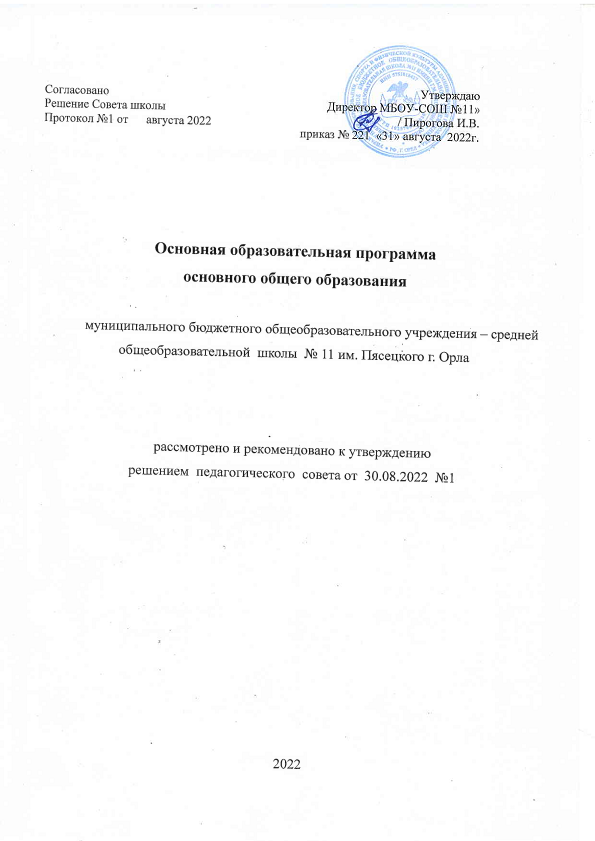 